Oklahoma Cattlemen’s Association Bill Listing – as of February 13th Bills are listed according to what title of state statute they pertain.  If a title is not listed, please give Michael a call and he can forward you that title’s bills.TITLE							PAGE NUMBERTitle 2 – Agriculture						1	Title 4 – Animals 							15	Title 17 – Corporation Commission				17	Title 27 – Eminent Domain					26	Title 27A – Environment and Natural Resources		29	Title 29 – Game and Fish						34	Title 34 – Initiative and Referendum				45	 Title 47 – Motor Vehicles						47	Title 60 – Property							105	 Title 68 – Revenue and Taxation					116	Title 69 – Roads, Bridges and Ferries				190	Title 70 – Schools							205	Title 82 – Water and Water Rights				318	TITLE 2 BILLS - AGRICULTURE02-13-2024 - 09:37:44  - Indicates Tracked Legislation
  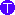 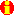 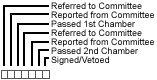 Top of FormTITLE 4 BILLS - ANIMALS02-13-2024 - 09:41:06  - Indicates Tracked Legislation
  Top of Form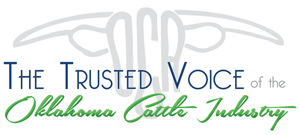 TITLE 17 BILLS - CORPORATION COMMISSION02-13-2024 - 09:43:13  - Indicates Tracked Legislation
  Top of FormBottom of FormTITLE 27 BILLS - EMINENT DOMAIN02-13-2024 - 09:45:13  - Indicates Tracked Legislation
  Top of FormTITLE 27A BILLS - ENVIRONMENT AND NATURAL RESOURCE02-13-2024 - 09:46:13  - Indicates Tracked Legislation
  Top of FormTITLE 29 BILLS - GAME AND FISH02-13-2024 - 09:58:11  - Indicates Tracked Legislation
  Top of FormTITLE 34 BILLS - INITIATIVE AND REFERENDUM02-13-2024 - 10:02:00  - Indicates Tracked Legislation
  Top of FormTITLE 47 BILLS - MOTOR VEHICLE02-13-2024 - 10:05:53  - Indicates Tracked Legislation
  Top of FormTITLE 60 BILLS - PROPERTY02-15-2024 - 15:44:56  - Indicates Tracked Legislation
  Top of FormTITLE 68 BILLS - REVENUE AND TAXATION02-15-2024 - 15:46:40  - Indicates Tracked Legislation
  Top of FormTITLE 69 BILLS - ROADS, BRIDGES & FERRIES02-15-2024 - 15:50:46  - Indicates Tracked Legislation
  Top of FormTITLE 70 BILLS - SCHOOLS02-15-2024 - 15:52:35  - Indicates Tracked Legislation
  Top of FormTITLE 82 BILLS - WATER AND WATER RIGHTS02-15-2024 - 16:11:05  - Indicates Tracked Legislation
  Top of Form SB 1045  Dahm, Nathan(R)
West, Rick(R)Creates the Right to Commerce Act which exempts home producers of certain agricultural livestock products from restrictions as long as they follow particular guidelines and sell directly to consumers.Last Action:11-17-23 H Carried OverCitation:2:10-78 , OS . . . . . . . Amend (Filed) HB 4118  Hardin, David(R)Outlines requirements of Nutrient Management Plans for poultry operations to prevent state waters from coming into direct contact with poultry or poultry waste and provides legal protections for operators in compliance with an approved Plan; EMERGENCYLast Action:2- 6-24 H Voted from committee - Do Pass as substituted House AgricultureCitation:2:10-9.11 , OS . . . . . . . Amend (Filed) SB 1424  Woods, Tom (F)(R)Directs the Cooperative Extension Service to make all initial training and continuing education related to certain poultry instructional courses available online, such service to be paid for by the Poultry Waste Fund.Last Action:2-12-24 S Voted from committee - Do Pass Senate Agriculture & Rural AffairsCitation:2:10-9.5 , OS . . . . . . . Amend (Filed) SB 1442  Hamilton, Warren (F)(R)Adjusts poultry waste applicator certificates to last in five-year periods.Last Action:2-12-24 S Voted from committee - Do Pass Senate Agriculture & Rural AffairsCitation:2:10-9.17 , OS . . . . . . . Amend (Filed) SB 1953  Burns, George (F)(R)Prohibits noncitizens or certain nonresident aliens from leasing agricultural land either directly or indirectly through various entities.Last Action:1-25-24 S Referred to Senate Committee Senate Agriculture & Rural AffairsCitation:2:11-101 , OS . . . . . . . New Language (Filed) HB 2230  Ford, Ross(R)Requires scrap dealers purchasing certain materials to delay payment for a minimum of fifteen days from the date of sale.Last Action:11-17-23 H Carried OverCitation:2:11-93 , OS . . . . . . . Amend (Filed) HB 3187  Patzkowsky, Kenton(R)Permits county fair associations to expend certain funds for digital and electronic communication, internet and supporting equipment and establishes provisions to manage derelict members.Last Action:2- 6-24 H Not heard in committee House AgricultureCitation:2:15-24 , OS . . . . . . . Amend (Filed) SB 492  Woods, Tom (F)(R)
Hardin, David(R)Establishes licensing standards and regulations for commercial wildlife harvesting facilities and establishes a Wildlife Reimbursement Fund within the Dept. of Agriculture for certain fire department expenditures; EMERGENCY.Last Action:11-17-23 H Carried OverCitation:2:16-14 , OS . . . . . . . New Language (Filed) HB 1458  Patzkowsky, Kenton(R)
Murdock, Casey(R)Substitutes thresholds from the Keetch-Bryam Drought Index for certain conditions relating to declaring and enforcing rules pursuant of "extreme fire danger"; EMERGENCY.Last Action:11-17-23 S Carried OverCitation:2:16-26 , OS . . . . . . . Amend (Filed) HB 1896  Cantrell, Josh (F)(R)Declares a de facto burn ban in any county where a documented majority of local fire chiefs have concurred that current conditions exhibit severe drought conditions; EMERGENCY.Last Action:11-17-23 H Carried OverCitation:2:16-26 , OS . . . . . . . Amend (Filed) HB 3192  Newton, Carl(R)Adjusts provisions and forms related to wildfires and wildfire prevention.Companions:SB 1526 (Very Similar)Last Action:2- 6-24 H Voted from committee - Do Pass as substituted House AgricultureCitation:2:16-2 , OS . . . . . . . Amend (Filed) HB 3763  Cantrell, Josh (F)(R)Permits fire departments and county officials to place burn ban signs on signposts under the supervision of the Dept. of Transportation upon agreement.Last Action:2-12-24 H Voted from committee - Do Pass as substituted House County & Municipal GovernmentCitation:2:16-26 , OS . . . . . . . Amend (Filed) SB 1526  Green, Grant (F)(R)Adjusts the processes for conducting controlled burns in consultation with the Forestry Division and shields agents of the division from certain liability exposure when combating fires or overseeing controlled burns.Companions:HB 3192 (Very Similar)Last Action:2-12-24 S Voted from committee - Do Pass Senate Agriculture & Rural AffairsCitation:2:16-2 , OS . . . . . . . Amend (Filed) HB 3192  Newton, Carl(R)Adjusts provisions and forms related to wildfires and wildfire prevention.Companions:SB 1526 (Very Similar)Last Action:2- 6-24 H Voted from committee - Do Pass as substituted House AgricultureCitation:2:16-4 , OS . . . . . . . Amend (Filed) SB 517  Newhouse, Joe(R)Establishes the Wildland Fire Protection Act and makes provisions relating to electric utilities' responsibilities to create plans to mitigate wildland fire damage, and penalties for damages created without a plan in place.Last Action:11-17-23 S Carried OverCitation:2:16-41 , OS . . . . . . . New Language (Filed) SB 1526  Green, Grant (F)(R)Adjusts the processes for conducting controlled burns in consultation with the Forestry Division and shields agents of the division from certain liability exposure when combating fires or overseeing controlled burns.Companions:HB 3192 (Very Similar)Last Action:2-12-24 S Voted from committee - Do Pass Senate Agriculture & Rural AffairsCitation:2:16-4 , OS . . . . . . . Amend (Filed) HB 1461  Patzkowsky, Kenton(R)
Pederson, Roland(R)Directs the Conservation Commission to establish a Woody Invasion Cost-Share Program as funds become available to deal with invasive harmful plant species in the state.Last Action:11-17-23 S Carried OverCitation:2:16-73 , OS . . . . . . . Repeal (HC Substitute) HB 3192  Newton, Carl(R)Adjusts provisions and forms related to wildfires and wildfire prevention.Companions:SB 1526 (Very Similar)Last Action:2- 6-24 H Voted from committee - Do Pass as substituted House AgricultureCitation:2:16-8 , OS . . . . . . . Amend (Filed) SB 1526  Green, Grant (F)(R)Adjusts the processes for conducting controlled burns in consultation with the Forestry Division and shields agents of the division from certain liability exposure when combating fires or overseeing controlled burns.Companions:HB 3192 (Very Similar)Last Action:2-12-24 S Voted from committee - Do Pass Senate Agriculture & Rural AffairsCitation:2:16-8 , OS . . . . . . . Amend (Filed) HB 1460  Patzkowsky, Kenton(R)
Howard, Brent(R)Removes provisions establishing a specific fee on wheat marketed in the state and directs the Wheat Association to assess such fees.Last Action:11-17-23 G Carried OverCitation:2:18-308 , OS . . . . . . . Amend (Enrolled) HB 2862  Wallace, Kevin(R)
Hall, Chuck(R)Declares the Dept. of Agriculture to be the primary entity responsible for all policy related to the testing and regulation of chronic wasting disease in the state; EMERGENCY.Last Action:11-17-23 S Carried OverCitation:2:2.4F , OS . . . . . . . New Language (Filed) HB 3756  Hardin, David(R)Removes certain violation points systems for unauthorized animal feeding overseen by the Dept. of Agriculture, Food & Forestry.Last Action:2- 6-24 H Voted from committee - Do Pass House AgricultureCitation:2:20-25 , OS . . . . . . . Amend (Filed) SB 1045  Dahm, Nathan(R)
West, Rick(R)Creates the Right to Commerce Act which exempts home producers of certain agricultural livestock products from restrictions as long as they follow particular guidelines and sell directly to consumers.Last Action:11-17-23 H Carried OverCitation:2:21-1 , OS . . . . . . . New Language (Filed) HB 3186  Patzkowsky, Kenton(R)Includes poison hemlock and kudzu under noxious weeds provisions in statute.Last Action:2-13-24 H Meeting set for 3:00 p.m., Room 206, House AgricultureCitation:2:3-220 , OS . . . . . . . Amend (Filed) SB 1020  Kidd, Chris(R)
Patzkowsky, Kenton(R)Declares the Board of Agriculture to be the official plant and pest disease control agency of the state and empowers it to issue certain related orders.Last Action:11-17-23 H Carried OverCitation:2:3-3 , OS . . . . . . . New Language (Filed) HB 3011  Smith, David(R)Adjusts certain provisions related to the remediation of industrial hemp, requiring product to be harvested within 30 days of sample collection and limiting the remediation process to be conducted on-site.Last Action:2-13-24 H Meeting set for 3:00 p.m., Room 206, House AgricultureCitation:2:3-402 , OS . . . . . . . Amend (Filed) SB 635  Paxton, Lonnie(R)
Dobrinski, Mike(R)Requires all hemp-derived cannabinoid products to be registered annually with the Dept. of Agriculture and establishes related labeling and tracking standards.Last Action:11-17-23 H Carried OverCitation:2:3-402 , OS . . . . . . . Amend (Filed) SB 1934  Kidd, Chris(R)Creates certain restrictions on the amount of allowable delta-9 tetrahydrocannabinol in harvests under the Industrial Hemp Program as well as timelines for harvesting, disposal of noncompliant grows, and related application processes.Last Action:2-12-24 S Voted from committee - Do Pass Senate Agriculture & Rural AffairsCitation:2:3-402 , OS . . . . . . . Amend (Filed) SB 635  Paxton, Lonnie(R)
Dobrinski, Mike(R)Requires all hemp-derived cannabinoid products to be registered annually with the Dept. of Agriculture and establishes related labeling and tracking standards.Last Action:11-17-23 H Carried OverCitation:2:3-412 , OS . . . . . . . New Language (Filed) SB 1422  Pederson, Roland(R)
Kerbs, Dell(R)Creates an Industrial Hemp Task Force to provide information to the Governor and Legislature on the impacts of the production and processing of industrial hemp; EMERGENCY.Last Action:2-12-24 S Voted from committee - Do Pass as substituted Senate Agriculture & Rural AffairsCitation:2:3-412 , OS . . . . . . . New Language (Filed) SB 494  Howard, Brent(R)
Pfeiffer, John(R)Limits awards of damages to growing crops or plants resulting from negligent application or unintentional drift of pesticides to certain crops and requires proven yield from the affected crops; EMERGENCY.Last Action:11-17-23 H Carried OverCitation:2:3-82 , OS . . . . . . . Amend (Filed) SB 1795  Alvord, Jerry (F)(R)Requires aerial pesticide applicator licenses to have certain federal certifications.Last Action:2-12-24 S Voted from committee - Do Pass Senate Agriculture & Rural AffairsCitation:2:3-82 , OS . . . . . . . Amend (Filed) HB 1008  West, Rick(R)
Burns, George (F)(R)Creates the Oklahoma Right to Garden Act which prohibits the regulation of vegetable gardens on residential properties by counties and municipalities, with certain exceptions for generalized regulations which might affect gardening.Last Action:11-17-23 S Carried OverCitation:2:3031 , OS . . . . . . . New Language (Filed) HB 2838  Caldwell, Trey(R)Directs cattle market analysis services to report to the Dept. of Agriculture on a quarterly basis and disclose the methodology underlying their valuation assessments.Last Action:11-17-23 H Carried OverCitation:2:3040 , OS . . . . . . . New Language (Filed) SB 1005  Kidd, Chris(R)
Wallace, Kevin(R)Creates the OSU Veterinary Medicine Authority Act which establishes an authority to regulate and assist animal hospitals; EMERGENCY.Last Action:11-17-23 H Carried OverCitation:2:3040 , OS . . . . . . . New Language (Filed) HB 1840  Kerbs, Dell(R)
Pugh, Adam(R)Places authority and responsibility for state and federal school lunch programs within the Dept. of Agriculture rather than the Dept. of Education.Companions:HB 3432 (Refiled from 58R Session)Last Action:11-17-23 H Carried OverCitation:2:3041 , OS . . . . . . . New Language (Filed) SB 1005  Kidd, Chris(R)
Wallace, Kevin(R)Creates the OSU Veterinary Medicine Authority Act which establishes an authority to regulate and assist animal hospitals; EMERGENCY.Last Action:11-17-23 H Carried OverCitation:2:3041 , OS . . . . . . . New Language (Filed) HB 1840  Kerbs, Dell(R)
Pugh, Adam(R)Places authority and responsibility for state and federal school lunch programs within the Dept. of Agriculture rather than the Dept. of Education.Companions:HB 3432 (Refiled from 58R Session)Last Action:11-17-23 H Carried OverCitation:2:3042 , OS . . . . . . . New Language (Filed) SB 1005  Kidd, Chris(R)
Wallace, Kevin(R)Creates the OSU Veterinary Medicine Authority Act which establishes an authority to regulate and assist animal hospitals; EMERGENCY.Last Action:11-17-23 H Carried OverCitation:2:3042 , OS . . . . . . . New Language (Filed) SB 1938  Kidd, Chris(R)Repeals provisions related to the Oklahoma State University Veterinary Medical Authority.Last Action:1-25-24 S Referred to Senate Committee Senate EducationCitation:2:4016 , OS . . . . . . . Repeal (Filed) HB 3077  Hays, Neil (F)(R)Prohibits certain foreign parties and foreign-party-controlled businesses from owning land in the state, makes a felony the ownership of agricultural land by prohibited parties, and creates an Office of Agricultural Intelligence.Companions:HB 3125 (Same As)
HB 3125 (Very Similar)Last Action:2- 6-24 H Referred to House Committee on House AgricultureCitation:2:4101 , OS . . . . . . . New Language (Filed) HB 3125  Williams, Danny(R)Prohibits certain foreign entities from acquiring any interest in real property in the state and creates a special Office of Agricultural Intelligence within the Dept. of Agriculture, Food & Forestry.Companions:HB 3077 (Very Similar)Last Action:2- 7-24 H Sent to subcommittee House A&B Sub: Natural ResourcesCitation:2:4101 , OS . . . . . . . New Language (Filed) HB 3829  Alonso-Sandoval, Arturo (F)(D)Creates the Oklahoma Urban and Innovative Agriculture Advancement Act which establishes a grant program and related fund for the Conservation Commission to support urban farming, community gardens and agriculture projects in urban settings.Last Action:2-12-24 H Returned to full committee House Appropriations & BudgetCitation:2:5-131 , OS . . . . . . . New Language (Filed) HB 2975  West, Rick(R)
Hamilton, Warren (F)(R)Allows homemade food product producers to obtain registration numbers from the Dept. of Agriculture in exchange for a small fee and use such numbers on product labeling rather than certain identifying information.Last Action:2-13-24 H Set on the House Floor AgendaCitation:2:5-4.3 , OS . . . . . . . Amend (Filed) SB 1041  Dahm, Nathan(R)Modifies provisions governing the creation and selling of homemade food, expanding provisions governing food which has time or temperature requirements for safety.Last Action:11-17-23 S Carried OverCitation:2:5-4.1 , OS . . . . . . . Amend (Filed) SB 1038  Dahm, Nathan(R)Creates the Oklahoma Food Freedom Act which exempts certain homemade food from licensing and permitting requirements as long as it is produced, marketed and sold under specific standards; EMERGENCY.Last Action:11-17-23 S Carried OverCitation:2:5-5.1 , OS . . . . . . . New Language (Filed) HB 4060  Wallace, Kevin(R)Creates the Donated Agriculture and Wild Game Foods Act which provides for liability protections against harms related to the donation of wild game to charitable organizations under certain circumstances.Last Action:2- 6-24 H Referred to House Committee on House Appropriations & BudgetCitation:2:5-601 , OS . . . . . . . New Language (Filed) SB 1473  Garvin, Jessica (F)(R)Directs the Dept. of Agriculture to create a farm to school grant program for farmers to provide fresh produce for school districts.Last Action:1-23-24 S And also Referred to Senate AppropriationsCitation:2:5-60.4 , OS . . . . . . . Amend (Filed) SB 1561  Boren, Mary(D)Allows state residents to harvest nuts on state property for personal use and for resale in certain limited circumstances.Last Action:1-25-24 S Referred to Senate Committee Senate Agriculture & Rural AffairsCitation:2:5000 , OS . . . . . . . New Language (Filed) SB 1935  Kidd, Chris(R)Designates April as Oklahoma Native Plant Month.Last Action:2-12-24 S Voted from committee - Do Pass Senate Agriculture & Rural AffairsCitation:2:5000 , OS . . . . . . . New Language (Filed) SB 181  Hamilton, Warren (F)(R)Directs the Dept. of Agriculture, Food and Forestry to review remote viewing methods for digital inspection of meat and poultry products and seek related federal authority to implement remote inspections.Last Action:11-17-23 S Carried OverCitation:2:6-181.2 , OS . . . . . . . New Language (Filed) SB 506  Stephens, Blake (F)(R)
Kerbs, Dell(R)Directs the Dept. of Agriculture to review methods of remote viewing for meat and poultry inspections.Last Action:11-17-23 S Carried OverCitation:2:6-181.2 , OS . . . . . . . New Language (Filed) SB 817  Dahm, Nathan(R)Exempts slaughtering and meatpacking facilities from certain regulations and inspections if the meat is for exclusive distribution within the state.Last Action:11-17-23 S Carried OverCitation:2:6-188 , OS . . . . . . . Amend (Filed) HB 2841  Caldwell, Trey(R)
Kidd, Chris(R)Sets the salaries for all agriculture law enforcement agents to be at least 90% of the salaries of Highway Patrol Troopers; EMERGENCY.Last Action:11-17-23 S Carried OverCitation:2:6-193 , OS . . . . . . . Amend (Filed) HB 2252  Grego, Jim(R)Adds swine, goat, lamb, poultry and fish to the statutory definition of Oklahoma certified meat.Companions:HB 1589 (Identical)Last Action:11-17-23 H Carried OverCitation:2:6-214 , OS . . . . . . . Amend (Filed) HB 2600  Humphrey, Justin J.J.(R)Transfers all powers, duties and responsibilities of the Agriculture Investigative Services Unit within the Dept. of Ag to the Department itself and creates a new Agricultural Crime Division within OSBI.Last Action:11-17-23 H Carried OverCitation:2:6-310 , OS . . . . . . . Repeal (Filed) HB 2841  Caldwell, Trey(R)
Kidd, Chris(R)Sets the salaries for all agriculture law enforcement agents to be at least 90% of the salaries of Highway Patrol Troopers; EMERGENCY.Last Action:11-17-23 S Carried OverCitation:2:6-310 , OS . . . . . . . Amend (HC Substitute) SB 1010  Kidd, Chris(R)
Blancett, Meloyde(D)Establishes civil liability for long-term care facilities advertising certain memory care services but whose actual accommodations do not meet federal standards.Last Action:11-17-23 H Carried OverCitation:2:6-507 , OS . . . . . . . Amend (Filed) HB 1229  McCall, Charles(R)
Hall, Chuck(R)Establishes provisions for the regulation and licensure of commercial harvesting facilities that raise and process cervidae and other exotic animals; EMERGENCY.Last Action:11-17-23 S Carried OverCitation:2:6-517 , OS . . . . . . . New Language (HC Substitute) SB 1015  Kidd, Chris(R)
Pfeiffer, John(R)Prohibits any wildlife owned by the state from being held in captivity or propagated and allows a commercial harvesting facility license to be issued to certain facilities processing deer and other wild animals; EMERGENCY.Last Action:11-17-23 S Carried OverCitation:2:6-517 , OS . . . . . . . New Language (Filed) SB 1431  Bullard, David(R)Establishes a reimbursement program for licensed farmed cervidae facilities making disposals as required by law.Last Action:1-23-24 S And also Referred to Senate AppropriationsCitation:2:6-517 , OS . . . . . . . New Language (Filed) HB 3462  Archer, Nick (F)(R)Removes provisions permitting the transport of feral swine to licensed sporting facilities.Last Action:2- 7-24 H Referred to House Committee on House AgricultureCitation:2:6-609 , OS . . . . . . . Amend (Filed) SB 1841  Dahm, Nathan(R)Removes certain licensing requirements and equipment prohibitions upon individuals engaged in the removal of feral swine.Last Action:1-25-24 S Referred to Senate Committee Senate Agriculture & Rural AffairsCitation:2:6-604 , OS . . . . . . . Amend (Filed) HB 3462  Archer, Nick (F)(R)Removes provisions permitting the transport of feral swine to licensed sporting facilities.Last Action:2- 7-24 H Referred to House Committee on House AgricultureCitation:2:6-611 , OS . . . . . . . Amend (Filed) HB 1420  Archer, Nick (F)(R)
Jech, Darcy(R)Broadens fees and standards under the Milk and Milk Products Act to include any milk produced from hooved mammals by an agricultural operation in the state; EMERGENCY.Companions:HB 2173 (Very Similar)Last Action:11-17-23 S Carried OverCitation:2:7-401 , OS . . . . . . . Amend (Filed) SB 889  Jech, Darcy(R)
Archer, Nick (F)(R)Amends the Oklahoma Milk and Milk Products Act to expand regulatory coverage to other hoofed mammals and raises certain fees.Last Action:11-17-23 S Carried OverCitation:2:7-401 , OS . . . . . . . Amend (Enrolled) SB 1023  Jett, Shane (F)(R)Excludes donkey milk from the provisions of the Oklahoma Milk and Milk Products Act.Last Action:11-17-23 S Carried OverCitation:2:7-403 , OS . . . . . . . Amend (Filed) HB 1420  Archer, Nick (F)(R)
Jech, Darcy(R)Broadens fees and standards under the Milk and Milk Products Act to include any milk produced from hooved mammals by an agricultural operation in the state; EMERGENCY.Companions:HB 2173 (Very Similar)Last Action:11-17-23 S Carried OverCitation:2:7-415 , OS . . . . . . . Amend (Filed) HB 2173  Lowe, Dick(R)
Jech, Darcy(R)Increases certain fees on raw milk produced in the state.Companions:HB 1420 (Very Similar)Last Action:11-17-23 S Carried OverCitation:2:7-415 , OS . . . . . . . Amend (Filed) SB 889  Jech, Darcy(R)
Archer, Nick (F)(R)Amends the Oklahoma Milk and Milk Products Act to expand regulatory coverage to other hoofed mammals and raises certain fees.Last Action:11-17-23 S Carried OverCitation:2:7-415 , OS . . . . . . . Amend (Enrolled) SB 1023  Jett, Shane (F)(R)Excludes donkey milk from the provisions of the Oklahoma Milk and Milk Products Act.Last Action:11-17-23 S Carried OverCitation:2:7-414 , OS . . . . . . . Amend (Filed) SB 1076  Jett, Shane (F)(R)Expands certain exemptions to the provisions of the Milk and Milk Products Act from goat milk to all raw milk.Last Action:11-17-23 S Carried OverCitation:2:7-414 , OS . . . . . . . Amend (Filed) SB 1963  Jett, Shane (F)(R)
West, Rick(R)Permits advertisement and sale of donkey milk under certain conditions and exempts incidental raw milk sales directly from a farm from requirements of the Milk and Milk Products Act.Last Action:2-12-24 S Voted from committee - Do Pass as amended Senate Agriculture & Rural AffairsCitation:2:7-414 , OS . . . . . . . Amend (Filed) HB 1420  Archer, Nick (F)(R)
Jech, Darcy(R)Broadens fees and standards under the Milk and Milk Products Act to include any milk produced from hooved mammals by an agricultural operation in the state; EMERGENCY.Companions:HB 2173 (Very Similar)Last Action:11-17-23 S Carried OverCitation:2:7-421 , OS . . . . . . . Amend (Filed) SB 889  Jech, Darcy(R)
Archer, Nick (F)(R)Amends the Oklahoma Milk and Milk Products Act to expand regulatory coverage to other hoofed mammals and raises certain fees.Last Action:11-17-23 S Carried OverCitation:2:7-421 , OS . . . . . . . Amend (Enrolled) SB 1963  Jett, Shane (F)(R)
West, Rick(R)Permits advertisement and sale of donkey milk under certain conditions and exempts incidental raw milk sales directly from a farm from requirements of the Milk and Milk Products Act.Last Action:2-12-24 S Voted from committee - Do Pass as amended Senate Agriculture & Rural AffairsCitation:2:7-422 , OS . . . . . . . New Language (Filed) HB 1329  Strom, Judd(R)
Coleman, Bill(R)Requires state entities which own, operate or lease land that is utilized for livestock grazing to enclose such land by fence or other suitable means, agencies may utilize cost-sharing to commission such fencing.Last Action:11-17-23 S Carried OverCitation:4:157 , OS . . . . . . . New Language (Filed) SB 496  Boren, Mary(D)Directs the Dept. of Agriculture to keep a hotline for damage to state-owned fencing.Companions:SB 530 (Identical)Last Action:11-17-23 S Carried OverCitation:4:157 , OS . . . . . . . New Language (Filed) SB 530  Murdock, Casey(R)
Newton, Carl(R)Creates a hotline system for the reporting of state-owned fencing in disrepair, to be administered by the Dept of Agriculture.Companions:SB 496 (Identical)Last Action:11-17-23 S Carried OverCitation:4:157 , OS . . . . . . . New Language (Filed) SB 349  Alvord, Jerry (F)(R)
Hardin, David(R)Repeals certain reporting requirements under the Commercial Pet Breeder Licensing Act.Companions:HB 2059 (Identical)Last Action:11-17-23 H Carried OverCitation:4:30.11 , OS . . . . . . . Repeal (Filed) HB 3533  Ranson, Trish(D)Removes size limitations on counties which may limit the running at large of dogs.Last Action:2- 6-24 H Referred to House Committee on House AgricultureCitation:4:43 , OS . . . . . . . Amend (Filed) HB 1570  Stark, Marilyn(R)
Bullard, David(R)Provides that any individual that does not have a disability or is not a trained assistant of someone with a disability, that uses a service animal attempting to gain special treatment shall be subject to being convicted of a misdemeanor.Last Action:11-17-23 S Carried OverCitation:4:801 , OS . . . . . . . Amend (Filed) HB 1992  Dollens, Mickey(D)Creates the Dog and Cat Bill of Rights Act which requires animal control agencies, shelters, humane society shelters, and rescue groups in the state clearly post a copy of the notice enumerating said rights.Last Action:11-17-23 H Carried OverCitation:4:901 , OS . . . . . . . New Language (Filed) SB 1947  Alvord, Jerry (F)(R)Allows county commissioners to designate public roads as an open range road which removes requirement for livestock to be fenced out of the roadway and provides certain liability protections for property or livestock owners.Last Action:1-25-24 S Referred to Senate Committee Senate Agriculture & Rural AffairsCitation:4:99 , OS . . . . . . . Amend (Filed) HB 2360  Boles, Brad(R)
Paxton, Lonnie(R)Requires providers seeking to establish telecommunications services in the state to attest to compliance with Corporation Commission rules and also provide certain notice by mail or e-mail to municipalities in their area; EMERGENCY.Last Action:11-17-23 S Carried OverCitation:17:131 , OS . . . . . . . Amend (Filed) HB 2290  Pfeiffer, John(R)Permits electric providers to use infrastructure they own or use for broadband service delivery and protects against civil actions for expanded use of easements as a result.Companions:HB 1965 (Identical)Last Action:11-17-23 H Carried OverCitation:17:139.301 , OS . . . . . . . New Language (Filed) SB 457  Howard, Brent(R)
Newton, Carl(R)Permits electric providers to use infrastructure they own or use for broadband service delivery and protects against civil actions for expanded use of easements as a result.Last Action:11-17-23 S Carried OverCitation:17:139.301 , OS . . . . . . . New Language (Filed) SB 471  Paxton, Lonnie(R)Authorizes OMES to appraise and sell all infrastructure related to OneNet and establishes a fund to store the proceeds from the sale, funds to be spent for the purpose of improving broadband infrastructure in the state.Last Action:11-17-23 S Carried OverCitation:17:139.121 , OS . . . . . . . New Language (Filed) SB 1021  Jett, Shane (F)(R)
Roberts, Eric(R)Directs Broadband Expansion Council shall at least yearly evaluate and review the Broadband Office and Universal Service Funds to review projects, reimbursements, and policies, requires coordination with the Legislature.Last Action:11-17-23 S Carried OverCitation:17:139.111 , OS . . . . . . . New Language (Filed) HB 4065  Wallace, Kevin(R)Exempts entities primarily generating electric power for their own use from definitions and regulations governing electric utilities; EMERGENCY.Last Action:2-14-24 H Meeting set for 4:30 p.m., Room 450, House Appropriations & BudgetCitation:17:151 , OS . . . . . . . Amend (Filed) HB 2857  Wallace, Kevin(R)
Green, Grant (F)(R)Requires certain expired or terminated municipal franchise agreements continue in effect as an implied contract, adjusts procedures of municipalities to receive fees from franchise holders in certain circumstances; EMERGENCY.Last Action:11-17-23 S Carried OverCitation:17:151.2 , OS . . . . . . . New Language (Enrolled) SB 1552  Boren, Mary(D)Authorizes the Corporation Commission to have personnel within the Public Utility Division to review materials and provide testimony when regulated utilities petition for a rate change or adjustment clause.Last Action:1-25-24 S Referred to Senate Committee Senate Energy & TelecommunicationsCitation:17:158 , OS . . . . . . . New Language (Filed) SB 1630  Green, Grant (F)(R)Prohibits any state entity from requiring a public utility to meet any rule, standard, goal, quota or any other related effort related to power generation or the spreading and sharing costs from out-of-state infrastructure.Last Action:1-25-24 S Referred to Senate Committee Senate Energy & TelecommunicationsCitation:17:158 , OS . . . . . . . New Language (Filed) SB 1712  Burns, George (F)(R)
Boles, Brad(R)Directs the Dept. of Environmental Quality and the Corporation Commission to establish rules for the establishment of nuclear energy facilities meeting certain standards, prioritizing locations where a coal plant is being retired.Last Action:1-25-24 S Referred to Senate Committee Senate Energy & TelecommunicationsCitation:17:158 , OS . . . . . . . New Language (Filed) HB 2857  Wallace, Kevin(R)
Green, Grant (F)(R)Requires certain expired or terminated municipal franchise agreements continue in effect as an implied contract, adjusts procedures of municipalities to receive fees from franchise holders in certain circumstances; EMERGENCY.Last Action:11-17-23 S Carried OverCitation:17:158-1 , OS . . . . . . . New Language (Filed) HB 2565  McBride, Mark(R)Directs public utilities subject to regulation by the Corporation Commission to submit annual emergency update and maintenance plans.Last Action:11-17-23 H Carried OverCitation:17:158.71 , OS . . . . . . . New Language (Filed) HB 4065  Wallace, Kevin(R)Exempts entities primarily generating electric power for their own use from definitions and regulations governing electric utilities; EMERGENCY.Last Action:2-14-24 H Meeting set for 4:30 p.m., Room 450, House Appropriations & BudgetCitation:17:158.50 , OS . . . . . . . Amend (Filed) HB 4093  Caldwell, Trey(R)Requires retail electric service suppliers intending to provide retail electric service to a new facility within the certified territory of another provider to submit certain notice and information to that provider and Public Utility District.Last Action:2-15-24 H Meeting set for 10:30 a.m., Room 206, House UtilitiesCitation:17:158.25 , OS . . . . . . . Amend (Filed) SB 667  Newhouse, Joe(R)
Boatman, Jeff(R)Allows retail electric suppliers to extend service to certain facilities with an initial full connected load of 2,000 kilowatts or larger.Last Action:11-17-23 S Carried OverCitation:17:158.25 , OS . . . . . . . Amend (Filed) SB 1629  Green, Grant (F)(R)
Caldwell, Trey(R)Sets notice requirements for retail electric power operations providing services within the covered area of another service, providing certain confidentiality and oversight standards.Last Action:2- 8-24 S Voted from committee - Do Pass Senate Energy & TelecommunicationsCitation:17:158.25 , OS . . . . . . . Amend (Filed) SB 767  Hicks, Carri(D)Requires certain notice for wind energy development be given to mineral rights owners of areas to be developed even when the rights owners are not actively using the mineral rights.Last Action:11-17-23 S Carried OverCitation:17:160.21 , OS . . . . . . . Amend (Filed) SB 1587  Hall, Chuck(R)Includes hydrogen fuel cell vehicles under the provisions of the Electric Vehicle Charging Act.Last Action:2- 8-24 S Voted from committee - Do Pass Senate Energy & TelecommunicationsCitation:17:160.32 , OS . . . . . . . Amend (Filed) SB 1913  Jech, Darcy(R)Requires wind energy facilities to utilize certain light-mitigating technology systems to prevent aircraft collisions.Last Action:2- 8-24 S Voted from committee - Do Pass Senate Energy & TelecommunicationsCitation:17:160.23 , OS . . . . . . . New Language (Filed) HB 1711  Marti, T.J.(R)
Garvin, Jessica (F)(R)Requires medical marijuana commercial growers to inform utilities of their status as marijuana producers and directs OMMA to establish a system to monitor marijuana grower power and water usage.Last Action:11-17-23 S Carried OverCitation:17:180.12 , OS . . . . . . . New Language (Filed) HB 3863  Ford, Ross(R)Exempts designated representatives of certain domestic violence shelters or programs from initial credit and deposit requirements from public utilities.Last Action:2- 6-24 H Referred to House Committee on House UtilitiesCitation:17:180.12 , OS . . . . . . . Amend (Filed) SB 264  Garvin, Jessica (F)(R)
Marti, T.J.(R)Creates the Medical Marijuana Authority Board to serve as the rulemaking body for the agency, and requires growers to report monthly on their electric and water consumption for monitoring by OMMA.Last Action:11-17-23 H Carried OverCitation:17:180.12 , OS . . . . . . . New Language (Enrolled) SB 801  Coleman, Bill(R)
Marti, T.J.(R)Require medical marijuana businesses to report certain water and electrical usage to OMMA.Last Action:11-17-23 S Carried OverCitation:17:180.12 , OS . . . . . . . New Language (HC Substitute) HB 4065  Wallace, Kevin(R)Exempts entities primarily generating electric power for their own use from definitions and regulations governing electric utilities; EMERGENCY.Last Action:2-14-24 H Meeting set for 4:30 p.m., Room 450, House Appropriations & BudgetCitation:17:181 , OS . . . . . . . Amend (Filed) SB 1837  Dahm, Nathan(R)Creates the Common Sense Freedom of Press Control Act creating a licensing and regulatory regime for certain media outlets.Last Action:1-25-24 S Referred to Senate Committee Senate Business & CommerceCitation:17:208 , OS . . . . . . . New Language (Filed) HB 4065  Wallace, Kevin(R)Exempts entities primarily generating electric power for their own use from definitions and regulations governing electric utilities; EMERGENCY.Last Action:2-14-24 H Meeting set for 4:30 p.m., Room 450, House Appropriations & BudgetCitation:17:250 , OS . . . . . . . Amend (Filed) SB 1518  Rader, Dave(R)Directs the Corporation Commission to promulgate rules requiring electric utilities to consider the economic impact of projects when comparing bids.Last Action:1-25-24 S Referred to Senate Committee Senate Energy & TelecommunicationsCitation:17:286 , OS . . . . . . . Amend (Filed) SB 498  Paxton, Lonnie(R)Removes certain upper limits on local electric transmission facility standards.Last Action:11-17-23 S Carried OverCitation:17:291 , OS . . . . . . . Amend (Filed) SB 1103  Treat, Greg(R)
McCall, Charles(R)Creates the Ratepayer Protection Act, directs electric utilities seeking increases in provider rates to submit certain information and metrics to the Corporation Commission and directs utilities to offer rate plans; EMERGENCY.Last Action:11-17-23 S Carried OverCitation:17:291 , OS . . . . . . . Amend (Filed) HB 3053  Boles, Brad(R)Directs the Secretary of Energy and Environment to lead the evaluation of the regulations and statutes surrounding the Southwest Power Pool; EMERGENCY.Last Action:2-14-24 H Meeting set for 3:00 p.m., Room 206, House Energy & Natural ResourcesCitation:17:294 , OS . . . . . . . New Language (Filed) HB 3050  Boles, Brad(R)Reduces the window for appeals on certain judgements by the Corporation Commission on petroleum storage tank owners and operators from sixty days to thirty days.Last Action:2-14-24 H Meeting set for 3:00 p.m., Room 206, House Energy & Natural ResourcesCitation:17:310 , OS . . . . . . . Amend (Filed) HB 3140  Humphrey, Justin J.J.(R)Allows funds to be expended from the Petroleum Storage Tank Indemnity Fund for the complete removal of abandoned systems.Last Action:2- 6-24 H Referred to House Committee on House RulesCitation:17:324 , OS . . . . . . . Amend (Filed) HB 2839  Caldwell, Trey(R)
Rader, Dave(R)Requires certain labels to be applied to any gas pumps supplied by storage tank which contained one percent or more of ethanol or methanol.Last Action:11-17-23 S Carried OverCitation:17:347 , OS . . . . . . . Amend (HC Substitute) SB 1568  Rader, Dave(R)
Boles, Brad(R)Creates a process for establishing Class VI CO2 injection wells and sequestration facilities to be supervised by the Corporation Commission and creates an associated revolving fund.Last Action:1-25-24 S And also Referred to Senate AppropriationsCitation:17:52 , OS . . . . . . . Amend (Filed) SB 1202  Burns, George (F)(R)
West, Rick(R)Adjusts the authority of the Corporation Commission to plug certain oil and gas wells, placing a 5-year limit on shut-in gas well plugging exemptions and establishes requirements for related royalty payments before wells are deemed abandoned.Last Action:1-22-24 S Referred to Senate Committee Senate Energy & TelecommunicationsCitation:17:53 , OS . . . . . . . Amend (Filed) SB 443  Montgomery, John(R)
Boles, Brad(R)Establishes an Orphaned Well Bitcoin Mining Partnership Program within the Corporation Commission, pairing Bitcoin mining operations with unplugged wells to provide them temporary energy in exchange for plugging the wells.Last Action:11-17-23 S Carried OverCitation:17:53.101 , OS . . . . . . . New Language (Filed) SB 1288  Prieto, Dana (F)(R)Creates an Orphaned Well Electrical Power Generation Partnership Program under the Corporation Commission to take temporary control over orphaned wells and use them for power generation.Last Action:1-23-24 S And also Referred to Senate AppropriationsCitation:17:53.101 , OS . . . . . . . New Language (Filed) SB 629  Howard, Brent(R)Requires well operators to receive written permission for a closure from the landowner or lessee under which the well is being operated prior to any plugging or capping.Last Action:11-17-23 S Carried OverCitation:17:53.2 , OS . . . . . . . Amend (Filed) SB 1555  Boren, Mary(D)Allows surface owners to file suit against lease operators for treble damages if the operator is in noncompliance with certain requirements surrounding equipment, structures, and the surface of the soil.Last Action:1-25-24 S Referred to Senate Committee Senate Energy & TelecommunicationsCitation:17:53.2 , OS . . . . . . . Amend (Filed) SB 1288  Prieto, Dana (F)(R)Creates an Orphaned Well Electrical Power Generation Partnership Program under the Corporation Commission to take temporary control over orphaned wells and use them for power generation.Last Action:1-23-24 S And also Referred to Senate AppropriationsCitation:17:53:103 , OS . . . . . . . New Language (Filed) SB 885  Burns, George (F)(R)Requires utility companies and water suppliers to require certain verification prior to service and report suspicious activity by marijuana associated businesses to the Corporation Commission.Last Action:11-17-23 S Carried OverCitation:17:710.9 , OS . . . . . . . New Language (Filed) SB 1553  Boren, Mary(D)Expresses that it is the intent of the Legislature that the State encourage and promote the development of renewable energy resources as well as related infrastructure.Last Action:1-25-24 S Referred to Senate Committee Senate Energy & TelecommunicationsCitation:17:800 , OS . . . . . . . New Language (Filed) SB 1535  Burns, George (F)(R)
Boles, Brad(R)Charges the Low Carbon Energy Initiative to promote the development of nuclear energy and adds members to reflect this goal to the Initiative's Board to be appointed by the leadership of the Legislature.Last Action:1-25-24 S Referred to Senate Committee Senate Energy & TelecommunicationsCitation:17:802.2 , OS . . . . . . . Amend (Filed) SB 1562  Treat, Greg(R)Requires multiple state agencies, boards, commissions, and other bodies to submit certain reports electronically and prioritize electronic submission of reports generally.Last Action:1-25-24 S Referred to Senate Committee Senate General GovernmentCitation:17:802.3 , OS . . . . . . . Amend (Filed) SB 472  Paxton, Lonnie(R)
Caldwell, Trey(R)Requires certain electric utilities to maintain certain firm gas supplies, allowing for agreements and policies to mitigate costs to consumers, to be overseen by the Corporation Commission.Last Action:11-17-23 S Carried OverCitation:17:803 , OS . . . . . . . New Language (SC Substitute) SB 504  Boren, Mary(D)Establishes standards protecting distributed energy resource utilities producing power on-location under certain standards approved by the Corporation Commission.Last Action:11-17-23 S Carried OverCitation:17:803 , OS . . . . . . . New Language (Filed) SB 770  Hicks, Carri(D)Directs the Corporation Commission to establish procedures for unitized management of wind and solar energy.Last Action:11-17-23 S Carried OverCitation:17:803 , OS . . . . . . . New Language (Filed) SB 1103  Treat, Greg(R)
McCall, Charles(R)Creates the Ratepayer Protection Act, directs electric utilities seeking increases in provider rates to submit certain information and metrics to the Corporation Commission and directs utilities to offer rate plans; EMERGENCY.Last Action:11-17-23 S Carried OverCitation:17:803.1 , OS . . . . . . . New Language (Filed) SB 1332  Prieto, Dana (F)(R)Creates the Electric Choice and Competition Act which will establish a new system for electric utilities involving retail electric suppliers to encourage a competitive environment meeting certain standards.Last Action:1-23-24 S And also Referred to Senate AppropriationsCitation:17:803.1 , OS . . . . . . . New Language (Filed) SB 1389  Boren, Mary(D)Creates the Corporation Commission Greenhouse Gas Cap and Invest Program to institute carbon caps and offset credits for operations in the state.Last Action:1-23-24 S And also Referred to Senate AppropriationsCitation:17:803.1 , OS . . . . . . . New Language (Filed) SB 1103  Treat, Greg(R)
McCall, Charles(R)Creates the Ratepayer Protection Act, directs electric utilities seeking increases in provider rates to submit certain information and metrics to the Corporation Commission and directs utilities to offer rate plans; EMERGENCY.Last Action:11-17-23 S Carried OverCitation:17:804.1 , OS . . . . . . . New Language (Filed) HB 1030  West, Josh(R)
Howard, Brent(R)Creates the Computer Data Privacy Act, which provides standards and disclosure requirements relating to consumer data privacy and autonomy.Last Action:11-17-23 S Carried OverCitation:17:901.1 , OS . . . . . . . New Language (Filed) SB 1714  Garvin, Jessica (F)(R)Relates to condemnation proceedings and the recovery of certain related costs when the property is ultimately not condemned and a jury award exceeds that of the court-appointed commissioners or the last written offer; EMERGENCY.Last Action:1-25-24 S Referred to Senate Committee Senate JudiciaryCitation:27:11 , OS . . . . . . . Amend (Filed) HB 2191  West, Kevin(R)
Gollihare, Todd (F)(R)Prohibits the taking or damaging of private property unless necessary for public use and requires just compensation and directs the court to strictly construe eminent domain statutes in favor of property owners.Last Action:11-17-23 S Carried OverCitation:27:17 , OS . . . . . . . Amend (Filed) HB 4106  Menz, Annie (F)(D)Adjusts provisions related to eminent domain and resale of surplus property to include purchased property alongside condemned property.Last Action:2- 6-24 H Referred to House Committee on House Judiciary - CivilCitation:27:17 , OS . . . . . . . Amend (Filed) SB 41  Dahm, Nathan(R)
Olsen, Jim(R)Directs that property, in whole or in part that is taken by eminent domain and not used for the declared purpose for which it was taken be returned at no cost to the original owner and sets new standards for property condemning authorities.Last Action:11-17-23 S Carried OverCitation:27:17 , OS . . . . . . . Amend (Filed) HB 3159  Roberts, Eric(R)Establishes standards for right of first refusal in the Landowner's Bill of Rights.Last Action:2- 6-24 H Referred to House Committee on House Judiciary - CivilCitation:27:18 , OS . . . . . . . Amend (Filed) HB 2191  West, Kevin(R)
Gollihare, Todd (F)(R)Prohibits the taking or damaging of private property unless necessary for public use and requires just compensation and directs the court to strictly construe eminent domain statutes in favor of property owners.Last Action:11-17-23 S Carried OverCitation:27:41 , OS . . . . . . . New Language (Filed) SB 41  Dahm, Nathan(R)
Olsen, Jim(R)Directs that property, in whole or in part that is taken by eminent domain and not used for the declared purpose for which it was taken be returned at no cost to the original owner and sets new standards for property condemning authorities.Last Action:11-17-23 S Carried OverCitation:27:41 , OS . . . . . . . New Language (Filed) HB 2191  West, Kevin(R)
Gollihare, Todd (F)(R)Prohibits the taking or damaging of private property unless necessary for public use and requires just compensation and directs the court to strictly construe eminent domain statutes in favor of property owners.Last Action:11-17-23 S Carried OverCitation:27:42 , OS . . . . . . . New Language (Filed) SB 41  Dahm, Nathan(R)
Olsen, Jim(R)Directs that property, in whole or in part that is taken by eminent domain and not used for the declared purpose for which it was taken be returned at no cost to the original owner and sets new standards for property condemning authorities.Last Action:11-17-23 S Carried OverCitation:27:42 , OS . . . . . . . New Language (Filed) HB 2191  West, Kevin(R)
Gollihare, Todd (F)(R)Prohibits the taking or damaging of private property unless necessary for public use and requires just compensation and directs the court to strictly construe eminent domain statutes in favor of property owners.Last Action:11-17-23 S Carried OverCitation:27:5 , OS . . . . . . . Amend (Filed) SB 41  Dahm, Nathan(R)
Olsen, Jim(R)Directs that property, in whole or in part that is taken by eminent domain and not used for the declared purpose for which it was taken be returned at no cost to the original owner and sets new standards for property condemning authorities.Last Action:11-17-23 S Carried OverCitation:27:5 , OS . . . . . . . Amend (Filed) SB 512  McCortney, Greg(R)
McCall, Charles(R)Consolidates the Dept of Mines into the Dept of Environmental Quality, creating the Division of Mines within DEQ; EMERGENCY.Last Action:11-17-23 S Carried OverCitation:27A:1-1-201 , OS . . . . . . . Amend (Filed) SB 1568  Rader, Dave(R)
Boles, Brad(R)Creates a process for establishing Class VI CO2 injection wells and sequestration facilities to be supervised by the Corporation Commission and creates an associated revolving fund.Last Action:1-25-24 S And also Referred to Senate AppropriationsCitation:27A:1-3-101 , OS . . . . . . . Amend (Filed) SB 512  McCortney, Greg(R)
McCall, Charles(R)Consolidates the Dept of Mines into the Dept of Environmental Quality, creating the Division of Mines within DEQ; EMERGENCY.Last Action:11-17-23 S Carried OverCitation:27A:2-1-102 , OS . . . . . . . Amend (Filed) SB 1273  Alvord, Jerry (F)(R)
Townley, Tammy(R)Creates the Blue River-Little Blue Creek Stream Health Assessment Study Revolving Fund for the Department of Environmental Quality to conduct a study on the rivers and their related water systems; EMERGENCY.Last Action:2-12-24 S Referred to Senate Committee Senate AppropriationsCitation:27A:2-3-404 , OS . . . . . . . New Language (Filed) HB 1943  McCall, Charles(R)
Bullard, David(R)Exempts new wastewater treatment plants from complying with new rules and regulations from the Dept. of Environmental Quality regarding construction requirements for fifteen years.Last Action:11-17-23 S Carried OverCitation:27A:2-6-404 , OS . . . . . . . New Language (Filed) SB 165  Dahm, Nathan(R)Prohibits political subdivisions and private businesses from introducing fluoride or any substance containing fluoride into any public water supply; EMERGENCY.Last Action:11-17-23 S Carried OverCitation:27A:2-6-311 , OS . . . . . . . New Language (Filed) SB 512  McCortney, Greg(R)
McCall, Charles(R)Consolidates the Dept of Mines into the Dept of Environmental Quality, creating the Division of Mines within DEQ; EMERGENCY.Last Action:11-17-23 S Carried OverCitation:27A:2-6-111 , OS . . . . . . . Amend (Filed) SB 846  Dahm, Nathan(R)Prohibits the state and subdivisions from prohibiting citizens from collecting rainwater on their own property.Last Action:11-17-23 S Carried OverCitation:27A:2-6-121 , OS . . . . . . . New Language (Filed) SB 874  Jett, Shane (F)(R)Establishes certain requirements for consumer product labels and property signage relating to the use of biosolids.Last Action:11-17-23 S Carried OverCitation:27A:2-6-502 , OS . . . . . . . New Language (Filed) SB 877  Jett, Shane (F)(R)Authorizes the Dept. of Environmental Quality to withhold licenses, permits, and order the cessation of activities relating to the spread of septage in certain cases where perfluoroalkyl and associated substances affect drinking water.Last Action:11-17-23 S Carried OverCitation:27A:2-6-502 , OS . . . . . . . New Language (Filed) SB 1196  Howard, Brent(R)
Kannady, Chris(R)Adjusts and cleans up various duplicated sections of statute; EMERGENCY.Last Action:11-17-23 H Carried OverCitation:27A:2-6-103 , OS . . . . . . . Amend (Filed) SB 1352  Bullard, David(R)Authorizes subdivisions to levy a fee on licensed commercial medical marijuana growers for water usage and directs the splitting of revenue between the subdivisions and new state revolving funds for water sustainability.Last Action:2- 8-24 S Referred to Senate Committee Senate AppropriationsCitation:27A:2-6-306.1 , OS . . . . . . . New Language (Filed) SB 1812  Dahm, Nathan(R)Requires the Dept. of Environmental Quality to conduct and publish quarterly on its web page extensive tests on wastewater entering treatment facilities near cities; EMERGENCY.Last Action:1-25-24 S Referred to Senate Committee Senate General GovernmentCitation:27A:2-6-404 , OS . . . . . . . New Language (Filed) SB 1968  Jett, Shane (F)(R)Requires any industry using certain sewage sludge or biosolids label their products as such.Last Action:1-25-24 S Referred to Senate Committee Senate Energy & TelecommunicationsCitation:27A:2-6-502 , OS . . . . . . . New Language (Filed) SB 1969  Jett, Shane (F)(R)Requires certain testing of biosolid and sewage substances and permits the Dept. of Environmental Quality to halt operations if particular substances are present.Last Action:1-25-24 S Referred to Senate Committee Senate Energy & TelecommunicationsCitation:27A:2-6-502 , OS . . . . . . . New Language (Filed) SB 206  Dahm, Nathan(R)Directs the Dept. of Environmental Quality to establish rules for qualifying entities to construct and operate nuclear power plants; EMERGENCY.Last Action:11-17-23 S Carried OverCitation:27A:2-7-501 , OS . . . . . . . New Language (Filed) SB 1674  Dahm, Nathan(R)Directs the Dept. of Environmental Quality to establish a regulatory framework for the approval of nuclear energy facilities by qualified parties; EMERGENCY.Last Action:1-25-24 S Referred to Senate Committee Senate Energy & TelecommunicationsCitation:27A:2-7-501 , OS . . . . . . . New Language (Filed) SB 1712  Burns, George (F)(R)
Boles, Brad(R)Directs the Dept. of Environmental Quality and the Corporation Commission to establish rules for the establishment of nuclear energy facilities meeting certain standards, prioritizing locations where a coal plant is being retired.Last Action:1-25-24 S Referred to Senate Committee Senate Energy & TelecommunicationsCitation:27A:2-7-501 , OS . . . . . . . New Language (Filed) SB 847  Green, Grant (F)(R)
Boles, Brad(R)Creates the Right to Drive Act which prohibits any local government entities from adopting a rule or ordinance which limits the sale, trade or use of any motor vehicle which uses an internal combustion engine.Last Action:11-17-23 H Carried OverCitation:27A:2-9-111 , OS . . . . . . . New Language (Filed) HB 3182  Patzkowsky, Kenton(R)Adjusts the meeting schedule of the Emergency Drought Committee to meet when the Secretary of Agriculture declares an emergency drought in the state; EMERGENCY.Last Action:2- 6-24 H Voted from committee - Do Pass House AgricultureCitation:27A:2251 , OS . . . . . . . Amend (Filed) HB 1461  Patzkowsky, Kenton(R)
Pederson, Roland(R)Directs the Conservation Commission to establish a Woody Invasion Cost-Share Program as funds become available to deal with invasive harmful plant species in the state.Last Action:11-17-23 S Carried OverCitation:27A:3-3-130 , OS . . . . . . . New Language (HC Substitute) HB 3288  Hilbert, Kyle(R)Creates the Arkansas River Levee Projects Revolving Fund for the Conservation Commission to expend to construct and repair certain levees; EMERGENCY.Last Action:2-14-24 H Meeting set for 4:30 p.m., Room 450, House Appropriations & BudgetCitation:27A:3-3-601 , OS . . . . . . . New Language (Filed) SB 1569  Rader, Dave(R)
Boles, Brad(R)Removes the authority of the Conservation Commission to supervise certain carbon sequestration projects related to injection into oil and gas wells.Last Action:1-25-24 S Referred to Senate Committee Senate Energy & TelecommunicationsCitation:27A:3-4-101 , OS . . . . . . . Amend (Filed) SB 1568  Rader, Dave(R)
Boles, Brad(R)Creates a process for establishing Class VI CO2 injection wells and sequestration facilities to be supervised by the Corporation Commission and creates an associated revolving fund.Last Action:1-25-24 S And also Referred to Senate AppropriationsCitation:27A:3-5-102 , OS . . . . . . . Amend (Filed) SB 1398  Woods, Tom (F)(R)Creates advisory groups to be organized by the Conservation Commission and an associated fund for the study of the water quality of the Spring Creek Watershed.Last Action:1-22-24 S Referred to Senate Committee Senate Energy & TelecommunicationsCitation:27A:3-7-111 , OS . . . . . . . New Language (Filed) SB 512  McCortney, Greg(R)
McCall, Charles(R)Consolidates the Dept of Mines into the Dept of Environmental Quality, creating the Division of Mines within DEQ; EMERGENCY.Last Action:11-17-23 S Carried OverCitation:27A:3001 , OS . . . . . . . New Language (Filed) SB 1196  Howard, Brent(R)
Kannady, Chris(R)Adjusts and cleans up various duplicated sections of statute; EMERGENCY.Last Action:11-17-23 H Carried OverCitation:27A:6-101 , OS . . . . . . . Amend (Filed) SB 196  Bergstrom, Micheal(R)
Steagall, Jay(R)Removes Affirmative Action Requirements from the Wildlife Conservation Commission, removes power of the Director to make complaints and cause proceedings against persons.Last Action:11-17-23 H Carried OverCitation:29:2-108.1 , OS . . . . . . . Amend (Filed) SB 1840  Dahm, Nathan(R)Adjusts several provisions relating to the Wildlife Conservation Commission including certain authority to designate species, the hiring directives of the Commission, and the enforcement powers of the Director.Last Action:1-25-24 S Referred to Senate Committee Senate Tourism & WildlifeCitation:29:2-108.1 , OS . . . . . . . Amend (Filed) SB 196  Bergstrom, Micheal(R)
Steagall, Jay(R)Removes Affirmative Action Requirements from the Wildlife Conservation Commission, removes power of the Director to make complaints and cause proceedings against persons.Last Action:11-17-23 H Carried OverCitation:29:2-110 , OS . . . . . . . Amend (Filed) SB 1840  Dahm, Nathan(R)Adjusts several provisions relating to the Wildlife Conservation Commission including certain authority to designate species, the hiring directives of the Commission, and the enforcement powers of the Director.Last Action:1-25-24 S Referred to Senate Committee Senate Tourism & WildlifeCitation:29:2-110 , OS . . . . . . . Amend (Filed) SB 196  Bergstrom, Micheal(R)
Steagall, Jay(R)Removes Affirmative Action Requirements from the Wildlife Conservation Commission, removes power of the Director to make complaints and cause proceedings against persons.Last Action:11-17-23 H Carried OverCitation:29:2-135 , OS . . . . . . . Amend (Filed) SB 1840  Dahm, Nathan(R)Adjusts several provisions relating to the Wildlife Conservation Commission including certain authority to designate species, the hiring directives of the Commission, and the enforcement powers of the Director.Last Action:1-25-24 S Referred to Senate Committee Senate Tourism & WildlifeCitation:29:2-135 , OS . . . . . . . Amend (Filed) SB 196  Bergstrom, Micheal(R)
Steagall, Jay(R)Removes Affirmative Action Requirements from the Wildlife Conservation Commission, removes power of the Director to make complaints and cause proceedings against persons.Last Action:11-17-23 H Carried OverCitation:29:3-103 , OS . . . . . . . Amend (Filed) SB 941  Bullard, David(R)
Burns, Ty(R)Adjusts certain hunting and fishing license fees, exemptions based on age, and requires the Wildlife Conservation Commission to report each five years on licensing fees in relation to the Consumer Price Index; EMERGENCY.Last Action:11-17-23 H Carried OverCitation:29:3-103 , OS . . . . . . . Amend (Filed) SB 1840  Dahm, Nathan(R)Adjusts several provisions relating to the Wildlife Conservation Commission including certain authority to designate species, the hiring directives of the Commission, and the enforcement powers of the Director.Last Action:1-25-24 S Referred to Senate Committee Senate Tourism & WildlifeCitation:29:3-103 , OS . . . . . . . Amend (Filed) SB 196  Bergstrom, Micheal(R)
Steagall, Jay(R)Removes Affirmative Action Requirements from the Wildlife Conservation Commission, removes power of the Director to make complaints and cause proceedings against persons.Last Action:11-17-23 H Carried OverCitation:29:3-201 , OS . . . . . . . Amend (Filed) SB 1840  Dahm, Nathan(R)Adjusts several provisions relating to the Wildlife Conservation Commission including certain authority to designate species, the hiring directives of the Commission, and the enforcement powers of the Director.Last Action:1-25-24 S Referred to Senate Committee Senate Tourism & WildlifeCitation:29:3-201 , OS . . . . . . . Amend (Filed) SB 196  Bergstrom, Micheal(R)
Steagall, Jay(R)Removes Affirmative Action Requirements from the Wildlife Conservation Commission, removes power of the Director to make complaints and cause proceedings against persons.Last Action:11-17-23 H Carried OverCitation:29:3-313 , OS . . . . . . . Repeal (Filed) SB 976  Murdock, Casey(R)
Newton, Carl(R)Creates the Invasive Species Task Force to study and make recommendations of appropriate measures to combat and slow the spread of invasive species, details composition, and report requirements.Last Action:11-17-23 S Carried OverCitation:29:3-316 , OS . . . . . . . New Language (Enrolled) SB 1336  Bullard, David(R)Creates a Boating Access Fund under the Wildlife Conservation Commission to be used for projects that expand access to Oklahoma lakes and rivers and makes an appropriation to the fund.Last Action:1-23-24 S And also Referred to Senate AppropriationsCitation:29:3-316 , OS . . . . . . . New Language (Filed) SB 1632  Boren, Mary(D)Provides exceptions to certain Dept. of Wildlife Conservation rules and standards for land less than one acre in size which exists in its natural state and to property which fails to meet standards because of vandalism or natural disaster.Last Action:1-25-24 S Referred to Senate Committee Senate Tourism & WildlifeCitation:29:3-312 , OS . . . . . . . Amend (Filed) SB 1636  Bullard, David(R)Directs the Dept. of Wildlife Conservation to produce an elk population study to be presented to the Governor and Legislature.Last Action:1-25-24 S Referred to Senate Committee Senate Tourism & WildlifeCitation:29:3-316 , OS . . . . . . . New Language (Filed) SB 1840  Dahm, Nathan(R)Adjusts several provisions relating to the Wildlife Conservation Commission including certain authority to designate species, the hiring directives of the Commission, and the enforcement powers of the Director.Last Action:1-25-24 S Referred to Senate Committee Senate Tourism & WildlifeCitation:29:3-313 , OS . . . . . . . Repeal (Filed) SB 1469  Haste, John(R)Creates the Public Infrastructure Districts Act to implement the provisions of a related state question and authorize municipalities to approve the creation of public infrastructure districts.Last Action:1-23-24 S And also Referred to Senate AppropriationsCitation:29:39-211 , OS . . . . . . . New Language (Filed) HB 1229  McCall, Charles(R)
Hall, Chuck(R)Establishes provisions for the regulation and licensure of commercial harvesting facilities that raise and process cervidae and other exotic animals; EMERGENCY.Last Action:11-17-23 S Carried OverCitation:29:4-106 , OS . . . . . . . Amend (HC Substitute) SB 1015  Kidd, Chris(R)
Pfeiffer, John(R)Prohibits any wildlife owned by the state from being held in captivity or propagated and allows a commercial harvesting facility license to be issued to certain facilities processing deer and other wild animals; EMERGENCY.Last Action:11-17-23 S Carried OverCitation:29:4-106 , OS . . . . . . . Amend (Filed) HB 2355  Dempsey, Eddy(R)
Murdock, Casey(R)Makes certain lifetime hunting licenses applicable to special hunting seasons and declares airbows as valid hunting weapons during all applicable seasons; EMERGENCY.Last Action:11-17-23 S Carried OverCitation:29:4-114 , OS . . . . . . . Amend (Filed) SB 876  Pederson, Roland(R)
Burns, Ty(R)Establishes certain restrictions and regulations surrounding the issuance of hunting guide licenses and activities by nonresidents.Last Action:11-17-23 S Carried OverCitation:29:4-112A , OS . . . . . . . Amend (Filed) SB 917  Stephens, Blake (F)(R)Increases nonresident fees for certain hunting licenses.Last Action:11-17-23 S Carried OverCitation:29:4-112 , OS . . . . . . . Amend (Filed) SB 941  Bullard, David(R)
Burns, Ty(R)Adjusts certain hunting and fishing license fees, exemptions based on age, and requires the Wildlife Conservation Commission to report each five years on licensing fees in relation to the Consumer Price Index; EMERGENCY.Last Action:11-17-23 H Carried OverCitation:29:4-110 , OS . . . . . . . Amend (Filed) SB 954  Kidd, Chris(R)Creates a hunting guide license and requires individuals to exhibit a certificate of competency and safety in the use and handling of firearms before receiving such a license.Last Action:11-17-23 S Carried OverCitation:29:4-112A , OS . . . . . . . Amend (Filed) SB 967  Green, Grant (F)(R)
Wallace, Kevin(R)Excludes upland game from annual hunting and five-day hunting licensure, adds upland game to qualified game under ten-day hunting licenses.Last Action:11-17-23 S Carried OverCitation:29:4-112 , OS . . . . . . . Amend (Filed) SB 1857  Hamilton, Warren (F)(R)Increases the price on various out-of-state hunting licenses.Last Action:1-25-24 S Referred to Senate Committee Senate Tourism & WildlifeCitation:29:4-112 , OS . . . . . . . Amend (Filed) SB 1952  Jett, Shane (F)(R)Exempts individuals raising or breeding quail for personal consumption or noncommercial purposes from certain licensing requirement.Last Action:1-25-24 S Referred to Senate Committee Senate Tourism & WildlifeCitation:29:4-121 , OS . . . . . . . Amend (Filed) HB 2355  Dempsey, Eddy(R)
Murdock, Casey(R)Makes certain lifetime hunting licenses applicable to special hunting seasons and declares airbows as valid hunting weapons during all applicable seasons; EMERGENCY.Last Action:11-17-23 S Carried OverCitation:29:4-130 , OS . . . . . . . Amend (Filed) SB 917  Stephens, Blake (F)(R)Increases nonresident fees for certain hunting licenses.Last Action:11-17-23 S Carried OverCitation:29:4-130 , OS . . . . . . . Amend (Filed) SB 941  Bullard, David(R)
Burns, Ty(R)Adjusts certain hunting and fishing license fees, exemptions based on age, and requires the Wildlife Conservation Commission to report each five years on licensing fees in relation to the Consumer Price Index; EMERGENCY.Last Action:11-17-23 H Carried OverCitation:29:4-130 , OS . . . . . . . Amend (Filed) SB 1841  Dahm, Nathan(R)Removes certain licensing requirements and equipment prohibitions upon individuals engaged in the removal of feral swine.Last Action:1-25-24 S Referred to Senate Committee Senate Agriculture & Rural AffairsCitation:29:4-135 , OS . . . . . . . Amend (Filed) HB 3734  Dempsey, Eddy(R)Requires property owners to receive a license from the Dept. of Wildlife Conservation before leasing their land for hunting.Last Action:2-14-24 H Meeting set for 3:00 p.m., Room 450, House WildlifeCitation:29:4-145 , OS . . . . . . . New Language (Filed) SB 917  Stephens, Blake (F)(R)Increases nonresident fees for certain hunting licenses.Last Action:11-17-23 S Carried OverCitation:29:4-144 , OS . . . . . . . Amend (Filed) SB 941  Bullard, David(R)
Burns, Ty(R)Adjusts certain hunting and fishing license fees, exemptions based on age, and requires the Wildlife Conservation Commission to report each five years on licensing fees in relation to the Consumer Price Index; EMERGENCY.Last Action:11-17-23 H Carried OverCitation:29:4-140 , OS . . . . . . . Amend (Filed) SB 982  Green, Grant (F)(R)
Wallace, Kevin(R)Exempts residents from annual black bear licenses requirements if the resident acquires a lifetime hunting or combination lifetime hunting and fishing license; EMERGENCY.Last Action:11-17-23 S Carried OverCitation:29:4-144 , OS . . . . . . . Amend (Filed) SB 1605  Woods, Tom (F)(R)Removes the authorization for the Wildlife Conservation Commission to set territorial limitations on black bear hunting in the state.Last Action:1-25-24 S Referred to Senate Committee Senate Tourism & WildlifeCitation:29:4-144 , OS . . . . . . . Amend (Filed) SB 197  Bergstrom, Micheal(R)Adjusts certain duties of game wardens to inform hunters of property rights and prohibits game wardens from entering private property to investigate possible weapon discharges unless requested by property owners.Companions:SB 1791 (Refiled from 58R Session)
SB 1846 (Very Similar)Last Action:11-17-23 S Carried OverCitation:29:5-202 , OS . . . . . . . Amend (Filed) SB 1841  Dahm, Nathan(R)Removes certain licensing requirements and equipment prohibitions upon individuals engaged in the removal of feral swine.Last Action:1-25-24 S Referred to Senate Committee Senate Agriculture & Rural AffairsCitation:29:5-203.1 , OS . . . . . . . Amend (Filed) SB 1846  Dahm, Nathan(R)Prohibits game wardens from entering private property uninvited upon suspicion of the discharge of a firearm or bow.Companions:SB 1791 (Refiled from 58R Session)
SB 197 (Very Similar)Last Action:1-25-24 S Referred to Senate Committee Senate Tourism & WildlifeCitation:29:5-202 , OS . . . . . . . Amend (Filed) HB 2355  Dempsey, Eddy(R)
Murdock, Casey(R)Makes certain lifetime hunting licenses applicable to special hunting seasons and declares airbows as valid hunting weapons during all applicable seasons; EMERGENCY.Last Action:11-17-23 S Carried OverCitation:29:5-213 , OS . . . . . . . Amend (Filed) SB 352  Murdock, Casey(R)
Wallace, Kevin(R)Permits the use of air bows during certain hunting seasons and for the killing of nuisance wildlife and feral swine.Last Action:11-17-23 H Carried OverCitation:29:5-213 , OS . . . . . . . Amend (Filed) SB 653  Standridge, Rob(R)Permits permanently physically disabled persons to use air bows during bow hunting season.Last Action:11-17-23 S Carried OverCitation:29:5-213 , OS . . . . . . . Amend (Filed) HB 3997  Fetgatter, Scott(R)Removes certain date limitations on the use of cyanide gas traps for predator control.Last Action:2-14-24 H Meeting set for 3:00 p.m., Room 450, House WildlifeCitation:29:5-301 , OS . . . . . . . Amend (Filed) HB 2353  Dempsey, Eddy(R)
Green, Grant (F)(R)Directs the Wildlife Conservation Commission to create muzzle loader and archery bear hunting seasons starting no earlier than September 1 of each year; EMERGENCY.Last Action:11-17-23 S Carried OverCitation:29:5-401 , OS . . . . . . . Amend (Filed) SB 922  Stephens, Blake (F)(R)
Cornwell, Rusty(R)Creates the Oklahoma Hunters First Act, requiring a certain percentage of tags issued by the Wildlife Conservation Commission for specific game to go to Oklahoma residents each year.Last Action:11-17-23 G Carried OverCitation:29:5-401 , OS . . . . . . . Amend (Enrolled) SB 1746  Stephens, Blake (F)(R)Allows the hunting and harvesting of squirrels year-round.Last Action:1-25-24 S Referred to Senate Committee Senate Tourism & WildlifeCitation:29:5-409 , OS . . . . . . . Amend (Filed) SB 1851  Green, Grant (F)(R)Limits the harvesting of antlered whitetail deer to one per open season.Last Action:1-25-24 S Referred to Senate Committee Senate Tourism & WildlifeCitation:29:5-401.1 , OS . . . . . . . New Language (Filed) SB 1857  Hamilton, Warren (F)(R)Increases the price on various out-of-state hunting licenses.Last Action:1-25-24 S Referred to Senate Committee Senate Tourism & WildlifeCitation:29:5-401 , OS . . . . . . . Amend (Filed) HB 1777  Williams, Danny(R)
Thompson, Roger(R)Removes the 15% administrative fee levied on top of fees collected by court clerks and dissolves the District Court Revolving Fund composed of such fees; EMERGENCY.Last Action:11-17-23 S Carried OverCitation:29:7-207 , OS . . . . . . . Amend (Filed) SB 196  Bergstrom, Micheal(R)
Steagall, Jay(R)Removes Affirmative Action Requirements from the Wildlife Conservation Commission, removes power of the Director to make complaints and cause proceedings against persons.Last Action:11-17-23 H Carried OverCitation:29:7-204 , OS . . . . . . . Amend (Filed) SB 1840  Dahm, Nathan(R)Adjusts several provisions relating to the Wildlife Conservation Commission including certain authority to designate species, the hiring directives of the Commission, and the enforcement powers of the Director.Last Action:1-25-24 S Referred to Senate Committee Senate Tourism & WildlifeCitation:29:7-204 , OS . . . . . . . Amend (Filed) SB 803  Bullard, David(R)
Humphrey, Justin J.J.(R)Creates the Pushmataha Wildlife Preserve out of the Pushmataha Wildlife Management Area to regulate the hunting and preservation of wildlife and game, sets limit on maximum apportionment.Last Action:11-17-23 S Carried OverCitation:29:7-304.2 , OS . . . . . . . New Language (Filed) SB 512  McCortney, Greg(R)
McCall, Charles(R)Consolidates the Dept of Mines into the Dept of Environmental Quality, creating the Division of Mines within DEQ; EMERGENCY.Last Action:11-17-23 S Carried OverCitation:29:7-401a , OS . . . . . . . Amend (Filed) SB 891  Dahm, Nathan(R)
Steagall, Jay(R)Removes requirement that all seized wildlife and parts determined to be unfit for release be sold and the proceeds from sales to be deposited into the Wildlife Conservation Fund.Last Action:11-17-23 S Carried OverCitation:29:7-503 , OS . . . . . . . Amend (Filed) SB 1848  Dahm, Nathan(R)Directs funds from fish and wildlife parts which are seized and sold by the Dept. of Wildlife Conservation to the General Revenue Fund.Last Action:1-25-24 S Referred to Senate Committee Senate Tourism & WildlifeCitation:29:7-503 , OS . . . . . . . Amend (Filed) SB 1312  Bullard, David(R)Directs the Dept. of Wildlife Conservation to collaborate with the Dept. of Ag and the Cooperative Extension Service at OSU to implement a program for the distribution of traps for the capture or deterrence of invasive and nuisance species.Last Action:1-22-24 S Referred to Senate Committee Senate Tourism & WildlifeCitation:29:7-707 , OS . . . . . . . New Language (Filed) HB 1777  Williams, Danny(R)
Thompson, Roger(R)Removes the 15% administrative fee levied on top of fees collected by court clerks and dissolves the District Court Revolving Fund composed of such fees; EMERGENCY.Last Action:11-17-23 S Carried OverCitation:29:9-114 , OS . . . . . . . Amend (HC Substitute) HB 3131  Williams, Danny(R)Creates the Fines Assessed and Imposed Reasonably Act which adjusts various provisions related to court costs and fees, removing numerous fines.Last Action:2- 6-24 H Referred to House Committee on House RulesCitation:29:9-114 , OS . . . . . . . Amend (Filed) SB 518  Daniels, Julie(R)
Lepak, Mark(R)Requires certain information to be collected and published when a petition for referendum is filed, increases the number of matched data points, from three to four, for signatures collected to be deemed valid, requires posted notice; EMERGENCY.Last Action:11-17-23 H Carried OverCitation:34:1 , OS . . . . . . . Amend (Filed) SB 1565  Kirt, Julia(D)Increases the collection periods for signatures for citizen led initiatives and referenda.Last Action:1-25-24 S Referred to Senate Committee Senate RulesCitation:34:2 , OS . . . . . . . Amend (Filed) SB 1769  Bullard, David(R)Prohibits candidates, political action committees, and committees for or against ballot initiatives or referenda from accepting donations from foreign principals.Last Action:1-25-24 S Referred to Senate Committee Senate JudiciaryCitation:34:28 , OS . . . . . . . New Language (Filed) HB 3532  Ranson, Trish(D)Implements accessibility features to assist disabled, hearing and vision-impaired persons to participate in the initiative and referendum process.Last Action:2- 6-24 H Referred to House Committee on House Elections & EthicsCitation:34:3 , OS . . . . . . . Amend (Filed) HB 3810  Dollens, Mickey(D)Increases the number of days available to gather signatures for initiative petitions from 90 to 180 days.Last Action:2- 6-24 H Referred to House Committee on House Elections & EthicsCitation:34:8 , OS . . . . . . . Amend (Filed) SB 518  Daniels, Julie(R)
Lepak, Mark(R)Requires certain information to be collected and published when a petition for referendum is filed, increases the number of matched data points, from three to four, for signatures collected to be deemed valid, requires posted notice; EMERGENCY.Last Action:11-17-23 H Carried OverCitation:34:8 , OS . . . . . . . Amend (Filed) SB 1565  Kirt, Julia(D)Increases the collection periods for signatures for citizen led initiatives and referenda.Last Action:1-25-24 S Referred to Senate Committee Senate RulesCitation:34:8 , OS . . . . . . . Amend (Filed) SB 1861  Bullard, David(R)Limits the total percentage of voters which may be counted in an initiative petition to five percent from each county.Last Action:1-25-24 S Referred to Senate Committee Senate RulesCitation:34:8 , OS . . . . . . . Amend (Filed) SB 1110  Jett, Shane (F)(R)Requires initiative and referendum descriptions on ballots be written at an eighth grade reading level.Last Action:11-17-23 S Carried OverCitation:34:9 , OS . . . . . . . Amend (Filed) HB 1330  Strom, Judd(R)Removes certain power output and maximum speed restrictions on bicycles.Last Action:11-17-23 H Carried OverCitation:47:1-104 , OS . . . . . . . Amend (Filed) HB 3332  Roe, Cynthia(R)Removes certain age limitation on the definition of military surplus vehicle.Last Action:2-13-24 H Meeting set for 3:00 p.m., Room 450, House Veterans & Military AffairsCitation:47:1-133.1a , OS . . . . . . . Amend (Filed) HB 2752  Miller, Nicole(R)
Alvord, Jerry (F)(R)Modifies several definitions and regulations relating to pedestrian traffic signals, proper lane and roundabout usage, and responsible entities.Last Action:11-17-23 S Carried OverCitation:47:1-159 , OS . . . . . . . Amend (Filed) SB 1923  Alvord, Jerry (F)(R)Modifies standards related to pedestrian actions and crosswalk sign imagery.Last Action:1-25-24 S Referred to Senate Committee Senate Public SafetyCitation:47:1-159 , OS . . . . . . . Amend (Filed) HB 2261  Sterling, Danny(R)
Weaver, Darrell(R)Exempts street-legal utility vehicles from windshield requirements for vehicles on public roadways.Last Action:11-17-23 S Carried OverCitation:47:1-171.1 , OS . . . . . . . Amend (Filed) HB 3220  West, Kevin(R)Adjusts provisions related to driving under the influence, modifying testing requirements and requiring appearance before a judge before release under certain conditions.Last Action:2- 6-24 H Referred to House Committee on House Public SafetyCitation:47:10-104 , OS . . . . . . . Amend (Filed) HB 1079  Luttrell, Ken(R)
Coleman, Bill(R)Requires courier application services to have agreements with restaurants in order to transport their food for delivery and allows the restaurants to file complaints with the Corporation Commission for services which are out of compliance.Last Action:11-17-23 G Carried OverCitation:47:1076 , OS . . . . . . . New Language (Enrolled) HB 2995  Luttrell, Ken(R)Requires food courier services to have agreements with restaurants in order to pick up and deliver from them and permits restaurants to file complaints to the Corporation Commission where couriers are operating without such agreement.Last Action:2- 6-24 H Referred to House Committee on House Business & CommerceCitation:47:1076 , OS . . . . . . . New Language (Filed) HB 1587  Grego, Jim(R)
Burns, George (F)(R)ODOT is to not use barrels or center of intersection stop signs when powered on lighted traffic signals are operational and requires warning signage be placed when temporary traffic control devices are to supersede traffic lights.Last Action:11-17-23 S Carried OverCitation:47:11-1302 , OS . . . . . . . Amend (Filed) HB 1777  Williams, Danny(R)
Thompson, Roger(R)Removes the 15% administrative fee levied on top of fees collected by court clerks and dissolves the District Court Revolving Fund composed of such fees; EMERGENCY.Last Action:11-17-23 S Carried OverCitation:47:11-1112 , OS . . . . . . . Amend (Filed) HB 2261  Sterling, Danny(R)
Weaver, Darrell(R)Exempts street-legal utility vehicles from windshield requirements for vehicles on public roadways.Last Action:11-17-23 S Carried OverCitation:47:11-1116 , OS . . . . . . . Amend (Filed) HB 2968  Menz, Annie (F)(D)Removes ability of Service OK to deny vehicle registration renewal to a person based on unpaid turnpike fees and removes related duties of Service OK on behalf of the Turnpike Authority.Last Action:2- 7-24 H Sent to subcommittee House A&B Sub: General GovernmentCitation:47:11-1401.2 , OS . . . . . . . Amend (Filed) HB 3072  Hays, Neil (F)(R)Adjusts various provisions related to driver safety around wrecker vehicles, requiring drivers unable to enter a farther lane from a wrecker on-site to travel at least ten miles per hour below the posted speed limit.Last Action:2-13-24 H Meeting set for 10:30 a.m., Room 4S.5, House Public SafetyCitation:47:11-1304 , OS . . . . . . . Amend (Filed) HB 3558  Kendrix, Gerrid(R)Requires the Turnpike Authority to cross-check vehicle registration data obtained by PlatePay against registered PIKEPASS vehicles before invoices may be sent.Last Action:2- 6-24 H Referred to House Committee on House TransportationCitation:47:11-1401.2 , OS . . . . . . . Amend (Filed) HB 3582  Pae, Daniel(R)Allows motorcycles to overtake and pass other vehicles stopped in the same lane and direction in certain circumstances.Companions:HB 3979 (Identical)Last Action:2-12-24 H Referred to House Committee on House TransportationCitation:47:11-1103 , OS . . . . . . . Amend (Filed) HB 3735  Dempsey, Eddy(R)Requires entities engaging in road construction and maintenance which limits access to businesses to post and maintain access signs to assist with customer retention.Last Action:2- 6-24 H Referred to House Committee on House TransportationCitation:47:11-1302 , OS . . . . . . . Amend (Filed) HB 3861  Ford, Ross(R)Requires insurers to pay services which remove damaged vehicles or other debris, the fees for removal and cleanup constituting a special lien payable before other claims.Last Action:2-13-24 H Meeting set for 3:00 p.m., Room 4S.5, House InsuranceCitation:47:11-1110 , OS . . . . . . . Amend (Filed) HB 3979  Echols, Jon(R)Allows motorcycles to overtake and pass other vehicles stopped in the same lane and direction in certain circumstances.Companions:HB 3582 (Identical)Last Action:2- 6-24 H Referred to House Committee on House RulesCitation:47:11-1103 , OS . . . . . . . Amend (Filed) SB 164  Hicks, Carri(D)Imposes a fine on the driver of any vehicle in which a child over the age of eight is not secured by either a qualifying seatbelt or a child restraint system.Last Action:11-17-23 S Carried OverCitation:47:11-1112 , OS . . . . . . . Amend (Filed) SB 427  Newhouse, Joe(R)
Banning, Chris (F)(R)Expands the legal operation of street legal utility vehicles to U.S. highways, provides required characteristics to qualify as such a vehicle, and requires certain inspection.Last Action:11-17-23 H Carried OverCitation:47:11-1116 , OS . . . . . . . Amend (SC Substitute) SB 741  Woods, Tom (F)(R)Exempts school buses from toll costs assessed by the Turnpike Authority.Last Action:11-17-23 S Carried OverCitation:47:11-1401.2 , OS . . . . . . . Amend (Filed) SB 1066  Pederson, Roland(R)Directs insurers receiving claims from a person, wrecker, or towing operator for the removal of a wrecked or damaged vehicle and other injurious debris to pay the company providing the removal, giving such payment the highest priority.Last Action:11-17-23 S Carried OverCitation:47:11-1110 , OS . . . . . . . Amend (Filed) SB 1436  Jett, Shane (F)(R)Grants city, county and agency law enforcement personnel the authority to enter and bypass certain barricades and traffic control devices on turnpikes.Last Action:1-22-24 S Referred to Senate Committee Senate Aeronautics & TransportationCitation:47:11-1401 , OS . . . . . . . Amend (Filed) SB 1537  Burns, George (F)(R)
Hardin, David(R)Allows the use of electric minibikes and all-terrain vehicles meeting certain standards on streets and highways within municipalities as long as they have adopted a related local ordinance.Last Action:1-25-24 S Referred to Senate Committee Senate Public SafetyCitation:47:11-1116 , OS . . . . . . . Amend (Filed) SB 1784  Boren, Mary(D)Directs the Turnpike Authority to collect unpaid toll evasion penalties through Service OK during vehicle registration and removes the ability for the Authority to contract with a collection agency.Last Action:1-25-24 S And also Referred to Senate AppropriationsCitation:47:11-1401.2 , OS . . . . . . . Amend (Filed) HB 1914  Fugate, Andy(D)Permits vehicles to cautiously proceed through red lights under certain conditions between the hours of 10:00 p.m. and 6:00 a.m.Last Action:11-17-23 H Carried OverCitation:47:11-202 , OS . . . . . . . Amend (Filed) HB 2752  Miller, Nicole(R)
Alvord, Jerry (F)(R)Modifies several definitions and regulations relating to pedestrian traffic signals, proper lane and roundabout usage, and responsible entities.Last Action:11-17-23 S Carried OverCitation:47:11-203 , OS . . . . . . . Amend (Filed) SB 84  Dahm, Nathan(R)Prohibits political subdivisions from contracting with private companies to provide photo monitoring devices for traffic signal violations.Last Action:11-17-23 S Carried OverCitation:47:11-226 , OS . . . . . . . New Language (Filed) SB 1923  Alvord, Jerry (F)(R)Modifies standards related to pedestrian actions and crosswalk sign imagery.Last Action:1-25-24 S Referred to Senate Committee Senate Public SafetyCitation:47:11-203 , OS . . . . . . . Amend (Filed) HB 2752  Miller, Nicole(R)
Alvord, Jerry (F)(R)Modifies several definitions and regulations relating to pedestrian traffic signals, proper lane and roundabout usage, and responsible entities.Last Action:11-17-23 S Carried OverCitation:47:11-308 , OS . . . . . . . Amend (Filed) HB 3065  Hays, Neil (F)(R)Requires drivers to take certain precautionary maneuvers when passing a vehicle displaying flashing lights, failure to do so constituting roadway endangerment.Last Action:2-13-24 H Meeting set for 10:30 a.m., Room 4S.5, House Public SafetyCitation:47:11-314 , OS . . . . . . . Amend (Filed) HB 3072  Hays, Neil (F)(R)Adjusts various provisions related to driver safety around wrecker vehicles, requiring drivers unable to enter a farther lane from a wrecker on-site to travel at least ten miles per hour below the posted speed limit.Last Action:2-13-24 H Meeting set for 10:30 a.m., Room 4S.5, House Public SafetyCitation:47:11-314 , OS . . . . . . . Amend (Filed) HB 3452  Boatman, Jeff(R)Requires vehicles overtaking another to pass in the left lane to do so within a certain timeframe, dependent on vehicle.Last Action:2-13-24 H Meeting set for 10:30 a.m., Room 4S.5, House Public SafetyCitation:47:11-309 , OS . . . . . . . Amend (Filed) SB 1070  Newhouse, Joe(R)
Hilbert, Kyle(R)Directs Service OK to issue temporary placards to persons who have given birth within the past six months for disability parking, and modifies which practitioners may assess disabilities for the purposes of issuing placards.Last Action:11-17-23 H Carried OverCitation:47:11-301 , OS . . . . . . . Amend (Filed) SB 1923  Alvord, Jerry (F)(R)Modifies standards related to pedestrian actions and crosswalk sign imagery.Last Action:1-25-24 S Referred to Senate Committee Senate Public SafetyCitation:47:11-308 , OS . . . . . . . Amend (Filed) HB 1422  Grego, Jim(R)Adjusts the types and purposes of tractors as related to operation on certain highways and roadways.Last Action:11-17-23 H Carried OverCitation:47:11-406 , OS . . . . . . . Amend (HC Substitute) HB 3183  Patzkowsky, Kenton(R)Exempts farm tractors and other husbandry implements from certain motor vehicle escort requirements.Last Action:2-13-24 H Meeting set for 10:30 a.m., Room 4S.5, House Public SafetyCitation:47:11-406 , OS . . . . . . . Amend (Filed) HB 3309  Fugate, Andy(D)Provides for further penalties as decided by the court upon persons convicted of failure to yield a right-of-way and who cause a fatality or substantial injury.Last Action:2-12-24 H Returned to full committee House Appropriations & BudgetCitation:47:11-403.1 , OS . . . . . . . Amend (Filed) HB 4146  Turner, Mauree(D)Requires vehicles to yield to pedestrians in both marked and unmarked crosswalks and repeals certain requirements upon pedestrians to yield to vehicles.Last Action:2- 6-24 H Referred to House Committee on House Public SafetyCitation:47:11-502 , OS . . . . . . . Amend (Filed) HB 1777  Williams, Danny(R)
Thompson, Roger(R)Removes the 15% administrative fee levied on top of fees collected by court clerks and dissolves the District Court Revolving Fund composed of such fees; EMERGENCY.Last Action:11-17-23 S Carried OverCitation:47:11-705 , OS . . . . . . . Amend (Filed) HB 2752  Miller, Nicole(R)
Alvord, Jerry (F)(R)Modifies several definitions and regulations relating to pedestrian traffic signals, proper lane and roundabout usage, and responsible entities.Last Action:11-17-23 S Carried OverCitation:47:11-803 , OS . . . . . . . Amend (Filed) HB 3894  Ford, Ross(R)Sets a minimum speed limit for interstates and turnpikes of 65 miles per hour.Last Action:2- 6-24 H Referred to House Committee on House RulesCitation:47:11-801 , OS . . . . . . . Amend (Filed) SB 1290  Kirt, Julia(D)Removes provisions prohibiting the use of motorized scooters at a speed greater than 25 miles per hour or on roadways with a speed limit in excess of 25 miles per hour.Last Action:1-22-24 S Referred to Senate Committee Senate Public SafetyCitation:47:11-805 , OS . . . . . . . Amend (Filed) SB 1923  Alvord, Jerry (F)(R)Modifies standards related to pedestrian actions and crosswalk sign imagery.Last Action:1-25-24 S Referred to Senate Committee Senate Public SafetyCitation:47:11-803 , OS . . . . . . . Amend (Filed) HB 1003  Olsen, Jim(R)Requires persons convicted of driving under the influence where such offense caused the death of a child's parent or parents to pay child support and directs courts to garnish wages to acquire payments where necessary.Last Action:11-17-23 H Carried OverCitation:47:11-902e , OS . . . . . . . New Language (Filed) HB 1777  Williams, Danny(R)
Thompson, Roger(R)Removes the 15% administrative fee levied on top of fees collected by court clerks and dissolves the District Court Revolving Fund composed of such fees; EMERGENCY.Last Action:11-17-23 S Carried OverCitation:47:11-902 , OS . . . . . . . Amend (Filed) HB 2130  George, John (F)(R)
Weaver, Darrell(R)Permits courts sentencing persons convicted of driving under the influence and causing the death of a child's parent or parents to require child support payments as a part of the sentence.Last Action:11-17-23 S Carried OverCitation:47:11-902e , OS . . . . . . . New Language (Filed) HB 2151  West, Kevin(R)
Weaver, Darrell(R)Directs the Dept. of Public Safety to create or contract a cellular phone application to allow the tracking of individuals convicted of drunk driving, permitting law enforcement to track their location and whereabouts at any time.Last Action:2- 5-24 S Senator Rosino removed as sponsor, replaced by Senator
WeaverCitation:47:11-902 , OS . . . . . . . Amend (Filed) HB 2228  Ford, Ross(R)
Gollihare, Todd (F)(R)Adjusts prohibitions on certain cell phone use in motor vehicles to require vehicles to be in motion, to permit hands-free technology and prohibits law enforcement from confiscating cellular devices or data without consent.Last Action:11-17-23 H Carried OverCitation:47:11-901d , OS . . . . . . . Amend (Filed) HB 2563  McBride, Mark(R)Allows persons under the influence to operate motor vehicles in driveways of single or multi-family dwellings.Last Action:11-17-23 H Carried OverCitation:47:11-902 , OS . . . . . . . Amend (Filed) HB 3220  West, Kevin(R)Adjusts provisions related to driving under the influence, modifying testing requirements and requiring appearance before a judge before release under certain conditions.Last Action:2- 6-24 H Referred to House Committee on House Public SafetyCitation:47:11-902 , OS . . . . . . . Amend (Filed) HB 3239  Lawson, Mark(R)Directs municipalities with more than 15,000 inhabitants to operate qualified DUI municipal courts not of record to handle certain types of cases of impaired driving.Last Action:2-12-24 H Rep. Culver removed as author, replaced by Rep. LawsonCitation:47:11-902 , OS . . . . . . . Amend (Filed) HB 4119  Hardin, David(R)Provides greater penalties for the discharging of a firearm in public places and makes a felony punishable by death or imprisonment for life the driving of a vehicle into a crowd.Last Action:2- 6-24 H Referred to House Committee on House RulesCitation:47:11-903.1 , OS . . . . . . . New Language (Filed) SB 660  Rogers, Cody (F)(R)Includes marijuana under various provisions prohibiting the operation of motor vehicles while under the influence of drugs or alcohol.Last Action:11-17-23 S Carried OverCitation:47:11-902 , OS . . . . . . . Amend (Filed) SB 1065  Montgomery, John(R)Establishes standards for the use of ignition interlock devices by courts sentencing persons guilty of driving under the influence, establishing time requirements for installation and setting limitations on fees.Last Action:11-17-23 S Carried OverCitation:47:11-902a , OS . . . . . . . Amend (Filed) SB 1347  Gollihare, Todd (F)(R)Modifies the penalties and fee structure related to using a phone while operating a motor vehicle and enhances protections against seizure of electronic devices by law enforcement.Last Action:2- 8-24 S Not heard in committee Senate Public SafetyCitation:47:11-901d , OS . . . . . . . Amend (Filed) SB 1196  Howard, Brent(R)
Kannady, Chris(R)Adjusts and cleans up various duplicated sections of statute; EMERGENCY.Last Action:11-17-23 H Carried OverCitation:47:1102 , OS . . . . . . . Amend (Filed) HB 1836  Kerbs, Dell(R)
Hall, Chuck(R)Restructures and adjusts many fines and fees related to vehicle licensure.Last Action:11-17-23 S Carried OverCitation:47:1104 , OS . . . . . . . Amend (HC Substitute) HB 2295  Pfeiffer, John(R)Removes certain motor vehicle tax apportionment caps based on FY-2015; EMERGENCY.Last Action:11-17-23 H Carried OverCitation:47:1104 , OS . . . . . . . Amend (Filed) HB 2582  Humphrey, Justin J.J.(R)For FY-24 through FY-26, directs the Tax Commission to remit 25% of the monthly allocation of funds otherwise credited to be deposited to the ROADS fund to the various counties instead.Last Action:11-17-23 H Carried OverCitation:47:1104 , OS . . . . . . . Amend (Filed) HB 2605  Humphrey, Justin J.J.(R)
Murdock, Casey(R)Requires the Tax Commission to remit a certain amount of the monthly allocation to be credited to the County Improvements for Roads and Bridges Fund to each county equally.Last Action:11-17-23 H Carried OverCitation:47:1104 , OS . . . . . . . Amend (HC Substitute) HB 2751  Staires, Clay (F)(R)
Kidd, Chris(R)Removes certain apportionment limits to school districts from monies accrued by the fees, taxes and penalties collected or received through the Vehicle License and Registration Act.Last Action:2- 7-24 H Rep. Miller removed as author, replaced by Rep. StairesCitation:47:1104 , OS . . . . . . . Amend (Filed) SB 141  Kirt, Julia(D)
McBride, Mark(R)Changes the State Capitol Repair Oversight Commission to the Capitol Preservation Commission, adjusts its responsibilities and requires certain budgetary and long-term planning oversight of the Capitol grounds; EMERGENCY.Last Action:11-17-23 S Carried OverCitation:47:1104.18 , OS . . . . . . . Amend (Filed) SB 622  Hall, Chuck(R)
Kerbs, Dell(R)Makes Service Oklahoma a separate and distinct agency from OMES, the Dept. of Public Safety, and charges the agency with several duties related to motor vehicles and identification handled by OMES, Public Safety, and the Tax Commission; EMERGENCY.Last Action:11-17-23 H Carried OverCitation:47:1104 , OS . . . . . . . Amend (Enrolled) SB 781  Hall, Chuck(R)
Pfeiffer, John(R)Requires Service OK to provide monthly reports of certain motor vehicle collection information to the Tax Commission; EMERGENCY.Last Action:11-17-23 H Carried OverCitation:47:1104 , OS . . . . . . . Amend (Filed) SB 1196  Howard, Brent(R)
Kannady, Chris(R)Adjusts and cleans up various duplicated sections of statute; EMERGENCY.Last Action:11-17-23 H Carried OverCitation:47:1104 , OS . . . . . . . Amend (Filed) SB 1402  Hall, Chuck(R)
Wallace, Kevin(R)Increases the total cap on apportionment to the CIRB fund to $200 MIL; EMERGENCY.Last Action:1-23-24 S And also Referred to Senate AppropriationsCitation:47:1104 , OS . . . . . . . Amend (Filed) SB 1403  Hall, Chuck(R)
Wallace, Kevin(R)Terminates certain apportionments of motor vehicle license and registration fees after 2024; EMERGENCY.Companions:SB 1487 (Identical)Last Action:2-13-24 S Meeting set for 10:00 a.m., Room 230, Senate Aeronautics & TransportationCitation:47:1104 , OS . . . . . . . Amend (Filed) SB 1421  Rogers, Cody (F)(R)Increases the monthly allocation from the CIRB Fund to counties from 25 percent to 40 percent and makes a $150 MIL appropriation to the CIRB Fund; EMERGENCY.Last Action:1-23-24 S And also Referred to Senate AppropriationsCitation:47:1104 , OS . . . . . . . Amend (Filed) SB 1487  Kidd, Chris(R)Terminates certain apportionments of motor vehicle license and registration fees after 2024; EMERGENCY.Companions:SB 1403 (Identical)Last Action:1-22-24 S Referred to Senate Committee Senate FinanceCitation:47:1104 , OS . . . . . . . Amend (Filed) HB 1802  Osburn, Mike(R)Makes certain vehicle registration documents delivered to Service Oklahoma not require a notary and permits direct delivery of a certificate of title to a vehicle's new owner upon sale or transfer.Last Action:11-17-23 H Carried OverCitation:47:1105A , OS . . . . . . . Amend (Filed) HB 1836  Kerbs, Dell(R)
Hall, Chuck(R)Restructures and adjusts many fines and fees related to vehicle licensure.Last Action:11-17-23 S Carried OverCitation:47:1105 , OS . . . . . . . Amend (HC Substitute) HB 2338  Boatman, Jeff(R)Directs the Tax Commission to create and implement a foreign export certificate of title for vehicles purchased in Oklahoma to be shipped abroad; EMERGENCY.Last Action:11-17-23 H Carried OverCitation:47:1105 , OS . . . . . . . Amend (Filed) SB 576  Montgomery, John(R)
Boatman, Jeff(R)Allows the Tax Commission to issue a foreign export certificate of title for certain foreign export vehicles that are not subject to excise tax; EMERGENCY.Last Action:11-17-23 S Carried OverCitation:47:1105 , OS . . . . . . . Amend (Filed) SB 1064  Rosino, Paul(R)
Bashore, Steve(R)Removes certain motor vehicle inspection requirements for certain vehicle sales, adjusts fees for inspections performed by employees of salvage pools, dismantlers and related sellers.Last Action:11-17-23 H Carried OverCitation:47:1105 , OS . . . . . . . Amend (Filed) SB 1196  Howard, Brent(R)
Kannady, Chris(R)Adjusts and cleans up various duplicated sections of statute; EMERGENCY.Last Action:11-17-23 H Carried OverCitation:47:1105 , OS . . . . . . . Amend (Filed) HB 1802  Osburn, Mike(R)Makes certain vehicle registration documents delivered to Service Oklahoma not require a notary and permits direct delivery of a certificate of title to a vehicle's new owner upon sale or transfer.Last Action:11-17-23 H Carried OverCitation:47:1107 , OS . . . . . . . Amend (Filed) HB 1836  Kerbs, Dell(R)
Hall, Chuck(R)Restructures and adjusts many fines and fees related to vehicle licensure.Last Action:11-17-23 S Carried OverCitation:47:1107.4 , OS . . . . . . . Amend (HC Substitute) HB 1838  Kerbs, Dell(R)
Hall, Chuck(R)Exempts any vehicles whose model years are at least twenty years old from odometer disclosure statement requirements when transferring ownership of such vehicles.Last Action:11-17-23 H Carried OverCitation:47:1107.2 , OS . . . . . . . Amend (Filed) SB 327  Stanley, Brenda(R)
Manger, Robert(R)Includes boats and motors under provisions governing transfer-on-death procedures for vehicle titles and ownership.Last Action:11-17-23 H Carried OverCitation:47:1107.5 , OS . . . . . . . Amend (Filed) SB 624  Hall, Chuck(R)
Kerbs, Dell(R)Increases the age of a vehicle before it is exempted from an odometer disclosure statement upon transfer from ten years to twenty years.Last Action:11-17-23 S Carried OverCitation:47:1107.2 , OS . . . . . . . Amend (Filed) SB 1196  Howard, Brent(R)
Kannady, Chris(R)Adjusts and cleans up various duplicated sections of statute; EMERGENCY.Last Action:11-17-23 H Carried OverCitation:47:1107 , OS . . . . . . . Amend (Filed) HB 1837  Kerbs, Dell(R)
Hall, Chuck(R)Updates various provisions and references to refer to Service Oklahoma rather than DPS and adjusts certain standards, timeframes and requirements for commercial motor vehicle licenses; EMERGENCY.Last Action:11-17-23 S Carried OverCitation:47:1109 , OS . . . . . . . Amend (Filed) SB 622  Hall, Chuck(R)
Kerbs, Dell(R)Makes Service Oklahoma a separate and distinct agency from OMES, the Dept. of Public Safety, and charges the agency with several duties related to motor vehicles and identification handled by OMES, Public Safety, and the Tax Commission; EMERGENCY.Last Action:11-17-23 H Carried OverCitation:47:1109 , OS . . . . . . . Amend (Enrolled) HB 1836  Kerbs, Dell(R)
Hall, Chuck(R)Restructures and adjusts many fines and fees related to vehicle licensure.Last Action:11-17-23 S Carried OverCitation:47:1110 , OS . . . . . . . Amend (HC Substitute) SB 427  Newhouse, Joe(R)
Banning, Chris (F)(R)Expands the legal operation of street legal utility vehicles to U.S. highways, provides required characteristics to qualify as such a vehicle, and requires certain inspection.Last Action:11-17-23 H Carried OverCitation:47:1110 , OS . . . . . . . Amend (Filed) SB 690  Pederson, Roland(R)
Moore, Anthony(R)Permits the transfer of a vehicle under lien by a commercial lender at the discretion of the court based upon debts to a towing or wrecker service.Last Action:11-17-23 S Carried OverCitation:47:1110 , OS . . . . . . . Amend (Filed) SB 1196  Howard, Brent(R)
Kannady, Chris(R)Adjusts and cleans up various duplicated sections of statute; EMERGENCY.Last Action:11-17-23 H Carried OverCitation:47:1110 , OS . . . . . . . Amend (Filed) SB 1073  Jett, Shane (F)(R)Allows driver testing entities to collect certain required information and payment to submit to Service Oklahoma, licenses to be mailed to recipients at a later date.Last Action:11-17-23 S Carried OverCitation:47:1111 , OS . . . . . . . Amend (HC Substitute) SB 2035  Treat, Greg(R)Requires motor vehicle license plates issued to remain with the motor vehicle and shall transfer between owners; EMERGENCY.Last Action:1-25-24 S Referred to Senate Committee Senate Aeronautics & TransportationCitation:47:1112.2 , OS . . . . . . . Repeal (Filed) HB 3032  Maynard, Cody (F)(R)Establishes standards for uniform permanent license plates for state and local emergency services and law enforcement.Companions:HB 3155 (Very Similar)Last Action:2- 6-24 H Referred to House Committee on House Public SafetyCitation:47:1113 , OS . . . . . . . Amend (Filed) HB 3155  Humphrey, Justin J.J.(R)Directs Service Oklahoma to issue specialized license plates for law enforcement and emergency services.Companions:HB 3032 (Very Similar)Last Action:2- 6-24 H Referred to House Committee on House RulesCitation:47:1113 , OS . . . . . . . Amend (Filed) SB 1196  Howard, Brent(R)
Kannady, Chris(R)Adjusts and cleans up various duplicated sections of statute; EMERGENCY.Last Action:11-17-23 H Carried OverCitation:47:1113 , OS . . . . . . . Amend (Filed) HB 1837  Kerbs, Dell(R)
Hall, Chuck(R)Updates various provisions and references to refer to Service Oklahoma rather than DPS and adjusts certain standards, timeframes and requirements for commercial motor vehicle licenses; EMERGENCY.Last Action:11-17-23 S Carried OverCitation:47:1114.2 , OS . . . . . . . Repeal (Filed) SB 622  Hall, Chuck(R)
Kerbs, Dell(R)Makes Service Oklahoma a separate and distinct agency from OMES, the Dept. of Public Safety, and charges the agency with several duties related to motor vehicles and identification handled by OMES, Public Safety, and the Tax Commission; EMERGENCY.Last Action:11-17-23 H Carried OverCitation:47:1114.2 , OS . . . . . . . Repeal (Enrolled) HB 1836  Kerbs, Dell(R)
Hall, Chuck(R)Restructures and adjusts many fines and fees related to vehicle licensure.Last Action:11-17-23 S Carried OverCitation:47:1115 , OS . . . . . . . Amend (HC Substitute) HB 3898  Davis, Dean(R)Creates provisions for biennial and triennial registration of motor vehicles.Last Action:2-12-24 H Returned to full committee as substituted House Appropriations & BudgetCitation:47:1115 , OS . . . . . . . Amend (Filed) HB 1836  Kerbs, Dell(R)
Hall, Chuck(R)Restructures and adjusts many fines and fees related to vehicle licensure.Last Action:11-17-23 S Carried OverCitation:47:1116 , OS . . . . . . . Amend (HC Substitute) HB 2244  Dobrinski, Mike(R)
Thompson, Roger(R)Adjusts various provisions related to motor vehicle dealers and franchise standards.Last Action:11-17-23 S Carried OverCitation:47:1116.1 , OS . . . . . . . Amend (Enrolled) SB 643  Coleman, Bill(R)Adjusts the name of the Motor Vehicle Commission to the New Motor Vehicle Commission, includes provisions to treat powersports vehicles the same as standard motor vehicles and adjusts certain timeframe and selling standards for dealers.Last Action:11-17-23 S Carried OverCitation:47:1116.1 , OS . . . . . . . Amend (Filed) HB 1836  Kerbs, Dell(R)
Hall, Chuck(R)Restructures and adjusts many fines and fees related to vehicle licensure.Last Action:11-17-23 S Carried OverCitation:47:1126 , OS . . . . . . . Amend (HC Substitute) HB 2244  Dobrinski, Mike(R)
Thompson, Roger(R)Adjusts various provisions related to motor vehicle dealers and franchise standards.Last Action:11-17-23 S Carried OverCitation:47:1128 , OS . . . . . . . Amend (Enrolled) SB 643  Coleman, Bill(R)Adjusts the name of the Motor Vehicle Commission to the New Motor Vehicle Commission, includes provisions to treat powersports vehicles the same as standard motor vehicles and adjusts certain timeframe and selling standards for dealers.Last Action:11-17-23 S Carried OverCitation:47:1128 , OS . . . . . . . Amend (Filed) SB 1196  Howard, Brent(R)
Kannady, Chris(R)Adjusts and cleans up various duplicated sections of statute; EMERGENCY.Last Action:11-17-23 H Carried OverCitation:47:1128 , OS . . . . . . . Amend (Filed) HB 3310  Fugate, Andy(D)Requires Service OK to send notifications concerning registrations through United States mail unless a person has opted out of mail service in favor of electronic mail.Last Action:2- 6-24 H Referred to House Committee on House Public SafetyCitation:47:1131 , OS . . . . . . . Amend (Filed) HB 1836  Kerbs, Dell(R)
Hall, Chuck(R)Restructures and adjusts many fines and fees related to vehicle licensure.Last Action:11-17-23 S Carried OverCitation:47:1132 , OS . . . . . . . Amend (HC Substitute) HB 2227  Ford, Ross(R)Directs DPS to create and manage a program to compensate wreckers and towing services for removing debris and abandoned vehicles from roadways, payment to come from a new Towing Indemnity Fund to be filled with a fee on vehicle registrations.Last Action:11-17-23 H Carried OverCitation:47:1132.8 , OS . . . . . . . New Language (Filed) SB 1196  Howard, Brent(R)
Kannady, Chris(R)Adjusts and cleans up various duplicated sections of statute; EMERGENCY.Last Action:11-17-23 H Carried OverCitation:47:1132 , OS . . . . . . . Amend (Filed) SB 1317  Garvin, Jessica (F)(R)Moves authority over the Motor Vehicle Driver Education Revolving Fund from the Dept. of Education to Service OK, increases apportionment to the fund and sets it to defray the cost of driver education for persons under 18.Last Action:2- 6-24 S Referred to Senate Committee Senate AppropriationsCitation:47:1132.1 , OS . . . . . . . Amend (Filed) HB 3898  Davis, Dean(R)Creates provisions for biennial and triennial registration of motor vehicles.Last Action:2-12-24 H Returned to full committee as substituted House Appropriations & BudgetCitation:47:1133 , OS . . . . . . . Amend (Filed) SB 1547  Hall, Chuck(R)Directs Service OK to develop a mass renewal process for commercial vehicle registration to be available to businesses with ten or more commercial vehicles.Last Action:2-13-24 S Meeting set for 10:00 a.m., Room 230, Senate Aeronautics & TransportationCitation:47:1133 , OS . . . . . . . Amend (Filed) HB 1836  Kerbs, Dell(R)
Hall, Chuck(R)Restructures and adjusts many fines and fees related to vehicle licensure.Last Action:11-17-23 S Carried OverCitation:47:1135.1 , OS . . . . . . . Amend (HC Substitute) HB 1837  Kerbs, Dell(R)
Hall, Chuck(R)Updates various provisions and references to refer to Service Oklahoma rather than DPS and adjusts certain standards, timeframes and requirements for commercial motor vehicle licenses; EMERGENCY.Last Action:11-17-23 S Carried OverCitation:47:1135.5 , OS . . . . . . . Amend (Filed) HB 3517  Johns, Ronny(R)Adds several special license plates to the state list and modifies certain existing plates.Last Action:2- 6-24 H Referred to House Committee on House Administrative RulesCitation:47:1135.3 , OS . . . . . . . Amend (Filed) SB 259  Gollihare, Todd (F)(R)
Sims, Lonnie(R)Creates the Tulsa Icon License Plate to demonstrate support for the Tulsa community.Last Action:11-17-23 S Carried OverCitation:47:1135.3 , OS . . . . . . . Amend (Filed) SB 622  Hall, Chuck(R)
Kerbs, Dell(R)Makes Service Oklahoma a separate and distinct agency from OMES, the Dept. of Public Safety, and charges the agency with several duties related to motor vehicles and identification handled by OMES, Public Safety, and the Tax Commission; EMERGENCY.Last Action:11-17-23 H Carried OverCitation:47:1135.5 , OS . . . . . . . Amend (Enrolled) SB 906  Jett, Shane (F)(R)
Culver, Bob Ed(R)Creates a Second Amendment special license plate.Last Action:11-17-23 S Carried OverCitation:47:1135.3 , OS . . . . . . . Amend (Filed) SB 1196  Howard, Brent(R)
Kannady, Chris(R)Adjusts and cleans up various duplicated sections of statute; EMERGENCY.Last Action:11-17-23 H Carried OverCitation:47:1135.1 , OS . . . . . . . Amend (Filed) SB 1209  Pederson, Roland(R)
Dobrinski, Mike(R)Removes provisions authorizing an Honorary Consul Motor Vehicle License Plate to be issued to qualified persons; EMERGENCY.Last Action:2-13-24 S Meeting set for 10:00 a.m., Room 230, Senate Aeronautics & TransportationCitation:47:1135.1 , OS . . . . . . . Amend (Filed) SB 1227  Stanley, Brenda(R)
Crosswhite-Hader, Denise(R)Adjusts the beneficiary of the Monarch Butterfly License Plate from the Nature Conservancy of Oklahoma to the Oklahoma Monarch Society.Last Action:2-13-24 S Meeting set for 10:00 a.m., Room 230, Senate Aeronautics & TransportationCitation:47:1135.5 , OS . . . . . . . Amend (Filed) SB 1909  Haste, John(R)Creates the Broken Arrow Public Schools License Plate.Last Action:1-25-24 S Referred to Senate Committee Senate Aeronautics & TransportationCitation:47:1135.5 , OS . . . . . . . Amend (Filed) HB 3886  Ford, Ross(R)Directs Service Oklahoma to develop and maintain a real-time database on temporary license plates issued to buyers of motor vehicles and allows Service Oklahoma to set limits and standards for the use of such plates.Last Action:2- 6-24 H Referred to House Committee on House RulesCitation:47:1137.1 , OS . . . . . . . Amend (Filed) SB 643  Coleman, Bill(R)Adjusts the name of the Motor Vehicle Commission to the New Motor Vehicle Commission, includes provisions to treat powersports vehicles the same as standard motor vehicles and adjusts certain timeframe and selling standards for dealers.Last Action:11-17-23 S Carried OverCitation:47:1137.3 , OS . . . . . . . Amend (Filed) SB 1196  Howard, Brent(R)
Kannady, Chris(R)Adjusts and cleans up various duplicated sections of statute; EMERGENCY.Last Action:11-17-23 H Carried OverCitation:47:1137.1 , OS . . . . . . . Amend (Filed) SB 1922  Haste, John(R)Establishes standards and empowers the Motor Vehicle Commission and Used Motor Vehicle, Dismantler and Manufactured Housing Commission to designate authorized vendors for temporary license plates.Last Action:2-12-24 S Voted from committee - Do Pass Senate Business & CommerceCitation:47:1137.1 , OS . . . . . . . Amend (Filed) HB 1836  Kerbs, Dell(R)
Hall, Chuck(R)Restructures and adjusts many fines and fees related to vehicle licensure.Last Action:11-17-23 S Carried OverCitation:47:1140 , OS . . . . . . . Amend (HC Substitute) HB 1837  Kerbs, Dell(R)
Hall, Chuck(R)Updates various provisions and references to refer to Service Oklahoma rather than DPS and adjusts certain standards, timeframes and requirements for commercial motor vehicle licenses; EMERGENCY.Last Action:11-17-23 S Carried OverCitation:47:1140 , OS . . . . . . . Amend (Filed) HB 1839  Kerbs, Dell(R)
Hall, Chuck(R)Divides Service Oklahoma out of OMES and makes it a separate and independent agency.Last Action:11-17-23 S Carried OverCitation:47:1140 , OS . . . . . . . Amend (Filed) SB 622  Hall, Chuck(R)
Kerbs, Dell(R)Makes Service Oklahoma a separate and distinct agency from OMES, the Dept. of Public Safety, and charges the agency with several duties related to motor vehicles and identification handled by OMES, Public Safety, and the Tax Commission; EMERGENCY.Last Action:11-17-23 H Carried OverCitation:47:1140 , OS . . . . . . . Amend (Enrolled) HB 1836  Kerbs, Dell(R)
Hall, Chuck(R)Restructures and adjusts many fines and fees related to vehicle licensure.Last Action:11-17-23 S Carried OverCitation:47:1141.1 , OS . . . . . . . Amend (HC Substitute) SB 1196  Howard, Brent(R)
Kannady, Chris(R)Adjusts and cleans up various duplicated sections of statute; EMERGENCY.Last Action:11-17-23 H Carried OverCitation:47:1141.1 , OS . . . . . . . Repeal (Filed) HB 1836  Kerbs, Dell(R)
Hall, Chuck(R)Restructures and adjusts many fines and fees related to vehicle licensure.Last Action:11-17-23 S Carried OverCitation:47:1143 , OS . . . . . . . Amend (HC Substitute) SB 1196  Howard, Brent(R)
Kannady, Chris(R)Adjusts and cleans up various duplicated sections of statute; EMERGENCY.Last Action:11-17-23 H Carried OverCitation:47:1151 , OS . . . . . . . Amend (Filed) SB 1509  Haste, John(R)Modifies the authority for the Dept of Transportation to transfer monies from certain revolving funds for the budgeting and expending for the current and prior fiscal years; EMERGENCY.Last Action:2- 6-24 S Referred to Senate Committee Senate AppropriationsCitation:47:1167 , OS . . . . . . . Amend (Filed) SB 323  Coleman, Bill(R)
Dobrinski, Mike(R)Directs Service Oklahoma to check motor vehicle registration renewal requests for any applicable open recalls and provide related notice to the applicants during the application process.Last Action:11-17-23 S Carried OverCitation:47:12-103 , OS . . . . . . . New Language (Filed) SB 106  Hicks, Carri(D)Modifies motor vehicle seat belt requirements to mandate all passengers be properly secured.Last Action:11-17-23 S Carried OverCitation:47:12-417 , OS . . . . . . . Amend (Filed) SB 681  Pederson, Roland(R)
Ford, Ross(R)Requires all persons aged 16 or younger riding in the back seat of passenger vehicles to wear a properly adjusted and fastened seatbelt unless in a child passenger restraint system; EMERGENCY.Last Action:11-17-23 H Carried OverCitation:47:12-417 , OS . . . . . . . Amend (Filed) HB 1076  Luttrell, Ken(R)
Coleman, Bill(R)Removes provisions prohibiting motorcycle handlebars from being above the eye level of the operator.Last Action:11-17-23 S Carried OverCitation:47:12-609 , OS . . . . . . . Amend (Filed) SB 610  Murdock, Casey(R)Allows the Dept. of Transportation to administer weigh station preclearance programs meeting certain standards.Last Action:11-17-23 S Carried OverCitation:47:1201 , OS . . . . . . . Amend (Filed) HB 2348  Dempsey, Eddy(R)
Montgomery, John(R)Limits the operational area for ODOT motor carrier and commercial motor vehicle enforcement operating at a fixed facility to the facility itself and state and U.S. highways within a certain distance of the facility.Last Action:11-17-23 H Carried OverCitation:47:1202 , OS . . . . . . . Amend (Filed) SB 610  Murdock, Casey(R)Allows the Dept. of Transportation to administer weigh station preclearance programs meeting certain standards.Last Action:11-17-23 S Carried OverCitation:47:1204 , OS . . . . . . . New Language (Filed) HB 2291  Pfeiffer, John(R)
Green, Grant (F)(R)Allows the use of certain farm equipment on roads and highways not part of the National System of Interstate and Defense Highways by persons possessing a special annual permit issued by the Dept. of Transportation.Last Action:11-17-23 S Carried OverCitation:47:14-127 , OS . . . . . . . New Language (Filed) HB 3405  Lowe, Dick(R)Removes the requirement for monthly collection of certain motor vehicle permit fees by the Dept. of Transportation.Last Action:2-13-24 H Meeting set for 10:30 a.m., Room 4S.5, House Public SafetyCitation:47:14-116 , OS . . . . . . . Amend (Filed) HB 3946  Provenzano, Melissa(D)Requires vehicles hauling loose materials to post notice of such on the rear of their vehicles to notify other drivers.Last Action:2- 6-24 H Referred to House Committee on House RulesCitation:47:14-105 , OS . . . . . . . Amend (Filed) SB 1944  Murdock, Casey(R)
Newton, Carl(R)Exempts individuals transporting agricultural commodities from a farm to certain distributions from escort vehicle requirements.Last Action:1-25-24 S Referred to Senate Committee Senate Aeronautics & TransportationCitation:47:14-120.1 , OS . . . . . . . Amend (Filed) HB 2135  Lepak, Mark(R)
Green, Grant (F)(R)Creates the Oklahoma Right to Drive Act which prohibits local governments from creating rules or ordinances limiting the sale, purchase, trade or usage of internal combustion powered vehicles.Last Action:11-17-23 S Carried OverCitation:47:15-133 , OS . . . . . . . New Language (Filed) HB 2426  May, Stan(R)
Rogers, Cody (F)(R)Prohibits motorcycle profiling in all Law Enforcement agencies in the state.Last Action:11-17-23 S Carried OverCitation:47:15-133 , OS . . . . . . . New Language (Filed) HB 3213  West, Kevin(R)Sets certain municipal boundaries around dedicated rights-of-way.Last Action:2-12-24 H Voted from committee - Do Pass House County & Municipal GovernmentCitation:47:15-101.1 , OS . . . . . . . Amend (Filed) HB 3570  Manger, Robert(R)Allows law enforcement to utilize automated license plate reader systems for certain narrow purposes and restricts the usage and maintenance of such systems.Last Action:2- 6-24 H Referred to House Committee on House Public SafetyCitation:47:15-133 , OS . . . . . . . New Language (Filed) SB 83  Dahm, Nathan(R)Requires state law enforcement agencies to adopt and enforce written policies to condemn and prevent the profiling of motorcyclists.Last Action:11-17-23 S Carried OverCitation:47:15-133 , OS . . . . . . . New Language (Filed) SB 847  Green, Grant (F)(R)
Boles, Brad(R)Creates the Right to Drive Act which prohibits any local government entities from adopting a rule or ordinance which limits the sale, trade or use of any motor vehicle which uses an internal combustion engine.Last Action:11-17-23 H Carried OverCitation:47:15-133 , OS . . . . . . . New Language (Enrolled) SB 1070  Newhouse, Joe(R)
Hilbert, Kyle(R)Directs Service OK to issue temporary placards to persons who have given birth within the past six months for disability parking, and modifies which practitioners may assess disabilities for the purposes of issuing placards.Last Action:11-17-23 H Carried OverCitation:47:15-112 , OS . . . . . . . Amend (SC Substitute) SB 1620  Coleman, Bill(R)Allows law enforcement to utilize automated license plate reader systems for certain narrow purposes and restricts the usage and maintenance of such systems.Last Action:1-25-24 S Referred to Senate Committee Senate Public SafetyCitation:47:15-133 , OS . . . . . . . New Language (Filed) SB 1669  Stewart, Jack (F)(R)Requires any authority which seeks to place a new stop sign to conduct an engineering study to determine the safety implications of placing such a sign at the chosen location.Last Action:1-25-24 S Referred to Senate Committee Senate Aeronautics & TransportationCitation:47:15-117 , OS . . . . . . . New Language (Filed) HB 2852  Wallace, Kevin(R)
Weaver, Darrell(R)Creates the Bulk Fuel Transportation and Inspection Act which establishes certain documentation, notice and compliance requirements with the transportation of bulk fuel supplies.Last Action:11-17-23 S Carried OverCitation:47:1530 , OS . . . . . . . New Language (Filed) HB 3802  Burns, Ty(R)Authorizes the Historical Society to purchase and use certain light-duty trucks.Last Action:2-12-24 H Returned to full committee as substituted House Appropriations & BudgetCitation:47:156 , OS . . . . . . . Amend (Filed) SB 486  Hall, Chuck(R)
Burns, Ty(R)Permits the Historical Society to purchase certain motor vehicles.Last Action:11-17-23 G Carried OverCitation:47:156 , OS . . . . . . . Amend (Enrolled) SB 512  McCortney, Greg(R)
McCall, Charles(R)Consolidates the Dept of Mines into the Dept of Environmental Quality, creating the Division of Mines within DEQ; EMERGENCY.Last Action:11-17-23 S Carried OverCitation:47:156 , OS . . . . . . . Amend (Filed) SB 1368  Hall, Chuck(R)Exempts the Historical Society and Service OK from certain motor vehicle purchasing restrictions and permits the Historical Society to acquire light-duty trucks.Last Action:2- 8-24 S Voted from committee - Do Pass as amended Senate General GovernmentCitation:47:156 , OS . . . . . . . Amend (Filed) SB 1548  Alvord, Jerry (F)(R)
Newton, Carl(R)Exempts the Dept. of Environmental Quality from certain requirements surrounding the acquisition of motor vehicles.Last Action:2- 8-24 S Voted from committee - Do Pass Senate Energy & TelecommunicationsCitation:47:156 , OS . . . . . . . Amend (Filed) HB 1837  Kerbs, Dell(R)
Hall, Chuck(R)Updates various provisions and references to refer to Service Oklahoma rather than DPS and adjusts certain standards, timeframes and requirements for commercial motor vehicle licenses; EMERGENCY.Last Action:11-17-23 S Carried OverCitation:47:156.1 , OS . . . . . . . Amend (Filed) HB 2689  Lepak, Mark(R)Creates the Oklahoma Pension System Reform Act of 2023.Last Action:11-17-23 H Carried OverCitation:47:156.1 , OS . . . . . . . Amend (Enrolled) SB 622  Hall, Chuck(R)
Kerbs, Dell(R)Makes Service Oklahoma a separate and distinct agency from OMES, the Dept. of Public Safety, and charges the agency with several duties related to motor vehicles and identification handled by OMES, Public Safety, and the Tax Commission; EMERGENCY.Last Action:11-17-23 H Carried OverCitation:47:156.1 , OS . . . . . . . Amend (Enrolled) SB 858  Weaver, Darrell(R)
West, Kevin(R)Allows employees of the Indigent Defense System to use state-owned or state-leased vehicles for transportation to and from the workplace and other work destinations.Last Action:11-17-23 S Carried OverCitation:47:156.1 , OS . . . . . . . Amend (Filed) HB 1777  Williams, Danny(R)
Thompson, Roger(R)Removes the 15% administrative fee levied on top of fees collected by court clerks and dissolves the District Court Revolving Fund composed of such fees; EMERGENCY.Last Action:11-17-23 S Carried OverCitation:47:17-101 , OS . . . . . . . Amend (Filed) SB 655  Brooks, Michael(D)Limits the charge on persons whose misdemeanor vehicular offense resulted in another person's death to negligent homicide.Last Action:11-17-23 S Carried OverCitation:47:17-101 , OS . . . . . . . Amend (Filed) HB 1837  Kerbs, Dell(R)
Hall, Chuck(R)Updates various provisions and references to refer to Service Oklahoma rather than DPS and adjusts certain standards, timeframes and requirements for commercial motor vehicle licenses; EMERGENCY.Last Action:11-17-23 S Carried OverCitation:47:2-106 , OS . . . . . . . Repeal (Filed) HB 1839  Kerbs, Dell(R)
Hall, Chuck(R)Divides Service Oklahoma out of OMES and makes it a separate and independent agency.Last Action:11-17-23 S Carried OverCitation:47:2-106 , OS . . . . . . . Amend (Filed) HB 3593  Hill, Brian(R)Removes requirement that before a Highway Trooper can be reinstated they must be able to complete twenty years of credited service by the time the reinstated officer reaches sixty-two.Last Action:2- 6-24 H Referred to House Committee on House Public SafetyCitation:47:2-105 , OS . . . . . . . Amend (Filed) SB 622  Hall, Chuck(R)
Kerbs, Dell(R)Makes Service Oklahoma a separate and distinct agency from OMES, the Dept. of Public Safety, and charges the agency with several duties related to motor vehicles and identification handled by OMES, Public Safety, and the Tax Commission; EMERGENCY.Last Action:11-17-23 H Carried OverCitation:47:2-106 , OS . . . . . . . Amend (Enrolled) SB 1002  Thompson, Roger(R)
Ford, Ross(R)Empowers the OSBI and DPS to coordinate with local law enforcement for manhunt or missing child investigations and requires local agencies to notify them within a certain time period; EMERGENCY.Last Action:11-17-23 H Carried OverCitation:47:2-108 , OS . . . . . . . Amend (Filed) SB 1579  Hamilton, Warren (F)(R)Authorizes the Commissioner of Public Safety to collect information related to individuals involved in certain activities and penalizes the unauthorized release of such and related information; EMERGENCY.Last Action:1-25-24 S Referred to Senate Committee Senate Public SafetyCitation:47:2-105.9 , OS . . . . . . . New Language (Filed) SB 725  Stewart, Jack (F)(R)
Cantrell, Josh (F)(R)Creates a Canine Cooperative Grant Program and a related fund under the Dept of Public Safety to provide grants for canine acquisition and training for law enforcement agencies.Last Action:11-17-23 H Carried OverCitation:47:2-122.4 , OS . . . . . . . New Language (Filed) SB 1907  Jech, Darcy(R)Allows the Dept. of Public Safety to provide access to the motor vehicle registration information system for the Turnpike Authority's toll transportation facilities.Last Action:2- 8-24 S Voted from committee - Do Pass as amended Senate Public SafetyCitation:47:2-124 , OS . . . . . . . Amend (Filed) SB 1279  Paxton, Lonnie(R)Directs the Dept. of Public Safety to create the Advanced Roadside Impaired Driving Enforcement program to train officers on certain substance detection tests for impaired drivers and makes an appropriation for the program.Last Action:2- 8-24 S Referred to Senate Committee Senate AppropriationsCitation:47:2-140a , OS . . . . . . . New Language (Filed) SB 1407  Thompson, Roger(R)Directs the Dept. of Public Safety to establish and maintain child abduction response teams to mitigate child endangerment; EMERGENCY.Last Action:2- 8-24 S Referred to Senate Committee Senate AppropriationsCitation:47:2-140a , OS . . . . . . . New Language (Filed) HB 3860  Ford, Ross(R)Creates the School Safety Interoperability Fund to be administered by the Dept. of Public Safety to support certain interoperable scalable communication and alarm systems between schools.Last Action:2- 7-24 H Sent to subcommittee House A&B Sub: EducationCitation:47:2-151 , OS . . . . . . . New Language (Filed) HB 1277  McCall, Charles(R)Provides for a 2% cost-of-living adjustment increase in benefits for various state retirement systems; EMERGENCY.Last Action:11-17-23 H Carried OverCitation:47:2-305.13 , OS . . . . . . . New Language (HC Substitute) HB 2142  McDugle, Kevin(R)Permits school districts to become participating employers in the Law Enforcement Retirement System, providing retirement benefits for any law enforcement officers acting as school security personnel.Last Action:11-17-23 H Carried OverCitation:47:2-300 , OS . . . . . . . Amend (Filed) HB 2167  Ford, Ross(R)Adjusts the retirement benefits calculation for participants in the Law Enforcement Retirement System to allow participants entering the System after November 1, 2012 to have benefits determined by certain other factors beyond their own compensation.Last Action:11-17-23 H Carried OverCitation:47:2-305 , OS . . . . . . . Amend (Filed) HB 2171  Hilbert, Kyle(R)
Montgomery, John(R)Provides for a conditional one-time retirement benefits increase for various state retirement systems for beneficiaries who have been retired for more than two years; EMERGENCY.Last Action:11-17-23 S Carried OverCitation:47:2-305.13 , OS . . . . . . . New Language (Filed) HB 2279  Echols, Jon(R)
Montgomery, John(R)Raises retirement benefits across several different public employee retirement plans.Last Action:11-17-23 H Carried OverCitation:47:2-305.13 , OS . . . . . . . New Language (HC Substitute) HB 2592  Humphrey, Justin J.J.(R)Includes correctional officers and probation officers into the Law Enforcement Retirement System.Last Action:11-17-23 H Carried OverCitation:47:2-300 , OS . . . . . . . Amend (Filed) HB 2996  Lepak, Mark(R)Adjusts and updates various provisions of the Law Enforcement Retirement System to align with current standards and manage compliance with related programs; EMERGENCY.Last Action:2- 6-24 H Referred to House Committee on House Banking, Financial Svcs & PensionsCitation:47:2-300 , OS . . . . . . . Amend (Filed) HB 3528  Ranson, Trish(D)Provides for a 2% Cost of Living Adjustment increase to benefits for various state retirement systems.Last Action:2- 6-24 H Referred to House Committee on House Banking, Financial Svcs & PensionsCitation:47:2-305.13 , OS . . . . . . . New Language (Filed) HB 3807  Burns, Ty(R)Allows the staff from certain agencies who directly support CLEET-certified law enforcement officers to participate in the Law Enforcement Retirement System.Last Action:2- 6-24 H Referred to House Committee on House Banking, Financial Svcs & PensionsCitation:47:2-300 , OS . . . . . . . Amend (Filed) SB 10  Bullard, David(R)Permits participants in the Law Enforcement Retirement System to continue to receive benefits while reemployed after at least one year of retirement, but prohibits the officer from accruing additional benefits during such service.Last Action:11-17-23 S Carried OverCitation:47:2-305 , OS . . . . . . . Amend (Filed) SB 631  Garvin, Jessica (F)(R)Reinstates certain retirement benefits provided to participants within the Law Enforcement Retirement System who began participating after 2013.Last Action:2- 2-24 S Removed from hearing Senate Retirement & InsuranceCitation:47:2-305 , OS . . . . . . . Amend (Filed) SB 873  Jett, Shane (F)(R)
Humphrey, Justin J.J.(R)Broadens which state employees may sign up for the Law Enforcement Retirement System, details procedures for accruing service credits and procedures for employees switching from the Public Employees Retirement Program.Last Action:11-17-23 S Carried OverCitation:47:2-309.10 , OS . . . . . . . New Language (Filed) HB 2687  George, John (F)(R)Permits Public Employees Retirement System participants who are active commissioned or certified agents of the Office of the Attorney General to switch to the Law Enforcement Retirement System.Last Action:11-17-23 H Carried OverCitation:47:2-317 , OS . . . . . . . New Language (HC Substitute) HB 3548  Sterling, Danny(R)Requires medical needs motor carriers to acquire certain liability insurance, maintain certain standards, and authorizes the Corporation Commission to promulgate associated rules; EMERGENCY.Last Action:2- 6-24 H Referred to House Committee on House Public SafetyCitation:47:230.23 , OS . . . . . . . Amend (Filed) SB 1788  Dahm, Nathan(R)Prohibits state agencies from promulgating any rules which would require certain vehicles engaged in interstate commerce to be equipped with a speed limiting device.Last Action:1-25-24 S Referred to Senate Committee Senate Aeronautics & TransportationCitation:47:230.18 , OS . . . . . . . New Language (Filed) SB 1930  Weaver, Darrell(R)Prohibits the consideration of information resulting from a motor carrier safety improvement device or software during employee or contractor evaluations.Last Action:1-25-24 S Referred to Senate Committee Senate Aeronautics & TransportationCitation:47:230.18 , OS . . . . . . . New Language (Filed) HB 1836  Kerbs, Dell(R)
Hall, Chuck(R)Restructures and adjusts many fines and fees related to vehicle licensure.Last Action:11-17-23 S Carried OverCitation:47:3-103 , OS . . . . . . . Amend (HC Substitute) HB 1837  Kerbs, Dell(R)
Hall, Chuck(R)Updates various provisions and references to refer to Service Oklahoma rather than DPS and adjusts certain standards, timeframes and requirements for commercial motor vehicle licenses; EMERGENCY.Last Action:11-17-23 S Carried OverCitation:47:3-106 , OS . . . . . . . Amend (Filed) HB 1839  Kerbs, Dell(R)
Hall, Chuck(R)Divides Service Oklahoma out of OMES and makes it a separate and independent agency.Last Action:11-17-23 S Carried OverCitation:47:3-101 , OS . . . . . . . Amend (Filed) SB 622  Hall, Chuck(R)
Kerbs, Dell(R)Makes Service Oklahoma a separate and distinct agency from OMES, the Dept. of Public Safety, and charges the agency with several duties related to motor vehicles and identification handled by OMES, Public Safety, and the Tax Commission; EMERGENCY.Last Action:11-17-23 H Carried OverCitation:47:3-101 , OS . . . . . . . Amend (Enrolled) HB 1839  Kerbs, Dell(R)
Hall, Chuck(R)Divides Service Oklahoma out of OMES and makes it a separate and independent agency.Last Action:11-17-23 S Carried OverCitation:47:3-110 , OS . . . . . . . Amend (Filed) SB 622  Hall, Chuck(R)
Kerbs, Dell(R)Makes Service Oklahoma a separate and distinct agency from OMES, the Dept. of Public Safety, and charges the agency with several duties related to motor vehicles and identification handled by OMES, Public Safety, and the Tax Commission; EMERGENCY.Last Action:11-17-23 H Carried OverCitation:47:3-110 , OS . . . . . . . Amend (Enrolled) HB 2244  Dobrinski, Mike(R)
Thompson, Roger(R)Adjusts various provisions related to motor vehicle dealers and franchise standards.Last Action:11-17-23 S Carried OverCitation:47:562 , OS . . . . . . . Amend (HC Substitute) SB 643  Coleman, Bill(R)Adjusts the name of the Motor Vehicle Commission to the New Motor Vehicle Commission, includes provisions to treat powersports vehicles the same as standard motor vehicles and adjusts certain timeframe and selling standards for dealers.Last Action:11-17-23 S Carried OverCitation:47:562 , OS . . . . . . . Amend (Filed) HB 2244  Dobrinski, Mike(R)
Thompson, Roger(R)Adjusts various provisions related to motor vehicle dealers and franchise standards.Last Action:11-17-23 S Carried OverCitation:47:563 , OS . . . . . . . Amend (Enrolled) SB 643  Coleman, Bill(R)Adjusts the name of the Motor Vehicle Commission to the New Motor Vehicle Commission, includes provisions to treat powersports vehicles the same as standard motor vehicles and adjusts certain timeframe and selling standards for dealers.Last Action:11-17-23 S Carried OverCitation:47:563 , OS . . . . . . . Amend (Filed) HB 2244  Dobrinski, Mike(R)
Thompson, Roger(R)Adjusts various provisions related to motor vehicle dealers and franchise standards.Last Action:11-17-23 S Carried OverCitation:47:564 , OS . . . . . . . Amend (HC Substitute) SB 643  Coleman, Bill(R)Adjusts the name of the Motor Vehicle Commission to the New Motor Vehicle Commission, includes provisions to treat powersports vehicles the same as standard motor vehicles and adjusts certain timeframe and selling standards for dealers.Last Action:11-17-23 S Carried OverCitation:47:564 , OS . . . . . . . Amend (Filed) HB 2244  Dobrinski, Mike(R)
Thompson, Roger(R)Adjusts various provisions related to motor vehicle dealers and franchise standards.Last Action:11-17-23 S Carried OverCitation:47:564.1 , OS . . . . . . . Amend (Enrolled) SB 643  Coleman, Bill(R)Adjusts the name of the Motor Vehicle Commission to the New Motor Vehicle Commission, includes provisions to treat powersports vehicles the same as standard motor vehicles and adjusts certain timeframe and selling standards for dealers.Last Action:11-17-23 S Carried OverCitation:47:564.1 , OS . . . . . . . Amend (Filed) HB 2244  Dobrinski, Mike(R)
Thompson, Roger(R)Adjusts various provisions related to motor vehicle dealers and franchise standards.Last Action:11-17-23 S Carried OverCitation:47:565 , OS . . . . . . . Amend (HC Substitute) SB 643  Coleman, Bill(R)Adjusts the name of the Motor Vehicle Commission to the New Motor Vehicle Commission, includes provisions to treat powersports vehicles the same as standard motor vehicles and adjusts certain timeframe and selling standards for dealers.Last Action:11-17-23 S Carried OverCitation:47:565 , OS . . . . . . . Amend (Filed) SB 2022  Thompson, Roger(R)
Dobrinski, Mike(R)Requires motor vehicle factories to maintain for three years records which describe methods of distribution and records of actual allocation to dealers which may be requested by franchisees.Last Action:2- 9-24 S Removed from hearing Senate Business & CommerceCitation:47:565 , OS . . . . . . . Amend (Filed) HB 2244  Dobrinski, Mike(R)
Thompson, Roger(R)Adjusts various provisions related to motor vehicle dealers and franchise standards.Last Action:11-17-23 S Carried OverCitation:47:565.1 , OS . . . . . . . Amend (HC Substitute) SB 643  Coleman, Bill(R)Adjusts the name of the Motor Vehicle Commission to the New Motor Vehicle Commission, includes provisions to treat powersports vehicles the same as standard motor vehicles and adjusts certain timeframe and selling standards for dealers.Last Action:11-17-23 S Carried OverCitation:47:565.1 , OS . . . . . . . Amend (Filed) HB 2244  Dobrinski, Mike(R)
Thompson, Roger(R)Adjusts various provisions related to motor vehicle dealers and franchise standards.Last Action:11-17-23 S Carried OverCitation:47:566 , OS . . . . . . . Amend (Enrolled) SB 643  Coleman, Bill(R)Adjusts the name of the Motor Vehicle Commission to the New Motor Vehicle Commission, includes provisions to treat powersports vehicles the same as standard motor vehicles and adjusts certain timeframe and selling standards for dealers.Last Action:11-17-23 S Carried OverCitation:47:566 , OS . . . . . . . Amend (Filed) HB 2244  Dobrinski, Mike(R)
Thompson, Roger(R)Adjusts various provisions related to motor vehicle dealers and franchise standards.Last Action:11-17-23 S Carried OverCitation:47:566.1 , OS . . . . . . . Amend (Enrolled) SB 643  Coleman, Bill(R)Adjusts the name of the Motor Vehicle Commission to the New Motor Vehicle Commission, includes provisions to treat powersports vehicles the same as standard motor vehicles and adjusts certain timeframe and selling standards for dealers.Last Action:11-17-23 S Carried OverCitation:47:566.1 , OS . . . . . . . Amend (Filed) HB 2244  Dobrinski, Mike(R)
Thompson, Roger(R)Adjusts various provisions related to motor vehicle dealers and franchise standards.Last Action:11-17-23 S Carried OverCitation:47:567 , OS . . . . . . . Amend (Enrolled) SB 643  Coleman, Bill(R)Adjusts the name of the Motor Vehicle Commission to the New Motor Vehicle Commission, includes provisions to treat powersports vehicles the same as standard motor vehicles and adjusts certain timeframe and selling standards for dealers.Last Action:11-17-23 S Carried OverCitation:47:567 , OS . . . . . . . Amend (Filed) HB 2244  Dobrinski, Mike(R)
Thompson, Roger(R)Adjusts various provisions related to motor vehicle dealers and franchise standards.Last Action:11-17-23 S Carried OverCitation:47:576 , OS . . . . . . . Amend (Enrolled) SB 643  Coleman, Bill(R)Adjusts the name of the Motor Vehicle Commission to the New Motor Vehicle Commission, includes provisions to treat powersports vehicles the same as standard motor vehicles and adjusts certain timeframe and selling standards for dealers.Last Action:11-17-23 S Carried OverCitation:47:576 , OS . . . . . . . Amend (Filed) HB 2244  Dobrinski, Mike(R)
Thompson, Roger(R)Adjusts various provisions related to motor vehicle dealers and franchise standards.Last Action:11-17-23 S Carried OverCitation:47:578.1 , OS . . . . . . . Amend (HC Substitute) SB 643  Coleman, Bill(R)Adjusts the name of the Motor Vehicle Commission to the New Motor Vehicle Commission, includes provisions to treat powersports vehicles the same as standard motor vehicles and adjusts certain timeframe and selling standards for dealers.Last Action:11-17-23 S Carried OverCitation:47:578.1 , OS . . . . . . . Amend (Filed) HB 2244  Dobrinski, Mike(R)
Thompson, Roger(R)Adjusts various provisions related to motor vehicle dealers and franchise standards.Last Action:11-17-23 S Carried OverCitation:47:579 , OS . . . . . . . Amend (Enrolled) SB 643  Coleman, Bill(R)Adjusts the name of the Motor Vehicle Commission to the New Motor Vehicle Commission, includes provisions to treat powersports vehicles the same as standard motor vehicles and adjusts certain timeframe and selling standards for dealers.Last Action:11-17-23 S Carried OverCitation:47:579 , OS . . . . . . . Amend (Filed) HB 2244  Dobrinski, Mike(R)
Thompson, Roger(R)Adjusts various provisions related to motor vehicle dealers and franchise standards.Last Action:11-17-23 S Carried OverCitation:47:580.2 , OS . . . . . . . Amend (HC Substitute) HB 2974  West, Rick(R)Sets certain standards and limits on additional fees assessed by new and used motor vehicle sellers during transactions.Last Action:2- 6-24 H Referred to House Committee on House Business & CommerceCitation:47:580.3 , OS . . . . . . . New Language (Filed) HB 2244  Dobrinski, Mike(R)
Thompson, Roger(R)Adjusts various provisions related to motor vehicle dealers and franchise standards.Last Action:11-17-23 S Carried OverCitation:47:583 , OS . . . . . . . Amend (Enrolled) SB 729  Rosino, Paul(R)
Echols, Jon(R)Permits used motor vehicle dealers to deliver vehicles off-site and to sell motor vehicles to customers at their homes or places of business.Last Action:11-17-23 H Carried OverCitation:47:584 , OS . . . . . . . Amend (Filed) SB 1196  Howard, Brent(R)
Kannady, Chris(R)Adjusts and cleans up various duplicated sections of statute; EMERGENCY.Last Action:11-17-23 H Carried OverCitation:47:584 , OS . . . . . . . Amend (Filed) HB 2974  West, Rick(R)Sets certain standards and limits on additional fees assessed by new and used motor vehicle sellers during transactions.Last Action:2- 6-24 H Referred to House Committee on House Business & CommerceCitation:47:589 , OS . . . . . . . New Language (Filed) SB 1899  Rosino, Paul(R)Sets a fine for installing a manufactured home without a license.Last Action:2-12-24 S Voted from committee - Do Pass Senate Business & CommerceCitation:47:589 , OS . . . . . . . New Language (Filed) HB 2244  Dobrinski, Mike(R)
Thompson, Roger(R)Adjusts various provisions related to motor vehicle dealers and franchise standards.Last Action:11-17-23 S Carried OverCitation:47:596.1 , OS . . . . . . . Amend (Enrolled) SB 643  Coleman, Bill(R)Adjusts the name of the Motor Vehicle Commission to the New Motor Vehicle Commission, includes provisions to treat powersports vehicles the same as standard motor vehicles and adjusts certain timeframe and selling standards for dealers.Last Action:11-17-23 S Carried OverCitation:47:596.1 , OS . . . . . . . Amend (Filed) HB 1566  Stark, Marilyn(R)Includes REAL ID Compliant identification cards and drivers licenses to the items that the Dept of Corrections is to assist released from incarceration.Last Action:11-17-23 H Carried OverCitation:47:6-105.3 , OS . . . . . . . Amend (Filed) HB 1836  Kerbs, Dell(R)
Hall, Chuck(R)Restructures and adjusts many fines and fees related to vehicle licensure.Last Action:11-17-23 S Carried OverCitation:47:6-101 , OS . . . . . . . Amend (HC Substitute) HB 1837  Kerbs, Dell(R)
Hall, Chuck(R)Updates various provisions and references to refer to Service Oklahoma rather than DPS and adjusts certain standards, timeframes and requirements for commercial motor vehicle licenses; EMERGENCY.Last Action:11-17-23 S Carried OverCitation:47:6-101 , OS . . . . . . . Amend (Filed) HB 1839  Kerbs, Dell(R)
Hall, Chuck(R)Divides Service Oklahoma out of OMES and makes it a separate and independent agency.Last Action:11-17-23 S Carried OverCitation:47:6-102 , OS . . . . . . . Amend (Filed) HB 2018  Ranson, Trish(D)
Rader, Dave(R)Creates a caregiver identifier that applicants may request for issuance of a driver license or identification card to signify a caregiver of an adult child who has developmental disabilities.Last Action:11-17-23 H Carried OverCitation:47:6-106 , OS . . . . . . . Amend (Filed) HB 2114  Martinez, Ryan(R)Establishes provisions to use certain tax filing information during driver license applications and directs the Election Board to examine tax and driver license data to update voter registration and requires nonresident notation on IDs.Companions:SB 669 (Very Similar)Last Action:11-17-23 H Carried OverCitation:47:6-101 , OS . . . . . . . Amend (Filed) HB 2327  Tedford, Mark (F)(R)
Prieto, Dana (F)(R)Requires motor license applicants under the age of 18 to provide proof of liability insurance coverage naming themselves as the covered driver.Last Action:11-17-23 H Carried OverCitation:47:6-106 , OS . . . . . . . Amend (HC Substitute) HB 3191  Newton, Carl(R)Permits unlicensed, underage drivers to operate certain agricultural vehicles under certain conditions.Last Action:2-13-24 H Meeting set for 10:30 a.m., Room 4S.5, House Public SafetyCitation:47:6-102 , OS . . . . . . . Amend (Filed) HB 3231  Lawson, Mark(R)Creates the Improving Employment and Education Outcomes for Homeless Youth Act which establishes standards for identifying and confirming homeless status for underage persons and permits them the ability to acquire REAL ID noncompliant identification.Last Action:2- 7-24 H Sent to subcommittee House A&B Sub: Human ServicesCitation:47:6-105.3 , OS . . . . . . . Amend (Filed) HB 3286  Hilbert, Kyle(R)Allows Career and Technology Education locations to provide commercial driver training and associated learner permits in coordination with Service OK.Last Action:2-13-24 H Meeting set for 10:30 a.m., Room 4S.5, House Public SafetyCitation:47:6-101 , OS . . . . . . . Amend (Filed) HB 3599  Hill, Brian(R)Updates references from the Dept. of Public Safety to Service OK and allows for a copy of a birth certificate to be presented to obtain certain identification.Last Action:2- 6-24 H Referred to House Committee on House RulesCitation:47:6-105.3 , OS . . . . . . . Amend (Filed) HB 3809  Dollens, Mickey(D)Establishes procedures for homeless persons to acquire identification cards and copies of certain records without a fee through shelters and social workers.Last Action:2- 7-24 H Sent to subcommittee House A&B Sub: General GovernmentCitation:47:6-105.3 , OS . . . . . . . Amend (Filed) HB 3938  Provenzano, Melissa(D)Allows for individuals who are deaf or hard-of-hearing certain certification to obtain a Class D driver license and adjusts procedures related to revocation of licenses.Last Action:2- 6-24 H Referred to House Committee on House Public SafetyCitation:47:6-103 , OS . . . . . . . Amend (Filed) SB 622  Hall, Chuck(R)
Kerbs, Dell(R)Makes Service Oklahoma a separate and distinct agency from OMES, the Dept. of Public Safety, and charges the agency with several duties related to motor vehicles and identification handled by OMES, Public Safety, and the Tax Commission; EMERGENCY.Last Action:11-17-23 H Carried OverCitation:47:6-101 , OS . . . . . . . Amend (Enrolled) SB 669  Brooks, Michael(D)
Martinez, Ryan(R)Permits the issuance of certain identification documents, including driver licenses, to persons without U.S. citizenship pursuant to the presentation of valid tax info, establishes methods to protect against accidental voter registration.Companions:HB 2114 (Very Similar)Last Action:11-17-23 S Carried OverCitation:47:6-101 , OS . . . . . . . Amend (Filed) SB 947  Jech, Darcy(R)
Newton, Carl(R)Offers an additional measure, completion of a free course approved by the Dept. of Transportation, by which the written exam for a learner driving permit may be waived.Last Action:11-17-23 H Carried OverCitation:47:6-105 , OS . . . . . . . Amend (Filed) SB 1196  Howard, Brent(R)
Kannady, Chris(R)Adjusts and cleans up various duplicated sections of statute; EMERGENCY.Last Action:11-17-23 H Carried OverCitation:47:6-101 , OS . . . . . . . Repeal (Filed) SB 1343  Hamilton, Warren (F)(R)Adjusts provisions for limited agricultural vehicle driver licenses to enhance requirements but lower the age of valid applicants from fifteen and a half years of age to thirteen years of age; EMERGENCY.Last Action:1-22-24 S Referred to Senate Committee Senate Aeronautics & TransportationCitation:47:6-105 , OS . . . . . . . Amend (Filed) SB 1409  Brooks, Michael(D)Adjusts provisions for the acquisition of drivers licenses by non-citizen residents, tying identifying information to valid taxpayer information and placing safeguards against any illegitimate voter registration in place.Last Action:1-22-24 S Referred to Senate Committee Senate Retirement & InsuranceCitation:47:6-101 , OS . . . . . . . Amend (Filed) SB 1766  Hall, Chuck(R)Makes several adjustments to the procedures used by Service OK to administer and contract out driving instructional courses, to the age of eligible students for permits, farm permits, and to certain fees.Last Action:1-25-24 S Referred to Senate Committee Senate Aeronautics & TransportationCitation:47:6-105 , OS . . . . . . . Amend (Filed) SB 1790  Dahm, Nathan(R)Adjusts provisions related to drivers licenses, removing certain medical requirements and adjusting references to other states and countries.Last Action:1-25-24 S Referred to Senate Committee Senate Aeronautics & TransportationCitation:47:6-103 , OS . . . . . . . Amend (Filed) HB 1836  Kerbs, Dell(R)
Hall, Chuck(R)Restructures and adjusts many fines and fees related to vehicle licensure.Last Action:11-17-23 S Carried OverCitation:47:6-114 , OS . . . . . . . Amend (HC Substitute) HB 1837  Kerbs, Dell(R)
Hall, Chuck(R)Updates various provisions and references to refer to Service Oklahoma rather than DPS and adjusts certain standards, timeframes and requirements for commercial motor vehicle licenses; EMERGENCY.Last Action:11-17-23 S Carried OverCitation:47:6-110 , OS . . . . . . . Amend (Filed) HB 1839  Kerbs, Dell(R)
Hall, Chuck(R)Divides Service Oklahoma out of OMES and makes it a separate and independent agency.Last Action:11-17-23 S Carried OverCitation:47:6-117 , OS . . . . . . . Amend (Filed) HB 2114  Martinez, Ryan(R)Establishes provisions to use certain tax filing information during driver license applications and directs the Election Board to examine tax and driver license data to update voter registration and requires nonresident notation on IDs.Companions:SB 669 (Very Similar)Last Action:11-17-23 H Carried OverCitation:47:6-114 , OS . . . . . . . Amend (Filed) HB 2266  Sterling, Danny(R)Creates the Shelby Johnson and Logan Deardorff Act which allows DPS to require medical examinations to determine fitness to drive if there is good cause to believe a person is a danger and suspend or revoke driver licenses.Last Action:11-17-23 H Carried OverCitation:47:6-119 , OS . . . . . . . Repeal (Filed) SB 338  Burns, George (F)(R)
Grego, Jim(R)Requires proof of motor vehicle insurance at the issuance and renewal of motor vehicle licenses, directs insurers to notify Service Oklahoma of insurance cancellations, and establishes a non-owner insurance policy system.Last Action:11-17-23 S Carried OverCitation:47:6-115 , OS . . . . . . . Amend (Filed) SB 622  Hall, Chuck(R)
Kerbs, Dell(R)Makes Service Oklahoma a separate and distinct agency from OMES, the Dept. of Public Safety, and charges the agency with several duties related to motor vehicles and identification handled by OMES, Public Safety, and the Tax Commission; EMERGENCY.Last Action:11-17-23 H Carried OverCitation:47:6-110 , OS . . . . . . . Amend (Enrolled) SB 669  Brooks, Michael(D)
Martinez, Ryan(R)Permits the issuance of certain identification documents, including driver licenses, to persons without U.S. citizenship pursuant to the presentation of valid tax info, establishes methods to protect against accidental voter registration.Companions:HB 2114 (Very Similar)Last Action:11-17-23 S Carried OverCitation:47:6-114 , OS . . . . . . . Amend (Filed) SB 688  Stanley, Brenda(R)
Steagall, Jay(R)Directs Service Oklahoma to place markers on driver licenses to indicate veteran disability status for disabled veterans and surviving spouses, makes all licenses issued to persons 65 and older last for 8 years without renewal; EMERGENCY.Last Action:11-17-23 H Carried OverCitation:47:6-115 , OS . . . . . . . Amend (HC Substitute) SB 1073  Jett, Shane (F)(R)Allows driver testing entities to collect certain required information and payment to submit to Service Oklahoma, licenses to be mailed to recipients at a later date.Last Action:11-17-23 S Carried OverCitation:47:6-110 , OS . . . . . . . Amend (Filed) SB 1196  Howard, Brent(R)
Kannady, Chris(R)Adjusts and cleans up various duplicated sections of statute; EMERGENCY.Last Action:11-17-23 H Carried OverCitation:47:6-111 , OS . . . . . . . Amend (Filed) SB 1409  Brooks, Michael(D)Adjusts provisions for the acquisition of drivers licenses by non-citizen residents, tying identifying information to valid taxpayer information and placing safeguards against any illegitimate voter registration in place.Last Action:1-22-24 S Referred to Senate Committee Senate Retirement & InsuranceCitation:47:6-114 , OS . . . . . . . Amend (Filed) SB 1619  Seifried, Ally (F)(R)Authorizes Service OK to enter into agreements with commercial driving schools to act as approved written examination proctors and adjusts driving instructor qualifications.Last Action:1-25-24 S Referred to Senate Committee Senate Aeronautics & TransportationCitation:47:6-110 , OS . . . . . . . Amend (Filed) SB 1766  Hall, Chuck(R)Makes several adjustments to the procedures used by Service OK to administer and contract out driving instructional courses, to the age of eligible students for permits, farm permits, and to certain fees.Last Action:1-25-24 S Referred to Senate Committee Senate Aeronautics & TransportationCitation:47:6-110 , OS . . . . . . . Amend (Filed) HB 2114  Martinez, Ryan(R)Establishes provisions to use certain tax filing information during driver license applications and directs the Election Board to examine tax and driver license data to update voter registration and requires nonresident notation on IDs.Companions:SB 669 (Very Similar)Last Action:11-17-23 H Carried OverCitation:47:6-122 , OS . . . . . . . Amend (Filed) HB 2660  Steagall, Jay(R)Allows veterans and spouses to obtain a designation on drivers licenses signifying disability rating and declares such license designation will be adequate confirmation for purposes of veteran benefits.Last Action:11-17-23 H Carried OverCitation:47:6-124 , OS . . . . . . . Amend (Filed) HB 3009  Smith, David(R)Establishes a step during the online driver license renewal process where users will select a licensed operator in the state to complete the processing of their application.Last Action:2-13-24 H Meeting set for 10:30 a.m., Room 4S.5, House Public SafetyCitation:47:6-122 , OS . . . . . . . Amend (Filed) HB 3671  Miller, Nicole(R)Authorizes Service Oklahoma to implement a program for driver license holders to voluntarily identify and receive a special license label to designate themselves as autistic and directs the Dept. of Public Safety to create related trainings.Last Action:2- 6-24 H Referred to House Committee on House Public SafetyCitation:47:6-125 , OS . . . . . . . New Language (Filed) SB 338  Burns, George (F)(R)
Grego, Jim(R)Requires proof of motor vehicle insurance at the issuance and renewal of motor vehicle licenses, directs insurers to notify Service Oklahoma of insurance cancellations, and establishes a non-owner insurance policy system.Last Action:11-17-23 S Carried OverCitation:47:6-120 , OS . . . . . . . Amend (Filed) SB 432  Stephens, Blake (F)(R)
Sneed, Chris(R)Creates a statewide commercial license which shall only be valid within the State without a reciprocity agreement; EMERGENCY.Last Action:11-17-23 S Carried OverCitation:47:6-125 , OS . . . . . . . New Language (Filed) SB 669  Brooks, Michael(D)
Martinez, Ryan(R)Permits the issuance of certain identification documents, including driver licenses, to persons without U.S. citizenship pursuant to the presentation of valid tax info, establishes methods to protect against accidental voter registration.Companions:HB 2114 (Very Similar)Last Action:11-17-23 S Carried OverCitation:47:6-122 , OS . . . . . . . Amend (Filed) SB 688  Stanley, Brenda(R)
Steagall, Jay(R)Directs Service Oklahoma to place markers on driver licenses to indicate veteran disability status for disabled veterans and surviving spouses, makes all licenses issued to persons 65 and older last for 8 years without renewal; EMERGENCY.Last Action:11-17-23 H Carried OverCitation:47:6-124 , OS . . . . . . . Amend (Filed) SB 1409  Brooks, Michael(D)Adjusts provisions for the acquisition of drivers licenses by non-citizen residents, tying identifying information to valid taxpayer information and placing safeguards against any illegitimate voter registration in place.Last Action:1-22-24 S Referred to Senate Committee Senate Retirement & InsuranceCitation:47:6-122 , OS . . . . . . . Amend (Filed) HB 1837  Kerbs, Dell(R)
Hall, Chuck(R)Updates various provisions and references to refer to Service Oklahoma rather than DPS and adjusts certain standards, timeframes and requirements for commercial motor vehicle licenses; EMERGENCY.Last Action:11-17-23 S Carried OverCitation:47:6-205.1 , OS . . . . . . . Amend (Filed) HB 2266  Sterling, Danny(R)Creates the Shelby Johnson and Logan Deardorff Act which allows DPS to require medical examinations to determine fitness to drive if there is good cause to believe a person is a danger and suspend or revoke driver licenses.Last Action:11-17-23 H Carried OverCitation:47:6-207 , OS . . . . . . . Repeal (Filed) HB 2833  Deck, Jared (F)(D)Removes standards which require the removal of driving licenses for failure to pay certain court costs and fines.Last Action:11-17-23 H Carried OverCitation:47:6-206 , OS . . . . . . . Amend (Filed) HB 3552  Sterling, Danny(R)Requires drivers who receive a diagnosis for certain impairments leading to momentary lapses of consciousness to report said diagnosis to Service OK and allows Service to consider such diagnosis in decisions regarding licensure.Last Action:2- 6-24 H Referred to House Committee on House Public SafetyCitation:47:6-207 , OS . . . . . . . Amend (Filed) HB 3932  Deck, Jared (F)(D)Allows persons whose driver license has been confiscated by Service Oklahoma to request a noncompliant ID card at no cost.Last Action:2- 7-24 H Sent to subcommittee House A&B Sub: General GovernmentCitation:47:6-209 , OS . . . . . . . Amend (Filed) SB 622  Hall, Chuck(R)
Kerbs, Dell(R)Makes Service Oklahoma a separate and distinct agency from OMES, the Dept. of Public Safety, and charges the agency with several duties related to motor vehicles and identification handled by OMES, Public Safety, and the Tax Commission; EMERGENCY.Last Action:11-17-23 H Carried OverCitation:47:6-205.1 , OS . . . . . . . Amend (Enrolled) SB 660  Rogers, Cody (F)(R)Includes marijuana under various provisions prohibiting the operation of motor vehicles while under the influence of drugs or alcohol.Last Action:11-17-23 S Carried OverCitation:47:6-205 , OS . . . . . . . Amend (Filed) SB 1057  Rosino, Paul(R)
Echols, Jon(R)Creates the Marissa Murrow Act, penalizes and establishes fines for caterers and others operating under an event license for overserving or irresponsibly serving alcoholic beverages.Last Action:11-17-23 H Carried OverCitation:47:6-205.1 , OS . . . . . . . Amend (Filed) SB 1196  Howard, Brent(R)
Kannady, Chris(R)Adjusts and cleans up various duplicated sections of statute; EMERGENCY.Last Action:11-17-23 H Carried OverCitation:47:6-205.2 , OS . . . . . . . Amend (Filed) SB 1619  Seifried, Ally (F)(R)Authorizes Service OK to enter into agreements with commercial driving schools to act as approved written examination proctors and adjusts driving instructor qualifications.Last Action:1-25-24 S Referred to Senate Committee Senate Aeronautics & TransportationCitation:47:6-206.1 , OS . . . . . . . Amend (Filed) HB 1837  Kerbs, Dell(R)
Hall, Chuck(R)Updates various provisions and references to refer to Service Oklahoma rather than DPS and adjusts certain standards, timeframes and requirements for commercial motor vehicle licenses; EMERGENCY.Last Action:11-17-23 S Carried OverCitation:47:6-211 , OS . . . . . . . Amend (Filed) HB 3000  Worthen, Rande(R)Adjusts penalties related to driving under the influence and establishes standards for the Board of Tests for Alcohol and Drug Influence to regulate ignition interlock devices for motor vehicles.Last Action:2-12-24 H Not heard in committee House A&B Sub: Public SafetyCitation:47:6-212.5 , OS . . . . . . . Amend (Filed) SB 622  Hall, Chuck(R)
Kerbs, Dell(R)Makes Service Oklahoma a separate and distinct agency from OMES, the Dept. of Public Safety, and charges the agency with several duties related to motor vehicles and identification handled by OMES, Public Safety, and the Tax Commission; EMERGENCY.Last Action:11-17-23 H Carried OverCitation:47:6-211 , OS . . . . . . . Amend (Enrolled) SB 1196  Howard, Brent(R)
Kannady, Chris(R)Adjusts and cleans up various duplicated sections of statute; EMERGENCY.Last Action:11-17-23 H Carried OverCitation:47:6-211 , OS . . . . . . . Amend (Filed) HB 1503  Sneed, Chris(R)
Montgomery, John(R)Increases the minimum insurance coverage values for automotive insurance policies in the state.Last Action:11-17-23 S Carried OverCitation:47:7-324 , OS . . . . . . . Amend (HC Substitute) SB 195  Hicks, Carri(D)Requires motor vehicle liability insurance to cover at least $40,000 for injury to and destruction of the property of others.Last Action:11-17-23 S Carried OverCitation:47:7-324 , OS . . . . . . . Amend (Filed) SB 338  Burns, George (F)(R)
Grego, Jim(R)Requires proof of motor vehicle insurance at the issuance and renewal of motor vehicle licenses, directs insurers to notify Service Oklahoma of insurance cancellations, and establishes a non-owner insurance policy system.Last Action:11-17-23 S Carried OverCitation:47:7-324 , OS . . . . . . . Amend (Filed) HB 3109  Gann, Tom(R)Creates the Motorist Expectation of Privacy Act which removes the authorization in statute to use automated license plate reader data for any purposes outside those specifically permitted under the Uninsured Vehicle Enforcement Program.Last Action:2-13-24 H Meeting set for 10:30 a.m., Room 4S.5, House Public SafetyCitation:47:7-606.1 , OS . . . . . . . Amend (Filed) SB 491  Paxton, Lonnie(R)Directs notice be forwarded to a vehicle owner's last known address in cases where certain complaints are closed or dismissed through proof of compulsory vehicle insurance.Last Action:11-17-23 S Carried OverCitation:47:7-606.2 , OS . . . . . . . Amend (Filed) SB 679  Pederson, Roland(R)Declares failure to comply with the Compulsory Insurance Law for vehicles to be probable cause for law enforcement to initiate a traffic stop.Last Action:11-17-23 S Carried OverCitation:47:7-606 , OS . . . . . . . Amend (Filed) SB 1365  Dahm, Nathan(R)Repeals the Uninsured Vehicle Enforcement and Diversion Programs.Last Action:1-22-24 S Referred to Senate Committee Senate Public SafetyCitation:47:7-606.1 , OS . . . . . . . Repeal (Filed) SB 1392  Dahm, Nathan(R)Directs any funds gathered from the Uninsured Vehicle Enforcement Diversion Program under the District Attorneys Council into the General Revenue fund and adjusts certain collection and notice standards.Last Action:1-22-24 S Referred to Senate Committee Senate Public SafetyCitation:47:7-606.2 , OS . . . . . . . Amend (Filed) HB 1777  Williams, Danny(R)
Thompson, Roger(R)Removes the 15% administrative fee levied on top of fees collected by court clerks and dissolves the District Court Revolving Fund composed of such fees; EMERGENCY.Last Action:11-17-23 S Carried OverCitation:47:752 , OS . . . . . . . Amend (Filed) HB 1837  Kerbs, Dell(R)
Hall, Chuck(R)Updates various provisions and references to refer to Service Oklahoma rather than DPS and adjusts certain standards, timeframes and requirements for commercial motor vehicle licenses; EMERGENCY.Last Action:11-17-23 S Carried OverCitation:47:752 , OS . . . . . . . Amend (Filed) HB 3220  West, Kevin(R)Adjusts provisions related to driving under the influence, modifying testing requirements and requiring appearance before a judge before release under certain conditions.Last Action:2- 6-24 H Referred to House Committee on House Public SafetyCitation:47:752 , OS . . . . . . . Amend (Filed) SB 622  Hall, Chuck(R)
Kerbs, Dell(R)Makes Service Oklahoma a separate and distinct agency from OMES, the Dept. of Public Safety, and charges the agency with several duties related to motor vehicles and identification handled by OMES, Public Safety, and the Tax Commission; EMERGENCY.Last Action:11-17-23 H Carried OverCitation:47:752 , OS . . . . . . . Amend (Enrolled) HB 1837  Kerbs, Dell(R)
Hall, Chuck(R)Updates various provisions and references to refer to Service Oklahoma rather than DPS and adjusts certain standards, timeframes and requirements for commercial motor vehicle licenses; EMERGENCY.Last Action:11-17-23 S Carried OverCitation:47:753 , OS . . . . . . . Amend (Filed) SB 622  Hall, Chuck(R)
Kerbs, Dell(R)Makes Service Oklahoma a separate and distinct agency from OMES, the Dept. of Public Safety, and charges the agency with several duties related to motor vehicles and identification handled by OMES, Public Safety, and the Tax Commission; EMERGENCY.Last Action:11-17-23 H Carried OverCitation:47:753 , OS . . . . . . . Amend (Enrolled) HB 1837  Kerbs, Dell(R)
Hall, Chuck(R)Updates various provisions and references to refer to Service Oklahoma rather than DPS and adjusts certain standards, timeframes and requirements for commercial motor vehicle licenses; EMERGENCY.Last Action:11-17-23 S Carried OverCitation:47:754 , OS . . . . . . . Amend (Filed) SB 622  Hall, Chuck(R)
Kerbs, Dell(R)Makes Service Oklahoma a separate and distinct agency from OMES, the Dept. of Public Safety, and charges the agency with several duties related to motor vehicles and identification handled by OMES, Public Safety, and the Tax Commission; EMERGENCY.Last Action:11-17-23 H Carried OverCitation:47:754 , OS . . . . . . . Amend (Enrolled) HB 1837  Kerbs, Dell(R)
Hall, Chuck(R)Updates various provisions and references to refer to Service Oklahoma rather than DPS and adjusts certain standards, timeframes and requirements for commercial motor vehicle licenses; EMERGENCY.Last Action:11-17-23 S Carried OverCitation:47:761 , OS . . . . . . . Amend (Filed) SB 622  Hall, Chuck(R)
Kerbs, Dell(R)Makes Service Oklahoma a separate and distinct agency from OMES, the Dept. of Public Safety, and charges the agency with several duties related to motor vehicles and identification handled by OMES, Public Safety, and the Tax Commission; EMERGENCY.Last Action:11-17-23 H Carried OverCitation:47:761 , OS . . . . . . . Amend (Enrolled) HB 3629  Goodwin, Regina(D)Requires certain information on charges and fees for rental vehicles to be clearly listed and on the same page as other information.Last Action:2- 6-24 H Referred to House Committee on House Public SafetyCitation:47:8-105 , OS . . . . . . . Amend (Filed) HB 3191  Newton, Carl(R)Permits unlicensed, underage drivers to operate certain agricultural vehicles under certain conditions.Last Action:2-13-24 H Meeting set for 10:30 a.m., Room 4S.5, House Public SafetyCitation:47:801 , OS . . . . . . . Amend (Filed) SB 1766  Hall, Chuck(R)Makes several adjustments to the procedures used by Service OK to administer and contract out driving instructional courses, to the age of eligible students for permits, farm permits, and to certain fees.Last Action:1-25-24 S Referred to Senate Committee Senate Aeronautics & TransportationCitation:47:801 , OS . . . . . . . Amend (Filed) HB 1837  Kerbs, Dell(R)
Hall, Chuck(R)Updates various provisions and references to refer to Service Oklahoma rather than DPS and adjusts certain standards, timeframes and requirements for commercial motor vehicle licenses; EMERGENCY.Last Action:11-17-23 S Carried OverCitation:47:802 , OS . . . . . . . Amend (Filed) SB 622  Hall, Chuck(R)
Kerbs, Dell(R)Makes Service Oklahoma a separate and distinct agency from OMES, the Dept. of Public Safety, and charges the agency with several duties related to motor vehicles and identification handled by OMES, Public Safety, and the Tax Commission; EMERGENCY.Last Action:11-17-23 H Carried OverCitation:47:802 , OS . . . . . . . Amend (Enrolled) HB 1837  Kerbs, Dell(R)
Hall, Chuck(R)Updates various provisions and references to refer to Service Oklahoma rather than DPS and adjusts certain standards, timeframes and requirements for commercial motor vehicle licenses; EMERGENCY.Last Action:11-17-23 S Carried OverCitation:47:803 , OS . . . . . . . Amend (Filed) SB 622  Hall, Chuck(R)
Kerbs, Dell(R)Makes Service Oklahoma a separate and distinct agency from OMES, the Dept. of Public Safety, and charges the agency with several duties related to motor vehicles and identification handled by OMES, Public Safety, and the Tax Commission; EMERGENCY.Last Action:11-17-23 H Carried OverCitation:47:803 , OS . . . . . . . Amend (Enrolled) SB 1766  Hall, Chuck(R)Makes several adjustments to the procedures used by Service OK to administer and contract out driving instructional courses, to the age of eligible students for permits, farm permits, and to certain fees.Last Action:1-25-24 S Referred to Senate Committee Senate Aeronautics & TransportationCitation:47:803 , OS . . . . . . . Amend (Filed) HB 1837  Kerbs, Dell(R)
Hall, Chuck(R)Updates various provisions and references to refer to Service Oklahoma rather than DPS and adjusts certain standards, timeframes and requirements for commercial motor vehicle licenses; EMERGENCY.Last Action:11-17-23 S Carried OverCitation:47:804 , OS . . . . . . . Amend (Filed) SB 622  Hall, Chuck(R)
Kerbs, Dell(R)Makes Service Oklahoma a separate and distinct agency from OMES, the Dept. of Public Safety, and charges the agency with several duties related to motor vehicles and identification handled by OMES, Public Safety, and the Tax Commission; EMERGENCY.Last Action:11-17-23 H Carried OverCitation:47:804 , OS . . . . . . . Amend (Enrolled) HB 1837  Kerbs, Dell(R)
Hall, Chuck(R)Updates various provisions and references to refer to Service Oklahoma rather than DPS and adjusts certain standards, timeframes and requirements for commercial motor vehicle licenses; EMERGENCY.Last Action:11-17-23 S Carried OverCitation:47:805 , OS . . . . . . . Amend (Filed) SB 622  Hall, Chuck(R)
Kerbs, Dell(R)Makes Service Oklahoma a separate and distinct agency from OMES, the Dept. of Public Safety, and charges the agency with several duties related to motor vehicles and identification handled by OMES, Public Safety, and the Tax Commission; EMERGENCY.Last Action:11-17-23 H Carried OverCitation:47:805 , OS . . . . . . . Amend (Enrolled) SB 1766  Hall, Chuck(R)Makes several adjustments to the procedures used by Service OK to administer and contract out driving instructional courses, to the age of eligible students for permits, farm permits, and to certain fees.Last Action:1-25-24 S Referred to Senate Committee Senate Aeronautics & TransportationCitation:47:805 , OS . . . . . . . Amend (Filed) HB 1837  Kerbs, Dell(R)
Hall, Chuck(R)Updates various provisions and references to refer to Service Oklahoma rather than DPS and adjusts certain standards, timeframes and requirements for commercial motor vehicle licenses; EMERGENCY.Last Action:11-17-23 S Carried OverCitation:47:806 , OS . . . . . . . Amend (Filed) SB 622  Hall, Chuck(R)
Kerbs, Dell(R)Makes Service Oklahoma a separate and distinct agency from OMES, the Dept. of Public Safety, and charges the agency with several duties related to motor vehicles and identification handled by OMES, Public Safety, and the Tax Commission; EMERGENCY.Last Action:11-17-23 H Carried OverCitation:47:806 , OS . . . . . . . Amend (Enrolled) SB 151  Hicks, Carri(D)Directs the Dept. of Public Safety to implement a system for emissions inspections in motor vehicles.Last Action:11-17-23 S Carried OverCitation:47:862 , OS . . . . . . . New Language (Filed) SB 445  Hicks, Carri(D)Permits law enforcement to stop, inspect and cite vehicles which appear to be in unsafe working order and require a certificate of inspection within 30 days.Last Action:11-17-23 S Carried OverCitation:47:862 , OS . . . . . . . New Language (Filed) SB 524  Bergstrom, Micheal(R)In addition to other posting requirements, requires DPS to post vehicle lien foreclosure notices on their website.Last Action:11-17-23 S Carried OverCitation:47:908 , OS . . . . . . . Amend (Filed) SB 1741  Paxton, Lonnie(R)Provides a definition of "consensual tow" and updates the maximum charges for storage of towed vehicles.Last Action:2-13-24 S Meeting set for 2:00 p.m., Room 230, Senate Retirement & InsuranceCitation:47:951 , OS . . . . . . . Amend (Filed) HB 3087  Hays, Neil (F)(R)Removes various existing rate standards and provisions related to tow trucks operating under the Nonconsensual Towing Act and directs wreckers to provide certain information to the Corporation Commission.Last Action:2- 6-24 H Referred to House Committee on House RulesCitation:47:952 , OS . . . . . . . Amend (Filed) SB 609  Bergstrom, Micheal(R)
Lepak, Mark(R)Requires the Dept. of Public Safety to conduct inspections of wrecker vehicles during the licensure process, sets maintenance standards for wrecker storage and requires wreckers summoned to a crash but are replaced to be compensated.Last Action:11-17-23 S Carried OverCitation:47:952 , OS . . . . . . . Amend (Filed) HB 3087  Hays, Neil (F)(R)Removes various existing rate standards and provisions related to tow trucks operating under the Nonconsensual Towing Act and directs wreckers to provide certain information to the Corporation Commission.Last Action:2- 6-24 H Referred to House Committee on House RulesCitation:47:953.1 , OS . . . . . . . Amend (Filed) SB 609  Bergstrom, Micheal(R)
Lepak, Mark(R)Requires the Dept. of Public Safety to conduct inspections of wrecker vehicles during the licensure process, sets maintenance standards for wrecker storage and requires wreckers summoned to a crash but are replaced to be compensated.Last Action:11-17-23 S Carried OverCitation:47:953.1 , OS . . . . . . . Amend (Filed) SB 1741  Paxton, Lonnie(R)Provides a definition of "consensual tow" and updates the maximum charges for storage of towed vehicles.Last Action:2-13-24 S Meeting set for 2:00 p.m., Room 230, Senate Retirement & InsuranceCitation:47:953.2 , OS . . . . . . . Amend (Filed) SB 1743  Pederson, Roland(R)
Hays, Neil (F)(R)Allows insurers to pay wrecker operators directly and authorizes wrecker owners to remove and retain license plates for non-payment with notification required to Service Oklahoma.Last Action:1-25-24 S Referred to Senate Committee Senate Aeronautics & TransportationCitation:47:953.3 , OS . . . . . . . New Language (Filed) HB 3087  Hays, Neil (F)(R)Removes various existing rate standards and provisions related to tow trucks operating under the Nonconsensual Towing Act and directs wreckers to provide certain information to the Corporation Commission.Last Action:2- 6-24 H Referred to House Committee on House RulesCitation:47:954A , OS . . . . . . . Amend (Filed) HB 2227  Ford, Ross(R)Directs DPS to create and manage a program to compensate wreckers and towing services for removing debris and abandoned vehicles from roadways, payment to come from a new Towing Indemnity Fund to be filled with a fee on vehicle registrations.Last Action:11-17-23 H Carried OverCitation:47:954B , OS . . . . . . . New Language (Filed) HB 1482  Sneed, Chris(R)
Montgomery, John(R)Allows wrecker operators to retain both the truck tractor and the semitrailer until reimbursement has been made for services rendered.Last Action:11-17-23 S Carried OverCitation:47:955 , OS . . . . . . . Amend (Filed) HB 3087  Hays, Neil (F)(R)Removes various existing rate standards and provisions related to tow trucks operating under the Nonconsensual Towing Act and directs wreckers to provide certain information to the Corporation Commission.Last Action:2- 6-24 H Referred to House Committee on House RulesCitation:47:955 , OS . . . . . . . Amend (Filed) SB 1743  Pederson, Roland(R)
Hays, Neil (F)(R)Allows insurers to pay wrecker operators directly and authorizes wrecker owners to remove and retain license plates for non-payment with notification required to Service Oklahoma.Last Action:1-25-24 S Referred to Senate Committee Senate Aeronautics & TransportationCitation:47:964.1 , OS . . . . . . . New Language (Filed) HB 3087  Hays, Neil (F)(R)Removes various existing rate standards and provisions related to tow trucks operating under the Nonconsensual Towing Act and directs wreckers to provide certain information to the Corporation Commission.Last Action:2- 6-24 H Referred to House Committee on House RulesCitation:47:966 , OS . . . . . . . Amend (Filed) HB 3509  Johns, Ronny(R)Updates various references and provisions of the Oklahoma Coordinate System.Last Action:2-13-24 H Voted from committee - Do Pass House Government Modernization & TechnologyCitation:60:1001 , OS . . . . . . . Amend (Filed) HB 2978  Kane, John (F)(R)Creates the Uniform Directed Trust Act which establishes various regulations, standards and requirements for the management of trusts.Last Action:2- 6-24 H Referred to House Committee on House Judiciary - CivilCitation:60:1110 , OS . . . . . . . New Language (Filed) HB 3153  Humphrey, Justin J.J.(R)Limits the amount of land statewide that can be owned by the state, local and federal government and places a limit on the duration of public easements.Companions:HB 3280 (Refiled from 58R Session)Last Action:2- 6-24 H Referred to House Committee on House RulesCitation:60:1111 , OS . . . . . . . New Language (Filed) HB 2978  Kane, John (F)(R)Creates the Uniform Directed Trust Act which establishes various regulations, standards and requirements for the management of trusts.Last Action:2- 6-24 H Referred to House Committee on House Judiciary - CivilCitation:60:1112 , OS . . . . . . . New Language (Filed) HB 3153  Humphrey, Justin J.J.(R)Limits the amount of land statewide that can be owned by the state, local and federal government and places a limit on the duration of public easements.Companions:HB 3280 (Refiled from 58R Session)Last Action:2- 6-24 H Referred to House Committee on House RulesCitation:60:1112 , OS . . . . . . . New Language (Filed) HB 2978  Kane, John (F)(R)Creates the Uniform Directed Trust Act which establishes various regulations, standards and requirements for the management of trusts.Last Action:2- 6-24 H Referred to House Committee on House Judiciary - CivilCitation:60:1113 , OS . . . . . . . New Language (Filed) HB 3020  Crosswhite-Hader, Denise(R)Establishes standards and restrictions on centralized mail delivery in residential developments.Last Action:2-15-24 H Voted from committee - Do Pass House Judiciary - CivilCitation:60:1201 , OS . . . . . . . New Language (Filed) HB 3079  Hays, Neil (F)(R)Requires the state to limit the amount of land owned by the state and the federal government including land encumbered by easements or conservation to less than 10% of each county.Last Action:2- 6-24 H Referred to House Committee on House RulesCitation:60:1201 , OS . . . . . . . New Language (Filed) HB 3704  Kannady, Chris(R)Authorizes real estate contracts to include certain contingencies for securing required permits, lot changes, zoning changes and any other necessary approvals.Last Action:2- 6-24 H Referred to House Committee on House RulesCitation:60:1201 , OS . . . . . . . New Language (Filed) HB 3814  Dollens, Mickey(D)Prohibits hedge funds from acquiring the title to single family residential properties in the state and to divest current holdings of such properties within a certain timeframe.Last Action:2- 6-24 H Referred to House Committee on House Judiciary - CivilCitation:60:1201 , OS . . . . . . . New Language (Filed) HB 3962  Echols, Jon(R)Creates the Oklahoma Trust Reform Act outlining the obligations, liabilities, protections, procedures, and other provisions relating to trusts.Last Action:2- 8-24 H Voted from committee - Do Pass House Judiciary - CivilCitation:60:1201 , OS . . . . . . . New Language (Filed) HB 3077  Hays, Neil (F)(R)Prohibits certain foreign parties and foreign-party-controlled businesses from owning land in the state, makes a felony the ownership of agricultural land by prohibited parties, and creates an Office of Agricultural Intelligence.Companions:HB 3125 (Same As)
HB 3125 (Very Similar)Last Action:2- 6-24 H Referred to House Committee on House AgricultureCitation:60:121 , OS . . . . . . . Repeal (Filed) HB 3125  Williams, Danny(R)Prohibits certain foreign entities from acquiring any interest in real property in the state and creates a special Office of Agricultural Intelligence within the Dept. of Agriculture, Food & Forestry.Companions:HB 3077 (Very Similar)Last Action:2- 7-24 H Sent to subcommittee House A&B Sub: Natural ResourcesCitation:60:121 , OS . . . . . . . Repeal (Filed) SB 464  Hamilton, Warren (F)(R)Adjusts wording related to foreign ownership of land to specifically exclude foreign citizens from acquiring or owning land in Oklahoma, directly or indirectly and makes knowingly acquiring land in violation a felony.Last Action:11-17-23 S Carried OverCitation:60:121 , OS . . . . . . . Amend (Filed) SB 1051  Jett, Shane (F)(R)Places restrictions on ownership of real property or title in the state by nonresident aliens, directly or indirectly, but permits companies to operate.Companions:SB 1469 (Refiled from 58R Session)Last Action:11-17-23 S Carried OverCitation:60:121 , OS . . . . . . . Amend (Filed) SB 1705  Howard, Brent(R)Prohibits foreign governments and foreign government enterprises from acquiring land and authorizes the Attorney General to provide certain additional exemptions.Last Action:1-25-24 S Referred to Senate Committee Senate JudiciaryCitation:60:121 , OS . . . . . . . Amend (Filed) HB 3962  Echols, Jon(R)Creates the Oklahoma Trust Reform Act outlining the obligations, liabilities, protections, procedures, and other provisions relating to trusts.Last Action:2- 8-24 H Voted from committee - Do Pass House Judiciary - CivilCitation:60:1210 , OS . . . . . . . New Language (Filed) HB 3077  Hays, Neil (F)(R)Prohibits certain foreign parties and foreign-party-controlled businesses from owning land in the state, makes a felony the ownership of agricultural land by prohibited parties, and creates an Office of Agricultural Intelligence.Companions:HB 3125 (Same As)
HB 3125 (Very Similar)Last Action:2- 6-24 H Referred to House Committee on House AgricultureCitation:60:122 , OS . . . . . . . Repeal (Filed) HB 3125  Williams, Danny(R)Prohibits certain foreign entities from acquiring any interest in real property in the state and creates a special Office of Agricultural Intelligence within the Dept. of Agriculture, Food & Forestry.Companions:HB 3077 (Very Similar)Last Action:2- 7-24 H Sent to subcommittee House A&B Sub: Natural ResourcesCitation:60:122 , OS . . . . . . . Repeal (Filed) SB 464  Hamilton, Warren (F)(R)Adjusts wording related to foreign ownership of land to specifically exclude foreign citizens from acquiring or owning land in Oklahoma, directly or indirectly and makes knowingly acquiring land in violation a felony.Last Action:11-17-23 S Carried OverCitation:60:122 , OS . . . . . . . Amend (Filed) SB 1051  Jett, Shane (F)(R)Places restrictions on ownership of real property or title in the state by nonresident aliens, directly or indirectly, but permits companies to operate.Companions:SB 1469 (Refiled from 58R Session)Last Action:11-17-23 S Carried OverCitation:60:122 , OS . . . . . . . Amend (Filed) SB 1773  Bullard, David(R)Establishes definitions for bona fide residents and lawful permanent residents in provisions related to foreign ownership of land and required divestment; EMERGENCY.Last Action:1-25-24 S Referred to Senate Committee Senate JudiciaryCitation:60:122 , OS . . . . . . . Amend (Filed) SB 2002  Dahm, Nathan(R)Decreases the time period in which certain aliens who are no longer bona fide inhabitants of the state are required to sell land they own in the state.Last Action:1-25-24 S Referred to Senate Committee Senate JudiciaryCitation:60:122 , OS . . . . . . . Amend (Filed) HB 3077  Hays, Neil (F)(R)Prohibits certain foreign parties and foreign-party-controlled businesses from owning land in the state, makes a felony the ownership of agricultural land by prohibited parties, and creates an Office of Agricultural Intelligence.Companions:HB 3125 (Same As)
HB 3125 (Very Similar)Last Action:2- 6-24 H Referred to House Committee on House AgricultureCitation:60:123 , OS . . . . . . . Repeal (Filed) HB 3125  Williams, Danny(R)Prohibits certain foreign entities from acquiring any interest in real property in the state and creates a special Office of Agricultural Intelligence within the Dept. of Agriculture, Food & Forestry.Companions:HB 3077 (Very Similar)Last Action:2- 7-24 H Sent to subcommittee House A&B Sub: Natural ResourcesCitation:60:123 , OS . . . . . . . Repeal (Filed) HB 3077  Hays, Neil (F)(R)Prohibits certain foreign parties and foreign-party-controlled businesses from owning land in the state, makes a felony the ownership of agricultural land by prohibited parties, and creates an Office of Agricultural Intelligence.Companions:HB 3125 (Same As)
HB 3125 (Very Similar)Last Action:2- 6-24 H Referred to House Committee on House AgricultureCitation:60:124 , OS . . . . . . . Repeal (Filed) HB 3125  Williams, Danny(R)Prohibits certain foreign entities from acquiring any interest in real property in the state and creates a special Office of Agricultural Intelligence within the Dept. of Agriculture, Food & Forestry.Companions:HB 3077 (Very Similar)Last Action:2- 7-24 H Sent to subcommittee House A&B Sub: Natural ResourcesCitation:60:124 , OS . . . . . . . Repeal (Filed) HB 3077  Hays, Neil (F)(R)Prohibits certain foreign parties and foreign-party-controlled businesses from owning land in the state, makes a felony the ownership of agricultural land by prohibited parties, and creates an Office of Agricultural Intelligence.Companions:HB 3125 (Same As)
HB 3125 (Very Similar)Last Action:2- 6-24 H Referred to House Committee on House AgricultureCitation:60:125 , OS . . . . . . . Repeal (Filed) HB 3125  Williams, Danny(R)Prohibits certain foreign entities from acquiring any interest in real property in the state and creates a special Office of Agricultural Intelligence within the Dept. of Agriculture, Food & Forestry.Companions:HB 3077 (Very Similar)Last Action:2- 7-24 H Sent to subcommittee House A&B Sub: Natural ResourcesCitation:60:125 , OS . . . . . . . Repeal (Filed) HB 3077  Hays, Neil (F)(R)Prohibits certain foreign parties and foreign-party-controlled businesses from owning land in the state, makes a felony the ownership of agricultural land by prohibited parties, and creates an Office of Agricultural Intelligence.Companions:HB 3125 (Same As)
HB 3125 (Very Similar)Last Action:2- 6-24 H Referred to House Committee on House AgricultureCitation:60:126 , OS . . . . . . . Repeal (Filed) HB 3125  Williams, Danny(R)Prohibits certain foreign entities from acquiring any interest in real property in the state and creates a special Office of Agricultural Intelligence within the Dept. of Agriculture, Food & Forestry.Companions:HB 3077 (Very Similar)Last Action:2- 7-24 H Sent to subcommittee House A&B Sub: Natural ResourcesCitation:60:126 , OS . . . . . . . Repeal (Filed) HB 3077  Hays, Neil (F)(R)Prohibits certain foreign parties and foreign-party-controlled businesses from owning land in the state, makes a felony the ownership of agricultural land by prohibited parties, and creates an Office of Agricultural Intelligence.Companions:HB 3125 (Same As)
HB 3125 (Very Similar)Last Action:2- 6-24 H Referred to House Committee on House AgricultureCitation:60:127 , OS . . . . . . . Repeal (Filed) HB 3125  Williams, Danny(R)Prohibits certain foreign entities from acquiring any interest in real property in the state and creates a special Office of Agricultural Intelligence within the Dept. of Agriculture, Food & Forestry.Companions:HB 3077 (Very Similar)Last Action:2- 7-24 H Sent to subcommittee House A&B Sub: Natural ResourcesCitation:60:127 , OS . . . . . . . Repeal (Filed) HB 3077  Hays, Neil (F)(R)Prohibits certain foreign parties and foreign-party-controlled businesses from owning land in the state, makes a felony the ownership of agricultural land by prohibited parties, and creates an Office of Agricultural Intelligence.Companions:HB 3125 (Same As)
HB 3125 (Very Similar)Last Action:2- 6-24 H Referred to House Committee on House AgricultureCitation:60:128 , OS . . . . . . . New Language (Filed) HB 3125  Williams, Danny(R)Prohibits certain foreign entities from acquiring any interest in real property in the state and creates a special Office of Agricultural Intelligence within the Dept. of Agriculture, Food & Forestry.Companions:HB 3077 (Very Similar)Last Action:2- 7-24 H Sent to subcommittee House A&B Sub: Natural ResourcesCitation:60:128 , OS . . . . . . . New Language (Filed) HB 3077  Hays, Neil (F)(R)Prohibits certain foreign parties and foreign-party-controlled businesses from owning land in the state, makes a felony the ownership of agricultural land by prohibited parties, and creates an Office of Agricultural Intelligence.Companions:HB 3125 (Same As)
HB 3125 (Very Similar)Last Action:2- 6-24 H Referred to House Committee on House AgricultureCitation:60:128.1 , OS . . . . . . . New Language (Filed) HB 3125  Williams, Danny(R)Prohibits certain foreign entities from acquiring any interest in real property in the state and creates a special Office of Agricultural Intelligence within the Dept. of Agriculture, Food & Forestry.Companions:HB 3077 (Very Similar)Last Action:2- 7-24 H Sent to subcommittee House A&B Sub: Natural ResourcesCitation:60:128.1 , OS . . . . . . . New Language (Filed) HB 3962  Echols, Jon(R)Creates the Oklahoma Trust Reform Act outlining the obligations, liabilities, protections, procedures, and other provisions relating to trusts.Last Action:2- 8-24 H Voted from committee - Do Pass House Judiciary - CivilCitation:60:1301 , OS . . . . . . . New Language (Filed) SB 570  Newhouse, Joe(R)Allows the removal of a discriminatory provision from a real property title or recorded conveyance instrument if requested by the owner or someone with the owner's permission.Last Action:11-17-23 S Carried OverCitation:60:323 , OS . . . . . . . New Language (Filed) SB 456  Burns, George (F)(R)Removes standards permitting title by prescription in provisions related to title by occupancy.Last Action:11-17-23 S Carried OverCitation:60:332 , OS . . . . . . . Amend (Filed) SB 1704  Burns, George (F)(R)
Grego, Jim(R)Protects property owners from claims of adverse possessorship in cases where the owner has paid all the taxes and assessments due on the property.Last Action:1-25-24 S Referred to Senate Committee Senate JudiciaryCitation:60:333 , OS . . . . . . . Amend (Filed) SB 1997  Murdock, Casey(R)
Newton, Carl(R)Requires the owner of a property burdened by a conservation easement to disclose the existence of such easement to any potential buyer.Last Action:2-13-24 S Voted from committee - Do Pass Senate JudiciaryCitation:60:49.3 , OS . . . . . . . Amend (Filed) SB 1534  Weaver, Darrell(R)
O'Donnell, Terry(R)Relates to unclaimed property by adding email to the methods for contacting potential property owners and increases certain minimum values for property the State Treasurer must publish.Last Action:2- 6-24 S Voted from committee - Do Pass as amended Senate JudiciaryCitation:60:661 , OS . . . . . . . Amend (Filed) SB 764  Hicks, Carri(D)Removes certain airspace exceptions on property rights for wind and solar energy agreements.Last Action:11-17-23 S Carried OverCitation:60:803 , OS . . . . . . . Amend (Filed) HB 1614  Worthen, Rande(R)
Rogers, Cody (F)(R)Requires homeowners' associations to provide certain records to HOA members upon request.Last Action:11-17-23 S Carried OverCitation:60:852 , OS . . . . . . . Amend (Filed) HB 3255  Osburn, Mike(R)Requires property owners associations to adopt certain document retention processes and establishes that management of an owners association is analogous to acting as a real estate licensee.Last Action:2-15-24 H Voted from committee - Do Pass as substituted House Judiciary - CivilCitation:60:852 , OS . . . . . . . Amend (Filed) SB 1919  Seifried, Ally (F)(R)Allows potential home purchasers to cancel a transaction based on recorded covenants and restrictions and requires covenants and homeowners associations to keep certain records and details available.Last Action:1-25-24 S Referred to Senate Committee Senate JudiciaryCitation:60:857 , OS . . . . . . . Amend (Filed) HB 1023  Townley, Tammy(R)
Bullard, David(R)Limits the power of Homeowners' Associations and other such entities with regard to imposing restrictions on home solar energy systems except where such installation would break the law or threaten health and safety.Last Action:11-17-23 S Carried OverCitation:60:859 , OS . . . . . . . New Language (Filed) HB 1614  Worthen, Rande(R)
Rogers, Cody (F)(R)Requires homeowners' associations to provide certain records to HOA members upon request.Last Action:11-17-23 S Carried OverCitation:60:859 , OS . . . . . . . New Language (Filed) SB 558  Weaver, Darrell(R)Prohibits homeowners' associations from banning solar panels or collectors on the rooftop of any property or structure owned by an individual.Companions:SB 618 (Identical)Last Action:11-17-23 S Carried OverCitation:60:859 , OS . . . . . . . New Language (Filed) SB 618  Hicks, Carri(D)Limits the power of Homeowners' Associations and other such entities with regard to imposing restrictions on home solar energy systems except where such installation would break the law or threaten health and safety.Companions:SB 558 (Identical)Last Action:11-17-23 S Carried OverCitation:60:859 , OS . . . . . . . New Language (Filed) SB 1107  Dahm, Nathan(R)Prohibits owners associations from placing any restrictions by agreement or covenant on the display of political signs aside from for safety.Last Action:11-17-23 S Carried OverCitation:60:859 , OS . . . . . . . New Language (Filed) SB 1919  Seifried, Ally (F)(R)Allows potential home purchasers to cancel a transaction based on recorded covenants and restrictions and requires covenants and homeowners associations to keep certain records and details available.Last Action:1-25-24 S Referred to Senate Committee Senate JudiciaryCitation:60:859 , OS . . . . . . . New Language (Filed) HB 3054  Boles, Brad(R)
Rader, Dave(R)Exempts flowlines and gathering lines passing from the wellhead to the point of custody transfer from Ad Valorem taxes.Last Action:2- 7-24 H Sent to subcommittee House A&B Sub: FinanceCitation:68:1001.1 , OS . . . . . . . Amend (Filed) SB 960  Bullard, David(R)Authorizes registered voters of a county to approve taxes upon the severance of all materials which are surface mined to be apportioned to general county and municipal funds.Last Action:11-17-23 S Carried OverCitation:68:1001.5 , OS . . . . . . . New Language (Filed) SB 588  Montgomery, John(R)Creates the Carbon Sequestration Gross Production Rebate Program and related fund for eligible entities receiving a federal tax credit for carbon oxide sequestration.Last Action:11-17-23 S Carried OverCitation:68:1004 , OS . . . . . . . Amend (Filed) HB 3346  Pfeiffer, John(R)Adjusts several provisions relating to the Tax Commission including duties and requirements of certain employee, expenditures by the Joint Computer Enhancement Fund, and sales tax permit revocation; EMERGENCY.Last Action:2-14-24 H Not heard in committee House Appropriations & BudgetCitation:68:105.1 , OS . . . . . . . Amend (Filed) SB 2029  Rosino, Paul(R)
Pfeiffer, John(R)Replaces the Director of Internal Affairs within the Tax Commission with the Director of Safety and Security who shall conduct personnel investigations, background checks, and assist with security of the facilities.Last Action:2- 8-24 S Voted from committee - Do Pass Senate Public SafetyCitation:68:105.1 , OS . . . . . . . Amend (Filed) HB 2703  Kendrix, Gerrid(R)Modifies provisions relating to Tax Commission expenditures for membership fees for certain members and employees; EMERGENCY.Last Action:11-17-23 H Carried OverCitation:68:114 , OS . . . . . . . Amend (Filed) SB 622  Hall, Chuck(R)
Kerbs, Dell(R)Makes Service Oklahoma a separate and distinct agency from OMES, the Dept. of Public Safety, and charges the agency with several duties related to motor vehicles and identification handled by OMES, Public Safety, and the Tax Commission; EMERGENCY.Last Action:11-17-23 H Carried OverCitation:68:118 , OS . . . . . . . Amend (Enrolled) HB 2693  Hays, Neil (F)(R)Eliminates the excise tax upon entities organized in and out of state by reductions each year; EMERGENCY.Last Action:11-17-23 H Carried OverCitation:68:1203 , OS . . . . . . . Amend (Filed) HB 2695  Kendrix, Gerrid(R)
Montgomery, John(R)Sunsets the excise tax upon entities organized in and out of state and sunsets annual statement requirement from corporate leaderships.Last Action:11-17-23 S Carried OverCitation:68:1203 , OS . . . . . . . Amend (Filed) HB 2693  Hays, Neil (F)(R)Eliminates the excise tax upon entities organized in and out of state by reductions each year; EMERGENCY.Last Action:11-17-23 H Carried OverCitation:68:1204 , OS . . . . . . . Amend (Filed) HB 2695  Kendrix, Gerrid(R)
Montgomery, John(R)Sunsets the excise tax upon entities organized in and out of state and sunsets annual statement requirement from corporate leaderships.Last Action:11-17-23 S Carried OverCitation:68:1204 , OS . . . . . . . Amend (Filed) SB 1495  Thompson, Roger(R)
Boatman, Jeff(R)Directs the Tax Commission to create a website for taxpayers to obtain information on how their tax dollars are utilized by the state, county and municipal entities which benefit from them.Last Action:2-12-24 S Referred to Senate Committee Senate AppropriationsCitation:68:121 , OS . . . . . . . New Language (Filed) HB 2695  Kendrix, Gerrid(R)
Montgomery, John(R)Sunsets the excise tax upon entities organized in and out of state and sunsets annual statement requirement from corporate leaderships.Last Action:11-17-23 S Carried OverCitation:68:1210 , OS . . . . . . . Amend (Filed) SB 999  Jett, Shane (F)(R)Requires agents and employees of the Internal Revenue Service (IRS) to obtain an annual license from the Tax Commission before accessing financial information and requires the Commission to maintain a database of IRS agents.Last Action:11-17-23 S Carried OverCitation:68:130 , OS . . . . . . . New Language (Filed) HB 1353  Fetgatter, Scott(R)
Howard, Brent(R)Includes custom manufacturing operations classified in the North American Classification System Sectors 32 and 33 for certain sales tax provisions and excludes all other sectors.Last Action:11-17-23 S Carried OverCitation:68:1352 , OS . . . . . . . Amend (Filed) HB 1444  Provenzano, Melissa(D)
Kirt, Julia(D)Adjusts food items considered within certain categories under the tax code and imposes a lower excise tax on groceries meeting specific standards; EMERGENCY.Last Action:11-17-23 H Carried OverCitation:68:1352 , OS . . . . . . . Amend (Filed) HB 1955  McCall, Charles(R)
Bullard, David(R)Imposes an excise tax of 0% upon all retail sales of food and food ingredients sold for human consumption off the premises where sold, define terms; EMERGENCY.Last Action:11-17-23 S Carried OverCitation:68:1352 , OS . . . . . . . Amend (Filed) HB 2033  Banning, Chris (F)(R)Includes custom manufacturing operations classified in the North American Classification System Sectors 32 and 33 for certain sales tax provisions and excludes all other sectors.Last Action:11-17-23 H Carried OverCitation:68:1352 , OS . . . . . . . Amend (Filed) HB 2086  Echols, Jon(R)Provides for a temporary sales tax exemption for certain qualifying grocery sales; EMERGENCY.Last Action:11-17-23 H Carried OverCitation:68:1352 , OS . . . . . . . Amend (Filed) HB 2316  Hilbert, Kyle(R)
Paxton, Lonnie(R)Provides definitions of Occasional Sale and exempts them from state sales tax; EMERGENCY.Last Action:11-17-23 S Carried OverCitation:68:1352 , OS . . . . . . . Amend (Filed) HB 3052  Boles, Brad(R)
Howard, Brent(R)Includes custom manufacturing operations classified in the North American Classification System Sectors 32 and 33 for certain sales tax provisions and excludes all other sectors; EMERGENCY.Last Action:2- 7-24 H Sent to subcommittee House A&B Sub: FinanceCitation:68:1352 , OS . . . . . . . Amend (Filed) SB 1068  Howard, Brent(R)
Fetgatter, Scott(R)Includes custom manufacturing operations classified in the North American Classification System Sectors 32 and 33 for certain sales tax provisions and excludes all other sectors.Last Action:11-17-23 S Carried OverCitation:68:1352 , OS . . . . . . . Amend (Filed) SB 1283  Treat, Greg(R)Levies a zero percent state sales tax on certain grocery products, such assessment not to impact local sales tax collections.Last Action:1-22-24 S Referred to Senate Committee Senate RulesCitation:68:1352 , OS . . . . . . . Amend (Filed) SB 1483  Jett, Shane (F)(R)Provides for a zero percent levy of state sales tax on certain food items and groceries.Last Action:1-22-24 S Referred to Senate Committee Senate FinanceCitation:68:1352 , OS . . . . . . . Amend (Filed) HB 1548  Moore, Anthony(R)Provides for a graduated increase from $5MIL to $7.5MIL in the maximum apportionment of sales tax directed to the Tourism Promotion Revolving Fund by FY-2026.Last Action:11-17-23 H Carried OverCitation:68:1353 , OS . . . . . . . Amend (Filed) HB 2797  Stinson, Preston(R)Creates a Medical Marijuana Local Government Enforcement Assistance Fund to be spent to assist county law enforcement with possible criminal activities tied to the marijuana industry; EMERGENCY.Last Action:11-17-23 H Carried OverCitation:68:1353 , OS . . . . . . . Amend (Filed) HB 3029  Maynard, Cody (F)(R)Creates a State Auditor Inspector Operations Expense Fund and establishes a continuing apportionment to the fund which adjusts for inflation; EMERGENCY.Last Action:2- 7-24 H Sent to subcommittee House A&B Sub: General GovernmentCitation:68:1353 , OS . . . . . . . Amend (Filed) HB 3030  Maynard, Cody (F)(R)Creates an Ethics Commission Operations Expense Fund and sets an apportionment to the fund on a continuing basis which will increase with inflation; EMERGENCY.Last Action:2- 7-24 H Sent to subcommittee House A&B Sub: General GovernmentCitation:68:1353 , OS . . . . . . . Amend (Filed) HB 3233  Lawson, Mark(R)Adjusts the apportionment of gross receipts tax funds, directing some to the Route 66 Commission and establishing new standards for the use of funds by the Tourism and Recreation Department; EMERGENCY.Last Action:2-12-24 H Returned to full committee House Appropriations & BudgetCitation:68:1353 , OS . . . . . . . Amend (Filed) HB 3240  Lawson, Mark(R)Adjusts apportionment of sales taxes to the Tourism Dept., removing certain limits on total apportionment and reference to previous tax year levels; EMERGENCY.Last Action:2- 9-24 H Sent to subcommittee House A&B Sub: FinanceCitation:68:1353 , OS . . . . . . . Amend (Filed) HB 3241  Lawson, Mark(R)Modifies certain sales and use tax apportionments to the Tourism Dept., and directs funds to the State Treasurer; EMERGENCY.Last Action:2- 6-24 H Referred to House Committee on House RulesCitation:68:1353 , OS . . . . . . . Amend (Filed) HB 3424  Archer, Nick (F)(R)Creates the Community Quality of Life Enhancement Act which directs local communities to establish boards to request funding from the Dept. of Commerce for municipal enhancements and recreational facilities; EMERGENCY.Last Action:2-12-24 H Not heard in committee House A&B Sub: Natural ResourcesCitation:68:1353V2 , OS . . . . . . . Amend (Filed) SB 314  Coleman, Bill(R)
Moore, Anthony(R)Incrementally increases the maximum dollar amount of the sales tax apportionment credited to the Tourism Promotion Revolving Fund from $5MIL to $7.5MIL by FY-27 and directs certain related reporting and evaluation procedures.Last Action:11-17-23 S Carried OverCitation:68:1353 , OS . . . . . . . Amend (Filed) SB 382  Garvin, Jessica (F)(R)
Roe, Cynthia(R)Provides for a sales tax exemption on feminine hygiene products to certain organizations which provide and distribute such products, and appropriates $1MIL to a Feminine Hygiene Program for grants to local partners for women living in period poverty.Last Action:11-17-23 H Carried OverCitation:68:1353 , OS . . . . . . . Amend (Enrolled) SB 758  Rosino, Paul(R)
Hilbert, Kyle(R)Adjusts the apportionment of medical marijuana tax revenue, some of it to be directed into two new funds for marijuana related expenses within OMMA and the Dept. of Mental Health and Substance Abuse Services; EMERGENCY.Last Action:11-17-23 S Carried OverCitation:68:1353 , OS . . . . . . . Amend (Filed) SB 1196  Howard, Brent(R)
Kannady, Chris(R)Adjusts and cleans up various duplicated sections of statute; EMERGENCY.Last Action:11-17-23 H Carried OverCitation:68:1353 , OS . . . . . . . Amend (Filed) SB 1331  Bullard, David(R)Directs the Water Resources Board to establish a Water and Wastewater Grant Program to assist counties in seeking and developing water and wastewater projects to be funded by apportionment; EMERGENCY.Last Action:2-15-24 S Referred to Senate Committee Senate AppropriationsCitation:68:1353 , OS . . . . . . . Amend (Filed) SB 1349  Bergstrom, Micheal(R)Makes an appropriation to the Oklahoma Works Authority to establish a fire department and creates an apportionment from General Revenue to provide such funds on an ongoing basis; EMERGENCY.Last Action:1-23-24 S And also Referred to Senate AppropriationsCitation:68:1353 , OS . . . . . . . Amend (Filed) SB 1399  Hall, Chuck(R)
Wallace, Kevin(R)Creates the Oklahoma Long-Range Capital Planning Legacy Fund and related Commission, requires the State Treasurer to appoint investment managers, and creates an annual apportionment to the fund; EMERGENCY.Last Action:2- 8-24 S Referred to Senate Committee Senate AppropriationsCitation:68:1353 , OS . . . . . . . Amend (SC Substitute) SB 1408  Stanley, Brenda(R)Adjusts the apportionment of certain revenue streams to various sources, including the Tourism Promotion Fund, and caps operations spending by the Tourism and Recreation Department; EMERGENCY.Companions:SB 1412 (Identical)Last Action:1-23-24 S And also Referred to Senate AppropriationsCitation:68:1353 , OS . . . . . . . Amend (Filed) SB 1412  Burns, George (F)(R)
Townley, Tammy(R)Adjusts the apportionment of certain revenue streams to various sources, including the Tourism Promotion Fund, and caps operations spending by the Tourism and Recreation Department; EMERGENCY.Companions:SB 1408 (Identical)Last Action:2-19-24 S Meeting set for 10:00 a.m., Room 230, Senate Tourism & WildlifeCitation:68:1353 , OS . . . . . . . Amend (Filed) SB 1499  Garvin, Jessica (F)(R)Creates a Feminine Hygiene Program within the Health Dept. and a related fund for its administration, funded by apportionment and provides a sales tax exemption on the purchase of certain feminine hygiene products by qualifying nonprofits.Last Action:1-23-24 S And also Referred to Senate FinanceCitation:68:1353 , OS . . . . . . . Amend (Filed) SB 1781  Boren, Mary(D)Creates the Municipal Waterworks Repair Grant Program to award grants to municipalities to maintain or repair existing waterworks and makes an apportionment to a new revolving fund of the same name; EMERGENCY.Last Action:1-25-24 S And also Referred to Senate FinanceCitation:68:1353 , OS . . . . . . . Amend (Filed) SB 1283  Treat, Greg(R)Levies a zero percent state sales tax on certain grocery products, such assessment not to impact local sales tax collections.Last Action:1-22-24 S Referred to Senate Committee Senate RulesCitation:68:1354 , OS . . . . . . . Amend (Filed) SB 1483  Jett, Shane (F)(R)Provides for a zero percent levy of state sales tax on certain food items and groceries.Last Action:1-22-24 S Referred to Senate Committee Senate FinanceCitation:68:1354 , OS . . . . . . . Amend (Filed) HB 3078  Hays, Neil (F)(R)Eliminates the sales tax upon the purchase of a motor vehicle and removes related exemptions from other tax calculations; EMERGENCY.Last Action:2- 6-24 H Referred to House Committee on House RulesCitation:68:1355 , OS . . . . . . . Amend (Filed) HB 3083  Humphrey, Justin J.J.(R)Eliminates the sales tax upon the purchase of a motor vehicle and removes related exemptions from other tax calculations; EMERGENCY.Last Action:2- 7-24 H Sent to subcommittee House A&B Sub: FinanceCitation:68:1355 , OS . . . . . . . Amend (Filed) SB 983  Jech, Darcy(R)
Newton, Carl(R)Removes authorization to tax a portion of certain motor vehicle and equipment sales; EMERGENCY.Last Action:11-17-23 S Carried OverCitation:68:1355 , OS . . . . . . . Amend (Filed) SB 1237  Bullard, David(R)Adjusts provisions related to sales and excise tax exemptions imposed upon certain aircraft.Last Action:1-22-24 S Referred to Senate Committee Senate FinanceCitation:68:1355 , OS . . . . . . . Amend (Filed) SB 1241  Jech, Darcy(R)Removes the 1.25 percent motor vehicle excise tax.Companions:SB 1248 (Identical)Last Action:1-22-24 S Referred to Senate Committee Senate RulesCitation:68:1355 , OS . . . . . . . Amend (Filed) SB 1242  Jech, Darcy(R)Adjust the calculation of certain motor vehicle sales taxes to be calculated based on the difference in price between a purchased vehicle's price and the price of a vehicle sold within the past six months.Last Action:2- 5-24 S Not heard in committee Senate FinanceCitation:68:1355 , OS . . . . . . . Amend (Filed) SB 1248  Paxton, Lonnie(R)Removes the 1.25 percent motor vehicle excise tax.Companions:SB 1241 (Identical)Last Action:1-22-24 S Referred to Senate Committee Senate RulesCitation:68:1355 , OS . . . . . . . Amend (Filed) HB 1447  Provenzano, Melissa(D)Provides for a sales tax exemption on sales of tangible personal property or services to federally exempt nonprofits whose principal purpose is the support of STEM education curriculum; EMERGENCY.Last Action:11-17-23 H Carried OverCitation:68:1356 , OS . . . . . . . Amend (Filed) HB 1568  Stark, Marilyn(R)
Rader, Dave(R)Exempts the sales of certain tangible personal property and services from sales tax for certain nonprofits with gross revenues of less than $3MIL; EMERGENCY.Last Action:11-17-23 S Carried OverCitation:68:1356 , OS . . . . . . . Amend (Filed) HB 1653  McEntire, Marcus(R)Provides a sales tax exemption for nonprofits that have been in existence for at least 75-years that provide holiday gifts to underprivileged childrenLast Action:11-17-23 H Carried OverCitation:68:1356 , OS . . . . . . . Amend (Filed) HB 1735  Townley, Tammy(R)Provides for a sales tax exemption to federally tax exempt nonprofit organizations whose principal purpose is to promote religious fellowship among collegiate athletes; EMERGENCY.Last Action:11-17-23 H Carried OverCitation:68:1356 , OS . . . . . . . Amend (Filed) HB 1887  Waldron, John(D)Provides for a sales tax exemption for nonprofit entities which own and operate a museum for aviation design and history education; EMERGENCY.Last Action:11-17-23 H Carried OverCitation:68:1356 , OS . . . . . . . Amend (Filed) HB 2316  Hilbert, Kyle(R)
Paxton, Lonnie(R)Provides definitions of Occasional Sale and exempts them from state sales tax; EMERGENCY.Last Action:11-17-23 S Carried OverCitation:68:1356 , OS . . . . . . . Amend (Filed) HB 2977  Staires, Clay (F)(R)Provides for a sales tax exemption for public trusts for which a municipality is the beneficiary; EMERGENCY.Last Action:2- 7-24 H Sent to subcommittee House A&B Sub: FinanceCitation:68:1356 , OS . . . . . . . Amend (Filed) HB 2980  Kane, John (F)(R)Extends the applicability of sales tax exemptions on certain services for homeless populations to apply regardless of municipal population; EMERGENCY.Last Action:2- 7-24 H Sent to subcommittee House A&B Sub: FinanceCitation:68:1356 , OS . . . . . . . Amend (Filed) HB 3103  Stark, Marilyn(R)Provides for a sales tax exemption to nonprofits with gross revenue below a certain threshold on the year where they intend to make a purchase that could be eligible for exemption; EMERGENCY.Last Action:2- 7-24 H Sent to subcommittee House A&B Sub: FinanceCitation:68:1356 , OS . . . . . . . Amend (Filed) HB 3344  Pfeiffer, John(R)Provides a sales tax exemption for the OSU Medical Authority and Trust, the OSU Veterinary Medicine Authority and the OSU Veterinary Medicine Trust; EMERGENCY.Last Action:2- 7-24 H Sent to subcommittee House A&B Sub: FinanceCitation:68:1356 , OS . . . . . . . Amend (Filed) SB 310  Pugh, Adam(R)
Fetgatter, Scott(R)Makes adjustments to entity names included in sales tax exemption language for Girl Scouts, Camp Fire, and the American Alliance of Museums, removes the maximum annual budget of less than $1MIL, and extends the credits for such museums to 2027.Last Action:11-17-23 S Carried OverCitation:68:1356 , OS . . . . . . . Amend (Filed) SB 313  Prieto, Dana (F)(R)
Hilbert, Kyle(R)Provides a tax credit to nonprofit aviation, space, and rocketry museums in counties with a population of at least 600,000.Last Action:11-17-23 S Carried OverCitation:68:1356 , OS . . . . . . . Amend (Filed) SB 318  Bergstrom, Micheal(R)
Steagall, Jay(R)Makes adjustments to entity names included in sales tax exemption language for Girl Scouts, Camp Fire and the Alliance of Museums, and removes an exception for city, town, county or other taxes levied on certain purchases made by Gold Star Mothers.Last Action:11-17-23 H Carried OverCitation:68:1356 , OS . . . . . . . Amend (Filed) SB 382  Garvin, Jessica (F)(R)
Roe, Cynthia(R)Provides for a sales tax exemption on feminine hygiene products to certain organizations which provide and distribute such products, and appropriates $1MIL to a Feminine Hygiene Program for grants to local partners for women living in period poverty.Last Action:11-17-23 H Carried OverCitation:68:1356 , OS . . . . . . . Amend (Filed) SB 390  Alvord, Jerry (F)(R)
Boles, Brad(R)Provides for a sales tax exemption to sales of personal property to federally tax exempt organizations focused on strengthening emergency response via search and rescue dogs and possessing certain training standards.Last Action:11-17-23 H Carried OverCitation:68:1356 , OS . . . . . . . Amend (Filed) SB 391  Dossett, Jo Anna (F)(D)Provides for a sales tax exemption on sales of property and services to federally tax exempt organizations which purchase or receive school supplies for students in districts with significant population at or below the poverty line.Last Action:11-17-23 S Carried OverCitation:68:1356 , OS . . . . . . . Amend (Filed) SB 406  Rader, Dave(R)
Boatman, Jeff(R)Provides for sales tax exemptions to certain federally tax-exempt organizations which act to offer child abuse services or provide school supplies to underserved student populations.Last Action:11-17-23 H Carried OverCitation:68:1356 , OS . . . . . . . Amend (Filed) SB 1196  Howard, Brent(R)
Kannady, Chris(R)Adjusts and cleans up various duplicated sections of statute; EMERGENCY.Last Action:11-17-23 H Carried OverCitation:68:1356 , OS . . . . . . . Amend (Filed) SB 1244  Daniels, Julie(R)Removes certain population size requirements for nonprofit entities to qualify for a sales tax exemption on services for homeless persons.Last Action:2- 5-24 S Voted from committee - Do Pass as amended Senate FinanceCitation:68:1356 , OS . . . . . . . Amend (Filed) SB 1445  Rader, Dave(R)
Pfeiffer, John(R)Provides a sales tax exemption for the OSU Medical Authority and Trust, the OSU Veterinary Medicine Authority and the OSU Veterinary Medicine Trust; EMERGENCY.Last Action:2- 5-24 S Voted from committee - Do Pass as amended Senate FinanceCitation:68:1356 , OS . . . . . . . Amend (Filed) SB 1499  Garvin, Jessica (F)(R)Creates a Feminine Hygiene Program within the Health Dept. and a related fund for its administration, funded by apportionment and provides a sales tax exemption on the purchase of certain feminine hygiene products by qualifying nonprofits.Last Action:1-23-24 S And also Referred to Senate FinanceCitation:68:1356 , OS . . . . . . . Amend (Filed) SB 1502  Rader, Dave(R)Extends the sales tax exemption on purchases made by certain state entities to contractors making purchases related to an active contract with such entities.Last Action:2- 5-24 S Not heard in committee Senate FinanceCitation:68:1356 , OS . . . . . . . Amend (Filed) HB 1009  Talley, John(R)Excepts certain motor vehicle sales from amount limitations on disabled veteran tax exemptions, valid only for one vehicle within a three-year period unless there was a total loss.Last Action:11-17-23 H Carried OverCitation:68:1357 , OS . . . . . . . Amend (Filed) HB 1039  Rosecrants, Jacob(D)
Stephens, Blake (F)(R)Modifies certain sales tax exemptions for school supplies and school-related clothing, providing a specific list of exempted items; EMERGENCY.Last Action:11-17-23 H Carried OverCitation:68:1357.10 , OS . . . . . . . Amend (Filed) HB 1130  Fetgatter, Scott(R)
Thompson, Roger(R)Extends certain broadband-related sales tax exemptions and removes references to an award formula; EMERGENCY.Last Action:11-17-23 S Carried OverCitation:68:1357 , OS . . . . . . . Amend (HC Substitute) HB 1444  Provenzano, Melissa(D)
Kirt, Julia(D)Adjusts food items considered within certain categories under the tax code and imposes a lower excise tax on groceries meeting specific standards; EMERGENCY.Last Action:11-17-23 H Carried OverCitation:68:1357.11 , OS . . . . . . . New Language (Filed) HB 1642  Maynard, Cody (F)(R)Creates the Oklahoma Youth Entrepreneurs Promotion and Development Act of 2023, which provides a sales tax and income exemption for those under the age of 18-years relating to their sole proprietor business.Last Action:11-17-23 H Carried OverCitation:68:1357 , OS . . . . . . . Amend (Filed) HB 1955  McCall, Charles(R)
Bullard, David(R)Imposes an excise tax of 0% upon all retail sales of food and food ingredients sold for human consumption off the premises where sold, define terms; EMERGENCY.Last Action:11-17-23 S Carried OverCitation:68:1357.11 , OS . . . . . . . New Language (Filed) HB 2027  Wolfley, Max(R)
Garvin, Jessica (F)(R)Exempts the sales of hearing aids from the state sales tax; EMERGENCY.Last Action:11-17-23 S Carried OverCitation:68:1357 , OS . . . . . . . Amend (Filed) HB 2086  Echols, Jon(R)Provides for a temporary sales tax exemption for certain qualifying grocery sales; EMERGENCY.Last Action:11-17-23 H Carried OverCitation:68:1357.11 , OS . . . . . . . New Language (Filed) HB 2122  Swope, Amanda (F)(D)Provides for a sales tax exemption on sales of menstrual hygiene products; EMERGENCY.Last Action:11-17-23 H Carried OverCitation:68:1357 , OS . . . . . . . Amend (Filed) HB 2317  Hilbert, Kyle(R)
Thompson, Roger(R)Extends the sales tax exemption for the sales and leases of rolling stock and expands the qualifying sales to be exempted.Last Action:11-17-23 S Carried OverCitation:68:1357 , OS . . . . . . . Amend (Filed) HB 2602  Smith, David(R)Exempts the sales of flat bed additions for installation on manufactured vehicles for agricultural, ranching, or livestock use; EMERGENCY.Last Action:11-17-23 H Carried OverCitation:68:1357 , OS . . . . . . . Amend (Filed) HB 2665  Menz, Annie (F)(D)Modifies the maximum amount of a qualifying sale and total sales amounts related to sales tax exemptions for disabled veterans and household members; EMERGENCY.Last Action:11-17-23 H Carried OverCitation:68:1357 , OS . . . . . . . Amend (Filed) HB 2732  Menz, Annie (F)(D)Exempts certain surviving family members eligible for Dependency and Indemnity Compensation from the state sales tax; EMERGENCY.Last Action:11-17-23 H Carried OverCitation:68:1357 , OS . . . . . . . Amend (Filed) HB 2733  Menz, Annie (F)(D)
Hicks, Carri(D)Exempts the sale of formula, diapers and related products for infant care from the state sales tax; EMERGENCY.Last Action:11-17-23 H Carried OverCitation:68:1357 , OS . . . . . . . Amend (Filed) HB 2988  West, Josh(R)
Stanley, Brenda(R)Removes the deadline from a requirement upon 100% disabled veterans to be registered for the purposes of certain sales tax exemptions; EMERGENCY.Last Action:2-14-24 H Emergency Passed (Vote: Y: 91/N: 0)Citation:68:1357 , OS . . . . . . . Amend (Filed) HB 3176  Waldron, John(D)
Rogers, Cody (F)(R)Directs the Dept. of Public Safety to provide free firearm safety locks to state residents upon request and provides for a sales tax exemption on firearm safes and firearm safety devices.Last Action:2- 7-24 H Sent to subcommittee House A&B Sub: Public SafetyCitation:68:1357 , OS . . . . . . . Amend (Filed) HB 3429  Archer, Nick (F)(R)Provides for a limited sales tax exemption on small purchases of hunting rifle ammunition during the Friday before deer hunting season begins.Last Action:2- 7-24 H Sent to subcommittee House A&B Sub: FinanceCitation:68:1357.11 , OS . . . . . . . New Language (Filed) HB 3463  Cornwell, Rusty(R)Provides a sales tax exemption on motor vehicle sales to 100% disabled veterans; EMERGENCY.Last Action:2- 7-24 H Sent to subcommittee House A&B Sub: FinanceCitation:68:1357 , OS . . . . . . . Amend (Filed) HB 3912  Caldwell, Chad(R)Provides for a sales tax exemption on the sale of hearing aid devices; EMERGENCY.Last Action:2- 7-24 H Sent to subcommittee House A&B Sub: FinanceCitation:68:1357 , OS . . . . . . . Amend (Filed) HB 4126  Swope, Amanda (F)(D)Exempts from the sales tax several commercial product categories related to women's health and infant care.Last Action:2- 7-24 H Sent to subcommittee House A&B Sub: FinanceCitation:68:1357 , OS . . . . . . . Amend (Filed) SB 387  Rader, Dave(R)
Boatman, Jeff(R)Provides for a sales tax exemption on certain purchases by nonprofits related to the construction of a facility placed into service during calendar year 2023.Last Action:11-17-23 H Carried OverCitation:68:1357 , OS . . . . . . . Amend (Filed) SB 392  Stanley, Brenda(R)
Boles, Brad(R)Prevents surviving spouses of disabled veterans from being prevented from receiving certain tax benefits even if their deceased spouse was awarded a disability rating on or after their date of death and increases price limits.Last Action:11-17-23 H Carried OverCitation:68:1357 , OS . . . . . . . Amend (Filed) SB 393  Stanley, Brenda(R)
West, Josh(R)Exempts motor vehicle sales from limitations placed on disabled veteran tax exemptions, such exemption limited to one vehicle per three-year period unless the vehicle is destroyed in a total loss insurance claim.Last Action:11-17-23 H Carried OverCitation:68:1357 , OS . . . . . . . Amend (Filed) SB 406  Rader, Dave(R)
Boatman, Jeff(R)Provides for sales tax exemptions to certain federally tax-exempt organizations which act to offer child abuse services or provide school supplies to underserved student populations.Last Action:11-17-23 H Carried OverCitation:68:1357 , OS . . . . . . . Amend (HC Substitute) SB 478  Paxton, Lonnie(R)Exempts certain nonrecurring sales from sales taxes, such sales not to include those supervised by an auctioneer, consignment sales, rental or lease of property or motor vehicle sales.Companions:SB 752 (Identical)Last Action:11-17-23 S Carried OverCitation:68:1357.11 , OS . . . . . . . New Language (Filed) SB 752  Murdock, Casey(R)
Kendrix, Gerrid(R)Provides for a sales tax exemption on occasional, intermittent sales performed between private individuals, such sales limited to two per year.Companions:SB 478 (Identical)Last Action:11-17-23 S Carried OverCitation:68:1357.11 , OS . . . . . . . New Language (Filed) SB 1215  Stanley, Brenda(R)
West, Josh(R)Removes the deadline from a requirement upon 100% disabled veterans to be registered for the purposes of certain sales tax exemptions; EMERGNECY.Last Action:2-14-24 H Received in the HouseCitation:68:1357 , OS . . . . . . . Amend (Filed) SB 1237  Bullard, David(R)Adjusts provisions related to sales and excise tax exemptions imposed upon certain aircraft.Last Action:1-22-24 S Referred to Senate Committee Senate FinanceCitation:68:1357 , OS . . . . . . . Amend (Filed) SB 1259  Thompson, Roger(R)
Wallace, Kevin(R)Extends rebates for sales tax exemptions on certain equipment purchased to expand broadband services and establishes future reporting requirements by the Dept. of Commerce and the Broadband Office.Last Action:2- 8-24 S Referred to Senate Committee Senate FinanceCitation:68:1357.21 , OS . . . . . . . Amend (Filed) SB 1410  Dahm, Nathan(R)Provides for a sales tax exemption on firearm ammunition.Last Action:1-22-24 S Referred to Senate Committee Senate FinanceCitation:68:1357 , OS . . . . . . . Amend (Filed) SB 1438  Rader, Dave(R)
Fetgatter, Scott(R)Permits businesses which primarily rent heavy equipment to include a separate line-item on their retail invoice for a recovery fee and makes such fees exempt from sales tax.Last Action:2-12-24 S Voted from committee - Do Pass Senate FinanceCitation:68:1357 , OS . . . . . . . Amend (Filed) SB 1476  Dossett, Jo Anna (F)(D)Provides for a sales tax exemption on the sale of firearm safety devices.Last Action:2- 5-24 S Voted from committee - Do Pass as amended Senate FinanceCitation:68:1357 , OS . . . . . . . Amend (Filed) SB 1484  Garvin, Jessica (F)(R)Provides for a sales tax exemption to disabled retired firefighters, law enforcement, and wildlife conservation officers.Last Action:2- 8-24 S Referred to Senate Committee Senate FinanceCitation:68:1357 , OS . . . . . . . Amend (Filed) SB 1494  Rader, Dave(R)
Johns, Ronny(R)Reduces the total expenses and employee thresholds necessary for aircraft maintenance and manufacturing facilities to qualify for certain sales tax incentives.Last Action:2- 5-24 S Voted from committee - Do Pass as amended Senate FinanceCitation:68:1357 , OS . . . . . . . Amend (Filed) HB 2350  Dempsey, Eddy(R)
Kidd, Chris(R)Expands the definition of farming and livestock production for certain tax incentives to include forestry, timber production and game animal breeding.Last Action:11-17-23 S Carried OverCitation:68:1358 , OS . . . . . . . Amend (Filed) HB 2379  Kannady, Chris(R)Makes horses applicable for certain sales tax exemptions only those used for personal use, trail riding, performance riding, horse shows and racing.Last Action:11-17-23 H Carried OverCitation:68:1358 , OS . . . . . . . Amend (Filed) HB 3738  Dempsey, Eddy(R)Includes timber and forestry operations within certain agriculture tax exemptions.Companions:HB 3637 (Refiled from 58R Session)Last Action:2- 7-24 H Sent to subcommittee House A&B Sub: FinanceCitation:68:1358 , OS . . . . . . . Amend (Filed) SB 133  Bullard, David(R)
Pfeiffer, John(R)Establishes a sales tax exemption on certain expenses related to marijuana agriculture industry activities.Last Action:11-17-23 H Carried OverCitation:68:1358 , OS . . . . . . . Amend (Filed) SB 961  Kidd, Chris(R)
Dempsey, Eddy(R)Expands the definition of agricultural products and farming for the purposes of sales tax exemption to include timber, seedling production, game animals, and forestry management.Last Action:2- 8-24 S Senate appointed a conference committee: Kidd, Bullard,
Rader, R. Thompson, Gollihare, Pugh, and Brooks.Citation:68:1358 , OS . . . . . . . Amend (Filed) SB 2028  Kidd, Chris(R)
Pfeiffer, John(R)Provides a definition for game animals which excludes feral swine to be used in sales tax exemptions related to agricultural products and services.Last Action:2-12-24 S Referred to Senate Committee Senate FinanceCitation:68:1358 , OS . . . . . . . Amend (Filed) HB 1353  Fetgatter, Scott(R)
Howard, Brent(R)Includes custom manufacturing operations classified in the North American Classification System Sectors 32 and 33 for certain sales tax provisions and excludes all other sectors.Last Action:11-17-23 S Carried OverCitation:68:1359 , OS . . . . . . . Amend (Filed) HB 1600  Martinez, Ryan(R)
Montgomery, John(R)Extends certain manufacturing tax incentives to commercial digital asset mining operations.Last Action:11-17-23 S Carried OverCitation:68:1359 , OS . . . . . . . Amend (HC Substitute) HB 2033  Banning, Chris (F)(R)Includes custom manufacturing operations classified in the North American Classification System Sectors 32 and 33 for certain sales tax provisions and excludes all other sectors.Last Action:11-17-23 H Carried OverCitation:68:1359 , OS . . . . . . . Amend (Filed) HB 3052  Boles, Brad(R)
Howard, Brent(R)Includes custom manufacturing operations classified in the North American Classification System Sectors 32 and 33 for certain sales tax provisions and excludes all other sectors; EMERGENCY.Last Action:2- 7-24 H Sent to subcommittee House A&B Sub: FinanceCitation:68:1359 , OS . . . . . . . Amend (Filed) HB 4000  Fetgatter, Scott(R)Provides a tax exemption for certain cryptocurrency mining infrastructure and operations.Last Action:2-12-24 H Referred to House Committee on House Appropriations & BudgetCitation:68:1359 , OS . . . . . . . Amend (Filed) SB 113  Bergstrom, Micheal(R)
Kendrix, Gerrid(R)Removes certain in-state manufacturing facility construction tax exemptions.Last Action:11-17-23 H Carried OverCitation:68:1359 , OS . . . . . . . Amend (Filed) SB 750  Montgomery, John(R)
Martinez, Ryan(R)Allows for an income tax credit to taxpayers who donate to a vision research institute, raises the annual cap on the credits shared between this credit and one for donations to cancer research institutions.Last Action:11-17-23 S Carried OverCitation:68:1359 , OS . . . . . . . Amend (SC Substitute) SB 1068  Howard, Brent(R)
Fetgatter, Scott(R)Includes custom manufacturing operations classified in the North American Classification System Sectors 32 and 33 for certain sales tax provisions and excludes all other sectors.Last Action:11-17-23 S Carried OverCitation:68:1359 , OS . . . . . . . Amend (Filed) SB 1300  Rader, Dave(R)Adjusts eligibility and qualifying conditions for certain manufacturing sales tax exemptions to allow trade or service businesses meeting related standards to qualify.Last Action:2- 5-24 S Failed in Committee Senate FinanceCitation:68:1359 , OS . . . . . . . Amend (Filed) HB 3078  Hays, Neil (F)(R)Eliminates the sales tax upon the purchase of a motor vehicle and removes related exemptions from other tax calculations; EMERGENCY.Last Action:2- 6-24 H Referred to House Committee on House RulesCitation:68:1361 , OS . . . . . . . Amend (Filed) HB 3083  Humphrey, Justin J.J.(R)Eliminates the sales tax upon the purchase of a motor vehicle and removes related exemptions from other tax calculations; EMERGENCY.Last Action:2- 7-24 H Sent to subcommittee House A&B Sub: FinanceCitation:68:1361 , OS . . . . . . . Amend (Filed) HB 2234  Lawson, Mark(R)
Rader, Dave(R)Requires businesses to acquire a Sale for Resale exemption permit from the Tax Commission to utilize certain exemptions and renew it annually.Last Action:11-17-23 S Carried OverCitation:68:1364.4 , OS . . . . . . . New Language (Filed) HB 3346  Pfeiffer, John(R)Adjusts several provisions relating to the Tax Commission including duties and requirements of certain employee, expenditures by the Joint Computer Enhancement Fund, and sales tax permit revocation; EMERGENCY.Last Action:2-14-24 H Not heard in committee House Appropriations & BudgetCitation:68:1364 , OS . . . . . . . Amend (Filed) SB 608  Rader, Dave(R)
Pfeiffer, John(R)Allows for any person notified of refusal to issue, extend, or reinstate any license, permit or duplicate copy by the Tax Commission to file a written protest and request a hearing.Last Action:11-17-23 H Carried OverCitation:68:1364 , OS . . . . . . . Amend (SC Substitute) SB 2025  Rader, Dave(R)
Fetgatter, Scott(R)Allows the Tax Commission to revoke certain permits early provided required sales tax reports from the permitted entity indicate that there is no business activity and that the Commission provides notice.Last Action:2-13-24 S Rep. Pfeiffer removed as sponsor, replaced by Rep.
FetgatterCitation:68:1364 , OS . . . . . . . Amend (Filed) SB 591  Montgomery, John(R)
Fetgatter, Scott(R)Relates to the retention of two percent of sales and use tax due for sellers and vendors for the keeping of sales tax records, reports, and remittance.Companions:SB 461 (Refiled from 58R Session)
SB 898 (Refiled from 58R Session)
SB 1739 (Refiled from 58R Session)Last Action:11-17-23 S Carried OverCitation:68:1367.2 , OS . . . . . . . New Language (Filed) HB 1967  Newton, Carl(R)
Jech, Darcy(R)Allows counties to levy a sales tax up to 1% upon certain in county sales and services subject to state sales tax for the exclusive purpose of funding emergency medical services.Last Action:11-17-23 S Carried OverCitation:68:1370.10 , OS . . . . . . . New Language (Filed) HB 2247  Burns, Ty(R)
Hall, Chuck(R)Creates the County Road and Bridge Funding Incentive Act which provides a tax credit for individual donations to the ROADS fund for specific counties and imposes certain training requirements for county officers.Last Action:11-17-23 S Carried OverCitation:68:1370.101 , OS . . . . . . . New Language (Filed) HB 4070  Wallace, Kevin(R)Creates the County Economic Development Act which authorizes boards of county commissioners to form county economic development organizations to implement and enhance economic development initiatives.Last Action:2-14-24 H Voted from committee - Do Pass as substituted House Appropriations & BudgetCitation:68:1370.10 , OS . . . . . . . New Language (Filed) SB 1807  Garvin, Jessica (F)(R)Creates the County Economic Development Act which allows boards of county commissioners to form economic development organizations to operate within their jurisdiction.Last Action:1-25-24 S Referred to Senate Committee Senate General GovernmentCitation:68:1370 , OS . . . . . . . Amend (Filed) HB 1039  Rosecrants, Jacob(D)
Stephens, Blake (F)(R)Modifies certain sales tax exemptions for school supplies and school-related clothing, providing a specific list of exempted items; EMERGENCY.Last Action:11-17-23 H Carried OverCitation:68:1377 , OS . . . . . . . Amend (Filed) SB 2037  Deevers, Dusty (F)(R)Creates the Grocery Tax Relief Rebate Act to provide a monthly rebate payment to any individual or family in the state with reductions in rebate for individuals receiving certain federal benefits.Last Action:1-25-24 S Referred to Senate Committee Senate RulesCitation:68:1399.1 , OS . . . . . . . New Language (Filed) HB 3078  Hays, Neil (F)(R)Eliminates the sales tax upon the purchase of a motor vehicle and removes related exemptions from other tax calculations; EMERGENCY.Last Action:2- 6-24 H Referred to House Committee on House RulesCitation:68:1402 , OS . . . . . . . Amend (Filed) HB 3083  Humphrey, Justin J.J.(R)Eliminates the sales tax upon the purchase of a motor vehicle and removes related exemptions from other tax calculations; EMERGENCY.Last Action:2- 7-24 H Sent to subcommittee House A&B Sub: FinanceCitation:68:1402 , OS . . . . . . . Amend (Filed) HB 3233  Lawson, Mark(R)Adjusts the apportionment of gross receipts tax funds, directing some to the Route 66 Commission and establishing new standards for the use of funds by the Tourism and Recreation Department; EMERGENCY.Last Action:2-12-24 H Returned to full committee House Appropriations & BudgetCitation:68:1403 , OS . . . . . . . Amend (Filed) HB 3240  Lawson, Mark(R)Adjusts apportionment of sales taxes to the Tourism Dept., removing certain limits on total apportionment and reference to previous tax year levels; EMERGENCY.Last Action:2- 9-24 H Sent to subcommittee House A&B Sub: FinanceCitation:68:1403 , OS . . . . . . . Amend (Filed) HB 3241  Lawson, Mark(R)Modifies certain sales and use tax apportionments to the Tourism Dept., and directs funds to the State Treasurer; EMERGENCY.Last Action:2- 6-24 H Referred to House Committee on House RulesCitation:68:1403 , OS . . . . . . . Amend (Filed) SB 314  Coleman, Bill(R)
Moore, Anthony(R)Incrementally increases the maximum dollar amount of the sales tax apportionment credited to the Tourism Promotion Revolving Fund from $5MIL to $7.5MIL by FY-27 and directs certain related reporting and evaluation procedures.Last Action:11-17-23 S Carried OverCitation:68:1403 , OS . . . . . . . Amend (HC Substitute) SB 751  Woods, Tom (F)(R)
Hardin, David(R)Modifies the apportionment of use tax funds to the Teachers' Retirement System, directing 100% of funds for 2024 and all subsequent years; EMERGENCY.Last Action:11-17-23 S Carried OverCitation:68:1403 , OS . . . . . . . Amend (Filed) SB 1408  Stanley, Brenda(R)Adjusts the apportionment of certain revenue streams to various sources, including the Tourism Promotion Fund, and caps operations spending by the Tourism and Recreation Department; EMERGENCY.Companions:SB 1412 (Identical)Last Action:1-23-24 S And also Referred to Senate AppropriationsCitation:68:1403 , OS . . . . . . . Amend (Filed) SB 1412  Burns, George (F)(R)
Townley, Tammy(R)Adjusts the apportionment of certain revenue streams to various sources, including the Tourism Promotion Fund, and caps operations spending by the Tourism and Recreation Department; EMERGENCY.Companions:SB 1408 (Identical)Last Action:2-19-24 S Meeting set for 10:00 a.m., Room 230, Senate Tourism & WildlifeCitation:68:1403 , OS . . . . . . . Amend (Filed) HB 3078  Hays, Neil (F)(R)Eliminates the sales tax upon the purchase of a motor vehicle and removes related exemptions from other tax calculations; EMERGENCY.Last Action:2- 6-24 H Referred to House Committee on House RulesCitation:68:1404 , OS . . . . . . . Amend (Filed) HB 3083  Humphrey, Justin J.J.(R)Eliminates the sales tax upon the purchase of a motor vehicle and removes related exemptions from other tax calculations; EMERGENCY.Last Action:2- 7-24 H Sent to subcommittee House A&B Sub: FinanceCitation:68:1404 , OS . . . . . . . Amend (Filed) SB 983  Jech, Darcy(R)
Newton, Carl(R)Removes authorization to tax a portion of certain motor vehicle and equipment sales; EMERGENCY.Last Action:11-17-23 S Carried OverCitation:68:1404 , OS . . . . . . . Amend (Filed) SB 1241  Jech, Darcy(R)Removes the 1.25 percent motor vehicle excise tax.Companions:SB 1248 (Identical)Last Action:1-22-24 S Referred to Senate Committee Senate RulesCitation:68:1404 , OS . . . . . . . Amend (Filed) SB 1242  Jech, Darcy(R)Adjust the calculation of certain motor vehicle sales taxes to be calculated based on the difference in price between a purchased vehicle's price and the price of a vehicle sold within the past six months.Last Action:2- 5-24 S Not heard in committee Senate FinanceCitation:68:1404 , OS . . . . . . . Amend (Filed) SB 1248  Paxton, Lonnie(R)Removes the 1.25 percent motor vehicle excise tax.Companions:SB 1241 (Identical)Last Action:1-22-24 S Referred to Senate Committee Senate RulesCitation:68:1404 , OS . . . . . . . Amend (Filed) SB 591  Montgomery, John(R)
Fetgatter, Scott(R)Relates to the retention of two percent of sales and use tax due for sellers and vendors for the keeping of sales tax records, reports, and remittance.Companions:SB 461 (Refiled from 58R Session)
SB 898 (Refiled from 58R Session)
SB 1739 (Refiled from 58R Session)Last Action:11-17-23 S Carried OverCitation:68:1410.2 , OS . . . . . . . New Language (Filed) HB 3085  Hays, Neil (F)(R)Allows state-licensed outdoor display operators to purchase, distribute, and use certain fireworks.Last Action:2- 6-24 H Referred to House Committee on House RulesCitation:68:1624 , OS . . . . . . . Amend (Filed) HB 1906  Fugate, Andy(D)Directs the Tax Commission to make a list of all income tax deductions claimed by the top 1% of gross taxable income earners in the state and their effective income as a result.Last Action:11-17-23 H Carried OverCitation:68:205 , OS . . . . . . . Amend (Filed) HB 3458  Moore, Anthony(R)Adjusts the confidentiality of certain tax records and files to permit access by the Attorney General and the Medical Marijuana Authority under specific circumstances; EMERGENCY.Last Action:2-12-24 H Returned to full committee House Appropriations & BudgetCitation:68:205 , OS . . . . . . . Amend (Filed) SB 1196  Howard, Brent(R)
Kannady, Chris(R)Adjusts and cleans up various duplicated sections of statute; EMERGENCY.Last Action:11-17-23 H Carried OverCitation:68:2101 , OS . . . . . . . Amend (Filed) HB 1836  Kerbs, Dell(R)
Hall, Chuck(R)Restructures and adjusts many fines and fees related to vehicle licensure.Last Action:11-17-23 S Carried OverCitation:68:2103 , OS . . . . . . . Amend (HC Substitute) HB 2973  West, Rick(R)Exempts transfers from grandparents between grandparents and grandchildren from certain motor vehicle transfer excise taxes.Last Action:2- 7-24 H Sent to subcommittee House A&B Sub: FinanceCitation:68:2103 , OS . . . . . . . Amend (Filed) HB 1389  Bashore, Steve(R)
Rosino, Paul(R)Adjusts the formula for determining the value of a motor vehicle as it relates to the excise tax, requires Service Oklahoma to report by 2025 to the Governor and the Legislature on the fiscal impact of the tax.Last Action:11-17-23 S Carried OverCitation:68:2104 , OS . . . . . . . Amend (Filed) HB 3185  Patzkowsky, Kenton(R)Adjusts the percentage value of a motor vehicle which is used for the calculation of motor vehicle excise taxes based on the total miles accumulated on the vehicle; EMERGENCY.Last Action:2- 7-24 H Sent to subcommittee House A&B Sub: FinanceCitation:68:2104 , OS . . . . . . . Amend (Filed) HB 3314  Bashore, Steve(R)Adjusts the calculation of the vehicle excise tax from a purchase and requires Service OK to submit a report to the Governor and the Legislature on the fiscal impact of the motor vehicle excise tax.Last Action:2- 7-24 H Sent to subcommittee House A&B Sub: FinanceCitation:68:2104 , OS . . . . . . . Amend (Filed) HB 2338  Boatman, Jeff(R)Directs the Tax Commission to create and implement a foreign export certificate of title for vehicles purchased in Oklahoma to be shipped abroad; EMERGENCY.Last Action:11-17-23 H Carried OverCitation:68:2105 , OS . . . . . . . Amend (Filed) HB 3308  Fugate, Andy(D)Provides for certain procedures by which a disabled veteran or their spouse might claim exemption from vehicle excise taxes upon transfer; EMERGENCY.Last Action:2- 7-24 H Sent to subcommittee House A&B Sub: FinanceCitation:68:2105 , OS . . . . . . . Amend (Filed) SB 576  Montgomery, John(R)
Boatman, Jeff(R)Allows the Tax Commission to issue a foreign export certificate of title for certain foreign export vehicles that are not subject to excise tax; EMERGENCY.Last Action:11-17-23 S Carried OverCitation:68:2105 , OS . . . . . . . Amend (Filed) HB 3078  Hays, Neil (F)(R)Eliminates the sales tax upon the purchase of a motor vehicle and removes related exemptions from other tax calculations; EMERGENCY.Last Action:2- 6-24 H Referred to House Committee on House RulesCitation:68:2106 , OS . . . . . . . Amend (Filed) HB 3083  Humphrey, Justin J.J.(R)Eliminates the sales tax upon the purchase of a motor vehicle and removes related exemptions from other tax calculations; EMERGENCY.Last Action:2- 7-24 H Sent to subcommittee House A&B Sub: FinanceCitation:68:2106 , OS . . . . . . . Amend (Filed) SB 608  Rader, Dave(R)
Pfeiffer, John(R)Allows for any person notified of refusal to issue, extend, or reinstate any license, permit or duplicate copy by the Tax Commission to file a written protest and request a hearing.Last Action:11-17-23 H Carried OverCitation:68:212 , OS . . . . . . . Amend (SC Substitute) SB 1415  Jech, Darcy(R)Establishes a First Time Abatement Program which permits persons found in income tax noncompliance for the first time a waiver against interest and penalties.Last Action:2-12-24 S Voted from committee - Do Pass as substituted Senate FinanceCitation:68:216.6 , OS . . . . . . . New Language (Filed) SB 1240  Jech, Darcy(R)Adjusts the collection rate on delinquent tax interest to be based on certain standards determined by the Federal Open Market Committee of the Board of Governors instead of 1.25 percent.Last Action:1-22-24 S Referred to Senate Committee Senate FinanceCitation:68:217 , OS . . . . . . . Amend (Filed) SB 1413  Jech, Darcy(R)Permits certain penalties and interest for tax noncompliance to be waived by additional Tax Commission staff and by administrative law judges during tax hearings.Last Action:1-22-24 S Referred to Senate Committee Senate FinanceCitation:68:220 , OS . . . . . . . Amend (Filed) HB 3670  Miller, Nicole(R)Creates an tax credit for the employment of newly graduated civil engineering personnel.Last Action:2- 7-24 H Sent to subcommittee House A&B Sub: FinanceCitation:68:2347.321 , OS . . . . . . . New Language (Filed) HB 2508  Fugate, Andy(D)Apportions certain tax revenue imposed on the highest income tax rate to the County Community Safety Investment Fund and the Rural Economic Action Plan Supplemental Revenue Fund; EMERGENCY.Last Action:11-17-23 H Carried OverCitation:68:2352 , OS . . . . . . . Amend (Filed) HB 4013  McBride, Mark(R)Creates the Higher Education Capital Financing Act which establishes a Capital Needs Evaluation Committee to examine financial requirements of the State System of Higher Education and allocate funds for projects.Last Action:2- 7-24 H Sent to subcommittee House A&B Sub: FinanceCitation:68:2352 , OS . . . . . . . Amend (Filed) SB 990  Garvin, Jessica (F)(R)Creates the Paid Family Leave Program and associated Revolving Fund to be managed by the Employment Security Commission so that any employee may enroll and contribute to the program.Last Action:11-17-23 S Carried OverCitation:68:2352 , OS . . . . . . . Amend (Filed) HB 1953  McCall, Charles(R)
Bullard, David(R)Provides for a reduction of state income tax rates across all income brackets and adjusts the lower limit of income subject to taxes.Last Action:11-17-23 S Carried OverCitation:68:2355 , OS . . . . . . . Amend (Filed) HB 1954  McCall, Charles(R)
Bullard, David(R)Provides for a reduction of state income tax rates.Last Action:11-17-23 S Carried OverCitation:68:2355 , OS . . . . . . . Amend (Filed) HB 2021  Wolfley, Max(R)Reduces state income taxes to 0% on certain tax brackets, creates a higher flat rate on income in excess of previous brackets.Last Action:11-17-23 H Carried OverCitation:68:2355 , OS . . . . . . . Amend (Filed) HB 2087  Echols, Jon(R)Reduces income tax rates for all tax brackets and implements a system by which they will be lowered again any time the appropriating authority determined by the Board of Equalization is 5% or more greater than the previous year.Last Action:11-17-23 H Carried OverCitation:68:2355 , OS . . . . . . . Amend (Filed) HB 2285  Lepak, Mark(R)
Rader, Dave(R)Modifies the calculations for individual income taxes to reduce tax rates based on Board of Equalization certified state revenues, such rates to never reduce below 2.75% and modifies the standard deduction for certain filers.Last Action:11-17-23 S Carried OverCitation:68:2355 , OS . . . . . . . Amend (Filed) HB 2620  Lepak, Mark(R)Sets a flat rate for income tax and adjusts the standard deduction to be claimed against income taxes.Last Action:11-17-23 H Carried OverCitation:68:2355 , OS . . . . . . . Amend (Filed) HB 2697  Maynard, Cody (F)(R)
Howard, Brent(R)Widens certain income tax bracket for married individuals filing jointly.Last Action:11-17-23 S Carried OverCitation:68:2355 , OS . . . . . . . Amend (Filed) HB 2949  McCall, Charles(R)Creates a flat income tax rate and removes certain procedures for adjusting a taxpayer's taxable income amount based upon the standard deduction offered by the Internal Revenue Service.Last Action:2-13-24 H Not heard in committee House RulesCitation:68:2355 , OS . . . . . . . Amend (Filed) HB 2950  McCall, Charles(R)Provides for a 0.25 percent reduction in income tax rates across all brackets.Last Action:2- 6-24 H Referred to House Committee on House RulesCitation:68:2355 , OS . . . . . . . Amend (Filed) HB 2951  McCall, Charles(R)Provides for a temporary 0.25 percent reduction in income tax rates across all brackets, rates to revert to previous levels on January 1, 2026.Companions:HB 2952 (Very Similar)Last Action:2- 6-24 H Referred to House Committee on House RulesCitation:68:2355 , OS . . . . . . . Amend (Filed) HB 2952  McCall, Charles(R)Provides for a temporary 0.5 percent reduction in income tax rates across all tax brackets, to expire in January of tax year 2026.Companions:HB 2951 (Very Similar)Last Action:2- 6-24 H Referred to House Committee on House RulesCitation:68:2355 , OS . . . . . . . Amend (Filed) HB 3058  Steagall, Jay(R)Adjusts the calculations for income tax rates upon individuals and corporations by a certain amount each year until they reach zero.Last Action:2- 7-24 H Sent to subcommittee House A&B Sub: FinanceCitation:68:2355 , OS . . . . . . . Amend (Filed) HB 3559  Kendrix, Gerrid(R)Allows entities required to file partnership income tax returns to elect to become pass-through entities on their income tax filing the year prior.Last Action:2-12-24 H Returned to full committee House Appropriations & BudgetCitation:68:2355.1P-4 , OS . . . . . . . Amend (Filed) HB 3674  Lepak, Mark(R)Reduces the income tax rate and establishes provisions based on the Board of Equalization revenue certification estimates to implement automatic additional reductions.Last Action:2- 7-24 H Sent to subcommittee House A&B Sub: FinanceCitation:68:2355 , OS . . . . . . . Amend (Filed) SB 319  Kirt, Julia(D)Modifies individual income tax brackets beginning in tax year 2024.Last Action:11-17-23 S Carried OverCitation:68:2355 , OS . . . . . . . Amend (Filed) SB 1228  Bergstrom, Micheal(R)Provides for a reduction to the state income tax rate and further reductions based on revenue estimate certifications produced annually by the Board of Equalization, such reductions to pause in the event of a revenue failure; EMERGENCY.Last Action:1-22-24 S Referred to Senate Committee Senate RulesCitation:68:2355 , OS . . . . . . . Amend (Filed) SB 1250  Paxton, Lonnie(R)Provides for a reduction in income tax rate across all income levels.Last Action:1-22-24 S Referred to Senate Committee Senate RulesCitation:68:2355 , OS . . . . . . . Amend (Filed) SB 1263  Daniels, Julie(R)
O'Donnell, Terry(R)Provides for a state income tax rate reduction across all brackets; EMERGENCY.Last Action:1-22-24 S Referred to Senate Committee Senate RulesCitation:68:2355 , OS . . . . . . . Amend (Filed) SB 1298  Rader, Dave(R)
Boatman, Jeff(R)Imposes a flat rate on all income taxpayers and implements a new standard deduction paradigm; EMERGENCY.Last Action:1-22-24 S Referred to Senate Committee Senate RulesCitation:68:2355 , OS . . . . . . . Amend (Filed) SB 1454  Bullard, David(R)Provides for a corporate income tax exemption to certain electing pass-through entities located in the state with fifty or fewer employees and exempts certain shareholder income from taxation.Last Action:1-22-24 S Referred to Senate Committee Senate FinanceCitation:68:2355.1P-4 , OS . . . . . . . Amend (Filed) SB 2031  Deevers, Dusty (F)(R)Eliminates the state income tax upon individuals, corporations, and banks.Last Action:1-25-24 S Referred to Senate Committee Senate RulesCitation:68:2355 , OS . . . . . . . Amend (Filed) HB 1453  Provenzano, Melissa(D)Creates an individual income tax credit for the difference in sales taxes paid by an individual due to the vendor disallowing a trade-in value or rebate amount for aa cellular phone.Last Action:11-17-23 H Carried OverCitation:68:2357.701 , OS . . . . . . . New Language (Filed) HB 1600  Martinez, Ryan(R)
Montgomery, John(R)Extends certain manufacturing tax incentives to commercial digital asset mining operations.Last Action:11-17-23 S Carried OverCitation:68:2357.4 , OS . . . . . . . Amend (Filed) HB 1788  Maynard, Cody (F)(R)Provides for a tax credit on donations to pregnancy resource centers.Last Action:2-12-24 H Returned to full committee House Appropriations & BudgetCitation:68:2357.701 , OS . . . . . . . New Language (Filed) HB 1964  Newton, Carl(R)
Jech, Darcy(R)Allows for an income tax credit to taxpayers who donate to a vision research institute, raises the annual cap on the credits shared between this credit and one for donations to cancer research institutions.Last Action:11-17-23 S Carried OverCitation:68:2357.45 , OS . . . . . . . Amend (Filed) HB 1991  Dollens, Mickey(D)Provides for a tax credit for each qualified apprentice employed by an eligible employer, eligibility to be determined by the Governor's Council for Workforce and Economic Development in conjunction with the Dept. of Commerce.Companions:HB 1586 (Refiled from 58R Session)Last Action:11-17-23 H Carried OverCitation:68:2357.501 , OS . . . . . . . New Language (Filed) HB 2040  Nichols, Monroe(D)
Matthews, Kevin(D)Increases the total cap on credits allocated to the Affordable Housing Tax Credit Program to $10 MIL, subject to sunset and reduced to $4 MIL after 2027, credits not to be refundable.Last Action:11-17-23 S Carried OverCitation:68:2357.403 , OS . . . . . . . Amend (Filed) HB 2247  Burns, Ty(R)
Hall, Chuck(R)Creates the County Road and Bridge Funding Incentive Act which provides a tax credit for individual donations to the ROADS fund for specific counties and imposes certain training requirements for county officers.Last Action:11-17-23 S Carried OverCitation:68:2357.801 , OS . . . . . . . New Language (HC Substitute) HB 2292  Pfeiffer, John(R)
Coleman, Bill(R)Provides for an income tax credit to qualified Oklahoma meat processors certified by the U.S. Dept. of Agriculture, credits limited to $15 MIL.Last Action:11-17-23 S Carried OverCitation:68:2357.901 , OS . . . . . . . New Language (Filed) HB 2318  McBride, Mark(R)
Thompson, Roger(R)Provides for a tax credit to persons and businesses making certain qualifying contributions to higher education institution scholarship programs; EMERGENCY.Last Action:11-17-23 S Carried OverCitation:68:2357.206 , OS . . . . . . . Amend (HC Substitute) HB 2451  Schreiber, Suzanne (F)(D)
Montgomery, John(R)Provides for an income tax credit on businesses providing support to employees for direct child care costs or related expenses and creates a temporary tax credit for qualified child care workers.Last Action:11-17-23 S Carried OverCitation:68:2357.1001 , OS . . . . . . . New Language (Filed) HB 2566  McBride, Mark(R)
Montgomery, John(R)Provides a tax credit to employers providing tuition reimbursement to students graduation with certain hydrogen manufacturing industry training.Last Action:11-17-23 H Carried OverCitation:68:2357.407 , OS . . . . . . . New Language (Filed) HB 2725  Menz, Annie (F)(D)
Kirt, Julia(D)Creates an income tax credit for any individual for rent paid for their primary residence.Last Action:11-17-23 H Carried OverCitation:68:2357.801 , OS . . . . . . . New Language (Filed) HB 2754  Miller, Nicole(R)Creates income tax credits for employers and qualified employees for tuition reimbursements and compensation paid to employees engaged in civil engineering.Last Action:11-17-23 H Carried OverCitation:68:2357.321 , OS . . . . . . . New Language (Filed) HB 2769  Munson, Cyndi(D)Increases the percentage of the Earned Income Tax Credit which may be claimed and extends the refundability of excess credits indefinitely.Last Action:11-17-23 H Carried OverCitation:68:2357.43 , OS . . . . . . . Amend (Filed) HB 3051  Boles, Brad(R)Directs any excess unused credits from certain renewable-energy motor vehicle initiatives into one another on any year the full amount of any given credit is not utilized.Last Action:2-12-24 H Returned to full committee House Appropriations & BudgetCitation:68:2357.22 , OS . . . . . . . Amend (Filed) HB 3102  Stark, Marilyn(R)Adjusts provisions related to child pornography to refer to "child sexual abuse material" and expands materials which qualify for related criminal charges to include digital and AI-generated content indistinguishable from or depicting real children.Companions:HB 3936 (Identical)
SB 1221 (Identical)
SB 1268 (Identical)Last Action:2- 6-24 H Referred to House Committee on House Judiciary - CriminalCitation:68:2357.101 , OS . . . . . . . Amend (Filed) HB 3197  Hilbert, Kyle(R)Provides for an income tax credit on donations to vision research institutes meeting certain standards.Last Action:2-12-24 H Rep. Newton removed as author, replaced by Rep. HilbertCitation:68:2357.45.1 , OS . . . . . . . New Language (Filed) HB 3243  Nichols, Monroe(D)Increases the cap on the affordable housing tax credit until December 31, 2029 and makes the credit nonrefundable.Last Action:2- 7-24 H Sent to subcommittee House A&B Sub: FinanceCitation:68:2357.403 , OS . . . . . . . Amend (Filed) HB 3289  Hilbert, Kyle(R)Allows a remaining balance of tax credit pools issued for investments in clean-burning motor vehicle fuel property to be allocated between related pools.Last Action:2- 6-24 H Referred to House Committee on House Appropriations & BudgetCitation:68:2357.22 , OS . . . . . . . Amend (Filed) HB 3426  Archer, Nick (F)(R)Restores and expands certain tax credits for space industry development in the state.Last Action:2-12-24 H Not heard in committee House A&B Sub: TransportationCitation:68:2357.42 , OS . . . . . . . Amend (Filed) HB 3427  Archer, Nick (F)(R)Provides a tax credit for purchases of firearm safety devices.Last Action:2- 7-24 H Sent to subcommittee House A&B Sub: FinanceCitation:68:2357.407 , OS . . . . . . . New Language (Filed) HB 3504  Sneed, Chris(R)Creates a tax credit for expenses incurred for the control of feral hog populations by landowners meeting certain standards.Last Action:2- 7-24 H Sent to subcommittee House A&B Sub: Natural ResourcesCitation:68:2357.701 , OS . . . . . . . New Language (Filed) HB 3670  Miller, Nicole(R)Creates an tax credit for the employment of newly graduated civil engineering personnel.Last Action:2- 7-24 H Sent to subcommittee House A&B Sub: FinanceCitation:68:2357.322 , OS . . . . . . . New Language (Filed) HB 3806  Burns, Ty(R)Provides an income tax credit for members of the Oklahoma National Guard who reside more than fifty miles from their home station, such credits to carry over for up to five years but not be refundable.Last Action:2- 7-24 H Sent to subcommittee House A&B Sub: General GovernmentCitation:68:2357.701 , OS . . . . . . . New Language (Filed) HB 3899  Davis, Dean(R)Provides an income tax credit for reduced carbon dioxide emissions from commercial vehicles.Last Action:2- 7-24 H Sent to subcommittee House A&B Sub: FinanceCitation:68:2357.901 , OS . . . . . . . New Language (Filed) HB 3936  Provenzano, Melissa(D)
Weaver, Darrell(R)Adjusts provisions related to child pornography to refer to "child sexual abuse material" and expands materials which qualify for related criminal charges to include digital and AI-generated content indistinguishable from or depicting real children.Companions:HB 3102 (Identical)Last Action:2-14-24 H Voted from committee - Do Pass House Judiciary - CriminalCitation:68:2357.101 , OS . . . . . . . Amend (Filed) HB 4018  McBride, Mark(R)Directs reallocated and rolled-over Affordable Housing Tax Credits to count against the total credits for the year they originated in rather than the year they are redeemed.Last Action:2- 7-24 H Sent to subcommittee House A&B Sub: FinanceCitation:68:2357.403 , OS . . . . . . . Amend (Filed) HB 4038  Townley, Tammy(R)Establishes income tax credits for certain expenses related to manufacturing employers and employees.Last Action:2- 7-24 H Sent to subcommittee House A&B Sub: FinanceCitation:68:2357.501 , OS . . . . . . . New Language (Filed) HB 4072  Wallace, Kevin(R)
Haste, John(R)Prevents employees from previously benefitted from certain aerospace industry tax credits at a previous job from benefitting from it again at another job.Last Action:2- 7-24 H Voted from committee - Do Pass as substituted House Appropriations & BudgetCitation:68:2357.301 , OS . . . . . . . Amend (Filed) SB 210  Haste, John(R)
Hilbert, Kyle(R)Provides certain tax incentives to newly opened petroleum refinery facilities placed into service in the state, such credits to be capped at $30 MIL.Last Action:11-17-23 S Carried OverCitation:68:2357.204A , OS . . . . . . . New Language (Filed) SB 305  Bergstrom, Micheal(R)Sunsets certain manufacturing jobs tax credits.Companions:SB 315 (Identical)Last Action:11-17-23 S Carried OverCitation:68:2357.4 , OS . . . . . . . Amend (Filed) SB 307  Hicks, Carri(D)Adjusts the applicability of certain provisions of the Earned Income Tax Credit to clarify the continuation of refundability.Last Action:11-17-23 S Carried OverCitation:68:2357.43 , OS . . . . . . . Amend (Filed) SB 312  Kirt, Julia(D)Provides a refundable income tax credit of $110 for tax year 2024, which is to be adjusted for inflation annually for individuals renting their primary residence.Last Action:11-17-23 S Carried OverCitation:68:2357.70 , OS . . . . . . . New Language (Filed) SB 315  Rader, Dave(R)Sunsets certain manufacturing tax credits available based upon increases in FTEs for depreciable property unless the Dept of Commerce, by prescribed form, approves an application for the credit.Companions:SB 305 (Identical)Last Action:11-17-23 S Carried OverCitation:68:2357.4 , OS . . . . . . . Amend (Filed) SB 380  Bergstrom, Micheal(R)Makes excess tax credits earned under the Affordable Housing Tax Credit refundable.Last Action:11-17-23 S Carried OverCitation:68:2357.403 , OS . . . . . . . Amend (Filed) SB 386  Rader, Dave(R)
Echols, Jon(R)Provides a tax credit for the purchase of naloxone to be used in retail and service establishments and adds certain legal Good Samaritan protections to the use of naloxone in life saving efforts.Last Action:11-17-23 S Carried OverCitation:68:2357.407 , OS . . . . . . . New Language (Filed) SB 512  McCortney, Greg(R)
McCall, Charles(R)Consolidates the Dept of Mines into the Dept of Environmental Quality, creating the Division of Mines within DEQ; EMERGENCY.Last Action:11-17-23 S Carried OverCitation:68:2357.11 , OS . . . . . . . Amend (Filed) SB 578  Montgomery, John(R)Provides a tax credit for those employing certain software employees and an income tax credit for certain software employees themselves.Last Action:11-17-23 S Carried OverCitation:68:2357.310 , OS . . . . . . . New Language (Filed) SB 581  Montgomery, John(R)
Pae, Daniel(R)Provides for a tax credit for certain employers that offer an employee disability insurance policy.Last Action:11-17-23 S Carried OverCitation:68:2357.305 , OS . . . . . . . New Language (Filed) SB 586  Montgomery, John(R)
Boles, Brad(R)Requires motor vehicles to be registered to be considered qualified clean-burning motor vehicle fuel property to qualify for certain tax credits.Last Action:11-17-23 H Carried OverCitation:68:2357.22 , OS . . . . . . . Amend (Filed) SB 750  Montgomery, John(R)
Martinez, Ryan(R)Allows for an income tax credit to taxpayers who donate to a vision research institute, raises the annual cap on the credits shared between this credit and one for donations to cancer research institutions.Last Action:11-17-23 S Carried OverCitation:68:2357.4 , OS . . . . . . . Amend (Filed) SB 815  Dahm, Nathan(R)Requires the Tax Commission to verify to an individual upon request whether a clean-burning motor vehicle fuel credit has been previously claimed for a vehicle.Last Action:11-17-23 S Carried OverCitation:68:2357.22 , OS . . . . . . . Amend (Filed) SB 971  Bullard, David(R)Creates a credit against income tax for educational expenses a taxpayer pays for a child who attends a school other than their resident district.Last Action:11-17-23 S Carried OverCitation:68:2357.43A , OS . . . . . . . New Language (Filed) SB 987  Garvin, Jessica (F)(R)Provides for a tax credit for certain expenses incurred by entities providing building spaces free of charge for public schools to house pre-K programs.Last Action:11-17-23 S Carried OverCitation:68:2357.27B , OS . . . . . . . New Language (Filed) SB 990  Garvin, Jessica (F)(R)Creates the Paid Family Leave Program and associated Revolving Fund to be managed by the Employment Security Commission so that any employee may enroll and contribute to the program.Last Action:11-17-23 S Carried OverCitation:68:2357.305 , OS . . . . . . . New Language (Filed) SB 998  Jett, Shane (F)(R)Creates a tax credit for members of the Army National Guard or Air National Guard who purchase residence in state.Companions:SB 1703 (Refiled from 58R Session)Last Action:11-17-23 S Carried OverCitation:68:2357.70 , OS . . . . . . . New Language (Filed) SB 1071  Montgomery, John(R)
Wallace, Kevin(R)Provides an income tax exemption on the first $10MIL of revenues generated by new hydrogen manufacturing facilities meeting certain Quality Jobs Program Act standards.Last Action:11-17-23 H Carried OverCitation:68:2357.91 , OS . . . . . . . New Language (Filed) SB 1083  Jett, Shane (F)(R)Provides a tax credit for certain school choice and home school expenditures.Last Action:11-17-23 S Carried OverCitation:68:2357.207 , OS . . . . . . . Amend (Filed) SB 1221  Weaver, Darrell(R)Adjusts provisions related to child pornography to refer to "child sexual abuse material" and expands materials which qualify for related criminal charges to include digital and AI-generated content indistinguishable from or depicting real children.Companions:HB 3102 (Identical)
SB 1268 (Identical)Last Action:1-22-24 S Referred to Senate Committee Senate JudiciaryCitation:68:2357.101 , OS . . . . . . . Amend (Filed) SB 1268  Rader, Dave(R)
Osburn, Mike(R)Adjusts provisions related to child pornography to refer to "child sexual abuse material" and expands materials which qualify for related criminal charges to include digital and AI-generated content indistinguishable from or depicting real children.Companions:HB 3102 (Identical)
SB 1221 (Identical)Last Action:1-22-24 S Referred to Senate Committee Senate JudiciaryCitation:68:2357.101 , OS . . . . . . . Amend (Filed) SB 1299  Rader, Dave(R)Adjusts excess tax credits for railroad construction projects to be refundable to the taxpayer beginning in tax year 2025 upon submission of certain project information.Last Action:1-22-24 S Referred to Senate Committee Senate FinanceCitation:68:2357.104 , OS . . . . . . . Amend (Filed) SB 1401  Hall, Chuck(R)
Wallace, Kevin(R)Adjusts qualifying standards and limits on certain infrastructure expenditure tax credits and allows unused credits to be assigned to additional projects even within the same tax year.Last Action:2-12-24 S Voted from committee - Do Pass Senate FinanceCitation:68:2357.105 , OS . . . . . . . Amend (Filed) SB 1404  Hall, Chuck(R)
Wallace, Kevin(R)Creates a tax credit for landlords renting properties which meet certain qualifying standards.Last Action:2-12-24 S Removed from hearing Senate Business & CommerceCitation:68:2357.407 , OS . . . . . . . New Language (Filed) SB 1405  Hall, Chuck(R)Creates an income tax credit for donations to eligible higher education institution foundations and directs institutions receiving donations to report related data to the Tax Commission, Governor and Legislature.Last Action:1-23-24 S And also Referred to Senate FinanceCitation:68:2357.206 , OS . . . . . . . Amend (Filed) SB 1411  Rosino, Paul(R)
Echols, Jon(R)Extends certain aerospace industry tax credits to the employment of former FAA or US military air traffic controllers employed at the Mike Monroney Aeronautical Center as air traffic control instructors.Last Action:2-13-24 S Referred to Senate Committee Senate FinanceCitation:68:2357.301 , OS . . . . . . . Amend (Filed) SB 1426  Boren, Mary(D)Renews certain small energy efficient residential property tax credits and removes provisions which would block the claiming of such credits.Last Action:1-22-24 S Referred to Senate Committee Senate FinanceCitation:68:2357.46 , OS . . . . . . . Amend (Filed) SB 1446  Rader, Dave(R)
Pfeiffer, John(R)Provides an income tax credit for individuals who conduct a preceptorship rotation.Last Action:1-22-24 S Referred to Senate Committee Senate FinanceCitation:68:2357.409 , OS . . . . . . . New Language (Filed) SB 1451  McCortney, Greg(R)Provides an income tax credit for court costs paid by resident individuals with a gross income of at least $10,000.Last Action:1-22-24 S Referred to Senate Committee Senate FinanceCitation:68:2357.501 , OS . . . . . . . New Language (Filed) SB 1482  Pugh, Adam(R)Establishes a tax credit based on the Board of Equalization revenue certification, such credits to be refundable.Last Action:1-22-24 S Referred to Senate Committee Senate RulesCitation:68:2357.207 , OS . . . . . . . New Language (Filed) SB 1485  Garvin, Jessica (F)(R)Requires nursing facilities to maintain liability insurance coverage at a certain level for each incidence of negligence and provides a tax credit to facilities paying liability insurance.Last Action:1-23-24 S And also Referred to Senate FinanceCitation:68:2357.411 , OS . . . . . . . New Language (Filed) SB 1490  Pugh, Adam(R)
Miller, Nicole(R)Allows some aerospace sector employees to claim a tax credit for certain expenditures for up to five years even if the tax years are nonconsecutive.Last Action:1-22-24 S Referred to Senate Committee Senate FinanceCitation:68:2357.301 , OS . . . . . . . Amend (Filed) SB 1496  Pugh, Adam(R)Creates an income tax credit for expenses incurred by the creation of an on-site child care facility on business grounds for employee or public use, credits able to be carried forward for up to five years.Last Action:1-22-24 S Referred to Senate Committee Senate FinanceCitation:68:2357.27A , OS . . . . . . . New Language (Filed) SB 1497  Garvin, Jessica (F)(R)Adjusts the calculation metrics and limits for income tax credits on donations to biomedical research institutes meeting certain standards for tax year 2025 and onwards.Last Action:1-22-24 S Referred to Senate Committee Senate FinanceCitation:68:2357.45 , OS . . . . . . . Amend (Filed) SB 1498  Garvin, Jessica (F)(R)Adjusts the calculation metrics and limits for income tax credits on donations to biomedical research institutes meeting certain standards through tax year 2024.Last Action:1-22-24 S Referred to Senate Committee Senate FinanceCitation:68:2357.45 , OS . . . . . . . Amend (Filed) SB 1501  Paxton, Lonnie(R)Creates the Oklahoma Geothermal Investment Affordability Act which provides income tax credits for qualified projects expanding the state's geothermal energy capabilities.Last Action:1-22-24 S Referred to Senate Committee Senate FinanceCitation:68:2357.407 , OS . . . . . . . New Language (Filed) SB 1503  Garvin, Jessica (F)(R)Provides for a non-refundable income tax credit for the purchase of certain firearm safety devices.Last Action:1-22-24 S Referred to Senate Committee Senate FinanceCitation:68:2357.412 , OS . . . . . . . New Language (Filed) SB 1504  Thompson, Kristen (F)(R)
McEntire, Marcus(R)Provides an income tax credit for participants in certain medical field preceptorship rotations and a related fund to supplement such credits.Last Action:1-22-24 S Referred to Senate Committee Senate FinanceCitation:68:2357.409 , OS . . . . . . . New Language (Filed) SB 2006  Dahm, Nathan(R)Requires zero-emission facilities claiming wind-based renewable energy tax credits to annually report to all landowners with whom the facility has a lease on customers and pricing of the electricity sold.Last Action:1-25-24 S And also Referred to Senate FinanceCitation:68:2357.32A , OS . . . . . . . Amend (Filed) HB 1333  Strom, Judd(R)
Pemberton, Dewayne(R)Exempts from income taxes certain wages received by persons aged 59 or older performing support services for school districts.Last Action:11-17-23 S Carried OverCitation:68:2358 , OS . . . . . . . Amend (Filed) HB 1375  Boatman, Jeff(R)
Rader, Dave(R)Permits certain corporations to use one of several formulas when calculating taxable income.Last Action:11-17-23 S Carried OverCitation:68:2358 , OS . . . . . . . Amend (Filed) HB 1642  Maynard, Cody (F)(R)Creates the Oklahoma Youth Entrepreneurs Promotion and Development Act of 2023, which provides a sales tax and income exemption for those under the age of 18-years relating to their sole proprietor business.Last Action:11-17-23 H Carried OverCitation:68:2358 , OS . . . . . . . Amend (Filed) HB 1645  Maynard, Cody (F)(R)
Howard, Brent(R)Relates to the computation of taxable income for in-state businesses that ship goods to locations in other states where their business is not located.Last Action:11-17-23 S Carried OverCitation:68:2358 , OS . . . . . . . Amend (Filed) HB 2020  Wolfley, Max(R)
Montgomery, John(R)Increases certain retirement benefits adjustment for the 2024 tax year.Last Action:11-17-23 S Carried OverCitation:68:2358 , OS . . . . . . . Amend (Filed) HB 2025  Wolfley, Max(R)
Montgomery, John(R)Allows certain taxpayers who used the standard deduction to claim the amount in itemized deductions for federal income tax available against state income tax of the same year.Last Action:11-17-23 H Carried OverCitation:68:2358 , OS . . . . . . . Amend (Filed) HB 2028  Wolfley, Max(R)Raises the Oklahoma standard income tax deduction to match the federal standard income tax deduction.Last Action:11-17-23 H Carried OverCitation:68:2358 , OS . . . . . . . Amend (Filed) HB 2098  Bennett, Forrest(D)
Montgomery, John(R)Provides for a gross income tax deduction for the donation of proceeds from certain real estate transactions.Last Action:11-17-23 S Carried OverCitation:68:2358 , OS . . . . . . . Amend (Filed) HB 2101  Bennett, Forrest(D)Provides for a deduction from taxable income equal to the amount of any deduction for business expense incurred in conducting applicable licensed medical marijuana business activity which was disallowed.Last Action:11-17-23 H Carried OverCitation:68:2358 , OS . . . . . . . Amend (Filed) HB 2138  McDugle, Kevin(R)Provides for a three year income tax exemption of up to $75,000 to newly employed persons graduating from a higher education university or technology center school.Last Action:11-17-23 H Carried OverCitation:68:2358.8 , OS . . . . . . . New Language (Filed) HB 2285  Lepak, Mark(R)
Rader, Dave(R)Modifies the calculations for individual income taxes to reduce tax rates based on Board of Equalization certified state revenues, such rates to never reduce below 2.75% and modifies the standard deduction for certain filers.Last Action:11-17-23 S Carried OverCitation:68:2358 , OS . . . . . . . Amend (Filed) HB 2620  Lepak, Mark(R)Sets a flat rate for income tax and adjusts the standard deduction to be claimed against income taxes.Last Action:11-17-23 H Carried OverCitation:68:2358 , OS . . . . . . . Amend (Filed) HB 2745  Miller, Nicole(R)Provides an income tax deduction for small business owners that employed convicted felons, persons on parole or probation, or persons on a work release program.Last Action:11-17-23 H Carried OverCitation:68:2358 , OS . . . . . . . Amend (Filed) HB 2948  McCall, Charles(R)Creates a deduction for corporations subject to income taxes that over several years reaches 100 percent of total taxable income and provides procedures for entities to opt-into that deduction.Last Action:2-13-24 H Voted from committee - Do Pass House RulesCitation:68:2358.CE-1 , OS . . . . . . . New Language (Filed) HB 2949  McCall, Charles(R)Creates a flat income tax rate and removes certain procedures for adjusting a taxpayer's taxable income amount based upon the standard deduction offered by the Internal Revenue Service.Last Action:2-13-24 H Not heard in committee House RulesCitation:68:2358 , OS . . . . . . . Amend (Filed) HB 3396  McCall, Charles(R)Exempts money derived from the Parental Choice Tax Credit from taxable income calculations.Last Action:2- 6-24 H Referred to House Committee on House RulesCitation:68:2358 , OS . . . . . . . Amend (Filed) HB 3506  Sneed, Chris(R)Makes retirement account money completely income tax exempt.Last Action:2- 7-24 H Sent to subcommittee House A&B Sub: FinanceCitation:68:2358 , OS . . . . . . . Amend (Filed) SB 81  Dahm, Nathan(R)Removes caps on the amount of retirement earnings which are exempted from income taxes for certain retirees.Last Action:11-17-23 S Carried OverCitation:68:2358 , OS . . . . . . . Amend (Filed) SB 306  Hicks, Carri(D)Provides an income tax credit for the purchase of an e-bike.Last Action:11-17-23 S Carried OverCitation:68:2358.8 , OS . . . . . . . New Language (Filed) SB 378  Hall, Chuck(R)
Boatman, Jeff(R)Adjusts the requirements for certain equity investment tax deductions to require participating venture capital companies to be invested with eligible Oklahoma business ventures.Last Action:11-17-23 H Carried OverCitation:68:2358.110 , OS . . . . . . . Amend (Filed) SB 383  Bergstrom, Micheal(R)Requires companies seeking certain small business tax incentives to annually apply to the Dept. of Commerce and provide certain fiscal information, Commerce to notify the tax commission of all qualifying applicants.Companions:SB 405 (Identical)Last Action:11-17-23 S Carried OverCitation:68:2358 , OS . . . . . . . Amend (Filed) SB 384  Garvin, Jessica (F)(R)Permits businesses an income tax deduction for certain qualifying wages paid pursuant to the Family Medical Leave Act.Last Action:11-17-23 S Carried OverCitation:68:2358 , OS . . . . . . . Amend (Filed) SB 389  Garvin, Jessica (F)(R)Provides for an income tax deduction to medical marijuana businesses unable to claim certain equivalent federal business tax benefits.Companions:SB 1117 (Identical)Last Action:11-17-23 S Carried OverCitation:68:2358 , OS . . . . . . . Amend (Filed) SB 405  Rader, Dave(R)
Hill, Brian(R)Requires companies seeking certain small business tax incentives to annually apply to the Dept. of Commerce and provide certain fiscal information, Commerce to notify the tax commission of all qualifying applicants.Companions:SB 383 (Identical)Last Action:11-17-23 S Carried OverCitation:68:2358 , OS . . . . . . . Amend (Filed) SB 577  Montgomery, John(R)Creates the Caring for Caregivers Act which provides an income tax credit for certain expenses related to the care of a family member.Last Action:11-17-23 S Carried OverCitation:68:2358.8 , OS . . . . . . . New Language (Filed) SB 585  Montgomery, John(R)Provides a further State adjusted gross income calculation for beneficiaries enrolled in certain survivor benefit plans by a retiree from any component of the Armed Forces of the United States.Last Action:11-17-23 S Carried OverCitation:68:2358 , OS . . . . . . . Amend (Filed) SB 626  Bergstrom, Micheal(R)
Luttrell, Ken(R)Provides an exemption from limitations on itemized deductions on tax returns for gambling losses.Last Action:11-17-23 S Carried OverCitation:68:2358 , OS . . . . . . . Amend (Filed) SB 743  Pederson, Roland(R)Exempts teacher retirement system income from income taxes.Last Action:11-17-23 S Carried OverCitation:68:2358 , OS . . . . . . . Amend (Filed) SB 992  Stanley, Brenda(R)
Roe, Cynthia(R)Allows taxpayers to claim unborn children with detectable heartbeats as dependents when calculating their adjusted gross income.Last Action:11-17-23 S Carried OverCitation:68:2358 , OS . . . . . . . Amend (Filed) SB 1117  Rogers, Cody (F)(R)Provides an income tax deduction for certain expenses incurred by medical marijuana businesses to account for a loss due to certain federal tax policies related to marijuana.Companions:SB 389 (Identical)Last Action:11-17-23 S Carried OverCitation:68:2358 , OS . . . . . . . Amend (Filed) SB 1196  Howard, Brent(R)
Kannady, Chris(R)Adjusts and cleans up various duplicated sections of statute; EMERGENCY.Last Action:11-17-23 H Carried OverCitation:68:2358 , OS . . . . . . . Amend (Filed) SB 1245  Daniels, Julie(R)
Hilbert, Kyle(R)Exempts gambling losses from limitations on itemized deductions for income tax calculation purposes.Companions:SB 1348 (Identical)Last Action:1-22-24 S Referred to Senate Committee Senate FinanceCitation:68:2358 , OS . . . . . . . Amend (Filed) SB 1249  Paxton, Lonnie(R)Removes the limit on certain itemized income tax deductions.Last Action:1-22-24 S Referred to Senate Committee Senate RulesCitation:68:2358 , OS . . . . . . . Amend (Filed) SB 1298  Rader, Dave(R)
Boatman, Jeff(R)Imposes a flat rate on all income taxpayers and implements a new standard deduction paradigm; EMERGENCY.Last Action:1-22-24 S Referred to Senate Committee Senate RulesCitation:68:2358 , OS . . . . . . . Amend (Filed) SB 1348  Murdock, Casey(R)Exempts gambling losses from limitations on itemized deductions for income tax calculation purposes.Companions:SB 1245 (Identical)Last Action:1-22-24 S Referred to Senate Committee Senate FinanceCitation:68:2358 , OS . . . . . . . Amend (Filed) SB 1350  Bergstrom, Micheal(R)Prohibits taxpayers who receive the Parental Choice Tax Credit from using the credit to pay certain tax obligations and penalties and exempts the credit from recipient's taxable income; EMERGENCY.Last Action:1-22-24 S Referred to Senate Committee Senate FinanceCitation:68:2358 , OS . . . . . . . Amend (Filed) SB 1452  Dahm, Nathan(R)Provides an income tax credit to employers providing paid leave to employees volunteering as poll workers.Last Action:1-22-24 S Referred to Senate Committee Senate FinanceCitation:68:2358 , OS . . . . . . . Amend (Filed) SB 1454  Bullard, David(R)Provides for a corporate income tax exemption to certain electing pass-through entities located in the state with fifty or fewer employees and exempts certain shareholder income from taxation.Last Action:1-22-24 S Referred to Senate Committee Senate FinanceCitation:68:2358 , OS . . . . . . . Amend (Filed) SB 1477  Treat, Greg(R)Provides a tax credit for students attending private schools specifically designed to cater to homeless persons and exempts tax credits from the Parental Choice Tax Credit from taxable income; EMERGENCY.Last Action:1-22-24 S Referred to Senate Committee Senate FinanceCitation:68:2358 , OS . . . . . . . Amend (Filed) SB 1507  Jett, Shane (F)(R)Adjusts taxation provisions surrounding the purchase or transfer of gold and silver specie, requires ad valorem taxation to be paid in gold and silver and exempts purchase of gold and silver specie from sales taxes.Last Action:1-23-24 S And also Referred to Senate AppropriationsCitation:68:2358 , OS . . . . . . . Amend (Filed) SB 1508  Dahm, Nathan(R)Provides an income tax deduction for the sale or exchange of gold and silver.Last Action:1-22-24 S Referred to Senate Committee Senate FinanceCitation:68:2358 , OS . . . . . . . Amend (Filed) SB 2014  Dossett, Jo Anna (F)(D)Establishes certain procedures for the calculation of taxable income related to changes in the federal CARES Act.Last Action:1-25-24 S Referred to Senate Committee Senate FinanceCitation:68:2358 , OS . . . . . . . Amend (Filed) SB 1454  Bullard, David(R)Provides for a corporate income tax exemption to certain electing pass-through entities located in the state with fifty or fewer employees and exempts certain shareholder income from taxation.Last Action:1-22-24 S Referred to Senate Committee Senate FinanceCitation:68:2359.1 , OS . . . . . . . New Language (Filed) SB 1500  Rader, Dave(R)Excludes nonresidents staying in the state for less than 30 days whose income does not exceed $20,000 from state income tax provisions.Last Action:1-22-24 S Referred to Senate Committee Senate FinanceCitation:68:2362 , OS . . . . . . . Amend (Filed) SB 395  Haste, John(R)
Miller, Nicole(R)Creates an income tax refund donation check-off for Recovering Oklahomans After Disaster.Last Action:11-17-23 S Carried OverCitation:68:2368.33 , OS . . . . . . . New Language (Enrolled) HB 4062  Wallace, Kevin(R)
Thompson, Roger(R)Modifies standards of certain banking association tax credits to require they be located in the state, removes the sunset on such credits and directs such credits be claimed for fees paid to the Small Business Administration.Last Action:2-14-24 H Set on the House Floor AgendaCitation:68:2370.1 , OS . . . . . . . Amend (Filed) SB 1262  Thompson, Roger(R)
Wallace, Kevin(R)Removes the sunset on claims for certain tax credits available to banking associations and credit unions under the U.S. Small Business Administration's loan guaranty program.Last Action:2- 5-24 S Referred to Senate Committee Senate FinanceCitation:68:2370.1 , OS . . . . . . . Amend (Filed) SB 2031  Deevers, Dusty (F)(R)Eliminates the state income tax upon individuals, corporations, and banks.Last Action:1-25-24 S Referred to Senate Committee Senate RulesCitation:68:2370 , OS . . . . . . . Amend (Filed) HB 1442  Provenzano, Melissa(D)Removes certain provisions requiring professional licenses be nonrenewable or suspended for persons found in tax noncompliance, directing instead that wages will be garnished.Last Action:11-17-23 H Carried OverCitation:68:238.1 , OS . . . . . . . Amend (Filed) SB 132  Bergstrom, Micheal(R)
Lepak, Mark(R)Exempts State Licenses issued by the Board of Nursing from denial of renewal or reissuance due to licensee tax noncompliance.Last Action:11-17-23 H Carried OverCitation:68:238.1 , OS . . . . . . . Amend (Filed) SB 135  Bullard, David(R)Repeals certain provisions related to income tax compliance, state licenses and notice requirements.Companions:SB 584 (Identical)Last Action:11-17-23 S Carried OverCitation:68:238.1 , OS . . . . . . . Repeal (Filed) SB 388  Bergstrom, Micheal(R)Directs the Tax Commission to provide persons who rectify a noncompliance issue a report declaring their compliance through certified mail within five business days.Last Action:11-17-23 S Carried OverCitation:68:238.1 , OS . . . . . . . Amend (Filed) SB 584  Montgomery, John(R)Repeals provisions of the uniform tax procedure relating to professional licensure and state employees with delinquent state tax obligations.Companions:SB 135 (Identical)Last Action:11-17-23 S Carried OverCitation:68:238.1 , OS . . . . . . . Repeal (Filed) HB 2866  Wallace, Kevin(R)
Coleman, Bill(R)Adjusts the allowable duration for any agreement made by the Dept. of Commerce under the Tourism Development Act and raises the limit on cumulative inducements to $30 MIL; EMERGENCY.Last Action:11-17-23 S Carried OverCitation:68:2396 , OS . . . . . . . Amend (Filed) SB 394  Coleman, Bill(R)
Wallace, Kevin(R)Removes certain mandatory contract lengths by the Dept. of Commerce with tourism entities and increases the limit of inducements under the Tourism Development Act to $30 MIL.Last Action:11-17-23 H Carried OverCitation:68:2396 , OS . . . . . . . Amend (Filed) HB 1922  Sims, Lonnie(R)Increases the cap on total inducements under the Tourism Development Act to $50 MIL; EMERGENCY.Last Action:11-17-23 H Carried OverCitation:68:2397 , OS . . . . . . . Amend (Filed) HB 2866  Wallace, Kevin(R)
Coleman, Bill(R)Adjusts the allowable duration for any agreement made by the Dept. of Commerce under the Tourism Development Act and raises the limit on cumulative inducements to $30 MIL; EMERGENCY.Last Action:11-17-23 S Carried OverCitation:68:2397 , OS . . . . . . . Amend (Filed) SB 394  Coleman, Bill(R)
Wallace, Kevin(R)Removes certain mandatory contract lengths by the Dept. of Commerce with tourism entities and increases the limit of inducements under the Tourism Development Act to $30 MIL.Last Action:11-17-23 H Carried OverCitation:68:2397 , OS . . . . . . . Amend (Filed) SB 608  Rader, Dave(R)
Pfeiffer, John(R)Allows for any person notified of refusal to issue, extend, or reinstate any license, permit or duplicate copy by the Tax Commission to file a written protest and request a hearing.Last Action:11-17-23 H Carried OverCitation:68:255.2 , OS . . . . . . . Amend (Filed) SB 758  Rosino, Paul(R)
Hilbert, Kyle(R)Adjusts the apportionment of medical marijuana tax revenue, some of it to be directed into two new funds for marijuana related expenses within OMMA and the Dept. of Mental Health and Substance Abuse Services; EMERGENCY.Last Action:11-17-23 S Carried OverCitation:68:255.2 , OS . . . . . . . Amend (HC Substitute) SB 1289  Garvin, Jessica (F)(R)Directs the Tax Commission to retain a portion of the proceeds from the tax upon retail medical marijuana sales for collection services instead of charging the Medical Marijuana Authority; EMERGENCY.Last Action:2-14-24 S Voted from committee - Do Pass as substituted Senate AppropriationsCitation:68:255.2 , OS . . . . . . . Amend (Filed) HB 3346  Pfeiffer, John(R)Adjusts several provisions relating to the Tax Commission including duties and requirements of certain employee, expenditures by the Joint Computer Enhancement Fund, and sales tax permit revocation; EMERGENCY.Last Action:2-14-24 H Not heard in committee House Appropriations & BudgetCitation:68:265 , OS . . . . . . . Amend (Filed) SB 2023  Rader, Dave(R)
Pfeiffer, John(R)Allows the Tax Commission and Office of Management and Enterprise Services Joint Computer Enhancement Fund to be expended on information and technology services for the Tax Commission; EMERGENCY.Last Action:2-13-24 H Received in the HouseCitation:68:265 , OS . . . . . . . Amend (Filed) HB 1039  Rosecrants, Jacob(D)
Stephens, Blake (F)(R)Modifies certain sales tax exemptions for school supplies and school-related clothing, providing a specific list of exempted items; EMERGENCY.Last Action:11-17-23 H Carried OverCitation:68:2701 , OS . . . . . . . Amend (Filed) HB 2331  Boatman, Jeff(R)Adjusts wording related to municipal taxation.Last Action:11-17-23 H Carried OverCitation:68:2701 , OS . . . . . . . Amend (Filed) SB 996  Rogers, Cody (F)(R)Removes exemptions from certain limitations for private auditors contracted by the Tax Commission.Last Action:11-17-23 S Carried OverCitation:68:2702 , OS . . . . . . . Amend (Filed) SB 388  Bergstrom, Micheal(R)Directs the Tax Commission to provide persons who rectify a noncompliance issue a report declaring their compliance through certified mail within five business days.Last Action:11-17-23 S Carried OverCitation:68:271 , OS . . . . . . . New Language (Filed) HB 3741  Dempsey, Eddy(R)Creates a new Ad Valorem taxation classification system for timber projects.Last Action:2- 7-24 H Sent to subcommittee House A&B Sub: FinanceCitation:68:2802 , OS . . . . . . . Amend (Filed) HB 3961  Echols, Jon(R)Defines and outlines the procedures by which county assessors might evaluate the ad valorem tax upon property owned by rural internet service providers.Last Action:2-14-24 H Voted from committee - Do Pass House Appropriations & BudgetCitation:68:2802 , OS . . . . . . . Amend (Filed) SB 684  Stanley, Brenda(R)
Kannady, Chris(R)Permits county assessors to assess property in part by using digital aerial imagery publicly or commercially available, and to assess changes to property using imagery taken from fixed-wing aircraft; EMERGENCY.Last Action:2-12-24 S Senate appointed a conference committee: Brooks, Paxton,
Pemberton, Stanley, Alvord, and GarvinCitation:68:2802 , OS . . . . . . . Amend (Enrolled) SB 1210  Stanley, Brenda(R)
Kannady, Chris(R)Permits county assessors to utilize photography captured by fixed-wing, non-drone aircraft for the purposes of certain inspections of real property; EMERGENCY.Last Action:1-22-24 S Referred to Senate Committee Senate General GovernmentCitation:68:2802 , OS . . . . . . . Amend (Filed) HB 3741  Dempsey, Eddy(R)Creates a new Ad Valorem taxation classification system for timber projects.Last Action:2- 7-24 H Sent to subcommittee House A&B Sub: FinanceCitation:68:2803 , OS . . . . . . . Amend (Filed) HB 3961  Echols, Jon(R)Defines and outlines the procedures by which county assessors might evaluate the ad valorem tax upon property owned by rural internet service providers.Last Action:2-14-24 H Voted from committee - Do Pass House Appropriations & BudgetCitation:68:2803 , OS . . . . . . . Amend (Filed) HB 3748  Grego, Jim(R)Assesses all unmanufactured farm equipment at a certain rate in lieu of Ad Valorem taxes and directs the funds to county treasurers.Last Action:2- 7-24 H Sent to subcommittee House A&B Sub: FinanceCitation:68:2805 , OS . . . . . . . Amend (Filed) HB 1348  Fetgatter, Scott(R)
Rader, Dave(R)Authorizes the imposition of a recovery fee by businesses which rent certain heavy equipment, requiring reporting of related payments to the Tax Commission and exempting fees from sales tax.Last Action:11-17-23 S Carried OverCitation:68:2807.10 , OS . . . . . . . New Language (HC Substitute) SB 1438  Rader, Dave(R)
Fetgatter, Scott(R)Permits businesses which primarily rent heavy equipment to include a separate line-item on their retail invoice for a recovery fee and makes such fees exempt from sales tax.Last Action:2-12-24 S Voted from committee - Do Pass Senate FinanceCitation:68:2807.10 , OS . . . . . . . New Language (Filed) HB 3287  Hilbert, Kyle(R)Removes manufactured homes located on land not owned by the homeowner from certain ad valorem county assessments.Last Action:2- 6-24 H Referred to House Committee on House Appropriations & BudgetCitation:68:2812 , OS . . . . . . . Amend (Filed) HB 2169  Lowe, Dick(R)
Paxton, Lonnie(R)Grants county assessors 18 months to complete initial accreditation but requires assessors involved in energy properties complete a course by the OSU Center for Local Government Technology within a year.Last Action:2- 5-24 S Senator Montgomery removed as sponsor, replaced by Senator
PaxtonCitation:68:2816 , OS . . . . . . . Amend (Filed) HB 1758  Manger, Robert(R)
Montgomery, John(R)Requires county assessors to notify property owners before arrival, and allows assessors to inspect real or personal property using publicly and commercially available aerial image overlays for certain purposes.Last Action:11-17-23 H Carried OverCitation:68:2821.1 , OS . . . . . . . New Language (Filed) HB 2397  Kannady, Chris(R)Permits county inspectors to inspect property by physical inspection or by inspection using software or imagery technology.Companions:SB 1117 (Refiled from 58R Session)Last Action:11-17-23 H Carried OverCitation:68:2821 , OS . . . . . . . Amend (Filed) SB 684  Stanley, Brenda(R)
Kannady, Chris(R)Permits county assessors to assess property in part by using digital aerial imagery publicly or commercially available, and to assess changes to property using imagery taken from fixed-wing aircraft; EMERGENCY.Last Action:2-12-24 S Senate appointed a conference committee: Brooks, Paxton,
Pemberton, Stanley, Alvord, and GarvinCitation:68:2821 , OS . . . . . . . Amend (Filed) SB 1210  Stanley, Brenda(R)
Kannady, Chris(R)Permits county assessors to utilize photography captured by fixed-wing, non-drone aircraft for the purposes of certain inspections of real property; EMERGENCY.Last Action:1-22-24 S Referred to Senate Committee Senate General GovernmentCitation:68:2821 , OS . . . . . . . Amend (Filed) SB 606  Rader, Dave(R)
Pfeiffer, John(R)Removes authorization of the Tax Commission to grant an extension for the filing of certain Ad Valorem taxes upon request.Last Action:11-17-23 H Carried OverCitation:68:2857 , OS . . . . . . . Amend (Filed) SB 2021  Jech, Darcy(R)Adjusts certain training and continuing education requirements for members of each county board of equalization.Last Action:1-25-24 S Referred to Senate Committee Senate General GovernmentCitation:68:2862 , OS . . . . . . . Amend (Filed) SB 2012  Matthews, Kevin(D)
Nichols, Monroe(D)Exempts certain qualifying properties owned by nonprofit economic development organizations from ad valorem taxes.Last Action:1-25-24 S Referred to Senate Committee Senate FinanceCitation:68:2887 , OS . . . . . . . Amend (Filed) HB 3028  Maynard, Cody (F)(R)Adjusts the standards for calculating gross household income for the additional homestead exemption to be calculated based on net capital gains rather than gross capital gains income.Last Action:2-12-24 H Returned to full committee House Appropriations & BudgetCitation:68:2890 , OS . . . . . . . Amend (Filed) HB 3816  Dollens, Mickey(D)Places a limit on the Additional Homestead Exemption from Ad Valorem taxes based on the tax liability of the house itself.Last Action:2- 6-24 H Referred to House Committee on House RulesCitation:68:2890 , OS . . . . . . . Amend (Filed) SB 2007  Dahm, Nathan(R)Creates an additional exemption for heads of households with dependents educated pursuant to the other means of education exception for ad valorem taxes.Last Action:1-25-24 S And also Referred to Senate FinanceCitation:68:2890.2 , OS . . . . . . . New Language (Filed) HB 3811  Dollens, Mickey(D)Increases the income threshold for seniors and disabled persons to request certain tax relief from $12,000 to $25,000.Last Action:2-12-24 H Returned to full committee House Appropriations & BudgetCitation:68:2905 , OS . . . . . . . Amend (Filed) SB 1251  Paxton, Lonnie(R)Increases the income limit to qualify for certain ad valorem tax relief from $12,000 to $23,000.Last Action:1-22-24 S Referred to Senate Committee Senate FinanceCitation:68:2906 , OS . . . . . . . Amend (Filed) HB 1825  Conley, Sherrie(R)
Jett, Shane (F)(R)Provides procedures for sales of real estate to entities exempt from certain taxes to receive tax statements from the county treasurer.Last Action:11-17-23 S Carried OverCitation:68:2912 , OS . . . . . . . Amend (Filed) HB 2003  Boatman, Jeff(R)
Seifried, Ally (F)(R)Allows for prepayment options on ad valorem taxes by county officials, establishes guidelines for receiving, managing, and refunding prepayments.Last Action:11-17-23 S Carried OverCitation:68:2913 , OS . . . . . . . Amend (Filed) HB 1921  Sims, Lonnie(R)
Rader, Dave(R)Creates the Hazard Mitigation Assessment District Act which permits county populations to vote for the creation of special districts to collect and spend money for improvements to county disaster response readiness; EMERGENCY.Companions:SB 189 (Refiled from 58R Session)Last Action:11-17-23 H Carried OverCitation:68:2915 , OS . . . . . . . Amend (Filed) HB 1825  Conley, Sherrie(R)
Jett, Shane (F)(R)Provides procedures for sales of real estate to entities exempt from certain taxes to receive tax statements from the county treasurer.Last Action:11-17-23 S Carried OverCitation:68:2940 , OS . . . . . . . Amend (HC Substitute) HB 3343  Pfeiffer, John(R)Requires the Center for Local Government Technology to refund any county request to not participate in the program and directs counties to spend such refunds on computer-assisted mass appraisal software; EMERGENCY.Last Action:2-19-24 H Meeting set for 3:00 p.m., Room 4S.5, House County & Municipal GovernmentCitation:68:2947.2 , OS . . . . . . . Amend (Filed) SB 2026  Weaver, Darrell(R)Creates a credit against the ad valorem tax if an owner experiences certain harms due to a local subdivision failing to enforce existing regulations relating to a variety of activities such as illegal camping, loitering, and panhandling.Last Action:1-25-24 S Referred to Senate Committee Senate FinanceCitation:68:2952 , OS . . . . . . . New Language (Filed) HB 1906  Fugate, Andy(D)Directs the Tax Commission to make a list of all income tax deductions claimed by the top 1% of gross taxable income earners in the state and their effective income as a result.Last Action:11-17-23 H Carried OverCitation:68:296 , OS . . . . . . . New Language (Filed) SB 1564  Dugger, Tom(R)
Burns, Ty(R)Allows political subdivisions to receive and utilize funds from the State or Tribal governments for certain predetermined purposes.Last Action:2-15-24 S Voted from committee - Do Pass Senate General GovernmentCitation:68:3003 , OS . . . . . . . Amend (Filed) SB 2021  Jech, Darcy(R)Adjusts certain training and continuing education requirements for members of each county board of equalization.Last Action:1-25-24 S Referred to Senate Committee Senate General GovernmentCitation:68:3006 , OS . . . . . . . Amend (Filed) SB 1246  Bullard, David(R)Adjusts the assessed rate of various taxes on tobacco products.Last Action:1-22-24 S Referred to Senate Committee Senate FinanceCitation:68:302 , OS . . . . . . . Amend (Filed) SB 742  Pederson, Roland(R)
Pfeiffer, John(R)Directs county treasurers to request a list of assets held by delinquent taxpayers of Ad Valorem taxes from county assessors and makes such information confidential from Open Records Act requests.Last Action:11-17-23 H Carried OverCitation:68:3102 , OS . . . . . . . Amend (Filed) HB 2742  Duel, Collin (F)(R)
Stewart, Jack (F)(R)Clarifies qualifications service of notice and authorizes service of notice by county sheriffs of sale procedures for property based on delinquent ad valorem taxes, provides for right of recovery of expenses by purchasers.Last Action:11-17-23 S Carried OverCitation:68:3105 , OS . . . . . . . Amend (Filed) HB 3933  Provenzano, Melissa(D)Increases the maximum value to qualify for an exemption from a sale based on delinquent Ad Valorem property taxes from $125,000 to $180,000; EMERGENCY.Last Action:2- 7-24 H Sent to subcommittee House A&B Sub: FinanceCitation:68:3105 , OS . . . . . . . Amend (Filed) SB 1297  Kidd, Chris(R)Reduces the limit on county sale of property with unpaid ad valorem taxes from three years to one year.Last Action:1-22-24 S Referred to Senate Committee Senate FinanceCitation:68:3105 , OS . . . . . . . Amend (Filed) HB 2742  Duel, Collin (F)(R)
Stewart, Jack (F)(R)Clarifies qualifications service of notice and authorizes service of notice by county sheriffs of sale procedures for property based on delinquent ad valorem taxes, provides for right of recovery of expenses by purchasers.Last Action:11-17-23 S Carried OverCitation:68:3106 , OS . . . . . . . Amend (HC Substitute) SB 1082  Jett, Shane (F)(R)
Echols, Jon(R)Prohibits third parties from assigning themselves as the beneficiary to any money held by a county treasurer.Last Action:11-17-23 S Carried OverCitation:68:3130 , OS . . . . . . . Amend (Filed) HB 3768  Cantrell, Josh (F)(R)Permits money from the resale property fund of a county to be used for operating expenses of the county treasurer's office.Last Action:2-19-24 H Meeting set for 3:00 p.m., Room 4S.5, House County & Municipal GovernmentCitation:68:3137 , OS . . . . . . . Amend (Filed) SB 562  Howard, Brent(R)
Martinez, Ryan(R)Affidavits claiming documentary tax stamp exemptions must include certain information when presented to county clerks for eligibility determination.Last Action:11-17-23 H Carried OverCitation:68:3202 , OS . . . . . . . Amend (Filed) SB 592  Howard, Brent(R)
Martinez, Ryan(R)Increases the penalties for those willfully failing to purchase and affix the proper amount of documentary tax stamps on deeds and instruments from $1,000 to the greater of $10,000 or 25 percent of the stamps that should have been affixed.Last Action:11-17-23 H Carried OverCitation:68:3206 , OS . . . . . . . Amend (Filed) HB 2898  Wallace, Kevin(R)
Thompson, Roger(R)Reaffirms and re-offers a tobacco products sales tax compact between Tribal Nations and the State, to last until January 1, 2028.Last Action:11-17-23 H Carried OverCitation:68:346.1 , OS . . . . . . . New Language (HC Substitute) SB 210  Haste, John(R)
Hilbert, Kyle(R)Provides certain tax incentives to newly opened petroleum refinery facilities placed into service in the state, such credits to be capped at $30 MIL.Last Action:11-17-23 S Carried OverCitation:68:3603 , OS . . . . . . . Amend (Filed) SB 385  Kirt, Julia(D)
Hilbert, Kyle(R)Sets minimum wage standards for participating companies in the Quality Jobs Program to refer to the higher of a percentage of the county average wage or of the state average wage and excludes healthcare premiums paid by the applicant.Last Action:11-17-23 S Carried OverCitation:68:3603 , OS . . . . . . . Amend (Filed) SB 587  Montgomery, John(R)Provides that certain Quality Jobs provisions for hydrogen manufacturing establishment under a certain NAICS code shall not receive a net benefit rate above six percent.Companions:SB 1859 (Refiled from 58R Session)Last Action:11-17-23 S Carried OverCitation:68:3603 , OS . . . . . . . Amend (Filed) SB 385  Kirt, Julia(D)
Hilbert, Kyle(R)Sets minimum wage standards for participating companies in the Quality Jobs Program to refer to the higher of a percentage of the county average wage or of the state average wage and excludes healthcare premiums paid by the applicant.Last Action:11-17-23 S Carried OverCitation:68:3604 , OS . . . . . . . Amend (Filed) SB 587  Montgomery, John(R)Provides that certain Quality Jobs provisions for hydrogen manufacturing establishment under a certain NAICS code shall not receive a net benefit rate above six percent.Companions:SB 1859 (Refiled from 58R Session)Last Action:11-17-23 S Carried OverCitation:68:3604 , OS . . . . . . . Amend (Filed) SB 1267  Kirt, Julia(D)Requires new applicants to the Quality Jobs Program to provide paid leave meeting certain standards in order to qualify for incentives.Last Action:1-23-24 S And also Referred to Senate FinanceCitation:68:3604 , OS . . . . . . . Amend (Filed) HB 3102  Stark, Marilyn(R)Adjusts provisions related to child pornography to refer to "child sexual abuse material" and expands materials which qualify for related criminal charges to include digital and AI-generated content indistinguishable from or depicting real children.Companions:HB 3936 (Identical)
SB 1221 (Identical)
SB 1268 (Identical)Last Action:2- 6-24 H Referred to House Committee on House Judiciary - CriminalCitation:68:3623 , OS . . . . . . . Amend (Filed) HB 3936  Provenzano, Melissa(D)
Weaver, Darrell(R)Adjusts provisions related to child pornography to refer to "child sexual abuse material" and expands materials which qualify for related criminal charges to include digital and AI-generated content indistinguishable from or depicting real children.Companions:HB 3102 (Identical)Last Action:2-14-24 H Voted from committee - Do Pass House Judiciary - CriminalCitation:68:3623 , OS . . . . . . . Amend (Filed) SB 1221  Weaver, Darrell(R)Adjusts provisions related to child pornography to refer to "child sexual abuse material" and expands materials which qualify for related criminal charges to include digital and AI-generated content indistinguishable from or depicting real children.Companions:HB 3102 (Identical)
SB 1268 (Identical)Last Action:1-22-24 S Referred to Senate Committee Senate JudiciaryCitation:68:3623 , OS . . . . . . . Amend (Filed) SB 1268  Rader, Dave(R)
Osburn, Mike(R)Adjusts provisions related to child pornography to refer to "child sexual abuse material" and expands materials which qualify for related criminal charges to include digital and AI-generated content indistinguishable from or depicting real children.Companions:HB 3102 (Identical)
SB 1221 (Identical)Last Action:1-22-24 S Referred to Senate Committee Senate JudiciaryCitation:68:3623 , OS . . . . . . . Amend (Filed) HB 3102  Stark, Marilyn(R)Adjusts provisions related to child pornography to refer to "child sexual abuse material" and expands materials which qualify for related criminal charges to include digital and AI-generated content indistinguishable from or depicting real children.Companions:HB 3936 (Identical)
SB 1221 (Identical)
SB 1268 (Identical)Last Action:2- 6-24 H Referred to House Committee on House Judiciary - CriminalCitation:68:3632 , OS . . . . . . . Amend (Filed) HB 3936  Provenzano, Melissa(D)
Weaver, Darrell(R)Adjusts provisions related to child pornography to refer to "child sexual abuse material" and expands materials which qualify for related criminal charges to include digital and AI-generated content indistinguishable from or depicting real children.Companions:HB 3102 (Identical)Last Action:2-14-24 H Voted from committee - Do Pass House Judiciary - CriminalCitation:68:3632 , OS . . . . . . . Amend (Filed) SB 1221  Weaver, Darrell(R)Adjusts provisions related to child pornography to refer to "child sexual abuse material" and expands materials which qualify for related criminal charges to include digital and AI-generated content indistinguishable from or depicting real children.Companions:HB 3102 (Identical)
SB 1268 (Identical)Last Action:1-22-24 S Referred to Senate Committee Senate JudiciaryCitation:68:3632 , OS . . . . . . . Amend (Filed) SB 1268  Rader, Dave(R)
Osburn, Mike(R)Adjusts provisions related to child pornography to refer to "child sexual abuse material" and expands materials which qualify for related criminal charges to include digital and AI-generated content indistinguishable from or depicting real children.Companions:HB 3102 (Identical)
SB 1221 (Identical)Last Action:1-22-24 S Referred to Senate Committee Senate JudiciaryCitation:68:3632 , OS . . . . . . . Amend (Filed) HB 3964  Echols, Jon(R)Creates the Filmed in OK Live Studio Audience Episodic TV Program Revolving Fund for the Tax Commission to expend for certain rebates authorized by the Dept. of Commerce; EMERGENCY.Last Action:2- 6-24 H Referred to House Committee on House Appropriations & BudgetCitation:68:3633 , OS . . . . . . . Amend (Filed) HB 1362  Fetgatter, Scott(R)
Hall, Chuck(R)Raises the total rebate payments available under the Filmed in OK Act, adds additional funding marked specifically for smaller films, adjusts certain restrictions related to earnings for certain films.Last Action:11-17-23 S Carried OverCitation:68:3634 , OS . . . . . . . Amend (HC Substitute) HB 3964  Echols, Jon(R)Creates the Filmed in OK Live Studio Audience Episodic TV Program Revolving Fund for the Tax Commission to expend for certain rebates authorized by the Dept. of Commerce; EMERGENCY.Last Action:2- 6-24 H Referred to House Committee on House Appropriations & BudgetCitation:68:3639.1 , OS . . . . . . . New Language (Filed) HB 1381  Gann, Tom(R)
Dahm, Nathan(R)Repeals the Large-Scale Economic Activity and Development Act of 2022 and its associated fund.Last Action:11-17-23 H Carried OverCitation:68:3645.1 , OS . . . . . . . Repeal (Filed) HB 3116  Gann, Tom(R)Repeals the provisions of the Large-Scale Economic Activity and Development Act; EMERGENCY.Last Action:2- 7-24 H Sent to subcommittee House A&B Sub: FinanceCitation:68:3645.1 , OS . . . . . . . Repeal (Filed) SB 1506  Paxton, Lonnie(R)Creates the Oklahoma Reliable Power Act which provides a five percent rebate of the price of gas purchased by electric generation facilities meeting certain standards and repeals the Large-Scale Economic Activity Development Act of 2022; EMERGENCY.Last Action:1-23-24 S And also Referred to Senate AppropriationsCitation:68:3645.1 , OS . . . . . . . Repeal (Filed) HB 4019  McBride, Mark(R)Establishes an investment rebate program under the Dept. of Commerce for certain manufacturing industry expenditures; EMERGENCY.Companions:SB 1406 (Very Similar)
SB 1428 (Identical)Last Action:2- 6-24 H Referred to House Committee on House Appropriations & BudgetCitation:68:3647.1 , OS . . . . . . . New Language (Filed) HB 4037  Townley, Tammy(R)Establishes an investment rebate program under the Dept. of Commerce for certain manufacturing industry expenditures; EMERGENCY.Companions:SB 1428 (Identical)Last Action:2- 6-24 H Referred to House Committee on House Appropriations & BudgetCitation:68:3647.1 , OS . . . . . . . New Language (Filed) SB 1428  Alvord, Jerry (F)(R)
Townley, Tammy(R)Establishes an investment rebate program under the Commerce Dept. for projects located in municipalities with a population between 20,000 and 30,000 that meet certain standards and appropriates money into a fund for the program; EMERGENCY.Companions:HB 4019 (Identical)
HB 4037 (Identical)Last Action:2-12-24 S Referred to Senate Committee Senate AppropriationsCitation:68:3647.1 , OS . . . . . . . New Language (Filed) SB 1506  Paxton, Lonnie(R)Creates the Oklahoma Reliable Power Act which provides a five percent rebate of the price of gas purchased by electric generation facilities meeting certain standards and repeals the Large-Scale Economic Activity Development Act of 2022; EMERGENCY.Last Action:1-23-24 S And also Referred to Senate AppropriationsCitation:68:3647.1 , OS . . . . . . . New Language (Filed) HB 3854  Cornwell, Rusty(R)Creates an investment rebate program and related revolving fund with an appropriation for the cost of water and wastewater infrastructure investments by smaller municipalities to be overseen by the Dept. of Commerce; EMERGENCY.Last Action:2- 7-24 H Sent to subcommittee House A&B Sub: Natural ResourcesCitation:68:3648.1 , OS . . . . . . . New Language (Filed) SB 1406  Bergstrom, Micheal(R)Creates an investment rebate program for water and wastewater infrastructure investments by municipalities meeting certain standards; EMERGENCY.Companions:HB 4019 (Very Similar)Last Action:1-23-24 S And also Referred to Senate AppropriationsCitation:68:3648.1 , OS . . . . . . . New Language (Filed) HB 3055  Steagall, Jay(R)Creates the Level Playing Field Quality Jobs Incentive Act, charges the Dept. of Commerce with qualifying and reporting on certain employers, and the Tax Commission with distributing associated incentives; EMERGENCY.Last Action:2- 7-24 H Sent to subcommittee House A&B Sub: FinanceCitation:68:3951 , OS . . . . . . . New Language (Filed) HB 3971  Echols, Jon(R)Moves several oversight duties from the Alcoholic Beverage Laws Enforcement Commission over vapor products to the Attorney General and includes vapor products and industry members in certain regulations of the tobacco industry.Last Action:2- 6-24 H Referred to House Committee on House Business & CommerceCitation:68:400.1 , OS . . . . . . . Amend (Filed) SB 1562  Treat, Greg(R)Requires multiple state agencies, boards, commissions, and other bodies to submit certain reports electronically and prioritize electronic submission of reports generally.Last Action:2-15-24 S Meeting set for 2:00 p.m., Room 230, Senate General GovernmentCitation:68:400.1 , OS . . . . . . . Amend (Filed) SB 2027  Dahm, Nathan(R)Requires a designated representative of the Tax Commission to attend each meeting of the industry advisory committee to the Tobacco Products Tax Enforcement Unit.Last Action:1-25-24 S Referred to Senate Committee Senate FinanceCitation:68:400.1 , OS . . . . . . . Amend (Filed) HB 3971  Echols, Jon(R)Moves several oversight duties from the Alcoholic Beverage Laws Enforcement Commission over vapor products to the Attorney General and includes vapor products and industry members in certain regulations of the tobacco industry.Last Action:2- 6-24 H Referred to House Committee on House Business & CommerceCitation:68:401 , OS . . . . . . . Amend (Filed) SB 1246  Bullard, David(R)Adjusts the assessed rate of various taxes on tobacco products.Last Action:1-22-24 S Referred to Senate Committee Senate FinanceCitation:68:402 , OS . . . . . . . Amend (Filed) HB 3971  Echols, Jon(R)Moves several oversight duties from the Alcoholic Beverage Laws Enforcement Commission over vapor products to the Attorney General and includes vapor products and industry members in certain regulations of the tobacco industry.Last Action:2- 6-24 H Referred to House Committee on House Business & CommerceCitation:68:412 , OS . . . . . . . Amend (Filed) HB 1352  Fetgatter, Scott(R)
Coleman, Bill(R)Permits counties and towns below a certain population threshold to designate one new or existing event per year with at least 25% out-of-state attendance as a quality event to receive certain tax benefits; EMERGENCY.Last Action:11-17-23 S Carried OverCitation:68:4303 , OS . . . . . . . Amend (HC Substitute) SB 746  Coleman, Bill(R)
Hilbert, Kyle(R)Permits certain local county and municipal events to qualify for incentives under the Quality Events Incentives Act, limited to one per calendar year within certain guidelines.Last Action:11-17-23 S Carried OverCitation:68:4303 , OS . . . . . . . Amend (Filed) HB 3929  Deck, Jared (F)(D)Creates the Local Music Incentive Act which directs the Tax Commission to provide certain tax incentives to venues meeting required standards while hosting a music performance; EMERGENCY.Last Action:2- 7-24 H Sent to subcommittee House A&B Sub: FinanceCitation:68:4601 , OS . . . . . . . New Language (Filed) HB 3031  Maynard, Cody (F)(R)Exempts ambulance districts from motor vehicle fuel taxes.Companions:HB 3154 (Very Similar)Last Action:2-12-24 H Returned to full committee House Appropriations & BudgetCitation:68:500.10 , OS . . . . . . . Amend (Filed) HB 3154  Humphrey, Justin J.J.(R)Exempts ambulance districts from certain motor vehicle fuel taxes.Companions:HB 3031 (Very Similar)Last Action:2- 6-24 H Referred to House Committee on House RulesCitation:68:500.10 , OS . . . . . . . Amend (Filed) HB 3233  Lawson, Mark(R)Adjusts the apportionment of gross receipts tax funds, directing some to the Route 66 Commission and establishing new standards for the use of funds by the Tourism and Recreation Department; EMERGENCY.Last Action:2-12-24 H Returned to full committee House Appropriations & BudgetCitation:68:50014 , OS . . . . . . . Amend (Filed) SB 1408  Stanley, Brenda(R)Adjusts the apportionment of certain revenue streams to various sources, including the Tourism Promotion Fund, and caps operations spending by the Tourism and Recreation Department; EMERGENCY.Companions:SB 1412 (Identical)Last Action:1-23-24 S And also Referred to Senate AppropriationsCitation:68:50014 , OS . . . . . . . Amend (Filed) SB 1412  Burns, George (F)(R)
Townley, Tammy(R)Adjusts the apportionment of certain revenue streams to various sources, including the Tourism Promotion Fund, and caps operations spending by the Tourism and Recreation Department; EMERGENCY.Companions:SB 1408 (Identical)Last Action:2-19-24 S Meeting set for 10:00 a.m., Room 230, Senate Tourism & WildlifeCitation:68:50014 , OS . . . . . . . Amend (Filed) HB 3748  Grego, Jim(R)Assesses all unmanufactured farm equipment at a certain rate in lieu of Ad Valorem taxes and directs the funds to county treasurers.Last Action:2- 7-24 H Sent to subcommittee House A&B Sub: FinanceCitation:68:5411 , OS . . . . . . . New Language (Filed) SB 477  Paxton, Lonnie(R)
Boles, Brad(R)Increases maximum rebates under the Emission Reduction Technology Rebate Program to $25 MIL per fiscal year; EMERGENCY.Last Action:11-17-23 H Carried OverCitation:68:55009 , OS . . . . . . . Amend (Filed) SB 1505  Paxton, Lonnie(R)
Boles, Brad(R)Expands and increases the value of certain carbon emission reduction rebates and makes an appropriation to a new revolving fund to provide such rebates; EMERGENCY.Last Action:2- 8-24 S Referred to Senate Committee Senate AppropriationsCitation:68:55007 , OS . . . . . . . Amend (Filed) SB 603  Rader, Dave(R)
Pfeiffer, John(R)Transfers the authority and rules related to aircraft registration from the Tax Commission to Service Oklahoma.Last Action:11-17-23 H Carried OverCitation:68:6002 , OS . . . . . . . Amend (Filed) SB 1237  Bullard, David(R)Adjusts provisions related to sales and excise tax exemptions imposed upon certain aircraft.Last Action:1-22-24 S Referred to Senate Committee Senate FinanceCitation:68:6002 , OS . . . . . . . Amend (Filed) SB 603  Rader, Dave(R)
Pfeiffer, John(R)Transfers the authority and rules related to aircraft registration from the Tax Commission to Service Oklahoma.Last Action:11-17-23 H Carried OverCitation:68:6003 , OS . . . . . . . Amend (Filed) SB 1237  Bullard, David(R)Adjusts provisions related to sales and excise tax exemptions imposed upon certain aircraft.Last Action:1-22-24 S Referred to Senate Committee Senate FinanceCitation:68:6004 , OS . . . . . . . Amend (Filed) SB 603  Rader, Dave(R)
Pfeiffer, John(R)Transfers the authority and rules related to aircraft registration from the Tax Commission to Service Oklahoma.Last Action:11-17-23 H Carried OverCitation:68:6006 , OS . . . . . . . Amend (Filed) SB 1509  Haste, John(R)
Miller, Nicole(R)Modifies the authority for the Dept of Transportation to transfer monies from certain revolving funds for the budgeting and expending for the current and prior fiscal years; EMERGENCY.Last Action:2- 6-24 S Referred to Senate Committee Senate AppropriationsCitation:68:6512 , OS . . . . . . . Amend (Filed) SB 1780  Seifried, Ally (F)(R)Extends the time for response by land conveyors to 90 days when notice is made that bids for the sale of the land are to be solicited, notice to be posted on ODOT's website, proceeds from certain sales to be directed to the GR Fund.Last Action:1-25-24 S Referred to Senate Committee Senate Aeronautics & TransportationCitation:69:1001 , OS . . . . . . . Amend (Filed) HB 3570  Manger, Robert(R)Allows law enforcement to utilize automated license plate reader systems for certain narrow purposes and restricts the usage and maintenance of such systems.Last Action:2- 6-24 H Referred to House Committee on House Public SafetyCitation:69:1208 , OS . . . . . . . Amend (Filed) SB 1771  Stewart, Jack (F)(R)Allows county commissioners or the board of directors of a fire protection district to place certain signage relating to restrictions on outdoor burning areas in right-of-ways acquired by the Dept. of Transportation.Last Action:2-12-24 S Voted from committee - Do Pass as amended Senate Agriculture & Rural AffairsCitation:69:1208 , OS . . . . . . . Amend (Filed) HB 2791  Stinson, Preston(R)
Thompson, Kristen (F)(R)Clarifies the definition of playground in regards to zoning and signage restrictions and standards, excluding private property and play areas attached to for-profit enterprises.Last Action:11-17-23 S Carried OverCitation:69:1273 , OS . . . . . . . Amend (Filed) SB 326  Murdock, Casey(R)Includes outdoor advertising devices under provisions governing signage, notice and nuisance standards.Last Action:11-17-23 S Carried OverCitation:69:1280 , OS . . . . . . . Amend (Filed) HB 1051  Lawson, Mark(R)Directs utilities placing or having assets within public rights-of-way to provide digital or physical maps to the governmental agency with authority over the relevant rights-of-way, such data to be kept confidential.Last Action:11-17-23 H Carried OverCitation:69:1401 , OS . . . . . . . Amend (Filed) SB 1369  Murdock, Casey(R)
Newton, Carl(R)Requires water districts, corporations and municipally-owned utilities over 10,000 persons but below 50,000 to pay half of the costs and expenses for the removal and relocation of municipally owned utilities constructed in rights-of-way.Last Action:1-23-24 S And also Referred to Senate AppropriationsCitation:69:1403 , OS . . . . . . . Amend (Filed) HB 1977  Newton, Carl(R)
Paxton, Lonnie(R)Directs the Dept. of Transportation to adopt emergency rules for including broadband fiber conduit for internet providers in all new construction, reconstruction and repair contracts as well as other relevant utilities; EMERGENCY.Last Action:11-17-23 S Carried OverCitation:69:1404 , OS . . . . . . . New Language (HC Substitute) SB 1509  Haste, John(R)
Miller, Nicole(R)Modifies the authority for the Dept of Transportation to transfer monies from certain revolving funds for the budgeting and expending for the current and prior fiscal years; EMERGENCY.Last Action:2- 6-24 S Referred to Senate Committee Senate AppropriationsCitation:69:1501 , OS . . . . . . . Amend (Filed) SB 1594  Haste, John(R)Authorizes the Dept. of Transportation to transfer a certain amount of funds from the State Highway Construction and Maintenance Fund to the Public Transit Fund each year; EMERGENCY.Last Action:1-25-24 S Referred to Senate Committee Senate Aeronautics & TransportationCitation:69:1501 , OS . . . . . . . Amend (Filed) SB 1509  Haste, John(R)
Miller, Nicole(R)Modifies the authority for the Dept of Transportation to transfer monies from certain revolving funds for the budgeting and expending for the current and prior fiscal years; EMERGENCY.Last Action:2- 6-24 S Referred to Senate Committee Senate AppropriationsCitation:69:1521 , OS . . . . . . . Amend (Filed) HB 2273  Burns, Ty(R)Names a section of State Highway 18 in Pawnee the CDR Ernest Evans Memorial Trail.Last Action:11-17-23 H Carried OverCitation:69:1698.398 , OS . . . . . . . New Language (Filed) HB 3516  Johns, Ronny(R)Designates various memorial roads and bridges throughout the state.Last Action:2- 6-24 H Referred to House Committee on House TransportationCitation:69:1698.11 , OS . . . . . . . Amend (Filed) HB 3803  Burns, Ty(R)Designates a bridge in Pawnee County as the James L. Holt, Pres. of the Seminole Tribe of Florida Memorial Bridge.Last Action:2- 6-24 H Referred to House Committee on House TransportationCitation:69:1698.431 , OS . . . . . . . New Language (Filed) SB 190  Coleman, Bill(R)
Luttrell, Ken(R)Names a bridge over Salt Creek on State Highway 18 in Osage County the Senator J Berry Harrison Memorial Bridge.Last Action:11-17-23 S Carried OverCitation:69:1698.403 , OS . . . . . . . New Language (Filed) SB 191  Coleman, Bill(R)
Luttrell, Ken(R)Designates the intersection of US Highway 60 and State Highway 18 in Osage County the Captain Willy Hargraves Memorial Intersection.Last Action:11-17-23 S Carried OverCitation:69:1698.402 , OS . . . . . . . New Language (Filed) SB 198  Stephens, Blake (F)(R)Names the bridge crossing over U.S. Highway 70 in Carter County the Jay and Loretta Norman Memorial Bridge.Last Action:2- 6-24 S Senator Alvord removed as author, replaced by Senator
StephensCitation:69:1698.401 , OS . . . . . . . New Language (Filed) SB 691  Floyd, Kay(D)Designates a bridge in Creek County the Trooper Larry L. Hillyard Memorial Bridge.Last Action:11-17-23 S Carried OverCitation:69:1698.405 , OS . . . . . . . New Language (Filed) SB 948  Bullard, David(R)
Humphrey, Justin J.J.(R)Designates a section of State Highway 48A in Coleman in Johnston County as the C.D. Scribner WWII Veteran Memorial Highway.Last Action:11-17-23 S Carried OverCitation:69:1698.405 , OS . . . . . . . New Language (Filed) SB 953  Kidd, Chris(R)
Cantrell, Josh (F)(R)Designates a section of Interstate 35 in Love County as First MCPON Delbert D. Black, U.S. Navy, Memorial Highway.Last Action:11-17-23 S Carried OverCitation:69:1698.383 , OS . . . . . . . Amend (Filed) SB 1078  Jett, Shane (F)(R)Designates a bridge in Pottawatomie County as the Honorable Leonard Earl Sullivan Memorial Bridge.Last Action:11-17-23 S Carried OverCitation:69:1698.399 , OS . . . . . . . New Language (Filed) SB 1197  Garvin, Jessica (F)(R)
Roe, Cynthia(R)Designates a section of US Highway 77 as the Col. John L. Smith Medal of Honor Recipient Memorial Highway.Last Action:2-13-24 S Voted from committee - Do Pass Senate Aeronautics & TransportationCitation:69:1698.431 , OS . . . . . . . New Language (Filed) SB 1224  Gollihare, Todd (F)(R)
Sims, Lonnie(R)Designates a bridge in Tulsa County as the Patrolman Joseph Barlow Memorial Bridge.Last Action:2- 6-24 S Voted from committee - Do Pass Senate Aeronautics & TransportationCitation:69:1698.432 , OS . . . . . . . New Language (Filed) SB 1584  Brooks, Michael(D)Designates a bridge in Oklahoma County as the Sgt. Meagan Burke Memorial Bridge.Last Action:1-25-24 S Referred to Senate Committee Senate Aeronautics & TransportationCitation:69:1698.431 , OS . . . . . . . New Language (Filed) SB 1585  Howard, Brent(R)Designates a section of highway in Tillman County as the Senator Anthony M. Massad Memorial Highway.Last Action:2-13-24 S Voted from committee - Do Pass Senate Aeronautics & TransportationCitation:69:1698.431 , OS . . . . . . . New Language (Filed) SB 1586  Hall, Chuck(R)Designates a bridge over Red Rock Creek in Noble County as the Jim Potter Memorial Bridge.Last Action:2-13-24 S Voted from committee - Do Pass Senate Aeronautics & TransportationCitation:69:1698.431 , OS . . . . . . . New Language (Filed) SB 1597  Daniels, Julie(R)Designates a bridge in Washington County as the Nelson F. Carr Memorial Bridge.Last Action:2- 6-24 S Voted from committee - Do Pass Senate Aeronautics & TransportationCitation:69:1698.431 , OS . . . . . . . New Language (Filed) SB 1792  Hamilton, Warren (F)(R)Directs the Dept. of Transportation to place highway signage directing visitors to various towns along the True Grit trail and produce related online resources.Last Action:1-25-24 S And also Referred to Senate AppropriationsCitation:69:1698.431 , OS . . . . . . . New Language (Filed) SB 1803  Garvin, Jessica (F)(R)Designates a bridge in Muskogee County as the SSgt. Daniel Neil Fannin Memorial Bridge.Last Action:1-25-24 S Referred to Senate Committee Senate Aeronautics & TransportationCitation:69:1698.431 , OS . . . . . . . New Language (Filed) SB 1925  Bullard, David(R)Names the section of US Highway 70 between Magnolia Street and Brody's Way in Bryan County as the Manuel "Pop" and Mary Ruth Russell Memorial Highway.Last Action:1-25-24 S Referred to Senate Committee Senate Aeronautics & TransportationCitation:69:1698.431 , OS . . . . . . . New Language (Filed) SB 1926  Bullard, David(R)Names the bridge on US Highway 70 crossing over Bokchito Creek in Bryan County the Spc. Jaykob Ray Pruitt Memorial Bridge.Last Action:1-25-24 S Referred to Senate Committee Senate Aeronautics & TransportationCitation:69:1698.431 , OS . . . . . . . New Language (Filed) SB 1927  Bullard, David(R)Names the section of US Highway 69 between E2000 in Bryan County and South Caddo Highway in Atoka County the Captain Jeff Sewell Memorial Highway.Last Action:1-25-24 S Referred to Senate Committee Senate Aeronautics & TransportationCitation:69:1698.431 , OS . . . . . . . New Language (Filed) HB 1913  Fugate, Andy(D)Requires any member of the Turnpike Authority Board to receive successive terms only via retention ballot.Last Action:11-17-23 H Carried OverCitation:69:1703 , OS . . . . . . . Amend (Filed) SB 199  Standridge, Rob(R)Establishes a Joint Legislative Task Force on the Oklahoma Turn Pike Authority to study various policies and procedures of the Authority and report findings to the Legislature and Governor; EMERGENCY.Last Action:11-17-23 S Carried OverCitation:69:1703.1 , OS . . . . . . . New Language (Filed) SB 1932  Standridge, Rob(R)Creates the Turnpike Legislative Oversight Board which will review reports submitted by the Turnpike Authority and may suspend members of the Authority's board of directors or executive staff; EMERGENCY.Last Action:1-25-24 S And also Referred to Senate AppropriationsCitation:69:1703 , OS . . . . . . . Amend (Filed) HB 2125  Swope, Amanda (F)(D)Requires legislative approval for actions related to tolls by the Turnpike Authority.Last Action:11-17-23 H Carried OverCitation:69:1705 , OS . . . . . . . Amend (Filed) HB 2262  Sterling, Danny(R)Removes the authority of the Turnpike Authority to perform certain construction and requires all authorized construction on any turnpike project begin within five years of legislative authorization.Last Action:11-17-23 H Carried OverCitation:69:1705 , OS . . . . . . . Amend (Filed) HB 2264  Sterling, Danny(R)Requires the Turnpike Authority to conduct certain studies and give related notice prior to any major bonds or projects are authorized.Last Action:11-17-23 H Carried OverCitation:69:1705 , OS . . . . . . . Amend (Filed) HB 2606  Humphrey, Justin J.J.(R)Requires the Turnpike Authority to prepare maps of areas affected by proposed construction and present them to the State Election Board which shall call a special election of affected landowners for a referendum on the proposed project.Last Action:11-17-23 H Carried OverCitation:69:1705 , OS . . . . . . . Amend (Filed) HB 3151  Humphrey, Justin J.J.(R)Sets the authority over certain planning and determination processes for turnpike projects to rest exclusively with the Legislature.Last Action:2- 6-24 H Referred to House Committee on House RulesCitation:69:1705 , OS . . . . . . . Amend (Filed) SB 785  Boren, Mary(D)Requires the Turnpike Authority be audited annually by the State Auditor and Inspector, restricts the obtaining of bonds by the Authority, and restricts the usage of Authority bonds to only turnpikes already in service; EMERGENCY.Last Action:11-17-23 S Carried OverCitation:69:1705 , OS . . . . . . . Amend (Filed) SB 970  Jett, Shane (F)(R)Requires county election boards organize special elections amongst property owners within one mile of proposed turnpike projects to approve new turnpike projects by the Turnpike Authority, and requires Legislative approval.Last Action:11-17-23 S Carried OverCitation:69:1705.7 , OS . . . . . . . New Language (Filed) SB 1079  Jett, Shane (F)(R)Removes the authority of the Turnpike Authority to perform certain construction and requires all authorized construction on any turnpike project begin within five years of legislative authorization.Last Action:11-17-23 S Carried OverCitation:69:1705 , OS . . . . . . . Amend (Filed) SB 1435  Jett, Shane (F)(R)Asserts the authority of the Legislature over the Turnpike Authority with regards to route planning or project authorization.Last Action:1-22-24 S Referred to Senate Committee Senate Aeronautics & TransportationCitation:69:1705 , OS . . . . . . . Amend (Filed) SB 1973  Jett, Shane (F)(R)
Sterling, Danny(R)Removes the authority of the Turnpike Authority to conduct certain previously approved projects and makes all legislatively approved turnpike authorizations expire after 5 years if no construction has commenced.Last Action:1-25-24 S Referred to Senate Committee Senate Aeronautics & TransportationCitation:69:1705 , OS . . . . . . . Amend (Filed) SB 1611  Boren, Mary(D)Sets a limit on total bond indebtedness that the Turnpike Authority may have at any one time.Last Action:1-25-24 S And also Referred to Senate AppropriationsCitation:69:1709 , OS . . . . . . . Amend (Filed) HB 1067  West, Josh(R)Prohibits the Turnpike Authority from charging tolls to certain law enforcement officers or public school transportation equipment, such as school buses.Last Action:11-17-23 H Carried OverCitation:69:1711 , OS . . . . . . . Amend (Filed) HB 2125  Swope, Amanda (F)(D)Requires legislative approval for actions related to tolls by the Turnpike Authority.Last Action:11-17-23 H Carried OverCitation:69:1711 , OS . . . . . . . Amend (Filed) HB 3770  Cantrell, Josh (F)(R)Prohibits the Turnpike Authority from charging tolls to law enforcement and to county officers traveling on official county business.Last Action:2- 6-24 H Referred to House Committee on House RulesCitation:69:1711 , OS . . . . . . . Amend (Filed) SB 419  Boren, Mary(D)Requires the Turnpike Authority to obtain legislative approval prior to increasing toll rates on any turnpike.Last Action:11-17-23 S Carried OverCitation:69:1711 , OS . . . . . . . Amend (Filed) SB 785  Boren, Mary(D)Requires the Turnpike Authority be audited annually by the State Auditor and Inspector, restricts the obtaining of bonds by the Authority, and restricts the usage of Authority bonds to only turnpikes already in service; EMERGENCY.Last Action:11-17-23 S Carried OverCitation:69:1717 , OS . . . . . . . Amend (Filed) HB 2264  Sterling, Danny(R)Requires the Turnpike Authority to conduct certain studies and give related notice prior to any major bonds or projects are authorized.Last Action:11-17-23 H Carried OverCitation:69:1718 , OS . . . . . . . Amend (Filed) HB 2728  Menz, Annie (F)(D)
Garvin, Jessica (F)(R)Requires bond applications filed by the Turnpike Authority to provide notice of the hearing on the application by certified mail to any and all real property owners within a one mile radius of the project.Last Action:11-17-23 H Carried OverCitation:69:1718 , OS . . . . . . . Amend (Filed) HB 2606  Humphrey, Justin J.J.(R)Requires the Turnpike Authority to prepare maps of areas affected by proposed construction and present them to the State Election Board which shall call a special election of affected landowners for a referendum on the proposed project.Last Action:11-17-23 H Carried OverCitation:69:1737 , OS . . . . . . . New Language (Filed) SB 864  Dahm, Nathan(R)Declares a moratorium on turnpike projects; EMERGENCY.Last Action:11-17-23 S Carried OverCitation:69:1737 , OS . . . . . . . New Language (Filed) SB 1509  Haste, John(R)
Miller, Nicole(R)Modifies the authority for the Dept of Transportation to transfer monies from certain revolving funds for the budgeting and expending for the current and prior fiscal years; EMERGENCY.Last Action:2- 6-24 S Referred to Senate Committee Senate AppropriationsCitation:69:1913 , OS . . . . . . . Amend (Filed) HB 2352  Dempsey, Eddy(R)
Garvin, Jessica (F)(R)Creates the Rural Highway Improvements Act which directs the Dept. of Transportation to add a minimum of 250 lane miles of upgrades for rural two-lane highways with deficient shoulders each year.Last Action:11-17-23 S Carried OverCitation:69:1914 , OS . . . . . . . New Language (Filed) HB 2970  Gann, Tom(R)Repeals in its entirety the Road User Charge Program and associated Task Force.Last Action:2- 6-24 H Referred to House Committee on House TransportationCitation:69:1930 , OS . . . . . . . Repeal (Filed) SB 1509  Haste, John(R)
Miller, Nicole(R)Modifies the authority for the Dept of Transportation to transfer monies from certain revolving funds for the budgeting and expending for the current and prior fiscal years; EMERGENCY.Last Action:2- 6-24 S Referred to Senate Committee Senate AppropriationsCitation:69:1963 , OS . . . . . . . Amend (Filed) HB 2752  Miller, Nicole(R)
Alvord, Jerry (F)(R)Modifies several definitions and regulations relating to pedestrian traffic signals, proper lane and roundabout usage, and responsible entities.Last Action:11-17-23 S Carried OverCitation:69:241 , OS . . . . . . . Amend (Filed) SB 1923  Alvord, Jerry (F)(R)Modifies standards related to pedestrian actions and crosswalk sign imagery.Last Action:1-25-24 S Referred to Senate Committee Senate Public SafetyCitation:69:241 , OS . . . . . . . Amend (Filed) HB 2752  Miller, Nicole(R)
Alvord, Jerry (F)(R)Modifies several definitions and regulations relating to pedestrian traffic signals, proper lane and roundabout usage, and responsible entities.Last Action:11-17-23 S Carried OverCitation:69:242 , OS . . . . . . . Amend (Filed) SB 1923  Alvord, Jerry (F)(R)Modifies standards related to pedestrian actions and crosswalk sign imagery.Last Action:1-25-24 S Referred to Senate Committee Senate Public SafetyCitation:69:242 , OS . . . . . . . Amend (Filed) HB 2752  Miller, Nicole(R)
Alvord, Jerry (F)(R)Modifies several definitions and regulations relating to pedestrian traffic signals, proper lane and roundabout usage, and responsible entities.Last Action:11-17-23 S Carried OverCitation:69:301 , OS . . . . . . . Amend (Filed) SB 1923  Alvord, Jerry (F)(R)Modifies standards related to pedestrian actions and crosswalk sign imagery.Last Action:1-25-24 S Referred to Senate Committee Senate Public SafetyCitation:69:301 , OS . . . . . . . Amend (Filed) HB 1481  Sneed, Chris(R)Adjusts how members of the State Transportation Commission are installed and defines service terms, removes their annual salary, with the Director of Transportation to be elected and salary to be determined by the Commission.Last Action:11-17-23 H Carried OverCitation:69:302 , OS . . . . . . . Amend (Filed) SB 418  Boren, Mary(D)Creates an on-demand transit planning subdivision within the Office of Mobility and Public Transit, charged with researching, developing, and implementing state-sponsored on-demand transportation programs.Last Action:11-17-23 S Carried OverCitation:69:325 , OS . . . . . . . New Language (Filed) HB 3744  Dempsey, Eddy(R)Directs the Dept. of Transportation to consult with the Legislature when establishing the Eight-Year Construction Work Plan.Last Action:2- 6-24 H Referred to House Committee on House RulesCitation:69:4014 , OS . . . . . . . New Language (Filed) HB 3740  Dempsey, Eddy(R)Requires the Dept. of Transportation to implement a third-party monitoring system for public comments on proposed projects.Last Action:2-12-24 H Returned to full committee House Appropriations & BudgetCitation:69:4019.1 , OS . . . . . . . New Language (Filed) SB 1562  Treat, Greg(R)Requires multiple state agencies, boards, commissions, and other bodies to submit certain reports electronically and prioritize electronic submission of reports generally.Last Action:2-15-24 S Meeting set for 2:00 p.m., Room 230, Senate General GovernmentCitation:69:4020.2 , OS . . . . . . . Amend (Filed) SB 1509  Haste, John(R)
Miller, Nicole(R)Modifies the authority for the Dept of Transportation to transfer monies from certain revolving funds for the budgeting and expending for the current and prior fiscal years; EMERGENCY.Last Action:2- 6-24 S Referred to Senate Committee Senate AppropriationsCitation:69:4031 , OS . . . . . . . Amend (Filed) HB 1016  Lawson, Mark(R)
Gollihare, Todd (F)(R)Adjusts membership appointments, requirements, and terms for the Route 66 Commission, removes sunset, and creates associated revolving fund; EMERGENCY.Last Action:11-17-23 H Carried OverCitation:69:4040 , OS . . . . . . . Amend (Filed) HB 3232  Lawson, Mark(R)Removes the sunset provision for the Oklahoma Route 66 Commission and permits the Commission to expend funds without direct Legislative approval.Last Action:2-14-24 H Voted from committee - Do Pass House TourismCitation:69:4040 , OS . . . . . . . Amend (Filed) HB 1016  Lawson, Mark(R)
Gollihare, Todd (F)(R)Adjusts membership appointments, requirements, and terms for the Route 66 Commission, removes sunset, and creates associated revolving fund; EMERGENCY.Last Action:11-17-23 H Carried OverCitation:69:4041 , OS . . . . . . . Amend (Enrolled) HB 3232  Lawson, Mark(R)Removes the sunset provision for the Oklahoma Route 66 Commission and permits the Commission to expend funds without direct Legislative approval.Last Action:2-14-24 H Voted from committee - Do Pass House TourismCitation:69:4041 , OS . . . . . . . Amend (Filed) HB 2099  Bennett, Forrest(D)Creates an electric bicycle rebate payment to match the price of the bicycle up to $1,000; EMERGENCY.Last Action:11-17-23 H Carried OverCitation:69:4101 , OS . . . . . . . New Language (Filed) SB 1509  Haste, John(R)
Miller, Nicole(R)Modifies the authority for the Dept of Transportation to transfer monies from certain revolving funds for the budgeting and expending for the current and prior fiscal years; EMERGENCY.Last Action:2- 6-24 S Referred to Senate Committee Senate AppropriationsCitation:69:506 , OS . . . . . . . Amend (Filed) HB 3757  Hardin, David(R)Creates the Oklahoma Jail Standards Act which creates various regulations to govern the conduct of jails; EMERGENCY.Last Action:2- 6-24 H Referred to House Committee on House Public SafetyCitation:69:617 , OS . . . . . . . Amend (Filed) HB 4109  Grego, Jim(R)Permits certain civil actions for denials of due process related to the management of roads by county officials.Last Action:2- 6-24 H Referred to House Committee on House RulesCitation:69:646 , OS . . . . . . . Amend (Filed) SB 1947  Alvord, Jerry (F)(R)Allows county commissioners to designate public roads as an open range road which removes requirement for livestock to be fenced out of the roadway and provides certain liability protections for property or livestock owners.Last Action:2-19-24 S Meeting set for 10:00 a.m., Room 535, Senate Agriculture & Rural AffairsCitation:69:646.1 , OS . . . . . . . New Language (Filed) SB 1255  Thompson, Roger(R)
Wallace, Kevin(R)Moves the authority over the Statewide Circuit Engineering District Revolving Fund from the State Treasurer to the Dept. of Transportation.Last Action:1-22-24 S Referred to Senate Committee Senate Aeronautics & TransportationCitation:69:687.2 , OS . . . . . . . Amend (Filed) HB 2964  Olsen, Jim(R)Adjusts various permissions and notice requirements for federal officials, rail maintenance personnel, ODOT staff and oil and gas operations to enter private property, requiring two-days' notice for certain action.Last Action:2- 6-24 H Referred to House Committee on House Judiciary - CivilCitation:69:702 , OS . . . . . . . Amend (Filed) HB 2415  Johns, Ronny(R)Modifies requirements of a school district board of education to adopt a school hours policy if said district board holds certain meetings, maintains certain standards; EMERGENCY.Last Action:11-17-23 H Carried OverCitation:70:1-109 , OS . . . . . . . Amend (Filed) SB 12  Bullard, David(R)Permits school districts to adopt a minimum hour policy in lieu of a minimum days policy provided each school within the district maintains an overview grade of C or better in their annual evaluation report, with a one-year grace period; EMERGENCY.Last Action:11-17-23 S Carried OverCitation:70:1-109 , OS . . . . . . . Amend (Filed) SB 203  Garvin, Jessica (F)(R)Reduces the minimum instructional days for school districts operating on a minimum hours policy and removes standards tying an hours policy to student performance; EMERGENCY.Last Action:11-17-23 S Carried OverCitation:70:1-109 , OS . . . . . . . Amend (Filed) SB 928  Jett, Shane (F)(R)Removes references to employee organizations and collective bargaining agreements in provisions pertaining to school calendars, contracting, improvement plans, charter school sponsors, insurance, and support staff.Last Action:11-17-23 S Carried OverCitation:70:1-109 , OS . . . . . . . Amend (Filed) SB 1529  Garvin, Jessica (F)(R)Adjusts required minimum instructional days for school districts to set a minimum of 150 days and 1080 hours during a school year, removing previous options for no lower limit on instructional days; EMERGENCY.Last Action:1-25-24 S Referred to Senate Committee Senate EducationCitation:70:1-109 , OS . . . . . . . Amend (Filed) SB 1768  Thompson, Kristen (F)(R)
Baker, Rhonda(R)Creates certain requirements upon virtual instruction days for schools and requires schools that take emergency virtual days submit decisions to the Dept. of Education for audit and review; EMERGENCY.Last Action:2- 6-24 S Voted from committee - Do Pass Senate EducationCitation:70:1-109 , OS . . . . . . . Amend (Filed) HB 1006  West, Rick(R)
Murdock, Casey(R)Provides exemptions to school absence policies for students whose missing attendance is to participate in scheduled 4-H activities and programs.Last Action:11-17-23 S Carried OverCitation:70:1-111 , OS . . . . . . . Amend (Filed) HB 1544  Moore, Anthony(R)
Rader, Dave(R)Adds athletic trainers to the definition of a teacher and adds the qualifications to be considered such.Last Action:11-17-23 S Carried OverCitation:70:1-116 , OS . . . . . . . Amend (Filed) HB 1937  McCall, Charles(R)Requires school districts to permit private school students to enroll in public schools on a part-time basis, preference in approval to be given to students who would otherwise qualify for full-time enrollment; EMERGENCY.Last Action:11-17-23 H Carried OverCitation:70:1-114.3 , OS . . . . . . . New Language (Filed) HB 3034  Stinson, Preston(R)Creates the Emerson Kate Cole Act which establishes baseline standards for emergency response plans in schools when students are administered epinephrine; EMERGENCY.Last Action:2-13-24 H Voted from committee - Do Pass House Common EducationCitation:70:1-116.3 , OS . . . . . . . Amend (Filed) HB 3329  Roe, Cynthia(R)Requires schools to offer menstrual products free to students in an easily accessible location.Last Action:2- 7-24 H Sent to subcommittee House A&B Sub: EducationCitation:70:1-116.4 , OS . . . . . . . New Language (Filed) HB 3403  Lowe, Dick(R)Authorizes the use of school district building funds for the purchase and maintenance of school buses; EMERGENCY.Last Action:2-14-24 H Voted from committee - Do Pass as substituted House Appropriations & BudgetCitation:70:1-118 , OS . . . . . . . Amend (Filed) SB 671  Pederson, Roland(R)Exempts certain school districts from imposing certain tuition fee on out-of-state students; EMERGENCY.Last Action:11-17-23 S Carried OverCitation:70:1-114 , OS . . . . . . . Amend (Filed) SB 829  Bullard, David(R)Prohibits schools and their employees from providing or aiding students in acquiring contraceptive drugs or devices, or family planning counseling without the prior written authorization from the parent; EMERGENCY.Last Action:11-17-23 S Carried OverCitation:70:1-116.2 , OS . . . . . . . Amend (Filed) SB 1257  Pugh, Adam(R)Removes penalties against State Aid to school districts based upon carryover in the general fund of a district; EMERGENCY.Last Action:2- 6-24 S Voted from committee - Do Pass Senate EducationCitation:70:1-117 , OS . . . . . . . Amend (Filed) SB 1258  Pugh, Adam(R)Removes requirement that capital expenditures by school districts paid from the district's general fund be approved by the State Board of Ed. or State Board of Career and Technology Ed.; EMERGENCY.Last Action:2- 6-24 S Voted from committee - Do Pass Senate EducationCitation:70:1-117 , OS . . . . . . . Amend (Filed) SB 1566  Seifried, Ally (F)(R)Removes provisions which make a misdemeanor the false attestation of residency to a local school board by affidavit; EMERGENCY.Last Action:1-25-24 S Referred to Senate Committee Senate EducationCitation:70:1-113 , OS . . . . . . . Amend (Filed) SB 1598  Paxton, Lonnie(R)Adjusts the definition of teacher in statute to exclude superintendents, principals, supervisors, counselors, librarians and nurses but to include CareerTech personnel; EMERGENCY.Last Action:1-25-24 S Referred to Senate Committee Senate EducationCitation:70:1-116 , OS . . . . . . . Amend (Filed) SB 1651  Pederson, Roland(R)
Patzkowsky, Kenton(R)Clarifies certain eligibility for State Aid funding in cases of school districts which enroll nonresident students; EMERGENCY.Last Action:1-25-24 S Referred to Senate Committee Senate EducationCitation:70:1-114 , OS . . . . . . . Amend (Filed) SB 1992  Green, Grant (F)(R)
Wallace, Kevin(R)Repeals the minimum salary schedule for certified school personnel and directs boards of educations to set salary schedules based on certain standards; EMERGENCY.Last Action:1-25-24 S Referred to Senate Committee Senate EducationCitation:70:1-113 , OS . . . . . . . Amend (Filed) HB 1341  Rosecrants, Jacob(D)Requires all private schools accepting state funds to be subject to all laws, rules, regulations and mandates that public schools are subject to.Last Action:11-17-23 H Carried OverCitation:70:1-126 , OS . . . . . . . New Language (Filed) HB 3120  Williams, Danny(R)Adjusts various standards related to sex education for students in public schools and notifications related to the Parents Bill of Rights; EMERGENCY.Last Action:2- 6-24 H Referred to House Committee on House General GovernmentCitation:70:1-126 , OS . . . . . . . New Language (Filed) SB 16  Bullard, David(R)
Lawson, Mark(R)Directs the Board of Education to establish a two-year pilot program to provide grants to public school districts for district employee childcare expenses; EMERGENCY.Last Action:11-17-23 H Carried OverCitation:70:1-126 , OS . . . . . . . New Language (Filed) SB 176  Young, George(D)
Lowe, Jason(D)Requires school districts and public charter schools to have certain feminine hygiene products available for free in restrooms designated for use by females; EMERGENCY.Companions:SB 1271 (Identical)Last Action:11-17-23 S Carried OverCitation:70:1-126 , OS . . . . . . . New Language (Filed) SB 932  Jett, Shane (F)(R)Prohibits any school agent from addressing a minor student by a name or by pronouns not listed on their birth certificate, prohibits school policies requiring certain name or pronoun usage, and outlines damages for violations; EMERGENCY.Last Action:11-17-23 S Carried OverCitation:70:1-126 , OS . . . . . . . New Language (Filed) SB 937  Jett, Shane (F)(R)Creates the School Establishment Clause Act (SECA), prohibits schools from teaching certain beliefs about gender identity and prohibits school policy and staff from addressing minors in any way not provided for on their birth certificate; EMERGENCY.Last Action:11-17-23 S Carried OverCitation:70:1-126 , OS . . . . . . . New Language (Filed) SB 1271  Young, George(D)
Lowe, Jason(D)Requires school districts to make certain feminine hygiene products available for free in designated school restrooms; EMERGENCY.Companions:SB 176 (Identical)Last Action:1-23-24 S And also Referred to Senate AppropriationsCitation:70:1-126 , OS . . . . . . . New Language (Filed) SB 1285  Stanley, Brenda(R)
Roe, Cynthia(R)Directs the Dept. of Education to establish a grant program to fund cost-free menstrual products for schools to provide for students; EMERGENCY.Last Action:1-23-24 S And also Referred to Senate AppropriationsCitation:70:1-126 , OS . . . . . . . New Language (Filed) SB 1314  Pugh, Adam(R)Requires the Dept. of Education to create an incentive program with awards for school districts which adopt phone-free campus policies for students; EMERGENCY.Last Action:2-13-24 S Referred to Senate Committee Senate AppropriationsCitation:70:1-126 , OS . . . . . . . New Language (Filed) SB 1321  Seifried, Ally (F)(R)Directs the Board of Education to establish a two-year pilot program to provide grants to public schools to incentivize phone-free spaces for student learning; EMERGENCY.Last Action:2- 6-24 S Referred to Senate Committee Senate AppropriationsCitation:70:1-126 , OS . . . . . . . New Language (Filed) SB 1571  Floyd, Kay(D)Clarifies certain requirements of an adult who is accompanying a school coach into a locker room for students of the opposite sex of the coach, that adult must be an employee of a school district in the state; EMERGENCY.Last Action:1-25-24 S Referred to Senate Committee Senate EducationCitation:70:1-125 , OS . . . . . . . Amend (Filed) SB 1869  Bullard, David(R)Requires the Dept. of Education to prepare parental rights impact statements for bills in the legislature meeting certain standards; EMERGENCY.Last Action:1-25-24 S And also Referred to Senate AppropriationsCitation:70:1-126 , OS . . . . . . . New Language (Filed) SB 937  Jett, Shane (F)(R)Creates the School Establishment Clause Act (SECA), prohibits schools from teaching certain beliefs about gender identity and prohibits school policy and staff from addressing minors in any way not provided for on their birth certificate; EMERGENCY.Last Action:11-17-23 S Carried OverCitation:70:1-130 , OS . . . . . . . New Language (Filed) HB 3913  Caldwell, Chad(R)Directs the Board of Education to provide grants for school districts to incentivize phone-free spaces; EMERGENCY.Last Action:2- 7-24 H Sent to subcommittee House A&B Sub: EducationCitation:70:1-201 , OS . . . . . . . New Language (Filed) HB 1035  Rosecrants, Jacob(D)
Pemberton, Dewayne(R)Provides exemptions for school absence requirements to students missing class for mental health assessments and therapy sessions; EMERGENCY.Last Action:11-17-23 H Carried OverCitation:70:10-105 , OS . . . . . . . Amend (Filed) HB 2050  Hardin, David(R)
Pemberton, Dewayne(R)Requires students aged eighteen to complete four years of high school work before they are exempt from mandatory school attendance provisions; EMERGENCY.Last Action:11-17-23 H Carried OverCitation:70:10-105 , OS . . . . . . . Amend (Filed) SB 1527  Weaver, Darrell(R)
Sterling, Danny(R)Requires schools to excuse absences of students taken for certain therapies or other services related to the child's individualized education program; EMERGENCY.Last Action:2-14-24 H Received in the HouseCitation:70:10-105 , OS . . . . . . . Amend (Filed) SB 1982  Jett, Shane (F)(R)Allows excused absences from school for the attendance of religious activities; EMERGENCY.Last Action:1-25-24 S Referred to Senate Committee Senate EducationCitation:70:10-105 , OS . . . . . . . Amend (Filed) HB 1081  Rosecrants, Jacob(D)
Garvin, Jessica (F)(R)Creates the Right to Recess Act which requires schools to incorporate physical activity into school days and directs teachers to minimize the reduction in play for disciplinary reasons; EMERGENCY.Last Action:11-17-23 H Carried OverCitation:70:11-103.9 , OS . . . . . . . Amend (Filed) HB 1446  Provenzano, Melissa(D)
Boren, Mary(D)Adjusts the Teacher Leadership Evaluation system, modifying the definition of career teacher and setting standards for teacher evaluations; EMERGENCY.Last Action:11-17-23 S Carried OverCitation:70:11-103.6 , OS . . . . . . . Amend (Filed) HB 1770  Hasenbeck, Toni(R)
Bergstrom, Micheal(R)Makes mandatory and expands the standards for support courses provided to students who score below certain benchmarks on the ACT or SAT examinations; EMERGENCY.Last Action:11-17-23 S Carried OverCitation:70:11-107.1 , OS . . . . . . . Amend (Filed) HB 1780  Williams, Danny(R)Prohibits public schools from providing sex education classes.Last Action:11-17-23 H Carried OverCitation:70:11-105.1 , OS . . . . . . . Amend (Filed) HB 1810  Conley, Sherrie(R)
Bullard, David(R)Prohibits certain materials from being present in any way in a school setting, from books and curriculum to anything used by a speaker or presenter.Last Action:11-17-23 H Carried OverCitation:70:11-106.2 , OS . . . . . . . New Language (Filed) HB 1812  Conley, Sherrie(R)
Bullard, David(R)Requires parents give affirmative consent for students to participate in sex education programs and provides a fiscal penalty to schools for noncompliance; EMERGENCY.Last Action:11-17-23 H Carried OverCitation:70:11-103.3 , OS . . . . . . . Repeal (Filed) HB 1905  Fugate, Andy(D)Creates the Preventing Religious Indoctrination from Corrupting Education Act which prevents private schools receiving state funds from spending such funds on certain activities and prohibits mandatory religious participation or discrimination.Last Action:11-17-23 H Carried OverCitation:70:11-101 , OS . . . . . . . Amend (Filed) HB 1938  McCall, Charles(R)Requires each school district board of education to adopt a written policy at an open meeting establishing processes and standards for acceptance and reciprocity of credits for courses completed at another institution; EMERGENCY.Last Action:11-17-23 H Carried OverCitation:70:11-100 , OS . . . . . . . New Language (Filed) HB 2077  Caldwell, Chad(R)
Rader, Dave(R)Directs the Dept. of Education to establish an online transparency portal to assist parents in oversight and review of classroom material; EMERGENCY.Last Action:11-17-23 H Carried OverCitation:70:11-100 , OS . . . . . . . New Language (Filed) HB 2078  Caldwell, Chad(R)
Rader, Dave(R)Requires all material purchased by a school or made available on its property, including professional development material to be subject to inspection by parents, district personnel and legislators; EMERGENCY.Last Action:11-17-23 S Carried OverCitation:70:11-106.1 , OS . . . . . . . Amend (Filed) HB 2115  Swope, Amanda (F)(D)
Montgomery, John(R)Directs the Dept. of Education to produce and make available school curriculum on Native American history and culture for grades six through twelve and makes such courses a part of the state Academic Standards; EMERGENCY.Companions:HB 4129 (Very Similar)Last Action:11-17-23 H Carried OverCitation:70:11-103.6p , OS . . . . . . . New Language (Filed) HB 2118  Swope, Amanda (F)(D)Requires school sex education curriculum include information about state laws related to age of consent, the dissemination of nude photographs and child pornography and nonconsensual distribution of private sexual images.Last Action:11-17-23 H Carried OverCitation:70:11-105.1 , OS . . . . . . . Amend (Filed) HB 2158  Lowe, Dick(R)
Stanley, Brenda(R)Modifies school graduation requirements to include a half unit of personal financial literacy; EMERGENCY.Last Action:11-17-23 S Carried OverCitation:70:11-103.6 , OS . . . . . . . Amend (Filed) HB 2257  Sterling, Danny(R)Directs school districts to conduct an annual fitness assessment within standards determined by the Dept. of Education.Last Action:11-17-23 H Carried OverCitation:70:11-103.9c , OS . . . . . . . New Language (Filed) HB 2258  Sterling, Danny(R)
Green, Grant (F)(R)Allows units on certain agricultural topics instead of fine arts in school district core competencies.Last Action:11-17-23 S Carried OverCitation:70:11-103.6 , OS . . . . . . . Amend (Filed) HB 2516  Pittman, Ajay(D)Permits the teaching of Adulting 101 as an elective course in public schools alongside personal financial literacy education.Last Action:11-17-23 H Carried OverCitation:70:11-103.15 , OS . . . . . . . New Language (Filed) HB 2546  O'Donnell, Terry(R)
Daniels, Julie(R)Prohibits school instruction on sexual orientation or gender identity for Pre-K through grade five or in a manner that is not age appropriate.Last Action:11-17-23 S Carried OverCitation:70:11-105.2 , OS . . . . . . . New Language (Filed) HB 2674  Baker, Rhonda(R)
Stanley, Brenda(R)Establishes subject matter standards for computer science, adjusts qualifying courses for modified competency requirements, and requires the Dept. of Education to report on certain metrics of the teaching computer science; EMERGENCY.Last Action:11-17-23 H Carried OverCitation:70:11-103.6 , OS . . . . . . . Amend (Filed) HB 2675  Baker, Rhonda(R)
Stanley, Brenda(R)Creates a task force to study and make recommendations to modernize high school requirements to submit a report within a year to the Governor and Legislature; EMERGENCY.Last Action:11-17-23 S Carried OverCitation:70:11-103.5a , OS . . . . . . . New Language (Filed) HB 3120  Williams, Danny(R)Adjusts various standards related to sex education for students in public schools and notifications related to the Parents Bill of Rights; EMERGENCY.Last Action:2- 6-24 H Referred to House Committee on House General GovernmentCitation:70:11-103.3 , OS . . . . . . . Amend (Filed) HB 3275  Baker, Rhonda(R)Directs the Board of Ed. to establish new subcommittees and other new procedures for reviewing and changing subject matter standards with certain legislative review; EMERGENCY.Last Action:2-13-24 H Voted from committee - Do Pass as substituted House Common EducationCitation:70:11-103.6a , OS . . . . . . . Amend (Filed) HB 3311  Fugate, Andy(D)Repeals the requirement that all instruction at public schools in the state take place in English.Last Action:2- 6-24 H Referred to House Committee on House Common EducationCitation:70:11-102 , OS . . . . . . . Repeal (Filed) HB 3334  Roe, Cynthia(R)Increases the required average weekly instruction time in physical education or exercise programs that schools must provide to students.Last Action:2- 6-24 H Referred to House Committee on House Common EducationCitation:70:11-103.9 , OS . . . . . . . Amend (Filed) HB 3512  Johns, Ronny(R)Requires school substance abuse programs to include instruction on the misuse of fentanyl and declare a Fentanyl Awareness Week in schools; EMERGENCY.Last Action:2- 6-24 H Referred to House Committee on House Common EducationCitation:70:11-103.3 , OS . . . . . . . Repeal (Filed) HB 3590  Hill, Brian(R)Requires students in the eighth grade to memorize the preamble to the U.S. Constitution; EMERGENCY.Last Action:2-13-24 H Referred to House Committee on House RulesCitation:70:11-103.16 , OS . . . . . . . New Language (Filed) HB 3676  Miller, Nicole(R)Permits certain history-related alternatives to be used in place of the Oklahoma history standards for high school graduation requirements for military families; EMERGENCY.Last Action:2- 6-24 H Referred to House Committee on House RulesCitation:70:11-103.6f , OS . . . . . . . Amend (Filed) HB 3727  Lowe, Jason(D)Requires schools to provide cursive handwriting training to students in the third through fifth grades; EMERGENCY.Last Action:2- 6-24 H Referred to House Committee on House Common EducationCitation:70:11-103.16 , OS . . . . . . . New Language (Filed) HB 3827  Alonso-Sandoval, Arturo (F)(D)Requires the Dept. of Education to make certain comprehensive professional development programs focused on artificial intelligence tools and methodologies and establishes a related fund to assist with implementation.Last Action:2- 7-24 H Sent to subcommittee House A&B Sub: EducationCitation:70:11-103.6q-1 , OS . . . . . . . New Language (Filed) HB 3948  Provenzano, Melissa(D)Allows students taking advanced mathematics courses before the ninth grade to count those courses towards certain subject matter standard requirements for math units completed in high school.Last Action:2- 6-24 H Referred to House Committee on House RulesCitation:70:11-103.6 , OS . . . . . . . Amend (Filed) HB 4129  Swope, Amanda (F)(D)Directs the Dept. of Education, in consultation with federally recognized tribes to develop and make available to public schools curriculum related to Native American history meeting certain standards.Companions:HB 2115 (Very Similar)Last Action:2- 6-24 H Referred to House Committee on House Common EducationCitation:70:11-103.6q , OS . . . . . . . New Language (Filed) HB 4134  Swope, Amanda (F)(D)Requires courses in the Passport to Financial Literacy Act to include instruction on multi-level marketing scams and pyramid schemes; EMERGENCY.Last Action:2- 6-24 H Referred to House Committee on House RulesCitation:70:11-103.6h , OS . . . . . . . Amend (Filed) HB 4137  Swope, Amanda (F)(D)Directs the Board of Education to adopt information literacy subject matter standards; EMERGENCY.Last Action:2- 6-24 H Referred to House Committee on House RulesCitation:70:11-103.6q , OS . . . . . . . New Language (Filed) SB 2  Dahm, Nathan(R)Requires school districts to disseminate certain historic proclamations related to the Thanksgiving holiday; EMERGENCY.Companions:SB 1121 (Refiled from 58R Session)Last Action:11-17-23 S Carried OverCitation:70:11-112 , OS . . . . . . . New Language (Filed) SB 20  Burns, George (F)(R)Prohibits schools from demanding or awarding extra credit to students for any political activism or advocacy and from directing teachers to discuss specific controversial current events, requiring balanced perspectives in curriculum; EMERGENCY.Companions:SB 1174 (Refiled from 58R Session)Last Action:11-17-23 S Carried OverCitation:70:11-112 , OS . . . . . . . New Language (Filed) SB 30  Rogers, Cody (F)(R)Establishes standards controlling the names and pronouns school personnel may use to refer to students without written parental consent and places controls and reporting procedures for related teacher behavior; EMERGENCY.Last Action:11-17-23 S Carried OverCitation:70:11-105.2 , OS . . . . . . . New Language (Filed) SB 44  Bergstrom, Micheal(R)Expands certain remedial education programs for high school students scoring below relevant benchmarks on college entry exam tests; EMERGENCY.Last Action:11-17-23 S Carried OverCitation:70:11-107.1 , OS . . . . . . . Amend (Filed) SB 88  Garvin, Jessica (F)(R)Adds physical education as an alternative option to computer sciences and world language in school subject matter standards; EMERGENCY.Last Action:11-17-23 S Carried OverCitation:70:11-103.6 , OS . . . . . . . Amend (Filed) SB 94  Garvin, Jessica (F)(R)Directs school districts to conduct an annual fitness assessment of students and provide results to the Dept. of Education and the Dept. of Health; EMERGENCY.Last Action:11-17-23 S Carried OverCitation:70:11-103.9c , OS . . . . . . . New Language (Filed) SB 131  Rogers, Cody (F)(R)Adjusts provisions of the Parents' Bill of Rights to require guardians opt-in for their children to participate in certain school activity relating to sexual or gender education, violations subject to civil action; EMERGENCY.Last Action:11-17-23 S Carried OverCitation:70:11-105.1 , OS . . . . . . . Amend (Filed) SB 137  Dahm, Nathan(R)Directs the Dept. of Education to implement a four-year pilot program to coordinate with an external online education provider to teach eleventh-grade students certain history and civics material; EMERGENCY.Companions:SB 1097 (Refiled from 58R Session)Last Action:11-17-23 S Carried OverCitation:70:11-103.6p , OS . . . . . . . New Language (Filed) SB 138  Dahm, Nathan(R)Requires school history standards to include at least 45 minutes instruction on certain topics related to Communist governments throughout history on or around November 7th each year; EMERGENCY.Last Action:11-17-23 S Carried OverCitation:70:11-103.6 , OS . . . . . . . Amend (Filed) SB 139  Dahm, Nathan(R)Adds certain historical documents, including a yearly re-reading of the Constitution and Bill of Rights, to school subject matter criteria for history and social studies; EMERGENCY.Last Action:11-17-23 S Carried OverCitation:70:11-103.6 , OS . . . . . . . Amend (Filed) SB 140  Dahm, Nathan(R)Creates the Oklahoma Science Education Act which provides general recommendations to the Board of Education related to the coverage of scientific theories and controversies and provides for civil immunity under set conditions; EMERGENCY.Companions:SB 662 (Refiled from 58R Session)Last Action:11-17-23 S Carried OverCitation:70:11-103.15 , OS . . . . . . . New Language (Filed) SB 213  Seifried, Ally (F)(R)Establishes specific certifications which qualify teachers to teach certain mandatory personal financial literacy classes in schools; EMERGENCY.Last Action:11-17-23 S Carried OverCitation:70:11-103.6h , OS . . . . . . . Amend (Filed) SB 474  Stanley, Brenda(R)Directs school districts to allow up to three class periods per week, up to a maximum of 125 class periods yearly for students to participate in parentally- approved coursework with religious/moral entities off school property; EMERGENCY.Last Action:2-13-24 S Senator Paxton removed as author, replaced by Senator
StanleyCitation:70:11-101.3 , OS . . . . . . . New Language (Filed) SB 520  Pugh, Adam(R)Adjusts the coursework requirements for public high school students to qualify for a standard diploma; EMERGENCY.Last Action:11-17-23 S Carried OverCitation:70:11-103.6 , OS . . . . . . . Amend (Filed) SB 528  Pugh, Adam(R)
Davis, Dean(R)Creates the Early Childhood Literacy Task Force to study and make recommendations regarding the teaching of literacy to students in early childhood and elementary grade levels; EMERGENCY.Companions:SB 1558 (Identical)Last Action:11-17-23 H Carried OverCitation:70:11-103.15 , OS . . . . . . . New Language (Filed) SB 866  Bullard, David(R)Requires prior written permission from guardians for students to participate in sex education or other classwork that in any way references sex or gender identity and forbids certain related education to students below the fifth grade; EMERGENCY.Last Action:11-17-23 S Carried OverCitation:70:11-105.1 , OS . . . . . . . Amend (Filed) SB 867  Bullard, David(R)Requires social studies curriculum to include information and certain primary materials relating to the constructing of the United States Constitution and Christian documents; EMERGENCY.Last Action:11-17-23 S Carried OverCitation:70:11-103.6b , OS . . . . . . . Amend (Filed) SB 938  Jett, Shane (F)(R)Creates the Time Release Educational Credit Act (TRECA) allowing for students to participate in credited elective courses in religious instruction conducted by private entities off school district property; EMERGENCY.Last Action:11-17-23 S Carried OverCitation:70:11-103.6p , OS . . . . . . . New Language (Filed) SB 972  Jett, Shane (F)(R)Requires school district boards of education to adopt policies ensuring a broader array of educational materials be available for inspection by legal guardians of students at public schools; EMERGENCY.Last Action:11-17-23 S Carried OverCitation:70:11-106.1 , OS . . . . . . . Amend (Filed) SB 973  Jett, Shane (F)(R)Modifies notification requirements for certain educational activities relating to sex, forbids the penalizing of students for not participating in any sex education, and restricts education surrounding sexual orientation and gender identity; EMERGENCY.Last Action:11-17-23 S Carried OverCitation:70:11-105.1 , OS . . . . . . . Amend (Filed) SB 1017  Jett, Shane (F)(R)Prohibits school surveys from including coverage of gender or sexuality and limits school library materials from including any materials on LGBT topics or recreational sexualization; EMERGENCY.Last Action:11-17-23 S Carried OverCitation:70:11-105.1 , OS . . . . . . . Amend (Filed) SB 1027  Jett, Shane (F)(R)Prohibits schools from using state or federal funds for the promotion of social emotional learning; EMERGENCY.Last Action:11-17-23 S Carried OverCitation:70:11-103.2a , OS . . . . . . . Amend (Filed) SB 1196  Howard, Brent(R)
Kannady, Chris(R)Adjusts and cleans up various duplicated sections of statute; EMERGENCY.Last Action:11-17-23 H Carried OverCitation:70:11-103.6 , OS . . . . . . . Amend (Filed) SB 1558  Pugh, Adam(R)Creates the Learn Everywhere Act, requiring schools and the State Board of Ed. to develop policies to offer and award academic credit for certain activities outside of in school instructional time and credit hours; EMERGENCY.Companions:SB 528 (Identical)Last Action:1-25-24 S Referred to Senate Committee Senate EducationCitation:70:11-103.16 , OS . . . . . . . New Language (Filed) SB 1563  Prieto, Dana (F)(R)Makes adjustments to provisions of the Parents' Bill of Rights on parental consent of instruction, activities, and records and charges the State Board of Ed. to develop related trainings and adjudication procedures; EMERGENCY.Last Action:1-25-24 S Referred to Senate Committee Senate EducationCitation:70:11-105.1 , OS . . . . . . . Amend (Filed) SB 1676  Dahm, Nathan(R)Adjusts various provisions of the Health Education Act to set new standards for health and sexual education of school students, including information for parents and approval for certain programs; EMERGENCY.Last Action:1-25-24 S Referred to Senate Committee Senate EducationCitation:70:11-103.12 , OS . . . . . . . Amend (Filed) SB 1699  Dahm, Nathan(R)Requires schools to offer gun courses; EMERGENCY.Last Action:1-25-24 S And also Referred to Senate AppropriationsCitation:70:11-103.6q , OS . . . . . . . New Language (Filed) SB 1871  Bullard, David(R)Requires school teachers providing education on evolution to also provide content on intelligent design; EMERGENCY.Last Action:1-25-24 S Referred to Senate Committee Senate EducationCitation:70:11-103.16 , OS . . . . . . . New Language (Filed) SB 1879  Bullard, David(R)Places strict limits on the content of school health education content; EMERGENCY.Last Action:1-25-24 S Referred to Senate Committee Senate EducationCitation:70:11-103.12 , OS . . . . . . . Amend (Filed) SB 1881  Bullard, David(R)Requires schools to make certain lesson plans and instructional materials available under certain circumstances; EMERGENCY.Last Action:1-25-24 S Referred to Senate Committee Senate EducationCitation:70:11-106.1 , OS . . . . . . . Amend (Filed) SB 1981  Jett, Shane (F)(R)Creates the Oklahoma Sexual Education Reform and Parental Rights Protection Act which adjusts various standards related to student sex education and requires written parental consent for certain courses; EMERGENCY.Last Action:1-25-24 S Referred to Senate Committee Senate EducationCitation:70:11-105.1 , OS . . . . . . . Amend (Filed) SB 1992  Green, Grant (F)(R)
Wallace, Kevin(R)Repeals the minimum salary schedule for certified school personnel and directs boards of educations to set salary schedules based on certain standards; EMERGENCY.Last Action:1-25-24 S Referred to Senate Committee Senate EducationCitation:70:11-103.7 , OS . . . . . . . Amend (Filed) HB 1811  Conley, Sherrie(R)
Bullard, David(R)Prohibits certain materials from school libraries and requires a written policy for challenging school materials; EMERGENCY.Last Action:11-17-23 H Carried OverCitation:70:11-203 , OS . . . . . . . New Language (Filed) HB 3102  Stark, Marilyn(R)Adjusts provisions related to child pornography to refer to "child sexual abuse material" and expands materials which qualify for related criminal charges to include digital and AI-generated content indistinguishable from or depicting real children.Companions:HB 3936 (Identical)
SB 1221 (Identical)
SB 1268 (Identical)Last Action:2- 6-24 H Referred to House Committee on House Judiciary - CriminalCitation:70:11-202 , OS . . . . . . . Amend (Filed) HB 3936  Provenzano, Melissa(D)
Weaver, Darrell(R)Adjusts provisions related to child pornography to refer to "child sexual abuse material" and expands materials which qualify for related criminal charges to include digital and AI-generated content indistinguishable from or depicting real children.Companions:HB 3102 (Identical)Last Action:2-14-24 H Voted from committee - Do Pass House Judiciary - CriminalCitation:70:11-202 , OS . . . . . . . Amend (Filed) SB 95  Standridge, Rob(R)Prohibits school personnel from providing any sexually explicit material to students without written parental consent and establishes legal cause of action for violations; EMERGENCY.Last Action:11-17-23 S Carried OverCitation:70:11-203 , OS . . . . . . . New Language (Filed) SB 344  Floyd, Kay(D)Directs school district libraries to establish and manage a library media program to meet certain educational needs; EMERGENCY.Last Action:11-17-23 S Carried OverCitation:70:11-203 , OS . . . . . . . New Language (Filed) SB 521  Pugh, Adam(R)
West, Tammy(R)Exempts libraries within institutions of higher education from filtering out certain digital or online database resources when the primary purpose of the resource is for educational research; EMERGENCY.Last Action:11-17-23 H Carried OverCitation:70:11-202 , OS . . . . . . . Amend (Filed) SB 872  Bullard, David(R)Forbids school libraries from containing certain materials, requires an annual audit of materials and public database of available materials, and outlines procedures for removing books; EMERGENCY.Last Action:11-17-23 S Carried OverCitation:70:11-201 , OS . . . . . . . Amend (Filed) SB 1017  Jett, Shane (F)(R)Prohibits school surveys from including coverage of gender or sexuality and limits school library materials from including any materials on LGBT topics or recreational sexualization; EMERGENCY.Last Action:11-17-23 S Carried OverCitation:70:11-203 , OS . . . . . . . New Language (Filed) SB 1208  Hamilton, Warren (F)(R)Prohibits school libraries from making any sexualized content available to students under 18, requires the submission of a complete listing of materials yearly, and authorizes the Board of Ed. to penalize noncompliant schools; EMERGENCY.Last Action:1-22-24 S Referred to Senate Committee Senate EducationCitation:70:11-203 , OS . . . . . . . New Language (Filed) SB 1221  Weaver, Darrell(R)Adjusts provisions related to child pornography to refer to "child sexual abuse material" and expands materials which qualify for related criminal charges to include digital and AI-generated content indistinguishable from or depicting real children.Companions:HB 3102 (Identical)
SB 1268 (Identical)Last Action:1-22-24 S Referred to Senate Committee Senate JudiciaryCitation:70:11-202 , OS . . . . . . . Amend (Filed) SB 1268  Rader, Dave(R)
Osburn, Mike(R)Adjusts provisions related to child pornography to refer to "child sexual abuse material" and expands materials which qualify for related criminal charges to include digital and AI-generated content indistinguishable from or depicting real children.Companions:HB 3102 (Identical)
SB 1221 (Identical)Last Action:1-22-24 S Referred to Senate Committee Senate JudiciaryCitation:70:11-202 , OS . . . . . . . Amend (Filed) SB 1794  Dahm, Nathan(R)Creates the Restore Common Sense in Education Act which requires instruction in public schools on media literacy meeting certain standards; EMERGENCY.Last Action:1-25-24 S Referred to Senate Committee Senate EducationCitation:70:11-203 , OS . . . . . . . New Language (Filed) HB 2420  Alonso-Sandoval, Arturo (F)(D)Requires the Dept. of Education to develop best practices and recommendations for instruction in digital citizenship, internet safety, and media literacy.Last Action:11-17-23 H Carried OverCitation:70:11-301 , OS . . . . . . . New Language (Filed) HB 3084  Humphrey, Justin J.J.(R)Prohibits students purporting to be an animal from participating in school curriculum and activities and requires animal control services be contacted if the child is not picked up from school.Last Action:2- 6-24 H Referred to House Committee on House RulesCitation:70:11-301 , OS . . . . . . . New Language (Filed) HB 1367  West, Tammy(R)Authorizes the State Board of Education to award grants to school districts for pilot projects to create community schools, clarifies minimum requirements, and authorizes the Board to promulgate rules for operation and implementation.Companions:HB 3501 (Identical)Last Action:11-17-23 H Carried OverCitation:70:1210.560 , OS . . . . . . . New Language (Filed) HB 1882  Waldron, John(D)
Boren, Mary(D)Prohibits annual school review reports from the School Testing Program from including grade values.Last Action:11-17-23 H Carried OverCitation:70:1210.545 , OS . . . . . . . Amend (Filed) HB 2044  Nichols, Monroe(D)Directs the Dept. of Education to establish an education partnership grant program in pursuit of a comprehensive network of evidence-based support services in schools.Last Action:11-17-23 H Carried OverCitation:70:1210.559 , OS . . . . . . . New Language (Filed) HB 2076  Caldwell, Chad(R)
Pugh, Adam(R)Creates the Statewide Charter School Board, transferring various duties from the Virtual Charter School Board and establishing standards for oversight and sponsorship of charter schools.Last Action:11-17-23 H Carried OverCitation:70:1210.704 , OS . . . . . . . Amend (Filed) HB 2170  West, Kevin(R)Requires proposed changes to the school immunization list to receive legislative approval.Last Action:11-17-23 H Carried OverCitation:70:1210.191 , OS . . . . . . . Amend (Filed) HB 2181  West, Kevin(R)
Standridge, Rob(R)Prohibits the compelled movement of a person who potentially has a communicable disease to anywhere besides their place of residence and permits schools to prohibit persons with communicable diseases or head lice from attending; EMERGENCY.Last Action:11-17-23 S Carried OverCitation:70:1210.194 , OS . . . . . . . Amend (Filed) HB 2513  Pittman, Ajay(D)
Pugh, Adam(R)Requires the Legislature to support a Handle With Care Program through the School Security Institute to facilitate coordination between school staff, emergency services, and law enforcement when a child undergoes a traumatic event.Last Action:11-17-23 G Carried OverCitation:70:1210.164 , OS . . . . . . . New Language (Enrolled) HB 2672  Baker, Rhonda(R)
Pugh, Adam(R)Makes an appropriation to the Dept. of Education for teacher and support staff pay increases, raises the teacher minimum salary schedule and directs the establishment of a qualitative bonus pay program for school staff; EMERGENCY.Last Action:11-17-23 H Carried OverCitation:70:1210.508C , OS . . . . . . . Amend (Filed) HB 2673  Baker, Rhonda(R)
Pugh, Adam(R)Provides for the statewide student assessment to include a retest of the college- and career-readiness assessment or certain portable career-readiness assessments; EMERGENCY.Last Action:11-17-23 S Carried OverCitation:70:1210.508 , OS . . . . . . . Amend (Filed) HB 2827  Blancett, Meloyde(D)
Pemberton, Dewayne(R)Creates a school grant program for nurses, counselors and mental health professionals to provide services to students; EMERGENCY.Last Action:11-17-23 S Carried OverCitation:70:1210.198 , OS . . . . . . . New Language (Filed) HB 2963  Olsen, Jim(R)Allows guardians to submit a notification statement objecting to immunization requirements by schools and requires schools to admit students upon receiving notification of such objection.Last Action:2- 6-24 H Referred to House Committee on House Public HealthCitation:70:1210.191 , OS . . . . . . . Amend (Filed) HB 3102  Stark, Marilyn(R)Adjusts provisions related to child pornography to refer to "child sexual abuse material" and expands materials which qualify for related criminal charges to include digital and AI-generated content indistinguishable from or depicting real children.Companions:HB 3936 (Identical)
SB 1221 (Identical)
SB 1268 (Identical)Last Action:2- 6-24 H Referred to House Committee on House Judiciary - CriminalCitation:70:1210.163 , OS . . . . . . . Amend (Filed) HB 3244  Nichols, Monroe(D)Directs the Regents for Higher Education to establish an education partnership grant program to assist with closing educational gaps.Last Action:2- 6-24 H Referred to House Committee on House Higher Education & Career TechCitation:70:1210.559 , OS . . . . . . . New Language (Filed) HB 3273  Baker, Rhonda(R)Creates the Intensive School Support Act which establishes procedures to identify schools in need of additional support and provide it while following certain standards of oversight; EMERGENCY.Last Action:2- 7-24 H Sent to subcommittee House A&B Sub: EducationCitation:70:1210.651 , OS . . . . . . . New Language (Filed) HB 3274  Baker, Rhonda(R)Adds additional optional modules to the statewide student assessment system designed to test college and career-readiness as well as the military ASVAB test; EMERGENCY.Last Action:2-12-24 H Returned to full committee House Appropriations & BudgetCitation:70:1210.508 , OS . . . . . . . Amend (Filed) HB 3327  Roe, Cynthia(R)
McCortney, Greg(R)Authorizes certain school personnel to use electronic glucose monitoring software and applications for students with diabetes with permission from guardians.Last Action:2-13-24 H Voted from committee - Do Pass House Common EducationCitation:70:1210.196.4 , OS . . . . . . . Amend (Filed) HB 3501  West, Tammy(R)Permits the Board of Education to assist and award grants to school district boards of education to establish pilot projects to create community schools within districts.Companions:HB 1367 (Identical)Last Action:2- 6-24 H Referred to House Committee on House Common EducationCitation:70:1210.560 , OS . . . . . . . New Language (Filed) HB 3510  Johns, Ronny(R)Adjusts calculations for total student graduation rate and removes references to chronic absenteeism in certain school site reporting systems; EMERGENCY.Last Action:2- 6-24 H Referred to House Committee on House Common EducationCitation:70:1210.545 , OS . . . . . . . Amend (Filed) HB 3512  Johns, Ronny(R)Requires school substance abuse programs to include instruction on the misuse of fentanyl and declare a Fentanyl Awareness Week in schools; EMERGENCY.Last Action:2- 6-24 H Referred to House Committee on House Common EducationCitation:70:1210.229-1 , OS . . . . . . . Amend (Filed) HB 3550  Sterling, Danny(R)Prohibits the downgrading of accreditation of a school when performance is below the level of basic if the school validates it is undertaking certain improvements; EMERGENCY.Last Action:2- 6-24 H Referred to House Committee on House Common EducationCitation:70:1210.508 , OS . . . . . . . Amend (Filed) HB 3585  Strom, Judd(R)Requires students of schools or programs that have successfully claimed the Parental Choice Tax Credit take standard state assessments and if a student or program declines the taxpayer who received the credit shall repay the Tax Commission.Last Action:2- 7-24 H Sent to subcommittee House A&B Sub: EducationCitation:70:1210.508 , OS . . . . . . . Amend (Filed) HB 3604  Hill, Brian(R)Repeals provisions creating the OK School for the Visual and Performing Arts Board of Trustees, associated revolving fund, and vested rulemaking authority; EMERGENCY.Last Action:2- 6-24 H Referred to House Committee on House RulesCitation:70:1210.451 , OS . . . . . . . Repeal (Filed) HB 3617  Conley, Sherrie(R)Expands training requirements and certain mandatory actions from school districts related to child abuse and neglect reporting and school employees; EMERGENCY.Last Action:2- 6-24 H Referred to House Committee on House Judiciary - CivilCitation:70:1210.163 , OS . . . . . . . Amend (Filed) HB 3737  Dempsey, Eddy(R)Directs the Dept. of Education to develop Type 1 Diabetes informational materials for parents and guardians of students; EMERGENCY.Last Action:2- 6-24 H Referred to House Committee on House Common EducationCitation:70:1210.196 , OS . . . . . . . New Language (Filed) HB 3836  Pittman, Ajay(D)Directs the Dept. of Mental Health and Substance Abuse Services to operate a Handle With Care program in schools to provide specialized care for students who have recently experienced traumatic circumstances.Last Action:2- 6-24 H Referred to House Committee on House Common EducationCitation:70:1210.164 , OS . . . . . . . New Language (Filed) HB 3918  Caldwell, Chad(R)Requires state universities to accept credit from any student who received a "B" or higher in an Advanced Placement course and took an advanced placement court exam and requires the guidelines for AP course credits to be publicly available.Last Action:2- 6-24 H Referred to House Committee on House Higher Education & Career TechCitation:70:1210.705 , OS . . . . . . . New Language (Filed) HB 3936  Provenzano, Melissa(D)
Weaver, Darrell(R)Adjusts provisions related to child pornography to refer to "child sexual abuse material" and expands materials which qualify for related criminal charges to include digital and AI-generated content indistinguishable from or depicting real children.Companions:HB 3102 (Identical)Last Action:2-14-24 H Voted from committee - Do Pass House Judiciary - CriminalCitation:70:1210.163 , OS . . . . . . . Amend (Filed) HB 3951  Blancett, Meloyde(D)Requires students to take certain hearing screening tests and charges the Infant and Children's Health Advisory Council to make recommendations to the State Board of Health on implementation.Last Action:2- 6-24 H Referred to House Committee on House Common EducationCitation:70:1210.286 , OS . . . . . . . New Language (Filed) HB 3952  Blancett, Meloyde(D)Adds requirements for an audiologist and a vision expert to the Literacy Instruction Team.Last Action:2- 6-24 H Referred to House Committee on House Common EducationCitation:70:1210.508H , OS . . . . . . . Amend (Filed) HB 3953  Blancett, Meloyde(D)Charges the State Board of Education with awarding grants for school districts to employ nurses, audiologists, counselors, and other mental health professionals; EMERGENCY.Last Action:2-12-24 H Returned to full committee House Appropriations & BudgetCitation:70:1210.198 , OS . . . . . . . New Language (Filed) SB 154  Stanley, Brenda(R)
Lawson, Mark(R)Provides exception for certain school reading level requirements to students meeting certain alternative standards, with continuing reporting of learning progress; EMERGENCY.Last Action:11-17-23 S Carried OverCitation:70:1210.508C , OS . . . . . . . Amend (Filed) SB 236  Garvin, Jessica (F)(R)Directs the Board of Education to establish a grant program to provide schools with funds to support CPR and defibrillator training programs; EMERGENCY.Last Action:11-17-23 S Carried OverCitation:70:1210.196 , OS . . . . . . . New Language (Filed) SB 301  Garvin, Jessica (F)(R)Adjusts provisions governing school site grading standards to replace references to chronic absenteeism with student climate surveys and establish new guidelines for postsecondary opportunities; EMERGENCY.Last Action:11-17-23 S Carried OverCitation:70:1210.545 , OS . . . . . . . Amend (Filed) SB 360  Pugh, Adam(R)Requires each public elementary school to employ a reading specialist to assist in providing literacy and reading instruction to students in grades three and below; EMERGENCY.Last Action:11-17-23 S Carried OverCitation:70:1210.518 , OS . . . . . . . New Language (SC Substitute) SB 531  Pugh, Adam(R)
Miller, Nicole(R)Creates the Rewarding Student Outcomes Act, aimed at creating outcome based career incentives for school districts, charter and virtual charter schools.Last Action:11-17-23 H Carried OverCitation:70:1210.545 , OS . . . . . . . Amend (Filed) SB 921  Jett, Shane (F)(R)Requires each school district to submit to the Dept. of Education certain curricula, programs and statistics related to reading proficiency; EMERGENCY.Last Action:11-17-23 S Carried OverCitation:70:1210.508H , OS . . . . . . . New Language (Filed) SB 924  Jett, Shane (F)(R)Forbids school districts and public charter schools from using certain models or methods for the teaching of reading, provides procedures for violations and contracts with ombudsmen to assist in enforcement.Last Action:11-17-23 S Carried OverCitation:70:1210.508H , OS . . . . . . . New Language (Filed) SB 928  Jett, Shane (F)(R)Removes references to employee organizations and collective bargaining agreements in provisions pertaining to school calendars, contracting, improvement plans, charter school sponsors, insurance, and support staff.Last Action:11-17-23 S Carried OverCitation:70:1210.544 , OS . . . . . . . Amend (Filed) SB 1221  Weaver, Darrell(R)Adjusts provisions related to child pornography to refer to "child sexual abuse material" and expands materials which qualify for related criminal charges to include digital and AI-generated content indistinguishable from or depicting real children.Companions:HB 3102 (Identical)
SB 1268 (Identical)Last Action:1-22-24 S Referred to Senate Committee Senate JudiciaryCitation:70:1210.163 , OS . . . . . . . Amend (Filed) SB 1268  Rader, Dave(R)
Osburn, Mike(R)Adjusts provisions related to child pornography to refer to "child sexual abuse material" and expands materials which qualify for related criminal charges to include digital and AI-generated content indistinguishable from or depicting real children.Companions:HB 3102 (Identical)
SB 1221 (Identical)Last Action:1-22-24 S Referred to Senate Committee Senate JudiciaryCitation:70:1210.163 , OS . . . . . . . Amend (Filed) SB 1319  Seifried, Ally (F)(R)
Newton, Carl(R)Creates a Public School Vision Screening Modernization Fund for the Dept. of Health to provide grants and collect data to improve vision screening equipment and processes in public schools; EMERGENCY.Last Action:2-15-24 S Referred to Senate Committee Senate AppropriationsCitation:70:1210.284 , OS . . . . . . . Amend (Filed) SB 1381  Jech, Darcy(R)Requires students whose parents are benefitting from the Parental Choice Tax Credit to still receive certain public school mandatory assessments; EMERGENCY.Last Action:1-22-24 S Referred to Senate Committee Senate EducationCitation:70:1210.508 , OS . . . . . . . Amend (Filed) SB 1578  McCortney, Greg(R)
Roe, Cynthia(R)Authorizes certain school personnel to use electronic glucose monitoring software and applications for students with diabetes with permission from guardians; EMERGENCY.Last Action:1-25-24 S Referred to Senate Committee Senate EducationCitation:70:1210.196.4 , OS . . . . . . . Amend (Filed) SB 1884  Murdock, Casey(R)Repeals certain Advanced Placement course requirements for schools; EMERGENCY.Last Action:1-25-24 S Referred to Senate Committee Senate EducationCitation:70:1210.704 , OS . . . . . . . Repeal (Filed) SB 1895  Thompson, Kristen (F)(R)
Lowe, Dick(R)Allows virtual schools and charter schools to participate in the statewide alternative education program under certain standards and allows existing alternative education programs to include a hybrid or virtual component; EMERGENCY.Last Action:1-25-24 S Referred to Senate Committee Senate EducationCitation:70:1210.568 , OS . . . . . . . Amend (Filed) SB 1905  Pugh, Adam(R)
Baker, Rhonda(R)Adjusts provisions related to teacher competencies in reading, requiring certain assessments and adjusting the related authority over such competencies from the Board of Ed to the Commission for Ed Quality and Accountability; EMERGENCY.Last Action:1-25-24 S Referred to Senate Committee Senate EducationCitation:70:1210.508F , OS . . . . . . . Amend (Filed) SB 1906  Pugh, Adam(R)
Baker, Rhonda(R)Renames the Reading Sufficiency Act to the Strong Readers Act and thoroughly modifies various related provisions, standards and priorities; EMERGENCY.Last Action:1-25-24 S Referred to Senate Committee Senate EducationCitation:70:1210.508A , OS . . . . . . . Amend (Filed) SB 1921  Rosino, Paul(R)
Culver, Bob Ed(R)Requires school athletic coaches to complete certain life-saving medical training and directs schools to develop cardiac emergency response plans; EMERGENCY.Last Action:2- 6-24 S Voted from committee - Do Pass Senate EducationCitation:70:1210.200 , OS . . . . . . . Amend (Filed) HB 1028  Talley, John(R)
Rader, Dave(R)Prohibits school district personnel from using corporal punishment on any student with significant cognitive disabilities as identified by the Dept. of Education.Last Action:2- 8-24 S Senator Floyd removed as sponsor, replaced by Senator RaderCitation:70:13-116 , OS . . . . . . . Amend (Filed) HB 3837  Pittman, Ajay(D)Extends Lindsey Nicole Henry Scholarship eligibility to students who have at least one incarcerated parent.Last Action:2- 6-24 H Referred to House Committee on House Common EducationCitation:70:13-101.2 , OS . . . . . . . Amend (Filed) HB 3915  Caldwell, Chad(R)Directs school boards of education to adopt policies to determine their capacitycapacity to accept disable student transfers and establishes an appeals and audit process for school transfer systems.Last Action:2- 6-24 H Referred to House Committee on House Common EducationCitation:70:13-103 , OS . . . . . . . Amend (Filed) HB 3968  Echols, Jon(R)Removes requirement that recipients of the Lindsey Nicole Henry Scholarships for Students with Disabilities Program spend the year prior enrolled in a public school.Last Action:2- 6-24 H Referred to House Committee on House Common EducationCitation:70:13-101.2 , OS . . . . . . . Amend (Filed) SB 148  Hicks, Carri(D)Requires school districts to create special education advisory councils to address special education needs within the district, the council to meet at least once per year; EMERGENCY.Companions:SB 376 (Refiled from 58R Session)Last Action:11-17-23 S Carried OverCitation:70:13-117 , OS . . . . . . . New Language (Filed) SB 329  Bullard, David(R)
Caldwell, Chad(R)Creates the Rewarding Excellent Educators Program within the Dept. of Education and associated Revolving Fund and appropriates $50MIL to said fund for grants for teacher bonuses; EMERGENCY.Last Action:11-17-23 H Carried OverCitation:70:13-107 , OS . . . . . . . Amend (Filed) SB 358  Daniels, Julie(R)
Echols, Jon(R)Removes requirement that recipients of the Lindsey Nicole Henry Scholarships for Students with Disabilities Program spend the year prior enrolled in a public school and exempts certain students from other eligibility requirements.Last Action:11-17-23 H Carried OverCitation:70:13-101.2 , OS . . . . . . . Amend (Filed) SB 430  Hicks, Carri(D)Requires private schools participating in the Lindsey Nicole Henry Scholarship program to administer certain assessments to enrolled students; EMERGENCY.Last Action:11-17-23 S Carried OverCitation:70:13-101.2 , OS . . . . . . . Amend (Filed) SB 466  Thompson, Kristen (F)(R)Requires qualified and certified special education teachers to be paid at least ten percent above the prevailing standard wage of the district; EMERGENCY.Last Action:11-17-23 S Carried OverCitation:70:13-110 , OS . . . . . . . Amend (Filed) SB 670  Floyd, Kay(D)Prohibits the use of corporal punishment on any student identified with a disability; EMERGENCY.Last Action:11-17-23 S Carried OverCitation:70:13-116 , OS . . . . . . . Amend (Filed) SB 1799  Boren, Mary(D)Establishes certain required written consent and analysis by school IEP teams for the conduct of corporal punishment on students; EMERGENCY.Last Action:1-25-24 S Referred to Senate Committee Senate EducationCitation:70:13-116 , OS . . . . . . . Amend (Filed) SB 1910  Treat, Greg(R)Directs school boards of education to adopt policies to determine their capacity to accept disabled student transfers and establishes an appeals and audit process for school transfer systems.Last Action:1-25-24 S Referred to Senate Committee Senate EducationCitation:70:13-103 , OS . . . . . . . Amend (Filed) SB 1924  Floyd, Kay(D)Prohibits school personnel from using certain corporal punishments on students identified with various disabilities; EMERGENCY.Last Action:1-25-24 S Referred to Senate Committee Senate EducationCitation:70:13-116 , OS . . . . . . . Amend (Filed) HB 3112  Gann, Tom(R)Prohibits school districts from receiving any financial donations or gifts from certain foreign countries and requires donation reporting from schools; EMERGENCY.Last Action:2- 7-24 H Sent to subcommittee House A&B Sub: EducationCitation:70:135.1 , OS . . . . . . . New Language (Filed) HB 1795  Osburn, Mike(R)
Thompson, Kristen (F)(R)Waives certain fees and room and board costs for the children of emergency services personnel who have given their lives in the line of duty within the State System of Higher Education and the CareerTech system.Last Action:11-17-23 H Carried OverCitation:70:14-134.1 , OS . . . . . . . New Language (Filed) HB 2097  Bennett, Forrest(D)Allows technology school boards of education to donate certain equipment to other boards of technology schools in the state for education programs.Last Action:11-17-23 H Carried OverCitation:70:14-106 , OS . . . . . . . Amend (Filed) HB 2321  Hilbert, Kyle(R)Expands grade levels that are eligible for agricultural education programs.Last Action:11-17-23 H Carried OverCitation:70:14-108.2 , OS . . . . . . . Amend (Filed) HB 3234  Lawson, Mark(R)Authorizes CareerTech to outline eligibility requirements to allow persons to receive a high school equivalent credential based on work experience.Last Action:2- 6-24 H Referred to House Committee on House Higher Education & Career TechCitation:70:14-132 , OS . . . . . . . Amend (Filed) HB 3586  Strom, Judd(R)Updates references to the State and Education Employee Group Insurance Act to the OK Employee Insurance and Benefits Act along with statute citation and associated board.Last Action:2-12-24 H Not heard in committee House A&B Sub: General GovernmentCitation:70:14-108.1 , OS . . . . . . . Amend (Filed) HB 3939  Provenzano, Melissa(D)Creates the Apprentice Scholarship Program Revolving Fund to be distributed by the Board of Career and Technology Education to pay the tuition and fees of high school graduates attending apprenticeship schools.Last Action:2- 7-24 H Sent to subcommittee House A&B Sub: EducationCitation:70:14-150 , OS . . . . . . . New Language (Filed) SB 237  Prieto, Dana (F)(R)Standardizes board of education member terms to three years in length; EMERGENCY.Last Action:11-17-23 S Carried OverCitation:70:14-110 , OS . . . . . . . Amend (Filed) SB 749  Woods, Tom (F)(R)Authorizes owners of real property within school and technology center districts to vote in bond elections for those districts.Last Action:11-17-23 S Carried OverCitation:70:14-108 , OS . . . . . . . Amend (Filed) SB 928  Jett, Shane (F)(R)Removes references to employee organizations and collective bargaining agreements in provisions pertaining to school calendars, contracting, improvement plans, charter school sponsors, insurance, and support staff.Last Action:11-17-23 S Carried OverCitation:70:14-108.1 , OS . . . . . . . Amend (Filed) SB 991  Green, Grant (F)(R)
Hilbert, Kyle(R)Allows agricultural education programs to be designed for and taught to a wider array of grades in schools; EMERGENCY.Last Action:11-17-23 S Carried OverCitation:70:14-108.2 , OS . . . . . . . Amend (Filed) SB 1203  Bullard, David(R)Directs the Dept. of Education and CareerTech to establish a pilot program to offer career and technology programs for students in the ninth through twelfth grades in areas where a local CareerTech is not available; EMERGENCY.Last Action:1-23-24 S And also Referred to Senate AppropriationsCitation:70:14-137 , OS . . . . . . . New Language (Filed) SB 2018  Rader, Dave(R)Requires entities applying for additional training programs within the Training for Industry Program to report to the Dept. of Career and Technology Education if the training is for an employee as the result of expansion or turnover.Last Action:1-25-24 S Referred to Senate Committee Senate EducationCitation:70:14-137 , OS . . . . . . . New Language (Filed) HB 3947  Provenzano, Melissa(D)Lowers the percentage of monies allocated to projects by bond that government entities must spend on specific projects but prohibits school districts from substituting like-kind projects in bond expenditures.Last Action:2- 6-24 H Referred to House Committee on House RulesCitation:70:15-110 , OS . . . . . . . Amend (Filed) SB 339  Rogers, Cody (F)(R)Requires local questions on municipal bonds or taxes to be conducted alongside statewide elections in November of any given year; EMERGENCY.Companions:SB 1682 (Very Similar)Last Action:11-17-23 S Carried OverCitation:70:15-102 , OS . . . . . . . Amend (Filed) SB 749  Woods, Tom (F)(R)Authorizes owners of real property within school and technology center districts to vote in bond elections for those districts.Last Action:11-17-23 S Carried OverCitation:70:15-103 , OS . . . . . . . Amend (Filed) SB 1682  Dahm, Nathan(R)Requires certain municipal bond and tax authorizations and school board elections to take place during designated state or federal election days in November; EMERGENCY.Companions:SB 339 (Very Similar)Last Action:1-25-24 S Referred to Senate Committee Senate General GovernmentCitation:70:15-102 , OS . . . . . . . Amend (Filed) HB 1370  West, Tammy(R)Provides guidelines under which the State Board of Education will be allowed to consider adding textbooks to an approved list, and details the review process petitioning school districts must adhere to; EMERGENCY.Last Action:11-17-23 H Carried OverCitation:70:16-102 , OS . . . . . . . Amend (Filed) HB 3120  Williams, Danny(R)Adjusts various standards related to sex education for students in public schools and notifications related to the Parents Bill of Rights; EMERGENCY.Last Action:2- 6-24 H Referred to House Committee on House General GovernmentCitation:70:16-125 , OS . . . . . . . New Language (Filed) SB 1888  Standridge, Rob(R)Prohibits school libraries from carrying certain materials related to sex and establishes standards for parents to request the removal of books and to implement related legal injunctions; EMERGENCY.Last Action:1-25-24 S Referred to Senate Committee Senate EducationCitation:70:16-130 , OS . . . . . . . New Language (Filed) HB 1277  McCall, Charles(R)Provides for a 2% cost-of-living adjustment increase in benefits for various state retirement systems; EMERGENCY.Last Action:11-17-23 H Carried OverCitation:70:17-116.23 , OS . . . . . . . New Language (HC Substitute) HB 1423  Hasenbeck, Toni(R)Reduces minimum years of service for teachers to receive certain retirement benefits.Last Action:11-17-23 H Carried OverCitation:70:17-105 , OS . . . . . . . Amend (Filed) HB 2008  Davis, Dean(R)Adjusts provisions of the Teachers' Retirement System, lowering eligibility requirements, adjusts benefit calculations, removes earnings limits, provides pay scheduled for retired teachers reemployed, and modifies contract requirements for those teachers.Last Action:11-17-23 H Carried OverCitation:70:17-101 , OS . . . . . . . Amend (Filed) HB 2171  Hilbert, Kyle(R)
Montgomery, John(R)Provides for a conditional one-time retirement benefits increase for various state retirement systems for beneficiaries who have been retired for more than two years; EMERGENCY.Last Action:11-17-23 S Carried OverCitation:70:17-116.23 , OS . . . . . . . New Language (Filed) HB 2279  Echols, Jon(R)
Montgomery, John(R)Raises retirement benefits across several different public employee retirement plans.Last Action:11-17-23 H Carried OverCitation:70:17-116.23 , OS . . . . . . . New Language (HC Substitute) HB 2319  Hilbert, Kyle(R)Removes limits on monthly retirement benefits for certain retired teachers relating to reemployment; EMERGENCY.Last Action:11-17-23 H Carried OverCitation:70:17-116.10 , OS . . . . . . . Amend (Filed) HB 2320  Hilbert, Kyle(R)Removes certain limitations on teachers accessing monthly retirement benefits when reemployed by another public school after retirement; EMERGENCY.Last Action:11-17-23 H Carried OverCitation:70:17-116.10 , OS . . . . . . . Amend (Filed) HB 2528  Lepak, Mark(R)
Garvin, Jessica (F)(R)Modifies school employee applications to the Teachers' Retirement System, adjusts membership requirements, benefits, options, and repeals provisions relating to prior service credits and unclassified positions heading the System; EMERGENCY.Last Action:11-17-23 S Carried OverCitation:70:17-101 , OS . . . . . . . Amend (Filed) HB 2755  Miller, Nicole(R)Provides retirement credit to teachers who participated in AmeriCorps Volunteers in Service to America.Last Action:11-17-23 H Carried OverCitation:70:17-116.2 , OS . . . . . . . Amend (Filed) HB 3267  Wolfley, Max(R)Provides for an increase in benefits for participants in the Teachers' Retirement System.Last Action:2- 6-24 H Referred to House Committee on House Banking, Financial Svcs & PensionsCitation:70:17-116.23 , OS . . . . . . . New Language (Filed) HB 3528  Ranson, Trish(D)Provides for a 2% Cost of Living Adjustment increase to benefits for various state retirement systems.Last Action:2- 6-24 H Referred to House Committee on House Banking, Financial Svcs & PensionsCitation:70:17-116.23 , OS . . . . . . . New Language (Filed) SB 632  Montgomery, John(R)
Lepak, Mark(R)Makes several adjustments to the Teachers Retirement System, increases years of service required for eligibility and modifies procedures in the event of an annuitant's death, liabilities, and other payment procedures; EMERGENCY.Last Action:11-17-23 H Carried OverCitation:70:17-101 , OS . . . . . . . Amend (Enrolled) SB 634  Montgomery, John(R)Permits participants in the Teachers' Retirement System with at least twenty years of credited service to receive a partial lump-sum payment upon retirement and a reduced annuity thereafter, and requires death benefits to be paid in a timely manner.Last Action:11-17-23 S Carried OverCitation:70:17-105 , OS . . . . . . . Amend (SC Substitute) SB 853  Dossett, Jo Anna (F)(D)Provides for an increase in benefits for certain retirees of the Teachers' Retirement System.Last Action:11-17-23 S Carried OverCitation:70:17-116.23 , OS . . . . . . . New Language (Filed) SB 964  Kidd, Chris(R)
Caldwell, Trey(R)Allows certain retired teachers to be eligible for reemployment as an active classroom teacher with no limitations on earnings from the Teachers' Retirement System for three years.Last Action:11-17-23 S Carried OverCitation:70:17-116.10 , OS . . . . . . . Amend (Filed) SB 1520  Pemberton, Dewayne(R)
Hays, Neil (F)(R)Raises the various limits on allowed earnings for members of the Teachers' Retirement System when calculating retirement benefits; EMERGENCY.Last Action:2- 6-24 S Voted from committee - Do Pass Senate Retirement & InsuranceCitation:70:17-116.10 , OS . . . . . . . Amend (Filed) SB 1599  Bullard, David(R)Permits retired teachers meeting certain conditions to return to teaching for up to three years with no limitations on earnings; EMERGENCY.Last Action:1-25-24 S And also Referred to Senate AppropriationsCitation:70:17-116.10 , OS . . . . . . . Amend (Filed) SB 882  Montgomery, John(R)Requires the Teachers' Retirement System to establish a defined contribution system for newly employed persons and details guidelines for rates, policies, and procedures.Last Action:11-17-23 S Carried OverCitation:70:17-211 , OS . . . . . . . New Language (Filed) SB 1027  Jett, Shane (F)(R)Prohibits schools from using state or federal funds for the promotion of social emotional learning; EMERGENCY.Last Action:11-17-23 S Carried OverCitation:70:1722 , OS . . . . . . . Amend (Filed) HB 1428  Vancuren, Mark(R)Directs the Office of Educational Quality and Accountability to reward teachers who are renewing their National Board certification by awarding certain fees and bonuses and removes certain salary benefits related to certification.Last Action:11-17-23 H Carried OverCitation:70:18-114.14 , OS . . . . . . . Amend (Filed) HB 1883  Waldron, John(D)Provides for an increase in teacher compensation; EMERGENCY.Last Action:11-17-23 H Carried OverCitation:70:18-114.15 , OS . . . . . . . New Language (Filed) HB 2008  Davis, Dean(R)Adjusts provisions of the Teachers' Retirement System, lowering eligibility requirements, adjusts benefit calculations, removes earnings limits, provides pay scheduled for retired teachers reemployed, and modifies contract requirements for those teachers.Last Action:11-17-23 H Carried OverCitation:70:18-114.14 , OS . . . . . . . Amend (Filed) HB 2009  Davis, Dean(R)
Stephens, Blake (F)(R)Adjusts class size specific provisions relating to state funding for school districts and provides for a stipend for teachers responsible for classes over the size limit; EMERGENCY.Last Action:11-17-23 S Carried OverCitation:70:18-113.1 , OS . . . . . . . Amend (Filed) HB 2076  Caldwell, Chad(R)
Pugh, Adam(R)Creates the Statewide Charter School Board, transferring various duties from the Virtual Charter School Board and establishing standards for oversight and sponsorship of charter schools.Last Action:11-17-23 H Carried OverCitation:70:18-124 , OS . . . . . . . Amend (Filed) HB 2080  Caldwell, Chad(R)Adjusts certain State Aid calculations involving administrative services expenditures to refer only to schools with more than or fewer than 500 students; EMERGENCY.Last Action:11-17-23 H Carried OverCitation:70:18-124 , OS . . . . . . . Amend (Filed) HB 2162  Lowe, Dick(R)
Pemberton, Dewayne(R)Adds ten additional years to the top end of the certified school employee salary schedule, commensurate with experience of up to 35 years; EMERGENCY.Last Action:11-17-23 S Carried OverCitation:70:18-114.14 , OS . . . . . . . Amend (Filed) HB 2358  Boles, Brad(R)
Pemberton, Dewayne(R)Exempts classes which are oversized due to certain student transfer provisions from class size restrictions; EMERGENCY.Last Action:11-17-23 S Carried OverCitation:70:18-113.1 , OS . . . . . . . Amend (Filed) HB 2414  Johns, Ronny(R)
Pemberton, Dewayne(R)Adjusts provisions relating to charter school governance, requiring greater oversight and establishing standards for boards of charter and virtual charter schools similar to public boards; EMERGENCY.Last Action:11-17-23 S Carried OverCitation:70:18-124 , OS . . . . . . . Amend (Filed) HB 2540  O'Donnell, Terry(R)Requiring school districts spend at least 65% of their operational expenses on classroom costs; EMERGENCY.Last Action:11-17-23 H Carried OverCitation:70:18-126 , OS . . . . . . . New Language (Filed) HB 2558  McBride, Mark(R)
Pugh, Adam(R)Provides an annual salary bonus and test expenses reimbursement for certain teachers holding National Board Certification; EMERGENCY.Last Action:11-17-23 S Carried OverCitation:70:18-114.14 , OS . . . . . . . Amend (Filed) HB 2672  Baker, Rhonda(R)
Pugh, Adam(R)Makes an appropriation to the Dept. of Education for teacher and support staff pay increases, raises the teacher minimum salary schedule and directs the establishment of a qualitative bonus pay program for school staff; EMERGENCY.Last Action:11-17-23 H Carried OverCitation:70:18-114.15 , OS . . . . . . . New Language (Enrolled) HB 2677  Baker, Rhonda(R)
Pugh, Adam(R)Adds English language learner as a qualifying category for State Aid and adjusts funding calculation for such, requires certain annual assessments of those students; EMERGENCY.Last Action:11-17-23 H Carried OverCitation:70:18-109.5 , OS . . . . . . . Amend (Filed) HB 2840  Caldwell, Trey(R)Provides for annual bonuses in increasing amounts for teachers with National Board Certification; EMERGENCY.Last Action:11-17-23 H Carried OverCitation:70:18-114.14 , OS . . . . . . . Amend (Filed) HB 3074  Hays, Neil (F)(R)Requires the Board of Ed. to conduct a review of the average teacher compensation in the surrounding states biennially and requires the Legislature to introduce a bill to raise teacher pay in certain circumstances; EMERGENCY.Last Action:2- 7-24 H Sent to subcommittee House A&B Sub: EducationCitation:70:18-114.16 , OS . . . . . . . New Language (Filed) HB 3321  Fugate, Andy(D)Requires school districts to pay a stipend to teachers who are responsible for the instruction of a class that exceeds certain class size limitations; EMERGENCY.Last Action:2- 6-24 H Referred to House Committee on House RulesCitation:70:18-113.6 , OS . . . . . . . New Language (Filed) SB 28  Pemberton, Dewayne(R)
McBride, Mark(R)Provides for gradual increases to total teacher compensation over the 2023-2030 school years and establishes standards for increased pay related to various educational and certification achievements; EMERGENCY.Companions:SB 482 (Very Similar)Last Action:11-17-23 S Carried OverCitation:70:18-114.15 , OS . . . . . . . New Language (Filed) SB 40  Bullard, David(R)Creates a task force on the impact of pay for performance and other qualitative pay strategies in public education to submit findings to the Legislature by November 30, 2024; EMERGENCY.Last Action:11-17-23 S Carried OverCitation:70:18-126 , OS . . . . . . . New Language (Filed) SB 265  Garvin, Jessica (F)(R)Subject to available funding, provides grants to school districts whose enrolled students exceed a certain amount in order to employ teacher's assistants; EMERGENCY.Last Action:11-17-23 S Carried OverCitation:70:18-113.6 , OS . . . . . . . New Language (Filed) SB 329  Bullard, David(R)
Caldwell, Chad(R)Creates the Rewarding Excellent Educators Program within the Dept. of Education and associated Revolving Fund and appropriates $50MIL to said fund for grants for teacher bonuses; EMERGENCY.Last Action:11-17-23 H Carried OverCitation:70:18-104 , OS . . . . . . . Amend (Filed) SB 359  Pugh, Adam(R)
Lowe, Dick(R)Removes consideration of protested ad valorem tax revenue when calculating the Foundation Program Income and Salary Incentive Aid, further requires the Dept. of Education to include said protested revenue in its annual budget request.Companions:SB 963 (Identical)Last Action:11-17-23 H Carried OverCitation:70:18-107 , OS . . . . . . . Amend (SC Substitute) SB 482  Pugh, Adam(R)
McBride, Mark(R)Adds ten additional years to the top end of the certified school employee salary schedule, commensurate with experience of up to 35 years; EMERGENCY.Companions:SB 28 (Very Similar)Last Action:11-17-23 H Carried OverCitation:70:18-114.14 , OS . . . . . . . Amend (HC Substitute) SB 527  Pugh, Adam(R)
Martinez, Ryan(R)Provides the definition of an English learner, adjusts the school funding formula's factor for transportation and adjusts weights for certain student categories and grade levels; EMERGENCY.Last Action:11-17-23 H Carried OverCitation:70:18-109.5 , OS . . . . . . . Amend (Filed) SB 561  Haste, John(R)
McCall, Charles(R)Raises the minimum salary schedule for public school teachers by $2,000 to $5,000 dependent upon teachers' years of service, contingent upon the passage of HB 1935 and HB 2775; EMERGENCY.Last Action:11-17-23 H Carried OverCitation:70:18-114.14 , OS . . . . . . . Amend (Enrolled) SB 723  Hicks, Carri(D)Increases the minimum salary schedule for teacher pay across all levels of experience; EMERGENCY.Last Action:11-17-23 S Carried OverCitation:70:18-114.14 , OS . . . . . . . Amend (Filed) SB 863  Bullard, David(R)
Steagall, Jay(R)Requires the Dept. of Education to develop a plan to phase out the acceptance and use of funds provided by the federal government for the support of pre-kindergarten through twelfth grade education; EMERGENCY.Companions:SB 1506 (Refiled from 58R Session)Last Action:11-17-23 S Carried OverCitation:70:18-104.1 , OS . . . . . . . New Language (Filed) SB 893  Hicks, Carri(D)Creates a new Minimum Salary Schedule for teachers and other employees of schools based on degree as well as experience; EMERGENCY.Last Action:11-17-23 S Carried OverCitation:70:18-114.15 , OS . . . . . . . New Language (Filed) SB 903  Jett, Shane (F)(R)Creates a new Minimum Salary Schedule for teachers and other employees of schools based on degree as well as experience; EMERGENCY.Last Action:11-17-23 S Carried OverCitation:70:18-114.15 , OS . . . . . . . New Language (Filed) SB 926  Jett, Shane (F)(R)
Vancuren, Mark(R)Places certain maximum limitations on credits for salary increments and retirement that teachers may be granted based on military service history; EMERGENCY.Last Action:11-17-23 H Carried OverCitation:70:18-114.14 , OS . . . . . . . Amend (Filed) SB 928  Jett, Shane (F)(R)Removes references to employee organizations and collective bargaining agreements in provisions pertaining to school calendars, contracting, improvement plans, charter school sponsors, insurance, and support staff.Last Action:11-17-23 S Carried OverCitation:70:18-114.8 , OS . . . . . . . Repeal (Filed) SB 1313  Pugh, Adam(R)Raises the minimum salary schedule for certified public school teachers; EMERGENCY.Last Action:2-13-24 S Referred to Senate Committee Senate AppropriationsCitation:70:18-114.15 , OS . . . . . . . Amend (Filed) SB 1560  Garvin, Jessica (F)(R)Adjusts the date after which penalties are applied to school districts for exceeding class size limitations and outlines additional exemptions based on subject matter; EMERGENCY.Last Action:1-25-24 S Referred to Senate Committee Senate EducationCitation:70:18-113.1 , OS . . . . . . . Amend (Filed) SB 1802  Dahm, Nathan(R)Prohibits state employees from engaging in collective bargaining organizations except for firefighters and law enforcement; EMERGENCY.Last Action:1-25-24 S Referred to Senate Committee Senate General GovernmentCitation:70:18-114.8 , OS . . . . . . . Repeal (Filed) SB 1992  Green, Grant (F)(R)
Wallace, Kevin(R)Repeals the minimum salary schedule for certified school personnel and directs boards of educations to set salary schedules based on certain standards; EMERGENCY.Last Action:1-25-24 S Referred to Senate Committee Senate EducationCitation:70:18-114.1 , OS . . . . . . . Repeal (Filed) HB 2677  Baker, Rhonda(R)
Pugh, Adam(R)Adds English language learner as a qualifying category for State Aid and adjusts funding calculation for such, requires certain annual assessments of those students; EMERGENCY.Last Action:11-17-23 H Carried OverCitation:70:18-201.1 , OS . . . . . . . Amend (Filed) HB 3922  Caldwell, Chad(R)Modifies weighted pupil grade level calculations in the State Aid formula for students spending more than 25% of their time receiving education at a higher education or technology center school; EMERGENCY.Last Action:2- 6-24 H Referred to House Committee on House RulesCitation:70:18-201.1 , OS . . . . . . . Amend (Filed) SB 1  Garvin, Jessica (F)(R)
Hilbert, Kyle(R)Requires school districts to publish details of any carryover funds to their public websites and removes provisions which reduce State Aid funding for schools that have carryover money; EMERGENCY.Last Action:11-17-23 S Carried OverCitation:70:18-200.1 , OS . . . . . . . Amend (Filed) SB 112  Thompson, Roger(R)
Baker, Rhonda(R)Adjusts weights and definitions in the state aid school funding formula for English language learners, economically disadvantaged, and transportation; EMERGENCY.Last Action:11-17-23 S Carried OverCitation:70:18-200.1 , OS . . . . . . . Amend (Filed) SB 359  Pugh, Adam(R)
Lowe, Dick(R)Removes consideration of protested ad valorem tax revenue when calculating the Foundation Program Income and Salary Incentive Aid, further requires the Dept. of Education to include said protested revenue in its annual budget request.Companions:SB 963 (Identical)Last Action:11-17-23 H Carried OverCitation:70:18-200.1 , OS . . . . . . . Amend (Filed) SB 527  Pugh, Adam(R)
Martinez, Ryan(R)Provides the definition of an English learner, adjusts the school funding formula's factor for transportation and adjusts weights for certain student categories and grade levels; EMERGENCY.Last Action:11-17-23 H Carried OverCitation:70:18-200.1 , OS . . . . . . . Amend (Filed) SB 531  Pugh, Adam(R)
Miller, Nicole(R)Creates the Rewarding Student Outcomes Act, aimed at creating outcome based career incentives for school districts, charter and virtual charter schools.Last Action:11-17-23 H Carried OverCitation:70:18-202.2 , OS . . . . . . . New Language (Filed) SB 559  Dossett, Jo Anna (F)(D)Adjusts grade level weights assigned as part of the State Aid Formula; EMERGENCY.Companions:SB 1539 (Refiled from 58R Session)Last Action:11-17-23 S Carried OverCitation:70:18-201.1 , OS . . . . . . . Amend (Filed) SB 709  Brooks, Michael(D)Directs school districts receiving additional funds for bilingual students to use such funds for professional development of English second language teachers; EMERGENCY.Last Action:11-17-23 S Carried OverCitation:70:18-201.1 , OS . . . . . . . Amend (Filed) SB 825  Daniels, Julie(R)Increases funding formula rates for students enrolled in certain smaller school districts; EMERGENCY.Last Action:11-17-23 S Carried OverCitation:70:18-201.1 , OS . . . . . . . Amend (Filed) SB 963  Montgomery, John(R)
Hilbert, Kyle(R)Removes consideration of protested ad valorem tax revenue when calculating the Foundation Program Income and Salary Incentive Aid, further requires the Dept. of Education to include said protested revenue in its annual budget request.Companions:SB 359 (Identical)Last Action:11-17-23 S Carried OverCitation:70:18-200.1 , OS . . . . . . . Amend (Filed) SB 1257  Pugh, Adam(R)Removes penalties against State Aid to school districts based upon carryover in the general fund of a district; EMERGENCY.Last Action:2- 6-24 S Voted from committee - Do Pass Senate EducationCitation:70:18-200.1 , OS . . . . . . . Amend (Filed) HB 1837  Kerbs, Dell(R)
Hall, Chuck(R)Updates various provisions and references to refer to Service Oklahoma rather than DPS and adjusts certain standards, timeframes and requirements for commercial motor vehicle licenses; EMERGENCY.Last Action:11-17-23 S Carried OverCitation:70:19-115 , OS . . . . . . . Amend (Filed) HB 2102  Bennett, Forrest(D)
Stanley, Brenda(R)Prohibits commercial driving schools from allowing a student driver to drive a motor vehicle with another student driver as a passenger unless the guardians of the passenger sign a waiver.Companions:HB 3295 (Identical)Last Action:11-17-23 S Carried OverCitation:70:19-124 , OS . . . . . . . New Language (Filed) HB 3295  Bennett, Forrest(D)Requires commercial driving schools or school districts to only allow student drivers to operate vehicles when there are no other students in the vehicle unless the guardians of the passenger have signed a waiver.Companions:HB 2102 (Identical)Last Action:2- 6-24 H Referred to House Committee on House General GovernmentCitation:70:19-124 , OS . . . . . . . New Language (Filed) SB 622  Hall, Chuck(R)
Kerbs, Dell(R)Makes Service Oklahoma a separate and distinct agency from OMES, the Dept. of Public Safety, and charges the agency with several duties related to motor vehicles and identification handled by OMES, Public Safety, and the Tax Commission; EMERGENCY.Last Action:11-17-23 H Carried OverCitation:70:19-115 , OS . . . . . . . Amend (Enrolled) HB 2204  West, Kevin(R)Adjusts the definition of municipal and county political committees to include organizations for the success or failure of ballot questions and directs the Ethics Commission to develop online reporting for county and municipal elections.Last Action:11-17-23 H Carried OverCitation:70:2-111 , OS . . . . . . . Amend (Filed) SB 238  Kirt, Julia(D)Includes committees organized to support one or more political questions submitted to a vote of the people within certain campaign finance disclosure standards.Last Action:11-17-23 S Carried OverCitation:70:2-111 , OS . . . . . . . Amend (Filed) SB 843  Bullard, David(R)Requires each institution within the State System of Higher Education to establish a Safe Campus Committee by which students can report restrictions on expression, association, as well as the presence of certain ideas on campuses.Last Action:11-17-23 S Carried OverCitation:70:2129 , OS . . . . . . . New Language (Filed) HB 4013  McBride, Mark(R)Creates the Higher Education Capital Financing Act which establishes a Capital Needs Evaluation Committee to examine financial requirements of the State System of Higher Education and allocate funds for projects.Last Action:2- 7-24 H Sent to subcommittee House A&B Sub: FinanceCitation:70:2244 , OS . . . . . . . New Language (Filed) HB 1031  Rosecrants, Jacob(D)Creates the Restoration of Sanity in Education Act which repeals certain provisions placing restrictions on training and curriculum related to sex, race and gender in schools.Last Action:11-17-23 H Carried OverCitation:70:24-157 , OS . . . . . . . Repeal (Filed) HB 1339  Rosecrants, Jacob(D)Includes certain notice and due process requirements for any potential violations of provisions restricting teaching of topics related to race or sex.Last Action:11-17-23 H Carried OverCitation:70:24-157 , OS . . . . . . . Amend (Filed) HB 1779  Williams, Danny(R)
Bullard, David(R)Places the authority for overseeing and enforcing certain restrictions on education material and trainings within Higher Education institutions on the board of regents or other governing boards; EMERGENCY.Last Action:11-17-23 H Carried OverCitation:70:24-157.1 , OS . . . . . . . New Language (Filed) HB 2007  Davis, Dean(R)
Rosino, Paul(R)Requires outerwear to be removed prior to or during any warrantless search by school officials for weapons, controlled substances, alcoholic beverages, or certain stolen property.Last Action:11-17-23 S Carried OverCitation:70:24-102 , OS . . . . . . . Amend (Filed) HB 2045  Nichols, Monroe(D)Repeals provisions related to certain prohibited training and course concepts in schools and higher education; EMERGENCY.Last Action:11-17-23 H Carried OverCitation:70:24-157 , OS . . . . . . . Repeal (Filed) HB 2048  Nichols, Monroe(D)Requires school dress codes substantially relate to the educational function entrusted to school boards and prohibits discrimination against natural hair or hairstyles, specifically protecting braids, locks and twists.Last Action:11-17-23 H Carried OverCitation:70:24-100.4 , OS . . . . . . . Amend (Filed) HB 2962  Olsen, Jim(R)Requires schools to display prominently a durable poster or framed copy of the Ten Commandments in each classroom; EMERGENCY.Last Action:2- 7-24 H Sent to subcommittee House A&B Sub: EducationCitation:70:24-106.2 , OS . . . . . . . New Language (Filed) HB 3123  Williams, Danny(R)Establishes standards for teachers and bus drivers to eject from their classrooms and buses students engaged in certain disruptive or threatening behaviors; EMERGENCY.Companions:HB 3348 (Very Similar)Last Action:2-12-24 H Referred to House Committee on House RulesCitation:70:24-100.3 , OS . . . . . . . Amend (Filed) HB 3135  Humphrey, Justin J.J.(R)Prohibits publicly funded schools from promoting, encouraging, or providing instruction on topics related to sexual choice, orientation, drag queens, or similar topics; EMERGENCY.Last Action:2- 6-24 H Referred to House Committee on House RulesCitation:70:24-162 , OS . . . . . . . New Language (Filed) HB 3277  Baker, Rhonda(R)Creates the Student Digital Safety and Awareness Act which requires public school boards to adopt certain digital safety policies; EMERGENCY.Last Action:2- 6-24 H Referred to House Committee on House Common EducationCitation:70:24-100.9 , OS . . . . . . . New Language (Filed) HB 3348  Conley, Sherrie(R)Allows teachers and bus drivers to exclude students from classrooms and busses in certain circumstances and requires districts to adopt a web-based platform for teachers to file incidents; EMERGENCY.Companions:HB 3123 (Very Similar)Last Action:2- 6-24 H Referred to House Committee on House Judiciary - CivilCitation:70:24-100.3 , OS . . . . . . . Amend (Filed) HB 3619  Conley, Sherrie(R)Creates the Students' Bill of Rights, prohibiting certain ideological displays in school settings and perceived anti-American or pro-socialist content and establishes standards for legal protection in cases of accused criminal action.Last Action:2- 6-24 H Referred to House Committee on House Common EducationCitation:70:24-100.11 , OS . . . . . . . New Language (Filed) HB 3666  Miller, Nicole(R)
Thompson, Kristen (F)(R)Makes the impersonation of a student to access school grounds a misdemeanor; EMERGENCY.Last Action:2- 7-24 H Voted from committee - Do Pass as substituted House Judiciary - CriminalCitation:70:24-131.3 , OS . . . . . . . New Language (Filed) HB 3800  Conley, Sherrie(R)Adjusts certain notice requirements for parents of students who may participate in the needs assessment survey at their public school, including a copy of the survey tool for parents to examine.Last Action:2- 6-24 H Referred to House Committee on House Common EducationCitation:70:24-158 , OS . . . . . . . Amend (Filed) HB 3921  Caldwell, Chad(R)Permits students who completed certain courses prior to ninth grade to request their grade be included in their high school transcript and calculation for their grade point average; EMERGENCY.Last Action:2- 6-24 H Referred to House Committee on House RulesCitation:70:24-114.2 , OS . . . . . . . New Language (Filed) HB 4015  McBride, Mark(R)Directs the Dept. of Education to develop and implement a program to assist school personnel with threat detection and early intervention to reduce violence and deescalate potential incidents.Last Action:2-13-24 H Voted from committee - Do Pass House Common EducationCitation:70:24-100.9 , OS . . . . . . . New Language (Filed) SB 175  Floyd, Kay(D)
McEntire, Marcus(R)Names a certain school youth suicide prevention program "Evan's Law" and adjusts meeting frequency requirements allowing schools to conduct certain training more often than biennially; EMERGENCY.Last Action:11-17-23 H Carried OverCitation:70:24-100.7 , OS . . . . . . . Amend (Filed) SB 646  Newhouse, Joe(R)Requires schools to provide parents written notification prior to the administration of any survey to students and establish a protocol to opt out; EMERGENCY.Last Action:11-17-23 S Carried OverCitation:70:24-160 , OS . . . . . . . New Language (Filed) SB 880  Bullard, David(R)Creates the Students' Bill of Rights protecting the right to an education free from certain ideas, certain religious expressions, and establishes procedures for violations and Safe School Committees as venues for appeal; EMERGENCY.Last Action:11-17-23 S Carried OverCitation:70:24-100.5 , OS . . . . . . . Amend (Filed) SB 933  Jett, Shane (F)(R)Prohibits schools from requiring employees to adopt prohibited beliefs, prohibits required professional training related to prohibited beliefs, prohibits teaching of public policy without permission, outlines damages for violations; EMERGENCY.Last Action:11-17-23 S Carried OverCitation:70:24-157 , OS . . . . . . . Amend (Filed) SB 935  Jett, Shane (F)(R)Creates the Stop the Wrongs to Our Kids and Employees (Stop W.O.K.E.) Act prohibiting the teaching of or inclusion of teaching materials that promote critical race theory; EMERGENCY.Last Action:11-17-23 S Carried OverCitation:70:24-157 , OS . . . . . . . Amend (Filed) SB 1031  Jett, Shane (F)(R)Requires public schools that administer informational surveys to include within them an affidavit certifying compliance with the Pupil Rights Amendment; EMERGENCY.Last Action:11-17-23 S Carried OverCitation:70:24-160 , OS . . . . . . . New Language (Filed) SB 1198  Bergstrom, Micheal(R)Requires school district boards of education to adopt a policy regarding sex trafficking and exploitation prevention programs for students and make certain related materials available to schools for student use and online for public viewing.Last Action:1-22-24 S Referred to Senate Committee Senate EducationCitation:70:24-100.11 , OS . . . . . . . New Language (Filed) SB 1539  Haste, John(R)
Vancuren, Mark(R)Requires written consent from the guardians of students to participate in the OK Prevention Needs Assessment Survey; EMERGENCY.Last Action:1-25-24 S Referred to Senate Committee Senate EducationCitation:70:24-158 , OS . . . . . . . Amend (Filed) SB 1880  Bullard, David(R)Prohibits schools from requiring employees to refer to children with pronouns other than that which corresponds to the child's biological sex and prohibits the use of non sex-aligned pronouns on any school materials, with penalties; EMERGENCY.Last Action:1-25-24 S Referred to Senate Committee Senate EducationCitation:70:24-162 , OS . . . . . . . New Language (Filed) SB 1921  Rosino, Paul(R)
Culver, Bob Ed(R)Requires school athletic coaches to complete certain life-saving medical training and directs schools to develop cardiac emergency response plans; EMERGENCY.Last Action:2- 6-24 S Voted from committee - Do Pass Senate EducationCitation:70:24-156 , OS . . . . . . . Amend (Filed) SB 1983  Jett, Shane (F)(R)Creates the Students' Bill of Rights, prohibiting certain ideological displays in school settings and perceived anti-American or pro-socialist content and establishes standards for legal protection in cases of accused criminal action.Last Action:1-25-24 S Referred to Senate Committee Senate EducationCitation:70:24-162 , OS . . . . . . . New Language (Filed) HB 3122  Williams, Danny(R)Creates the Oklahoma Freedom of Religious Expression Act which creates explicit permissions for various "Judeo-Christian" standards, practices and expressions in public schools; EMERGENCY.Companions:HB 3543 (Identical)Last Action:2- 7-24 H Sent to subcommittee House A&B Sub: EducationCitation:70:25-201 , OS . . . . . . . New Language (Filed) HB 3543  Conley, Sherrie(R)Creates the Freedom of Religious Expression Act which relates to various expressions of Christian faith and practice in school settings; EMERGENCY.Companions:HB 3122 (Identical)Last Action:2- 7-24 H Sent to subcommittee House A&B Sub: EducationCitation:70:25-201 , OS . . . . . . . New Language (Filed) SB 1339  Seifried, Ally (F)(R)Creates the Oklahoma Opportunity Scholarship Act which provides financial assistance to students with intellectual disabilities pursuing studies through at CTP program; EMERGENCY.Last Action:2-13-24 S Referred to Senate Committee Senate AppropriationsCitation:70:2500 , OS . . . . . . . New Language (Filed) HB 2555  McBride, Mark(R)
Thompson, Roger(R)Creates the Critical Industries Scholarship Program to institute a four-year pilot program to encourage high school graduates to pursue post-secondary education in critical economic growth areas; EMERGENCY.Companions:HB 2556 (Identical)Last Action:11-17-23 S Carried OverCitation:70:2501 , OS . . . . . . . New Language (Filed) HB 2718  Hefner, Ellyn (F)(D)
Montgomery, John(R)Creates the Oklahoma Promise Opportunity Scholarship Act and accompanying program to provide awards to eligible students pursuing studies in a comprehensive transition and postsecondary program for students with disabilities.Last Action:11-17-23 S Carried OverCitation:70:2501 , OS . . . . . . . New Language (Filed) HB 3792  Hefner, Ellyn (F)(D)Creates the Oklahoma Opportunity Scholarship Act which provides economic assistance to students with intellectual disabilities to pursue higher education; EMERGENCY.Last Action:2-12-24 H Returned to full committee House Appropriations & BudgetCitation:70:2501 , OS . . . . . . . New Language (Filed) SB 1339  Seifried, Ally (F)(R)Creates the Oklahoma Opportunity Scholarship Act which provides financial assistance to students with intellectual disabilities pursuing studies through at CTP program; EMERGENCY.Last Action:2-13-24 S Referred to Senate Committee Senate AppropriationsCitation:70:2501 , OS . . . . . . . New Language (Filed) HB 2718  Hefner, Ellyn (F)(D)
Montgomery, John(R)Creates the Oklahoma Promise Opportunity Scholarship Act and accompanying program to provide awards to eligible students pursuing studies in a comprehensive transition and postsecondary program for students with disabilities.Last Action:11-17-23 S Carried OverCitation:70:2502 , OS . . . . . . . New Language (Filed) HB 3792  Hefner, Ellyn (F)(D)Creates the Oklahoma Opportunity Scholarship Act which provides economic assistance to students with intellectual disabilities to pursue higher education; EMERGENCY.Last Action:2-12-24 H Returned to full committee House Appropriations & BudgetCitation:70:2502 , OS . . . . . . . New Language (Filed) SB 1339  Seifried, Ally (F)(R)Creates the Oklahoma Opportunity Scholarship Act which provides financial assistance to students with intellectual disabilities pursuing studies through at CTP program; EMERGENCY.Last Action:2-13-24 S Referred to Senate Committee Senate AppropriationsCitation:70:2502 , OS . . . . . . . New Language (Filed) HB 2718  Hefner, Ellyn (F)(D)
Montgomery, John(R)Creates the Oklahoma Promise Opportunity Scholarship Act and accompanying program to provide awards to eligible students pursuing studies in a comprehensive transition and postsecondary program for students with disabilities.Last Action:11-17-23 S Carried OverCitation:70:2503 , OS . . . . . . . New Language (Filed) HB 3792  Hefner, Ellyn (F)(D)Creates the Oklahoma Opportunity Scholarship Act which provides economic assistance to students with intellectual disabilities to pursue higher education; EMERGENCY.Last Action:2-12-24 H Returned to full committee House Appropriations & BudgetCitation:70:2503 , OS . . . . . . . New Language (Filed) HB 1042  Randleman, Randy(R)
Bullard, David(R)Permits school bus drivers employed for a minimum of twenty hours per week for at least 172 days per year to qualify for certain school employee benefits.Last Action:11-17-23 H Carried OverCitation:70:26-103 , OS . . . . . . . Amend (Filed) HB 2022  Wolfley, Max(R)
Garvin, Jessica (F)(R)Modifies the definition of dependent as it relates to the Education Flexible Benefits Allowance and provides for appropriation, and adjusts the calculation thereof, of the Allowance to include school district employee dependents.Last Action:11-17-23 H Carried OverCitation:70:26-103 , OS . . . . . . . Amend (Filed) HB 3586  Strom, Judd(R)Updates references to the State and Education Employee Group Insurance Act to the OK Employee Insurance and Benefits Act along with statute citation and associated board.Last Action:2-12-24 H Not heard in committee House A&B Sub: General GovernmentCitation:70:26-104 , OS . . . . . . . Amend (Filed) SB 91  Garvin, Jessica (F)(R)
Archer, Nick (F)(R)Beginning in FY-24, one-half of the flexible benefit allowance amount may be paid as taxable compensation to school employees opting out of the offered cafeteria plan options, if they provide proof of health coverage; EMERGENCY.Last Action:11-17-23 S Carried OverCitation:70:26-105 , OS . . . . . . . Amend (Filed) SB 1222  Hamilton, Warren (F)(R)Directs $500 payments to school personnel opting out of participation in school-district-sponsored cafeteria plans on a monthly basis, such payments to be considered taxable income.Last Action:1-23-24 S And also Referred to Senate AppropriationsCitation:70:26-105 , OS . . . . . . . Amend (Filed) SB 1992  Green, Grant (F)(R)
Wallace, Kevin(R)Repeals the minimum salary schedule for certified school personnel and directs boards of educations to set salary schedules based on certain standards; EMERGENCY.Last Action:1-25-24 S Referred to Senate Committee Senate EducationCitation:70:26-104 , OS . . . . . . . Amend (Filed) HB 3920  Caldwell, Chad(R)Creates the Educators' Professional Liability Insurance Program to provide liability coverage to school employees, administered by OMES and funded by legislative appropriation.Last Action:2- 6-24 H Referred to House Committee on House RulesCitation:70:26-201 , OS . . . . . . . New Language (Filed) HB 1015  West, Rick(R)
Prieto, Dana (F)(R)Reduces the composite ACT score to qualify for certain Oklahoma Higher Learning Access Program benefits for students who graduated from programs not accredited by the Board of Education from 22 to 19.Last Action:11-17-23 H Carried OverCitation:70:2603 , OS . . . . . . . Amend (Filed) HB 2971  West, Rick(R)Removes certain GPA and graduation requirements for Oklahoma Higher Learning Access Program qualification, requiring only relevant ACT score thresholds for students graduating from schools accredited by the Board of Education.Last Action:2- 7-24 H Sent to subcommittee House A&B Sub: EducationCitation:70:2603 , OS . . . . . . . Amend (Filed) HB 3297  Bennett, Forrest(D)Makes eligible students who have completed core curriculum and are seeking admission to a technology center school to apply for the Higher Learning Access Program; EMERGENCY.Last Action:2- 7-24 H Sent to subcommittee House A&B Sub: EducationCitation:70:2603 , OS . . . . . . . Amend (Filed) HB 3454  Moore, Anthony(R)Extends OHLAP qualification to the children of certified classroom teachers meeting certain standards; EMERGENCY.Last Action:2-12-24 H Not heard in committee House A&B Sub: EducationCitation:70:2603 , OS . . . . . . . Amend (Filed) SB 27  Pemberton, Dewayne(R)
Luttrell, Ken(R)Adjusts qualification standards for payments under the Oklahoma Higher Learning Access Program to include SAT score standards as an option and extends benefits to students seeking admission to certain CareerTech programs; EMERGENCY.Last Action:11-17-23 G Carried OverCitation:70:2603 , OS . . . . . . . Amend (Enrolled) SB 1302  Rader, Dave(R)
Moore, Anthony(R)Adjusts qualifications for students to receive funds from the Oklahoma Higher Learning Access Program, removing certain income thresholds and opening up availability to children involved in DHS custody; EMERGENCY.Last Action:2-13-24 S Referred to Senate Committee Senate AppropriationsCitation:70:2603 , OS . . . . . . . Amend (Filed) SB 1328  Gollihare, Todd (F)(R)Reduces the qualification requirements for Oklahoma Higher Learning Access Program for students seeking admission to CareerTech schools; EMERGENCY.Last Action:1-22-24 S Referred to Senate Committee Senate EducationCitation:70:2603 , OS . . . . . . . Amend (Filed) HB 2772  Munson, Cyndi(D)
Montgomery, John(R)Adjusts certain Oklahoma Higher Learning Access Program requirements to remove drug standards and only deny eligibility to those with a history of violent crime.Last Action:11-17-23 H Carried OverCitation:70:2605 , OS . . . . . . . Amend (Filed) HB 3268  Wolfley, Max(R)Excludes credits received from the Parental Choice Tax Credit program from taxable income calculations for the Oklahoma Higher Learning Access Program.Last Action:2- 6-24 H Referred to House Committee on House Higher Education & Career TechCitation:70:2605 , OS . . . . . . . Amend (Filed) HB 3454  Moore, Anthony(R)Extends OHLAP qualification to the children of certified classroom teachers meeting certain standards; EMERGENCY.Last Action:2-12-24 H Not heard in committee House A&B Sub: EducationCitation:70:2605 , OS . . . . . . . Amend (Filed) SB 1302  Rader, Dave(R)
Moore, Anthony(R)Adjusts qualifications for students to receive funds from the Oklahoma Higher Learning Access Program, removing certain income thresholds and opening up availability to children involved in DHS custody; EMERGENCY.Last Action:2-13-24 S Referred to Senate Committee Senate AppropriationsCitation:70:2605 , OS . . . . . . . Amend (Filed) HB 1626  Goodwin, Regina(D)
Young, George(D)Makes adjustments to the provisions of the Tulsa Reconciliation Education and Scholarship Program and adds a Community Advisory Committee; EMERGENCY.Last Action:11-17-23 H Carried OverCitation:70:2621 , OS . . . . . . . Amend (Filed) HB 4020  McBride, Mark(R)Provides an additional grant to students under the Tuition Equalization Grant Program subject to the availability of funds; EMERGENCY.Last Action:2- 6-24 H Referred to House Committee on House RulesCitation:70:2632 , OS . . . . . . . Amend (Filed) HB 1771  Kane, John (F)(R)Requires school boards of education to implement programs permitting students educated by other means but residing in the district to participate in school district extracurricular activities; EMERGENCY.Companions:HB 2983 (Identical)Last Action:11-17-23 H Carried OverCitation:70:27-103 , OS . . . . . . . Amend (Filed) HB 2983  Kane, John (F)(R)Establishes standards for the participation of students educated outside the standard public school system to participate in public school extracurricular activities; EMERGENCY.Companions:HB 1771 (Identical)Last Action:2- 6-24 H Referred to House Committee on House Common EducationCitation:70:27-103 , OS . . . . . . . Amend (Filed) SB 331  Rogers, Cody (F)(R)Permits students transferring into new schools pursuant to the Education Open Transfer Act to participate in school sports immediately upon enrollment; EMERGENCY.Companions:SB 1622 (Very Similar)
SB 1671 (Identical)Last Action:11-17-23 S Carried OverCitation:70:27-103 , OS . . . . . . . Amend (Filed) SB 1007  Jett, Shane (F)(R)Creates the Save Men's Sports Act which requires affidavits affirming assigned biological sex at birth for school athletes and prohibits women from men's sports; EMERGENCY.Last Action:11-17-23 S Carried OverCitation:70:27-107 , OS . . . . . . . New Language (Filed) SB 1622  Seifried, Ally (F)(R)Allows students who transferred to new school districts and meet certain criteria to participate in interscholastic activities or contests offered by the receiving district upon enrollment; EMERGENCY.Companions:SB 331 (Very Similar)
SB 1671 (Very Similar)Last Action:1-25-24 S Referred to Senate Committee Senate EducationCitation:70:27-103 , OS . . . . . . . Amend (Filed) SB 1671  Dahm, Nathan(R)Allows nonresident students entering a school district pursuant to the Open Transfer Act to participate in school athletics immediately upon enrollment; EMERGENCY.Companions:SB 331 (Identical)
SB 1622 (Very Similar)Last Action:1-25-24 S Referred to Senate Committee Senate EducationCitation:70:27-103 , OS . . . . . . . Amend (Filed) HB 1040  Randleman, Randy(R)
Pemberton, Dewayne(R)Directs school athletic associations to establish a new category for schools of restricted enrollment and permits such schools to choose once every four years what league they wish to participate in.Companions:HB 3252 (Refiled from 58R Session)Last Action:11-17-23 H Carried OverCitation:70:27-201 , OS . . . . . . . New Language (Filed) SB 1304  Standridge, Rob(R)Creates a Workforce Education Fund under the Dept. of Commerce to provide tuition assistance for students in critical occupation areas as identified by Commerce, such fund not available to any schools with a DEI program; EMERGENCY.Last Action:1-23-24 S And also Referred to Senate AppropriationsCitation:70:2700 , OS . . . . . . . New Language (Filed) HB 3269  Wolfley, Max(R)Adjusts the Parental Choice Tax Credit to prorate the credits of students whose total household income is in excess of $150,000 in the case of any year where total credits exceed the limit.Last Action:2- 7-24 H Sent to subcommittee House A&B Sub: FinanceCitation:70:28-101 , OS . . . . . . . Amend (Filed) HB 3387  McCall, Charles(R)Exempts guardians who demonstrate that they receive certain government aid from submitting other forms of income verification when applying for the Parental Choice Tax Credit; EMERGENCY.Last Action:2-13-24 H Voted from committee - Do Pass House RulesCitation:70:28-101 , OS . . . . . . . Amend (Filed) HB 3388  McCall, Charles(R)Requires the application process for the Parental Choice Tax Credit to align with the start of the school year and disbursements of the credit to take place over two installments for the respective semesters; EMERGENCY.Last Action:2- 6-24 H Referred to House Committee on House RulesCitation:70:28-101 , OS . . . . . . . Amend (Filed) HB 3911  Caldwell, Chad(R)Modifies certain application procedures related to the Parental Choice Tax Credit and increases the value of the credit for homeless applicants; EMERGENCY.Last Action:2- 7-24 H Sent to subcommittee House A&B Sub: FinanceCitation:70:28-101 , OS . . . . . . . Amend (Filed) HB 3944  Waldron, John(D)Requires taxpayers receiving the Parental Choice Tax Credit to submit certain information to the Tax Commission for compliance purposes.Last Action:2- 7-24 H Sent to subcommittee House A&B Sub: EducationCitation:70:28-104 , OS . . . . . . . New Language (Filed) HB 3945  Waldron, John(D)Prohibits private schools accredited by the Board of Education from requiring students or parents to participate in the Parental Choice Tax Credit Program; EMERGENCY.Last Action:2- 7-24 H Sent to subcommittee House A&B Sub: EducationCitation:70:28-104 , OS . . . . . . . New Language (Filed) SB 822  Daniels, Julie(R)Creates the Oklahoma Education Freedom Act which creates an Education Freedom Account Program for certain expenses incurred by students enrolled in non-public schools; EMERGENCY.Last Action:11-17-23 S Carried OverCitation:70:28-100 , OS . . . . . . . New Language (Filed) SB 943  Jett, Shane (F)(R)Creates the Oklahoma Parent Empowerment Act for Kids (OK PEAK) and associated OK PEAK Program and Account within the Office of the State Treasurer to direct State Aid for students to alternate education services chosen by parents; EMERGENCY.Last Action:11-17-23 S Carried OverCitation:70:28-100 , OS . . . . . . . New Language (Filed) SB 1350  Bergstrom, Micheal(R)Prohibits taxpayers who receive the Parental Choice Tax Credit from using the credit to pay certain tax obligations and penalties and exempts the credit from recipient's taxable income; EMERGENCY.Last Action:1-22-24 S Referred to Senate Committee Senate FinanceCitation:70:28-101 , OS . . . . . . . Amend (Filed) SB 1477  Treat, Greg(R)Provides a tax credit for students attending private schools specifically designed to cater to homeless persons and exempts tax credits from the Parental Choice Tax Credit from taxable income; EMERGENCY.Last Action:1-22-24 S Referred to Senate Committee Senate FinanceCitation:70:28-101 , OS . . . . . . . Amend (Filed) HB 1840  Kerbs, Dell(R)
Pugh, Adam(R)Places authority and responsibility for state and federal school lunch programs within the Dept. of Agriculture rather than the Dept. of Education.Companions:HB 3432 (Refiled from 58R Session)Last Action:2-15-24 H Laid over on the floorCitation:70:3-104 , OS . . . . . . . Amend (Filed) HB 1903  Fugate, Andy(D)Adjusts the membership of the Board of Education to add additional members selected by the Legislature and by statewide teacher associations and the Regents for Higher Education.Last Action:11-17-23 H Carried OverCitation:70:3-101 , OS . . . . . . . Amend (Filed) HB 2009  Davis, Dean(R)
Stephens, Blake (F)(R)Adjusts class size specific provisions relating to state funding for school districts and provides for a stipend for teachers responsible for classes over the size limit; EMERGENCY.Last Action:11-17-23 S Carried OverCitation:70:3-104.4 , OS . . . . . . . Amend (Filed) HB 2076  Caldwell, Chad(R)
Pugh, Adam(R)Creates the Statewide Charter School Board, transferring various duties from the Virtual Charter School Board and establishing standards for oversight and sponsorship of charter schools.Last Action:11-17-23 H Carried OverCitation:70:3-104 , OS . . . . . . . Amend (Filed) HB 2562  McBride, Mark(R)
Murdock, Casey(R)Increases the membership of the Board of Education to include appointees by the Speaker of the House and the President Pro Tempore of the Senate.Last Action:11-17-23 H Carried OverCitation:70:3-101 , OS . . . . . . . Amend (Filed) HB 2569  McBride, Mark(R)
Murdock, Casey(R)Declares a moratorium on additional accreditation rules approved and imposed upon school districts by the State Board of Education without specific legislative statutory authorization; EMERGENCY.Last Action:11-17-23 H Carried OverCitation:70:3-104.4a , OS . . . . . . . New Language (HC Substitute) HB 3086  Humphrey, Justin J.J.(R)Creates a citizenship requirement for a person to be a candidate for a local school board, to serve on the State Board of Ed., to serve as a State Regent for Higher Ed. and on several related boards; EMERGENCY.Last Action:2- 6-24 H Referred to House Committee on House RulesCitation:70:3-101 , OS . . . . . . . Amend (Filed) HB 3320  Fugate, Andy(D)Allows for schools to be accredited by private accrediting agencies if such agencies are recognized by the U.S. Dept. of Education; EMERGENCY.Last Action:2- 6-24 H Referred to House Committee on House RulesCitation:70:3-104 , OS . . . . . . . Amend (Filed) HB 3403  Lowe, Dick(R)Authorizes the use of school district building funds for the purchase and maintenance of school buses; EMERGENCY.Last Action:2-14-24 H Voted from committee - Do Pass as substituted House Appropriations & BudgetCitation:70:3-104 , OS . . . . . . . Amend (Filed) HB 3813  Dollens, Mickey(D)Creates the Do Your Job Act which transfers various powers from the State Superintendent of Public Instruction to the Office of Educational Quality and Accountability and directs the Office to assess the Superintendent's performance annually.Last Action:2- 7-24 H Sent to subcommittee House A&B Sub: EducationCitation:70:3-104.3 , OS . . . . . . . Amend (Filed) HB 3942  Dollens, Mickey(D)Authorizes the Legislature to deny accreditation to schools not meeting certain standards, updates statutory references of standards, and requires the Board of Ed. to notify the Legislature if schools do not take corrective actions; EMERGENCY.Last Action:2-14-24 H Rep. Provenzano removed as author, replaced by Rep. DollensCitation:70:3-104.3 , OS . . . . . . . Amend (Filed) HB 3943  Dollens, Mickey(D)Requires the Dept. of Education to submit quarterly reports to the Legislature on expenditures by the Dept. and the State Board of Education.Last Action:2-14-24 H Rep. Provenzano removed as author, replaced by Rep. DollensCitation:70:3-104.12 , OS . . . . . . . New Language (Filed) SB 329  Bullard, David(R)
Caldwell, Chad(R)Creates the Rewarding Excellent Educators Program within the Dept. of Education and associated Revolving Fund and appropriates $50MIL to said fund for grants for teacher bonuses; EMERGENCY.Last Action:11-17-23 H Carried OverCitation:70:3-104 , OS . . . . . . . Amend (Filed) SB 357  Dossett, Jo Anna (F)(D)
Waldron, John(D)Includes the OK School for the Deaf and the OK School for the Blind in future disbursements of Redbud school grants by the Board of Education; EMERGENCY.Last Action:11-17-23 S Carried OverCitation:70:3-104 , OS . . . . . . . Amend (Filed) SB 579  Montgomery, John(R)Creates a revolving fund for the Board of Ed designated as the School District Ad Valorem Protest Assistance Revolving Fund for the provision of loans to districts whose funding has been reduced due to protests.Last Action:11-17-23 S Carried OverCitation:70:3-104.12 , OS . . . . . . . New Language (Filed) SB 758  Rosino, Paul(R)
Hilbert, Kyle(R)Adjusts the apportionment of medical marijuana tax revenue, some of it to be directed into two new funds for marijuana related expenses within OMMA and the Dept. of Mental Health and Substance Abuse Services; EMERGENCY.Last Action:11-17-23 S Carried OverCitation:70:3-104 , OS . . . . . . . Amend (Filed) SB 1395  Pugh, Adam(R)Adds two appointments to the State Board of Ed. for the President Pro Tempore and Speaker of the House each and outlines justifications and procedures for the removal of Board Members; EMERGENCY.Last Action:1-22-24 S Referred to Senate Committee Senate EducationCitation:70:3-101 , OS . . . . . . . Amend (Filed) SB 1522  Pemberton, Dewayne(R)
Tedford, Mark (F)(R)Allows school districts to pay property insurance premiums out of the Common School Building Equalization Fund and repeals certain changes to the Redbud School Grants Program funding structure; EMERGENCY.Last Action:1-25-24 S Referred to Senate Committee Senate EducationCitation:70:3-104 , OS . . . . . . . Amend (Filed) SB 1546  Haste, John(R)Allows schools to pay property insurance premiums as well as energy & utility costs out of the Common School Building Equalization Fund & repeals certain changes to the Redbud School Grants Program funding structure; EMERGENCY.Last Action:1-25-24 S And also Referred to Senate AppropriationsCitation:70:3-104 , OS . . . . . . . Amend (Filed) SB 1992  Green, Grant (F)(R)
Wallace, Kevin(R)Repeals the minimum salary schedule for certified school personnel and directs boards of educations to set salary schedules based on certain standards; EMERGENCY.Last Action:1-25-24 S Referred to Senate Committee Senate EducationCitation:70:3-104.8 , OS . . . . . . . Amend (Filed) HB 1376  Boatman, Jeff(R)
Garvin, Jessica (F)(R)Requires school districts to provide certain students living within a range of the poverty line free school meals; EMERGENCY.Last Action:11-17-23 S Carried OverCitation:70:3-119 , OS . . . . . . . Amend (Filed) HB 1840  Kerbs, Dell(R)
Pugh, Adam(R)Places authority and responsibility for state and federal school lunch programs within the Dept. of Agriculture rather than the Dept. of Education.Companions:HB 3432 (Refiled from 58R Session)Last Action:2-15-24 H Laid over on the floorCitation:70:3-119 , OS . . . . . . . Repeal (Filed) HB 1885  Waldron, John(D)
Hicks, Carri(D)Creates the Healthy School Meals for All Act which directs schools to provide free breakfast and lunch to students; EMERGENCY.Last Action:11-17-23 H Carried OverCitation:70:3-119 , OS . . . . . . . Amend (Filed) HB 2727  Menz, Annie (F)(D)Requires the Legislature to appropriate sufficient funds to the National School Lunch Program and for the State Board of Education to apportion funds to districts to provide meals for no cost at all to children; EMERGENCY.Last Action:11-17-23 H Carried OverCitation:70:3-119 , OS . . . . . . . Amend (Filed) HB 3461  Moore, Anthony(R)Requires the Legislature to appropriate sufficient funds for school breakfast through the National School Lunch Program; EMERGENCY.Last Action:2- 7-24 H Referred to House Committee on House RulesCitation:70:3-119 , OS . . . . . . . Amend (Filed) HB 3607  Hill, Brian(R)Repeals the provisions of the School Finance Review Commission.Last Action:2- 6-24 H Referred to House Committee on House RulesCitation:70:3-117.1 , OS . . . . . . . Repeal (Filed) HB 3641  Hasenbeck, Toni(R)Establishes a Teacher Public Advocate Office within the Office of Educational Quality and Accountability to assist with professional matters for teachers.Last Action:2- 9-24 H Removed from hearing House A&B Sub: EducationCitation:70:3-117.4 , OS . . . . . . . New Language (Filed) SB 45  Bergstrom, Micheal(R)
Hasenbeck, Toni(R)Expands the responsibilities of the School Finance Review Commission to include examination of shared school administrative costs, cost-saving opportunities and to make performance comparisons between similar districts; EMERGENCY.Companions:SB 1108 (Refiled from 58R Session)Last Action:11-17-23 H Carried OverCitation:70:3-117.3 , OS . . . . . . . Amend (Filed) SB 268  Alvord, Jerry (F)(R)Directs the Dept. of Education to submit a request to the federal Dept. of Agriculture for a waiver on certain school lunch nutritional standards for school districts with an average daily attendance of 1,000 students or fewer; EMERGENCY.Last Action:11-17-23 S Carried OverCitation:70:3-119.1 , OS . . . . . . . New Language (Filed) SB 1220  Hicks, Carri(D)Directs school districts to provide no-cost meals to students who are from a household with a total income equal to or below 250% of the federal poverty level for the 2024-25 and 2025-26 school years; EMERGENCY.Last Action:1-23-24 S And also Referred to Senate AppropriationsCitation:70:3-119 , OS . . . . . . . Amend (Filed) SB 1324  Thompson, Roger(R)Directs the Dept. of Education to make an optional electronic universal application for free or reduced-price lunches available online; EMERGENCY.Last Action:1-22-24 S Referred to Senate Committee Senate EducationCitation:70:3-119.1 , OS . . . . . . . New Language (Filed) SB 1363  Garvin, Jessica (F)(R)Creates the Thrive Act which provides lunch cost reimbursement to schools with a high percentage of students on free or reduced lunch waivers and directs the Dept. of Education to report on the results; EMERGENCY.Last Action:1-23-24 S And also Referred to Senate AppropriationsCitation:70:3-119.1 , OS . . . . . . . New Language (Filed) SB 1562  Treat, Greg(R)Requires multiple state agencies, boards, commissions, and other bodies to submit certain reports electronically and prioritize electronic submission of reports generally.Last Action:2-15-24 S Meeting set for 2:00 p.m., Room 230, Senate General GovernmentCitation:70:3-117.3 , OS . . . . . . . Amend (Filed) HB 1446  Provenzano, Melissa(D)
Boren, Mary(D)Adjusts the Teacher Leadership Evaluation system, modifying the definition of career teacher and setting standards for teacher evaluations; EMERGENCY.Last Action:11-17-23 S Carried OverCitation:70:3-129.11 , OS . . . . . . . Amend (Enrolled) HB 1450  Provenzano, Melissa(D)Removes certain provisions related to the creation and maintenance of data related to teacher professional development and individualized programs.Last Action:11-17-23 H Carried OverCitation:70:3-121 , OS . . . . . . . Amend (Filed) HB 2676  Baker, Rhonda(R)
Thompson, Roger(R)Modifies several requirements for individualized programs of professional development of the School District Empowerment Program and allows local school district boards to adopt alternative evaluation programs and schedules; EMERGENCY.Last Action:11-17-23 S Carried OverCitation:70:3-129.11 , OS . . . . . . . Amend (Filed) SB 928  Jett, Shane (F)(R)Removes references to employee organizations and collective bargaining agreements in provisions pertaining to school calendars, contracting, improvement plans, charter school sponsors, insurance, and support staff.Last Action:11-17-23 S Carried OverCitation:70:3-127 , OS . . . . . . . Amend (Filed) SB 1320  Daniels, Julie(R)Adjusts and expands provisions for the creation of "empowered" school districts which can qualify for additional funding and benefits but which do not allow collective labor bargaining agreements; EMERGENCY.Last Action:1-23-24 S And also Referred to Senate AppropriationsCitation:70:3-129.2 , OS . . . . . . . Amend (Filed) SB 1802  Dahm, Nathan(R)Prohibits state employees from engaging in collective bargaining organizations except for firefighters and law enforcement; EMERGENCY.Last Action:1-25-24 S Referred to Senate Committee Senate General GovernmentCitation:70:3-129.8 , OS . . . . . . . Repeal (Filed) SB 1992  Green, Grant (F)(R)
Wallace, Kevin(R)Repeals the minimum salary schedule for certified school personnel and directs boards of educations to set salary schedules based on certain standards; EMERGENCY.Last Action:1-25-24 S Referred to Senate Committee Senate EducationCitation:70:3-129.11 , OS . . . . . . . Amend (Filed) HB 2076  Caldwell, Chad(R)
Pugh, Adam(R)Creates the Statewide Charter School Board, transferring various duties from the Virtual Charter School Board and establishing standards for oversight and sponsorship of charter schools.Last Action:11-17-23 H Carried OverCitation:70:3-132 , OS . . . . . . . Amend (Filed) HB 2414  Johns, Ronny(R)
Pemberton, Dewayne(R)Adjusts provisions relating to charter school governance, requiring greater oversight and establishing standards for boards of charter and virtual charter schools similar to public boards; EMERGENCY.Last Action:11-17-23 S Carried OverCitation:70:3-135 , OS . . . . . . . Amend (Filed) SB 149  Hicks, Carri(D)Removes provisions permitting the Board of Ed. to sponsor charter schools and terminates current sponsorship by the Board of Ed. beginning July 1, 2024; EMERGENCY.Last Action:11-17-23 S Carried OverCitation:70:3-132 , OS . . . . . . . Amend (Filed) SB 189  Hicks, Carri(D)Prohibits charter schools from entering into contracts with teachers who do not hold valid certificates issued by the Board of Education; EMERGENCY.Last Action:11-17-23 S Carried OverCitation:70:3-136 , OS . . . . . . . Amend (Filed) SB 321  Seifried, Ally (F)(R)
Echols, Jon(R)Permits private higher learning institutions in the state to act as sponsors for charter schools; EMERGENCY.Last Action:11-17-23 S Carried OverCitation:70:3-132 , OS . . . . . . . Amend (Filed) SB 431  Hicks, Carri(D)Requires monthly meetings of charter school governing boards and removes the related population bracket exemption for smaller counties, also provides for the election of board members in a general election.Last Action:11-17-23 S Carried OverCitation:70:3-134 , OS . . . . . . . Amend (Filed) SB 819  Dahm, Nathan(R)Creates the Professional Teacher Charter Act, allowing certain teachers to sponsor professional teacher charter schools.Last Action:11-17-23 S Carried OverCitation:70:3-138 , OS . . . . . . . Amend (Filed) SB 928  Jett, Shane (F)(R)Removes references to employee organizations and collective bargaining agreements in provisions pertaining to school calendars, contracting, improvement plans, charter school sponsors, insurance, and support staff.Last Action:11-17-23 S Carried OverCitation:70:3-135 , OS . . . . . . . Amend (Filed) SB 1685  Dahm, Nathan(R)Creates the Professional Teacher Charter Act which establishes standards for new or existing charter schools meeting certain standards to be labeled as Professional Teacher Charter Schools; EMERGENCY.Last Action:1-25-24 S Referred to Senate Committee Senate EducationCitation:70:3-138 , OS . . . . . . . Amend (Filed) HB 2076  Caldwell, Chad(R)
Pugh, Adam(R)Creates the Statewide Charter School Board, transferring various duties from the Virtual Charter School Board and establishing standards for oversight and sponsorship of charter schools.Last Action:11-17-23 H Carried OverCitation:70:3-140 , OS . . . . . . . Amend (Filed) HB 2414  Johns, Ronny(R)
Pemberton, Dewayne(R)Adjusts provisions relating to charter school governance, requiring greater oversight and establishing standards for boards of charter and virtual charter schools similar to public boards; EMERGENCY.Last Action:11-17-23 S Carried OverCitation:70:3-142 , OS . . . . . . . Amend (Filed) HB 3551  Sterling, Danny(R)Prohibits statewide virtual charter schools that do not meet certain requirements from receiving state funding for alternative education; EMERGENCY.Last Action:2- 6-24 H Referred to House Committee on House Common EducationCitation:70:3-145.11 , OS . . . . . . . New Language (Filed) SB 431  Hicks, Carri(D)Requires monthly meetings of charter school governing boards and removes the related population bracket exemption for smaller counties, also provides for the election of board members in a general election.Last Action:11-17-23 S Carried OverCitation:70:3-146 , OS . . . . . . . New Language (Filed) SB 819  Dahm, Nathan(R)Creates the Professional Teacher Charter Act, allowing certain teachers to sponsor professional teacher charter schools.Last Action:11-17-23 S Carried OverCitation:70:3-144 , OS . . . . . . . Amend (Filed) SB 1685  Dahm, Nathan(R)Creates the Professional Teacher Charter Act which establishes standards for new or existing charter schools meeting certain standards to be labeled as Professional Teacher Charter Schools; EMERGENCY.Last Action:1-25-24 S Referred to Senate Committee Senate EducationCitation:70:3-144 , OS . . . . . . . Amend (Filed) SB 1692  Pugh, Adam(R)Adjusts the calculations for weighted average daily membership of charter schools; EMERGENCY.Last Action:1-25-24 S Referred to Senate Committee Senate EducationCitation:70:3-142 , OS . . . . . . . Amend (Filed) SB 1904  Pugh, Adam(R)Sets standards and requirements for statewide virtual charter schools to administer certain required assessments in a virtual setting; EMERGENCY.Last Action:1-25-24 S Referred to Senate Committee Senate EducationCitation:70:3-145.11 , OS . . . . . . . New Language (Filed) HB 3510  Johns, Ronny(R)Adjusts calculations for total student graduation rate and removes references to chronic absenteeism in certain school site reporting systems; EMERGENCY.Last Action:2- 6-24 H Referred to House Committee on House Common EducationCitation:70:3-151.1 , OS . . . . . . . Amend (Filed) HB 3124  Williams, Danny(R)Requires proof of citizenship upon enrollment by all students of public schools and charter schools; EMERGENCY.Last Action:2- 7-24 H Sent to subcommittee House A&B Sub: EducationCitation:70:3-162.1 , OS . . . . . . . New Language (Filed) HB 2819  Kendrix, Gerrid(R)
Bergstrom, Micheal(R)Extends the sunset of the Advisory Council on Indian Education.Last Action:11-17-23 G Carried OverCitation:70:3-173 , OS . . . . . . . Amend (Enrolled) HB 3177  Waldron, John(D)Directs the Dept. of Education to create an assessment model for schools statewide and publish related information to their website; EMERGENCY.Last Action:2- 7-24 H Sent to subcommittee House A&B Sub: EducationCitation:70:3-201 , OS . . . . . . . New Language (Filed) HB 3134  Humphrey, Justin J.J.(R)Prohibits state institutions of higher education from segregating students based on race, creed, color, or national origin; EMERGENCY.Last Action:2- 6-24 H Referred to House Committee on House RulesCitation:70:3104 , OS . . . . . . . New Language (Filed) HB 3086  Humphrey, Justin J.J.(R)Creates a citizenship requirement for a person to be a candidate for a local school board, to serve on the State Board of Ed., to serve as a State Regent for Higher Ed. and on several related boards; EMERGENCY.Last Action:2- 6-24 H Referred to House Committee on House RulesCitation:70:3204 , OS . . . . . . . Amend (Filed) HB 2560  McBride, Mark(R)Authorizes the Regents for Higher Education to allocate funds for certain demolition projects; EMERGENCY.Last Action:11-17-23 H Carried OverCitation:70:3206.7 , OS . . . . . . . New Language (Filed) HB 4013  McBride, Mark(R)Creates the Higher Education Capital Financing Act which establishes a Capital Needs Evaluation Committee to examine financial requirements of the State System of Higher Education and allocate funds for projects.Last Action:2- 7-24 H Sent to subcommittee House A&B Sub: FinanceCitation:70:3206 , OS . . . . . . . Amend (Filed) HB 2989  West, Josh(R)Establishes standards for maximum required scores on College-Level Examination Program tests for students to receive course credit; EMERGENCY.Companions:SB 365 (Identical)Last Action:2- 6-24 H Referred to House Committee on House Higher Education & Career TechCitation:70:3207.1 , OS . . . . . . . Amend (Filed) SB 365  Pugh, Adam(R)
Vancuren, Mark(R)Clarifies legislative intent on College-Level Examination Program minimum scores for granting course credit, that institutions not require higher scores, but acknowledges a higher score may show preparedness for other courses; EMERGENCY.Companions:HB 2989 (Identical)Last Action:11-17-23 H Carried OverCitation:70:3207.1 , OS . . . . . . . Amend (Filed) SB 532  Pugh, Adam(R)Creates the Workforce Development Revolving Fund for the State Regents to award to institutions increasing the number of degrees granted in certain critical occupation areas; EMERGENCY.Last Action:11-17-23 S Carried OverCitation:70:3210.1 , OS . . . . . . . New Language (Filed) SB 1011  Jett, Shane (F)(R)Requires higher education institutions to post their budget requests and actual budget allocation on their websites; EMERGENCY.Last Action:11-17-23 S Carried OverCitation:70:3210.1 , OS . . . . . . . New Language (Filed) SB 1358  Pugh, Adam(R)Creates a Workforce Development Revolving Fund under the Regents for Higher Education to increase the number of degrees granted to fulfill certain workforce needs and makes an appropriation to the fund; EMERGENCY.Last Action:2-13-24 S Not heard in committee Senate EducationCitation:70:3210.1 , OS . . . . . . . New Language (Filed) HB 1795  Osburn, Mike(R)
Thompson, Kristen (F)(R)Waives certain fees and room and board costs for the children of emergency services personnel who have given their lives in the line of duty within the State System of Higher Education and the CareerTech system.Last Action:11-17-23 H Carried OverCitation:70:3218.7-1 , OS . . . . . . . Amend (Filed) HB 2773  Munson, Cyndi(D)Increases liability amount for wrongful incarceration claims and adjusts provisions surrounding expungement of criminal records; EMERGENCY.Last Action:11-17-23 H Carried OverCitation:70:3218.7-2 , OS . . . . . . . New Language (Filed) HB 2785  Munson, Cyndi(D)Prohibits educational institutions from refusing to produce a transcript for a former student on the grounds of unpaid fees or debts.Companions:HB 3014 (Refiled from 58R Session)Last Action:11-17-23 H Carried OverCitation:70:3218.16 , OS . . . . . . . New Language (Filed) SB 114  Dahm, Nathan(R)Places a freeze on increases to fines, fees and tuition rates in institutions governed by the Regents for Higher Education; EMERGENCY.Last Action:11-17-23 S Carried OverCitation:70:3218.14 , OS . . . . . . . Amend (Filed) SB 363  Pugh, Adam(R)
Moore, Anthony(R)Prohibits institutions within The State System of Higher Education from raising tuition and fee rates in excess of the tuition and fee rates approved by the State Regents for Higher Education for the 2022-2023 academic year; EMERGENCY.Companions:SB 1415 (Refiled from 58R Session)
SB 1359 (Identical)Last Action:11-17-23 S Carried OverCitation:70:3218.14 , OS . . . . . . . Amend (Filed) SB 1359  Pugh, Adam(R)Places a tuition and fees freeze on higher education institutions beginning with the 2024-2025 school year, locking rates to the 2023-2024 levels; EMERGENCY.Companions:SB 1415 (Refiled from 58R Session)
SB 363 (Identical)Last Action:1-22-24 S Referred to Senate Committee Senate EducationCitation:70:3218.14 , OS . . . . . . . Amend (Filed) SB 1626  Seifried, Ally (F)(R)
Moore, Anthony(R)Removes certain limitations upon mandatory tuition and fees determined by the State Regents for Higher Education which reference the Big Twelve Conference; EMERGENCY.Last Action:1-25-24 S Referred to Senate Committee Senate EducationCitation:70:3218.8 , OS . . . . . . . Amend (Filed) SB 1550  Green, Grant (F)(R)
Moore, Anthony(R)Renames the Experimental Program to Stimulate Competitive Research Advisory Committee to the Established Program, adjusts committee membership, and broadens the program to include other institutions of higher learning; EMERGENCY.Last Action:1-25-24 S Referred to Senate Committee Senate EducationCitation:70:3230.1 , OS . . . . . . . Amend (Filed) SB 55  Stanley, Brenda(R)Adjusts provisions of the National Guard Educational Assistance Act to provide increased assistance for master's degree programs and to adjust certain enlistment contract standards for recipients of aid; EMERGENCY.Last Action:11-17-23 S Carried OverCitation:70:3231 , OS . . . . . . . Amend (Filed) SB 654  Rosino, Paul(R)
Burns, Ty(R)Provides for tuition waivers from higher education institutions to surviving children & spouses of military persons killed in action, and creates a fund and adjusts eligibility for the National Guard Educational Certificate Program Assistance; EMERGENCY.Last Action:11-17-23 H Carried OverCitation:70:3231 , OS . . . . . . . Amend (Enrolled) HB 3669  Miller, Nicole(R)Creates the Dept. of Transportation Educational Assistance Act to create a program to provide financial assistance to eligible students in exchange for five years of work for the Dept.Last Action:2- 6-24 H Referred to House Committee on House Higher Education & Career TechCitation:70:3234 , OS . . . . . . . New Language (Filed) SB 654  Rosino, Paul(R)
Burns, Ty(R)Provides for tuition waivers from higher education institutions to surviving children & spouses of military persons killed in action, and creates a fund and adjusts eligibility for the National Guard Educational Certificate Program Assistance; EMERGENCY.Last Action:11-17-23 H Carried OverCitation:70:3234 , OS . . . . . . . New Language (Filed) SB 875  Bullard, David(R)
West, Kevin(R)Permits institutions within the State System of Higher Education to require employees complete certain training or professional development but allows for employees to opt-out of any training not specified in this act; EMERGENCY.Last Action:11-17-23 H Carried OverCitation:70:3234 , OS . . . . . . . New Language (Filed) SB 1311  Pugh, Adam(R)Creates the Veterans Entering Teaching Act which provides tuition and fee assistance to eligible former military personnel entering teacher preparation programs and meeting certain standards; EMERGENCY.Last Action:2-13-24 S Referred to Senate Committee Senate AppropriationsCitation:70:3234 , OS . . . . . . . New Language (Filed) HB 2023  Wolfley, Max(R)Establishes the Making College More Affordable Act which prohibits state colleges and universities from requiring the purchase of a meal plan a requirement for enrollment or a condition for residing in campus housing.Last Action:11-17-23 H Carried OverCitation:70:3235 , OS . . . . . . . New Language (Filed) HB 3178  Waldron, John(D)Directs the Regents for Higher Education to allocate funding from appropriated state funds to implement co-requisite workshops and courses aimed at supporting nontraditional students.Last Action:2- 7-24 H Sent to subcommittee House A&B Sub: EducationCitation:70:3235 , OS . . . . . . . New Language (Filed) HB 3669  Miller, Nicole(R)Creates the Dept. of Transportation Educational Assistance Act to create a program to provide financial assistance to eligible students in exchange for five years of work for the Dept.Last Action:2- 6-24 H Referred to House Committee on House Higher Education & Career TechCitation:70:3235 , OS . . . . . . . New Language (Filed) HB 3940  Provenzano, Melissa(D)Creates the Diffuse Intrinsic Pontine Glioma (DIPG) Grant Program Revolving Fund for the State Regents for Higher Education to award grants to universities in OK pursuing a cure for DIPG.Last Action:2- 7-24 H Sent to subcommittee House A&B Sub: EducationCitation:70:3235 , OS . . . . . . . New Language (Filed) SB 1311  Pugh, Adam(R)Creates the Veterans Entering Teaching Act which provides tuition and fee assistance to eligible former military personnel entering teacher preparation programs and meeting certain standards; EMERGENCY.Last Action:2-13-24 S Referred to Senate Committee Senate AppropriationsCitation:70:3235 , OS . . . . . . . New Language (Filed) SB 1196  Howard, Brent(R)
Kannady, Chris(R)Adjusts and cleans up various duplicated sections of statute; EMERGENCY.Last Action:11-17-23 H Carried OverCitation:70:3247 , OS . . . . . . . Amend (Filed) SB 1360  Pugh, Adam(R)Provides room and board waivers to certain military personnel who qualify for in-state tuition status, limited to five years after initial enrollment at a higher education institution; EMERGENCY.Last Action:1-23-24 S And also Referred to Senate AppropriationsCitation:70:3247 , OS . . . . . . . Amend (Filed) SB 111  Dahm, Nathan(R)
Conley, Sherrie(R)Prohibits any institution within the State System of Higher Education from accepting funds from an individual or entity that is or has been associated with the Chinese Government; EMERGENCY.Companions:SB 805 (Refiled from 58R Session)
SB 1683 (Very Similar)Last Action:11-17-23 H Carried OverCitation:70:3251 , OS . . . . . . . New Language (Filed) SB 627  Boren, Mary(D)Requires higher education institutions reasonably accommodate pregnant students, prohibiting certain penalties or disciplinary actions for absences related to pregnancy; EMERGENCY.Last Action:11-17-23 S Carried OverCitation:70:3251 , OS . . . . . . . New Language (Filed) SB 870  Bullard, David(R)Prohibits institutions within the State System of Higher Education from funding, promoting, or supporting any office of diversity, equity, or inclusion; EMERGENCY.Last Action:11-17-23 S Carried OverCitation:70:3251 , OS . . . . . . . New Language (Filed) SB 1008  Jett, Shane (F)(R)Prohibits political tests or qualifications as a condition for employment or promotion within higher education institutions; EMERGENCY.Last Action:11-17-23 S Carried OverCitation:70:3251 , OS . . . . . . . New Language (Filed) SB 1303  Standridge, Rob(R)Prohibits universities from establishing Diversity, Equity and Inclusion offices or implementing certain related policies and requires penalties to be imposed on persons in violation of such prohibitions; EMERGENCY.Last Action:1-23-24 S And also Referred to Senate AppropriationsCitation:70:3251 , OS . . . . . . . New Language (Filed) SB 1306  Standridge, Rob(R)Prohibits universities from requiring students to take certain courses outside of their explicit degree field of study and requires notice related to the powers and duties of the Free Speech Committee; EMERGENCY.Last Action:1-22-24 S Referred to Senate Committee Senate EducationCitation:70:3251 , OS . . . . . . . New Language (Filed) SB 1678  Dahm, Nathan(R)Prohibits higher education institutions from using state funds for diversity, equity or inclusion positions, departments, procedures or programs, with exceptions for activities related to potential federal grants; EMERGENCY.Last Action:1-25-24 S Referred to Senate Committee Senate EducationCitation:70:3251 , OS . . . . . . . New Language (Filed) SB 1683  Dahm, Nathan(R)Prohibits higher education institutions from accepting funds from foreign governments, directly or indirectly; EMERGENCY.Companions:SB 805 (Refiled from 58R Session)
SB 111 (Very Similar)Last Action:2-13-24 S Not heard in committee Senate EducationCitation:70:3251 , OS . . . . . . . New Language (Filed) HB 1429  Vancuren, Mark(R)Creates the Campus Accountability and Safety Act which directs local law enforcement to enter into understandings with the universities to determine responsibility and protocol for sexual assault on campus; EMERGENCY.Companions:HB 4108 (Refiled from 58R Session)Last Action:11-17-23 H Carried OverCitation:70:3260 , OS . . . . . . . New Language (Filed) HB 2073  Caldwell, Chad(R)
Daniels, Julie(R)Creates the Student and Administration Equality Act which establishes certain record keeping and representation standards for student conduct and discipline.Last Action:11-17-23 H Carried OverCitation:70:3260 , OS . . . . . . . New Language (Filed) SB 1305  Standridge, Rob(R)Requires higher education institutions to set curriculum standards that do not constrain or otherwise require students to enroll in courses which include certain DEI or critical race theory content; EMERGENCY.Last Action:1-22-24 S Referred to Senate Committee Senate EducationCitation:70:3260 , OS . . . . . . . New Language (Filed) HB 2073  Caldwell, Chad(R)
Daniels, Julie(R)Creates the Student and Administration Equality Act which establishes certain record keeping and representation standards for student conduct and discipline.Last Action:11-17-23 H Carried OverCitation:70:3261 , OS . . . . . . . New Language (Filed) HB 3086  Humphrey, Justin J.J.(R)Creates a citizenship requirement for a person to be a candidate for a local school board, to serve on the State Board of Ed., to serve as a State Regent for Higher Ed. and on several related boards; EMERGENCY.Last Action:2- 6-24 H Referred to House Committee on House RulesCitation:70:3302 , OS . . . . . . . Amend (Filed) SB 1308  Stanley, Brenda(R)
McBride, Mark(R)Authorizes the University of Oklahoma to establish a program for certified nurse anesthetist training within its College of Nursing and appropriates funds to the Health Care Workforce Development Fund for the program; EMERGENCY.Last Action:1-23-24 S And also Referred to Senate AppropriationsCitation:70:3308.1 , OS . . . . . . . New Language (Filed) HB 1026  West, Rick(R)
Hamilton, Warren (F)(R)Removes standards permitting legal resident aliens to become peace officers and reserve peace officers, exempting persons trained by CLEET and employed prior to November 1, 2023.Last Action:11-17-23 H Carried OverCitation:70:3311 , OS . . . . . . . Amend (Filed) HB 2374  Kannady, Chris(R)
Brooks, Michael(D)Allows schools to contract with counties or municipalities for non-classroom training for law enforcement certifications and trainings.Last Action:11-17-23 S Carried OverCitation:70:3311.17 , OS . . . . . . . Amend (HC Substitute) HB 2689  Lepak, Mark(R)Creates the Oklahoma Pension System Reform Act of 2023.Last Action:11-17-23 H Carried OverCitation:70:3311 , OS . . . . . . . Amend (Enrolled) HB 3746  Grego, Jim(R)Authorizes persons with a felony record to apply for police officer certification as long as at least ten years has passed since arrest and they meet certain other standards.Last Action:2- 6-24 H Referred to House Committee on House Public SafetyCitation:70:3311 , OS . . . . . . . Amend (Filed) HB 3887  Ford, Ross(R)Prohibits non-citizens from becoming CLEET certified.Last Action:2- 6-24 H Referred to House Committee on House RulesCitation:70:3311 , OS . . . . . . . Amend (Filed) HB 3998  Fetgatter, Scott(R)Adjusts certain CLEET reimbursement provisions by law enforcement agencies to clarify timing and applicability.Last Action:2- 6-24 H Referred to House Committee on House Public SafetyCitation:70:3311 , OS . . . . . . . Amend (Filed) SB 346  Rogers, Cody (F)(R)Requires law enforcement training programs to include certain material on the protection of constitutional rights.Last Action:11-17-23 S Carried OverCitation:70:3311.4 , OS . . . . . . . Amend (Filed) SB 379  Daniels, Julie(R)
Roe, Cynthia(R)Adds required training on mental and behavioral health wellness to CLEET education standards for peace officers.Last Action:11-17-23 H Carried OverCitation:70:3311.4 , OS . . . . . . . Amend (Filed) SB 1081  Jett, Shane (F)(R)Establishes a rebuttable presumption of compliance with agency rules and policies when a peace officer's certification is subject to suspension or revocation due to the actions of an accompanying officer.Companions:SB 1798 (Refiled from 58R Session)Last Action:11-17-23 S Carried OverCitation:70:3311 , OS . . . . . . . Amend (Filed) SB 1364  Dahm, Nathan(R)Requires law enforcement training under the CLEET program to include at least one hour of training on protecting the constitutional rights of citizens.Last Action:1-23-24 S And also Referred to Senate AppropriationsCitation:70:3311.19 , OS . . . . . . . New Language (Filed) SB 1946  Pugh, Adam(R)Establishes the School of American Civic Thought and Leadership at the University of Oklahoma; EMERGENCY.Last Action:1-25-24 S And also Referred to Senate AppropriationsCitation:70:3319 , OS . . . . . . . New Language (Filed) HB 3966  Echols, Jon(R)Establishes the School of American Civic Thought and Leadership at the University of Oklahoma.Last Action:2- 6-24 H Referred to House Committee on House Appropriations & BudgetCitation:70:3320 , OS . . . . . . . New Language (Filed) SB 1377  Dahm, Nathan(R)Directs OSU to spin off its Institute for the Study of Free Enterprise into a new, independent School of Civic and Economic Thought and Leadership; EMERGENCY.Last Action:1-22-24 S Referred to Senate Committee Senate EducationCitation:70:3401.3 , OS . . . . . . . New Language (Filed) HB 3086  Humphrey, Justin J.J.(R)Creates a citizenship requirement for a person to be a candidate for a local school board, to serve on the State Board of Ed., to serve as a State Regent for Higher Ed. and on several related boards; EMERGENCY.Last Action:2- 6-24 H Referred to House Committee on House RulesCitation:70:3409 , OS . . . . . . . Amend (Filed) SB 1225  Pugh, Adam(R)Creates a Higher Education Deferred Maintenance Revolving Fund to be used for money appropriated to the State Regents for deferred maintenance purposes; EMERGENCY.Last Action:2-13-24 S Referred to Senate Committee Senate AppropriationsCitation:70:3915 , OS . . . . . . . New Language (Filed) SB 1353  Matthews, Kevin(D)
Nichols, Monroe(D)Creates and makes an appropriation to the Morrill Act of 1890 Revolving Fund for the State Regents of Higher Ed. to distribute funds to land-grant institutions.Last Action:1-23-24 S And also Referred to Senate AppropriationsCitation:70:3915 , OS . . . . . . . New Language (Filed) SB 1226  Pugh, Adam(R)Creates a Higher Education Property Insurance Fund controlled by the State Regents for Higher Education to contain appropriations made to the Regents for property insurance expenditures; EMERGENCY.Last Action:2-13-24 S Referred to Senate Committee Senate AppropriationsCitation:70:3916 , OS . . . . . . . New Language (Filed) HB 2718  Hefner, Ellyn (F)(D)
Montgomery, John(R)Creates the Oklahoma Promise Opportunity Scholarship Act and accompanying program to provide awards to eligible students pursuing studies in a comprehensive transition and postsecondary program for students with disabilities.Last Action:11-17-23 S Carried OverCitation:70:3953.1 , OS . . . . . . . Amend (Filed) HB 3792  Hefner, Ellyn (F)(D)Creates the Oklahoma Opportunity Scholarship Act which provides economic assistance to students with intellectual disabilities to pursue higher education; EMERGENCY.Last Action:2-12-24 H Returned to full committee House Appropriations & BudgetCitation:70:3953.1 , OS . . . . . . . Amend (Filed) SB 1339  Seifried, Ally (F)(R)Creates the Oklahoma Opportunity Scholarship Act which provides financial assistance to students with intellectual disabilities pursuing studies through at CTP program; EMERGENCY.Last Action:2-13-24 S Referred to Senate Committee Senate AppropriationsCitation:70:3953.1 , OS . . . . . . . Amend (Filed) HB 4050  May, Stan(R)Exempts certain religious degrees from requirements of the Regents for Higher Education and directs that such degrees be specifically labeled and meet particular standards; EMERGENCY.Last Action:2- 6-24 H Referred to House Committee on House Higher Education & Career TechCitation:70:4104 , OS . . . . . . . Amend (Filed) SB 1207  Prieto, Dana (F)(R)
May, Stan(R)Exempts private educational institutions granting certain religious degrees from requirements that degrees be authorized by the State Regents for Higher Education, or be approved by an accreditation agency; EMERGENCY.Last Action:2- 6-24 S Voted from committee - Do Pass Senate EducationCitation:70:4104 , OS . . . . . . . Amend (Filed) SB 728  Floyd, Kay(D)Requires for-profit higher education institutions, seminaries and like organizations to clearly label on certain material and contracts that they are for-profit; EMERGENCY.Last Action:11-17-23 S Carried OverCitation:70:4106 , OS . . . . . . . New Language (Filed) SB 1592  Haste, John(R)Adjusts the membership and powers of the Board of Trustees for Oklahoma State University/Tulsa; EMERGENCY.Last Action:1-25-24 S Referred to Senate Committee Senate EducationCitation:70:4663 , OS . . . . . . . Amend (Filed) HB 2029  Wolfley, Max(R)Limits the maximum salary certain boards of education may contract with superintendents; EMERGENCY.Last Action:11-17-23 H Carried OverCitation:70:5-106 , OS . . . . . . . Amend (Filed) HB 2072  Caldwell, Chad(R)Requires superintendents to have a baccalaureate degree at minimum, removing certain teacher certification requirements; EMERGENCY.Last Action:11-17-23 H Carried OverCitation:70:5-106 , OS . . . . . . . Amend (Filed) HB 3563  Banning, Chris (F)(R)Moves school board elections to November, adjusts related filing deadlines and primary elections, and lowers the term length for school board members.Last Action:2-12-24 H Voted from committee - Do Pass as substituted House Elections & EthicsCitation:70:5-107A , OS . . . . . . . Amend (Filed) SB 98  Prieto, Dana (F)(R)Establishes standards for the removal and replacement of members of school boards by recall petition; EMERGENCY.Companions:SB 210 (Refiled from 58R Session)
SB 1582 (Refiled from 58R Session)Last Action:11-17-23 S Carried OverCitation:70:5-107C , OS . . . . . . . New Language (Filed) SB 237  Prieto, Dana (F)(R)Standardizes board of education member terms to three years in length; EMERGENCY.Last Action:11-17-23 S Carried OverCitation:70:5-107A , OS . . . . . . . Amend (Filed) SB 946  Jett, Shane (F)(R)Requires each school district boards of education to adopt a policy to receive, investigate, and resolve complaints against board members accused of certain violations, authorizes the State Board of Education to investigate; EMERGENCY.Last Action:11-17-23 S Carried OverCitation:70:5-107C , OS . . . . . . . New Language (Filed) SB 1026  Jett, Shane (F)(R)Limits board of education member terms to two years and places a limit on the total number of terms members may serve; EMERGENCY.Companions:SB 1445 (Refiled from 58R Session)
SB 1562 (Refiled from 58R Session)Last Action:11-17-23 S Carried OverCitation:70:5-107A , OS . . . . . . . Amend (Filed) SB 1033  Jett, Shane (F)(R)Creates the Parent, Community, and School Board Accessibility Act which requires certain identifying and contact information for school board members to be easily available on public school websites; EMERGENCY.Companions:SB 1651 (Refiled from 58R Session)Last Action:11-17-23 S Carried OverCitation:70:5-107C , OS . . . . . . . New Language (Filed) SB 1085  Dahm, Nathan(R)
Olsen, Jim(R)Modifies the dates for the reapportionment of school districts based on census data.Last Action:11-17-23 S Carried OverCitation:70:5-107A , OS . . . . . . . Amend (Filed) SB 1366  Thompson, Kristen (F)(R)Reduces the term for school district boards of education members to two years and implements term limits; EMERGENCY.Last Action:1-22-24 S Referred to Senate Committee Senate EducationCitation:70:5-107A , OS . . . . . . . Amend (Filed) SB 1894  Thompson, Kristen (F)(R)Requires school district boards of education to issue request for proposals for superintendent search services; EMERGENCY.Last Action:1-25-24 S Referred to Senate Committee Senate EducationCitation:70:5-106 , OS . . . . . . . Amend (Filed) HB 1372  West, Tammy(R)
Gollihare, Todd (F)(R)Requires the seating of newly elected members of district boards of education at the first meeting following an April election date, as well as the selecting of board officers at that same meeting; EMERGENCY.Last Action:11-17-23 S Carried OverCitation:70:5-119 , OS . . . . . . . Amend (Filed) HB 1424  Vancuren, Mark(R)
Garvin, Jessica (F)(R)Creates an Education Employee Assistance Program within the Dept. of Mental Health and Substance Abuse Services to provide mental health services support to school district employees and their families; EMERGENCY.Companions:HB 4109 (Refiled from 58R Session)Last Action:11-17-23 S Carried OverCitation:70:5-117.7 , OS . . . . . . . New Language (Filed) HB 1961  Schreiber, Suzanne (F)(D)
Gollihare, Todd (F)(R)Requires school district boards of education to elect their presidents and vice presidents within sixty days of the annual district elections.Last Action:11-17-23 H Carried OverCitation:70:5-119 , OS . . . . . . . Amend (Filed) HB 2006  Davis, Dean(R)Requires each school district to offer employees an opt-out to provided health insurance for a stipend during the open enrollment period; EMERGENCY.Last Action:11-17-23 H Carried OverCitation:70:5-117.5 , OS . . . . . . . Amend (Filed) HB 3626  Goodwin, Regina(D)Increases the meeting stipend amount for members of boards of education in districts with attendance and population above certain levels.Last Action:2- 7-24 H Sent to subcommittee House A&B Sub: EducationCitation:70:5-118 , OS . . . . . . . Amend (Filed) SB 644  Prieto, Dana (F)(R)Clarifies the rights of public participation afforded to attendees of agency and school board meetings, sets time limitations and prohibits law enforcement or other security from preventing speech conducted within reasonable means.Last Action:11-17-23 S Carried OverCitation:70:5-118 , OS . . . . . . . Amend (Filed) SB 833  Paxton, Lonnie(R)Removes many requirements of school board members to take certain hours and fields of instruction as well as continuing education requirements; EMERGENCY.Companions:SB 1025 (Identical)
SB 1986 (Identical)Last Action:11-17-23 S Carried OverCitation:70:5-110 , OS . . . . . . . Amend (Filed) SB 928  Jett, Shane (F)(R)Removes references to employee organizations and collective bargaining agreements in provisions pertaining to school calendars, contracting, improvement plans, charter school sponsors, insurance, and support staff.Last Action:11-17-23 S Carried OverCitation:70:5-113.1 , OS . . . . . . . Amend (Filed) SB 1025  Jett, Shane (F)(R)Removes various training and education requirements for school board members and adjusts related qualifications; EMERGENCY.Companions:SB 833 (Identical)
SB 1986 (Identical)Last Action:11-17-23 S Carried OverCitation:70:5-110 , OS . . . . . . . Amend (Filed) SB 1713  Jech, Darcy(R)Requires that certain interlocal cooperative agreements to provide insurance for educational institutions include certain individuals as members of their board of directors; EMERGENCY.Last Action:2-13-24 S Voted from committee - Do Pass Senate Retirement & InsuranceCitation:70:5-117b , OS . . . . . . . Amend (Filed) SB 1802  Dahm, Nathan(R)Prohibits state employees from engaging in collective bargaining organizations except for firefighters and law enforcement; EMERGENCY.Last Action:1-25-24 S Referred to Senate Committee Senate General GovernmentCitation:70:5-113.1 , OS . . . . . . . Amend (Filed) SB 1893  Thompson, Kristen (F)(R)Requires school boards to provide time for public comments prior to action items on their agendas; EMERGENCY.Last Action:1-25-24 S Referred to Senate Committee Senate EducationCitation:70:5-118 , OS . . . . . . . Amend (Filed) SB 1986  Jett, Shane (F)(R)Dramatically reduces various required instruction and other standards for school district boards of education members and makes any such training voluntary; EMERGENCY.Companions:SB 833 (Identical)
SB 1025 (Identical)Last Action:1-25-24 S Referred to Senate Committee Senate EducationCitation:70:5-110 , OS . . . . . . . Amend (Filed) HB 2071  Caldwell, Chad(R)
Rader, Dave(R)Requires school districts to spend at least sixty percent of their annual budgets on instructional expenditures; EMERGENCY.Last Action:11-17-23 H Carried OverCitation:70:5-128.3 , OS . . . . . . . New Language (Filed) SB 109  Thompson, Kristen (F)(R)Prohibits school district boards of education from including any expenditure in excess of $25,000 on consent agendas, requiring separate votes for each such proposal; EMERGENCY.Last Action:11-17-23 S Carried OverCitation:70:5-123.1 , OS . . . . . . . New Language (Filed) HB 2529  Lepak, Mark(R)Establishes new standards for the selection and participation in school employee organizations and forbids payroll deductions; EMERGENCY.Companions:HB 1985 (Refiled from 58R Session)Last Action:11-17-23 H Carried OverCitation:70:5-139 , OS . . . . . . . Amend (Filed) HB 2543  O'Donnell, Terry(R)Requires school professional organizations to be re-authorized annually by teachers and creates the Educators' Professional Liability Insurance Program to provide certain liability assistance to teachers; EMERGENCY.Last Action:11-17-23 H Carried OverCitation:70:5-139 , OS . . . . . . . Amend (Filed) HB 2701  Kendrix, Gerrid(R)Requires schools to consider nurse work experience outside of schools as it relates to yearly pay increases; EMERGENCY.Last Action:11-17-23 H Carried OverCitation:70:5-137 , OS . . . . . . . Amend (Filed) HB 3112  Gann, Tom(R)Prohibits school districts from receiving any financial donations or gifts from certain foreign countries and requires donation reporting from schools; EMERGENCY.Last Action:2- 7-24 H Sent to subcommittee House A&B Sub: EducationCitation:70:5-135.2 , OS . . . . . . . Amend (Filed) SB 1  Garvin, Jessica (F)(R)
Hilbert, Kyle(R)Requires school districts to publish details of any carryover funds to their public websites and removes provisions which reduce State Aid funding for schools that have carryover money; EMERGENCY.Last Action:11-17-23 S Carried OverCitation:70:5-135.4 , OS . . . . . . . Amend (Filed) SB 75  Dahm, Nathan(R)Requires specific notice be included on forms for teachers signing up for union dues to be deducted from payroll with reauthorization annually; EMERGENCY.Companions:SB 99 (Very Similar)Last Action:11-17-23 S Carried OverCitation:70:5-139 , OS . . . . . . . Amend (Filed) SB 99  Daniels, Julie(R)
Lepak, Mark(R)Establishes certain notice requirements for school employees authorizing payroll deductions for professional organizations and requires annual reauthorization.Companions:SB 75 (Very Similar)Last Action:11-17-23 H Carried OverCitation:70:5-139 , OS . . . . . . . Amend (Filed) SB 1307  Stanley, Brenda(R)
Moore, Anthony(R)Removes state assessment and certain testing requirements upon adult students pursuing a high school diploma or similar completion program; EMERGENCY.Last Action:2-14-24 H Received in the HouseCitation:70:5-132 , OS . . . . . . . Amend (Filed) SB 1625  Seifried, Ally (F)(R)Prohibits school districts from making automatic payroll deductions for professional organization dues or political contributions; EMERGENCY.Last Action:1-25-24 S Referred to Senate Committee Senate EducationCitation:70:5-139 , OS . . . . . . . Amend (Filed) SB 1875  Bullard, David(R)Places limits on payroll deductions and authorization for teachers' unions and requires certain notice be given to teachers on union materials; EMERGENCY.Last Action:1-25-24 S Referred to Senate Committee Senate EducationCitation:70:5-139 , OS . . . . . . . Amend (Filed) SB 1985  Jett, Shane (F)(R)Permits school districts to enter into agreements with churches for use of buildings or property; EMERGENCY.Last Action:2- 6-24 S Voted from committee - Do Pass Senate EducationCitation:70:5-130 , OS . . . . . . . Amend (Filed) HB 2139  McDugle, Kevin(R)
Bullard, David(R)Permits authorized school personnel possessing handgun licenses to carry firearms onto school property; EMERGENCY.Last Action:11-17-23 S Carried OverCitation:70:5-149.2 , OS . . . . . . . Amend (Filed) HB 2543  O'Donnell, Terry(R)Requires school professional organizations to be re-authorized annually by teachers and creates the Educators' Professional Liability Insurance Program to provide certain liability assistance to teachers; EMERGENCY.Last Action:11-17-23 H Carried OverCitation:70:5-140.1 , OS . . . . . . . New Language (Filed) HB 3404  Lowe, Dick(R)Directs unexpended funds from the School Security Revolving Fund to be expended via grants to school districts for certain additional security enhancements; EMERGENCY.Last Action:2-12-24 H Returned to full committee House Appropriations & BudgetCitation:70:5-148.2 , OS . . . . . . . Amend (Filed) HB 3771  Cantrell, Josh (F)(R)Adjusts provisions related to criminal history checks for certain school employment to provide exceptions to persons who have recently received related checks; EMERGENCY.Last Action:2- 6-24 H Referred to House Committee on House RulesCitation:70:5-142 , OS . . . . . . . Amend (Filed) HB 3884  Ford, Ross(R)Sets standards for the formatting and compatibility of school mapping data; EMERGENCY.Last Action:2- 6-24 H Referred to House Committee on House RulesCitation:70:5-149.1 , OS . . . . . . . New Language (Filed) HB 4016  McBride, Mark(R)Permits funds from the School Security Fund to be expended to develop crisis management systems to identify threats and communicate their locations to school staff and law enforcement.Last Action:2-12-24 H Not heard in committee House A&B Sub: EducationCitation:70:5-148.2 , OS . . . . . . . Amend (Filed) HB 4073  Wallace, Kevin(R)Directs the Board of Education to adopt a list of approved school security alert and response systems to assist with school safety; EMERGENCY.Last Action:2- 6-24 H Referred to House Committee on House Appropriations & BudgetCitation:70:5-149.4 , OS . . . . . . . New Language (Filed) HB 4132  Swope, Amanda (F)(D)Requires school resources officers have certain mandatory resource officer and mental health training; EMERGENCY.Last Action:2- 7-24 H Sent to subcommittee House A&B Sub: EducationCitation:70:5-148.1 , OS . . . . . . . Amend (Filed) SB 126  Bullard, David(R)
Conley, Sherrie(R)Directs law enforcement arresting a student for a violent crime to provide notice to the school district with related information to be included in the student's record, such records to be shared between districts during transfers; EMERGENCY.Last Action:11-17-23 H Carried OverCitation:70:5-144 , OS . . . . . . . Amend (Filed) SB 150  Hicks, Carri(D)
Moore, Anthony(R)Requires school district minimum salary schedules reported to the Dept. of Education to include benefit information in addition to base salary amounts; EMERGENCY.Last Action:11-17-23 S Carried OverCitation:70:5-141 , OS . . . . . . . Amend (Filed) SB 169  Gollihare, Todd (F)(R)
Burns, Ty(R)Requires law enforcement and emergency service personnel serving an area that contains a school district to be involved in a minimum of one security drill conducted by the school district each year; EMERGENCY.Last Action:11-17-23 H Carried OverCitation:70:5-148 , OS . . . . . . . Amend (Filed) SB 343  Newhouse, Joe(R)
Tedford, Mark (F)(R)Requires teacher candidates opting to waive certain background checks due to producing a recently completed background check to submit an attestation related to any ongoing investigations of inappropriate behavior; EMERGENCY.Last Action:11-17-23 S Carried OverCitation:70:5-142 , OS . . . . . . . Amend (Filed) SB 362  Pugh, Adam(R)
Baker, Rhonda(R)Removes certain exemptions for teachers and prospective teachers from submitting to criminal background checks, both state and national, when applying to new positions both in and out of their current school district; EMERGENCY.Last Action:11-17-23 H Carried OverCitation:70:5-142 , OS . . . . . . . Amend (Filed) SB 428  Montgomery, John(R)
Wallace, Kevin(R)Directs public school districts to develop and implement security alert and response systems; EMERGENCY.Last Action:11-17-23 H Carried OverCitation:70:5-149.4 , OS . . . . . . . New Language (Filed) SB 526  Pugh, Adam(R)
Echols, Jon(R)Removes provisions relating to the Teacher and Leader Effectiveness Evaluation System and related incentive pay plans; EMERGENCY.Last Action:11-17-23 H Carried OverCitation:70:5-141 , OS . . . . . . . Amend (Filed) SB 663  Standridge, Rob(R)Establishes additional standards and required training for certain school personnel authorized to carry firearms on school property and requires continuing education meeting set standards; EMERGENCY.Last Action:11-17-23 S Carried OverCitation:70:5-149.2 , OS . . . . . . . Amend (Filed) SB 838  Bullard, David(R)
McDugle, Kevin(R)Details qualifications for individuals designated by a school board to carry concealed firearms on school property as well as requirements for continuing education and certification; EMERGENCY.Last Action:11-17-23 S Carried OverCitation:70:5-149.2 , OS . . . . . . . Amend (Filed) SB 1012  Jett, Shane (F)(R)Requires school districts with drug testing policies immediately terminate an employee who tests positive for any Schedule I drug; EMERGENCY.Last Action:11-17-23 S Carried OverCitation:70:5-149.4 , OS . . . . . . . New Language (Filed) SB 1014  Jett, Shane (F)(R)Requires law enforcement to notify school districts if any school employee is being investigated or has been charged with offenses against students and directs districts to immediately suspend such employees; EMERGENCY.Last Action:11-17-23 S Carried OverCitation:70:5-144.1 , OS . . . . . . . New Language (Filed) SB 1357  Pugh, Adam(R)Creates Alyssa's Law which requires school districts to implement a mobile panic alert system; EMERGENCY.Last Action:2-13-24 S Not heard in committee Senate EducationCitation:70:5-149.4 , OS . . . . . . . New Language (Filed) SB 1478  Thompson, Roger(R)Excludes statewide virtual charter schools from annual allocations of the School Security Fund; EMERGENCY.Last Action:1-22-24 S Referred to Senate Committee Senate EducationCitation:70:5-148.2 , OS . . . . . . . Amend (Filed) SB 1521  Pemberton, Dewayne(R)
Lowe, Dick(R)Allows school districts participating in the School Resource Officer Program to employ retired police and qualified security guards where active-duty law enforcement and crisis response personnel are not available; EMERGENCY.Last Action:2- 6-24 S Voted from committee - Do Pass Senate EducationCitation:70:5-148.1 , OS . . . . . . . Amend (Filed) SB 1596  Thompson, Roger(R)Expands qualifying persons to be armed school resource officers to include peace officer academy graduates and persons who have completed a sheriff-established program meeting certain standards.Last Action:2-15-24 S Meeting set for 2:00 p.m., Room 535, Senate Public SafetyCitation:70:5-148.1 , OS . . . . . . . Amend (Filed) SB 1767  Garvin, Jessica (F)(R)Allows local school boards to designate certain individuals to carry firearms and handguns on school property.Last Action:1-25-24 S Referred to Senate Committee Senate EducationCitation:70:5-149.2 , OS . . . . . . . Amend (Filed) SB 1872  Standridge, Rob(R)Adjusts various provisions, standards, training requirements and processes related to the carry of firearms on school property; EMERGENCY.Last Action:1-25-24 S Referred to Senate Committee Senate Public SafetyCitation:70:5-149.2 , OS . . . . . . . Amend (Filed) SB 1992  Green, Grant (F)(R)
Wallace, Kevin(R)Repeals the minimum salary schedule for certified school personnel and directs boards of educations to set salary schedules based on certain standards; EMERGENCY.Last Action:1-25-24 S Referred to Senate Committee Senate EducationCitation:70:5-141 , OS . . . . . . . Amend (Filed) HB 2076  Caldwell, Chad(R)
Pugh, Adam(R)Creates the Statewide Charter School Board, transferring various duties from the Virtual Charter School Board and establishing standards for oversight and sponsorship of charter schools.Last Action:11-17-23 H Carried OverCitation:70:5-200 , OS . . . . . . . Amend (Filed) HB 2413  Johns, Ronny(R)Restricts the educational management organizations charter schools receiving public funds are allowed to contract with, such organizations going forward shall be either a nonprofit organization or a benefit corporation.Last Action:11-17-23 H Carried OverCitation:70:5-200 , OS . . . . . . . Amend (Filed) HB 2414  Johns, Ronny(R)
Pemberton, Dewayne(R)Adjusts provisions relating to charter school governance, requiring greater oversight and establishing standards for boards of charter and virtual charter schools similar to public boards; EMERGENCY.Last Action:11-17-23 S Carried OverCitation:70:5-200 , OS . . . . . . . Amend (Filed) SB 9  Bullard, David(R)Directs school districts to provide annual itemized expenditure reports on spending related to diversity, inclusion, equity and social justice to the Dept. of Education; EMERGENCY.Companions:SB 1508 (Refiled from 58R Session)Last Action:11-17-23 S Carried OverCitation:70:5-201 , OS . . . . . . . New Language (Filed) SB 928  Jett, Shane (F)(R)Removes references to employee organizations and collective bargaining agreements in provisions pertaining to school calendars, contracting, improvement plans, charter school sponsors, insurance, and support staff.Last Action:11-17-23 S Carried OverCitation:70:509 , OS . . . . . . . New Language (Filed) HB 1761  Manger, Robert(R)Requires school districts provide employees place on leave to participate in certain school employee associations continue to pay the employee and provide them with benefits.Last Action:11-17-23 H Carried OverCitation:70:509.12 , OS . . . . . . . Amend (Filed) HB 2529  Lepak, Mark(R)Establishes new standards for the selection and participation in school employee organizations and forbids payroll deductions; EMERGENCY.Companions:HB 1985 (Refiled from 58R Session)Last Action:11-17-23 H Carried OverCitation:70:509.13 , OS . . . . . . . New Language (Filed) HB 3096  Hasenbeck, Toni(R)Prohibits school districts from requiring school employees to participate in certain employee organization activity or grant more favorable access to school facilities to such groups; EMERGENCY.Last Action:2- 6-24 H Referred to House Committee on House Common EducationCitation:70:509.11 , OS . . . . . . . Amend (Filed) SB 473  Paxton, Lonnie(R)
Hilbert, Kyle(R)Removes the ability of school employees which take a position with employee associations to retain insurance coverage through their districts; EMERGENCY.Last Action:11-17-23 H Carried OverCitation:70:509.12 , OS . . . . . . . Amend (Filed) SB 928  Jett, Shane (F)(R)Removes references to employee organizations and collective bargaining agreements in provisions pertaining to school calendars, contracting, improvement plans, charter school sponsors, insurance, and support staff.Last Action:11-17-23 S Carried OverCitation:70:509.1 , OS . . . . . . . Repeal (Filed) SB 1320  Daniels, Julie(R)Adjusts and expands provisions for the creation of "empowered" school districts which can qualify for additional funding and benefits but which do not allow collective labor bargaining agreements; EMERGENCY.Last Action:1-23-24 S And also Referred to Senate AppropriationsCitation:70:509.7 , OS . . . . . . . Amend (Filed) SB 1513  Daniels, Julie(R)Prohibits school districts from requiring employees to participate in certain union-related activities or distributing informational materials, as well as from allowing teacher unions to access school facilities or equipment; EMERGENCY.Companions:SB 1623 (Identical)Last Action:1-25-24 S Referred to Senate Committee Senate EducationCitation:70:509.11 , OS . . . . . . . Amend (Filed) SB 1623  Seifried, Ally (F)(R)Prohibits schools from requiring employees to interact with professional organizations, from distributing communications of the associations, and from offering such groups preferential treatment with regards to space or equipment; EMERGENCY.Companions:SB 1513 (Identical)Last Action:1-25-24 S Referred to Senate Committee Senate EducationCitation:70:509.11 , OS . . . . . . . Amend (Filed) SB 1878  Bullard, David(R)Adjusts access to school employees by teachers' unions and sets certain restrictions on school union activities and materials; EMERGENCY.Last Action:1-25-24 S Referred to Senate Committee Senate EducationCitation:70:509.11 , OS . . . . . . . Amend (Filed) HB 1425  Vancuren, Mark(R)
Stanley, Brenda(R)Extends certain teacher whistleblower protections to school support employees; EMERGENCY.Last Action:11-17-23 S Carried OverCitation:70:6-101.6b , OS . . . . . . . Amend (Filed) HB 1426  Vancuren, Mark(R)
Stanley, Brenda(R)Protects accumulated teacher sick leave from being lost due to any break in employment and ensures it is transferrable; EMERGENCY.Last Action:11-17-23 S Carried OverCitation:70:6-104 , OS . . . . . . . Amend (Filed) HB 1446  Provenzano, Melissa(D)
Boren, Mary(D)Adjusts the Teacher Leadership Evaluation system, modifying the definition of career teacher and setting standards for teacher evaluations; EMERGENCY.Last Action:11-17-23 S Carried OverCitation:70:6-101.10 , OS . . . . . . . Amend (Enrolled) HB 1450  Provenzano, Melissa(D)Removes certain provisions related to the creation and maintenance of data related to teacher professional development and individualized programs.Last Action:11-17-23 H Carried OverCitation:70:6-101.10 , OS . . . . . . . Repeal (Filed) HB 1452  Provenzano, Melissa(D)Requires contracts and employment offers to teachers from school districts last a fiscal year.Companions:HB 3508 (Refiled from 58R Session)Last Action:11-17-23 H Carried OverCitation:70:6-101 , OS . . . . . . . Amend (Filed) HB 1884  Waldron, John(D)
Kirt, Julia(D)Provides for a twenty percent increase in school support employee salary compensation below $80,000; EMERGENCY.Last Action:11-17-23 H Carried OverCitation:70:6-101.42 , OS . . . . . . . Amend (Filed) HB 1936  McCall, Charles(R)
Pugh, Adam(R)Requires teachers that complete certain competency exams to be reimbursed for the cost of the exam by their school district, adjusts requirements of mentor teachers receiving stipends; EMERGENCYCompanions:HB 3386 (Identical)Last Action:11-17-23 H Carried OverCitation:70:6-101.9 , OS . . . . . . . New Language (Enrolled) HB 2008  Davis, Dean(R)Adjusts provisions of the Teachers' Retirement System, lowering eligibility requirements, adjusts benefit calculations, removes earnings limits, provides pay scheduled for retired teachers reemployed, and modifies contract requirements for those teachers.Last Action:11-17-23 H Carried OverCitation:70:6-101.6c , OS . . . . . . . New Language (Filed) HB 2260  Sterling, Danny(R)
Floyd, Kay(D)Directs superintendents dismissing or refusing to reemploy teachers for civil settlements related to certain subject matter standards to give notice to the Board of Education about the teacher.Last Action:11-17-23 S Carried OverCitation:70:6-101.25 , OS . . . . . . . Amend (Filed) HB 2412  Johns, Ronny(R)Requires each school district to provide a wage increase of 6% to every support employee; EMERGENCY.Companions:HB 3757 (Refiled from 58R Session)Last Action:11-17-23 H Carried OverCitation:70:6-101.42 , OS . . . . . . . Amend (Filed) HB 2676  Baker, Rhonda(R)
Thompson, Roger(R)Modifies several requirements for individualized programs of professional development of the School District Empowerment Program and allows local school district boards to adopt alternative evaluation programs and schedules; EMERGENCY.Last Action:11-17-23 S Carried OverCitation:70:6-101.10 , OS . . . . . . . Amend (Filed) HB 3272  Baker, Rhonda(R)
Pugh, Adam(R)Extends certain paid maternity leave for school employees to all full-time employees and to persons adopting a newborn child; EMERGENCY.Last Action:2-12-24 H Returned to full committee House Appropriations & BudgetCitation:70:6-104.8 , OS . . . . . . . Amend (Filed) SB 39  Stanley, Brenda(R)
Vancuren, Mark(R)Includes school support employees under provisions which protect school personnel from punitive actions when reporting or disclosing information they reasonably believe relate to a violation of law or constitutional rights; EMERGENCY.Last Action:11-17-23 H Carried OverCitation:70:6-101.6b , OS . . . . . . . Amend (Filed) SB 48  Stanley, Brenda(R)
Baker, Rhonda(R)Adjusts standards and requirements of mentor teachers, increasing required qualifications, related compensation and the duration of mentorships; EMERGENCY.Last Action:11-17-23 S Carried OverCitation:70:6-106.1 , OS . . . . . . . Amend (Filed) SB 52  Stanley, Brenda(R)Declares that accumulated sick leave for teachers and school support personnel shall not be lost due to any break in employment and shall be transferable; EMERGENCY.Last Action:11-17-23 S Carried OverCitation:70:6-104 , OS . . . . . . . Amend (Filed) SB 332  Dossett, Jo Anna (F)(D)
Vancuren, Mark(R)Adjusts the definition of a career teacher to include those who have taught for the requisite amount of time but across several different districts; EMERGENCY.Last Action:11-17-23 H Carried OverCitation:70:6-101.3 , OS . . . . . . . Amend (Filed) SB 364  Pugh, Adam(R)
Baker, Rhonda(R)Provides that certain school employees shall be eligible for eight weeks of paid maternity leave upon childbirth, to expire after twelve months of childbirth, in addition to existing sick and pregnancy leave; EMERGENCY.Last Action:11-17-23 H Carried OverCitation:70:6-104.1 , OS . . . . . . . Amend (Filed) SB 522  Pugh, Adam(R)
Baker, Rhonda(R)Requires the State Board of Education to allocate funds to school districts for mentor teachers providing guidance and support to a new teacher; EMERGENCY.Last Action:11-17-23 H Carried OverCitation:70:6-106.1 , OS . . . . . . . Amend (Filed) SB 525  Pugh, Adam(R)
Hasenbeck, Toni(R)Requires teachers that successfully complete certain competency exams to be reimbursed for the cost of the exam by their employing school district; EMERGENCY.Last Action:11-17-23 H Carried OverCitation:70:6-101.9 , OS . . . . . . . New Language (Filed) SB 526  Pugh, Adam(R)
Echols, Jon(R)Removes provisions relating to the Teacher and Leader Effectiveness Evaluation System and related incentive pay plans; EMERGENCY.Last Action:11-17-23 H Carried OverCitation:70:6-101.10 , OS . . . . . . . Amend (Filed) SB 865  Bullard, David(R)Creates the Teachers' Bill of Rights protecting certain religious expressions and other workplace standards for teachers; EMERGENCY.Last Action:11-17-23 S Carried OverCitation:70:6-101.9 , OS . . . . . . . New Language (Filed) SB 928  Jett, Shane (F)(R)Removes references to employee organizations and collective bargaining agreements in provisions pertaining to school calendars, contracting, improvement plans, charter school sponsors, insurance, and support staff.Last Action:11-17-23 S Carried OverCitation:70:6-101.42 , OS . . . . . . . Amend (Filed) SB 968  Jett, Shane (F)(R)
McDugle, Kevin(R)Allows school districts to contract chaplains to perform the duties of a school counselor, and to be exempt from certification requirements of counselors; EMERGENCY.Companions:SB 1984 (Identical)Last Action:11-17-23 S Carried OverCitation:70:6-101.9 , OS . . . . . . . New Language (Filed) SB 1315  Pugh, Adam(R)Allows for public school personnel to utilize maternity leave for adoptions and expands access to newer employees of school systems; EMERGENCY.Last Action:1-22-24 S Referred to Senate Committee Senate EducationCitation:70:6-104.1 , OS . . . . . . . Amend (Filed) SB 1984  Jett, Shane (F)(R)Allows school districts to contract with a chaplain to perform school counselor duties; EMERGENCY.Companions:SB 968 (Identical)Last Action:1-25-24 S Referred to Senate Committee Senate EducationCitation:70:6-101.9 , OS . . . . . . . New Language (Filed) SB 1992  Green, Grant (F)(R)
Wallace, Kevin(R)Repeals the minimum salary schedule for certified school personnel and directs boards of educations to set salary schedules based on certain standards; EMERGENCY.Last Action:1-25-24 S Referred to Senate Committee Senate EducationCitation:70:6-101 , OS . . . . . . . Amend (Filed) SB 285  Kirt, Julia(D)Permits the Board of Education to grant an exception to certification requirements for a school counselor to licensed mental health professionals who have completed a training program on school counseling meeting certain standards; EMERGLast Action:11-17-23 S Carried OverCitation:70:6-123.3 , OS . . . . . . . Amend (Filed) SB 969  Jett, Shane (F)(R)Authorizes a wider array of examinations that may be administered to determine teacher competency, removes requirements for teachers to pass particular exams, removes exemption for school psychologist; EMERGENCY.Last Action:11-17-23 S Carried OverCitation:70:6-122.11 , OS . . . . . . . Amend (Filed) SB 1196  Howard, Brent(R)
Kannady, Chris(R)Adjusts and cleans up various duplicated sections of statute; EMERGENCY.Last Action:11-17-23 H Carried OverCitation:70:6-122.3 , OS . . . . . . . Amend (Filed) SB 1204  Bullard, David(R)Removes certain higher education and special training program requirements for teachers to receive provisional special education certificates and teach related classes; EMERGENCY.Last Action:1-22-24 S Referred to Senate Committee Senate EducationCitation:70:6-122.7 , OS . . . . . . . Amend (Filed) HB 1427  Vancuren, Mark(R)
Garvin, Jessica (F)(R)Extends medical leave benefits school employees injured due to assault or battery until the employee is medically cleared to return to work.Last Action:11-17-23 H Carried OverCitation:70:6-149.8 , OS . . . . . . . Amend (Filed) SB 1882  Bullard, David(R)
Staires, Clay (F)(R)Requires school districts to notify the Board of Education when receiving certain notice related to potential violations of religious liberties; EMERGENCY.Last Action:2- 6-24 S Voted from committee - Do Pass Senate EducationCitation:70:6-149.10 , OS . . . . . . . New Language (Filed) HB 1340  Rosecrants, Jacob(D)Exempts from certain competency examinations any person applying for a school psychologist or psychometrist position if such applicant is a licensed professional counselor; EMERGENCY.Last Action:11-17-23 H Carried OverCitation:70:6-189.2 , OS . . . . . . . Amend (Filed) HB 1886  Waldron, John(D)Directs the Dept. of Education to develop a system to code initial teacher certification and report on pathways to teacher certification, including emergency certification, data to be managed by a new Data Governance Council.Last Action:11-17-23 H Carried OverCitation:70:6-188.1 , OS . . . . . . . New Language (Filed) HB 2072  Caldwell, Chad(R)Requires superintendents to have a baccalaureate degree at minimum, removing certain teacher certification requirements; EMERGENCY.Last Action:11-17-23 H Carried OverCitation:70:6-189 , OS . . . . . . . Amend (Filed) HB 3276  Baker, Rhonda(R)Allows the Board of Career and Technology Education to exempt individuals from subject area examinations for initial certification in fields which do not require an advanced degree if the candidate holds certain credentials.Last Action:2- 6-24 H Referred to House Committee on House Common EducationCitation:70:6-187 , OS . . . . . . . Amend (Filed) SB 48  Stanley, Brenda(R)
Baker, Rhonda(R)Adjusts standards and requirements of mentor teachers, increasing required qualifications, related compensation and the duration of mentorships; EMERGENCY.Last Action:11-17-23 S Carried OverCitation:70:6-182 , OS . . . . . . . Amend (Filed) SB 51  Stanley, Brenda(R)
Baker, Rhonda(R)Removes various education experience requirements for public school superintendents and principals, allowing relevant supervisory and administrative experience instead; EMERGENCY.Last Action:11-17-23 S Carried OverCitation:70:6-189 , OS . . . . . . . Amend (Filed) SB 969  Jett, Shane (F)(R)Authorizes a wider array of examinations that may be administered to determine teacher competency, removes requirements for teachers to pass particular exams, removes exemption for school psychologist; EMERGENCY.Last Action:11-17-23 S Carried OverCitation:70:6-182 , OS . . . . . . . Amend (Filed) SB 1196  Howard, Brent(R)
Kannady, Chris(R)Adjusts and cleans up various duplicated sections of statute; EMERGENCY.Last Action:11-17-23 H Carried OverCitation:70:6-187 , OS . . . . . . . Amend (Filed) SB 1213  Seifried, Ally (F)(R)Directs the Regents for Higher Education to provide stipends for student teachers in four-week increments paid over the course of three months; EMERGENCY.Last Action:2-13-24 S Referred to Senate Committee Senate AppropriationsCitation:70:6-186.1 , OS . . . . . . . New Language (Filed) HB 2017  Ranson, Trish(D)Charges the Dept. of Education and the Dept. of Mental Health and Substance Abuse Services to distribute information about violence de-escalation and trauma-informed training to school districts to assist students in need.Last Action:11-17-23 H Carried OverCitation:70:6-194.3 , OS . . . . . . . Amend (Filed) HB 2672  Baker, Rhonda(R)
Pugh, Adam(R)Makes an appropriation to the Dept. of Education for teacher and support staff pay increases, raises the teacher minimum salary schedule and directs the establishment of a qualitative bonus pay program for school staff; EMERGENCY.Last Action:11-17-23 H Carried OverCitation:70:6-190 , OS . . . . . . . Amend (Enrolled) HB 3617  Conley, Sherrie(R)Expands training requirements and certain mandatory actions from school districts related to child abuse and neglect reporting and school employees; EMERGENCY.Last Action:2- 6-24 H Referred to House Committee on House Judiciary - CivilCitation:70:6-194 , OS . . . . . . . Amend (Filed) SB 361  Pugh, Adam(R)Creates the Interstate Teacher Mobility Compact Act to facilitate license equivalency and reciprocity between member states and their respective licensing authorities by establishing the Interstate Teacher Mobility Compact Commission; EMERGENCY.Companions:SB 467 (Identical)Last Action:11-17-23 S Carried OverCitation:70:6-190.3 , OS . . . . . . . New Language (Filed) SB 526  Pugh, Adam(R)
Echols, Jon(R)Removes provisions relating to the Teacher and Leader Effectiveness Evaluation System and related incentive pay plans; EMERGENCY.Last Action:11-17-23 H Carried OverCitation:70:6-190 , OS . . . . . . . Amend (Filed) SB 1256  Pugh, Adam(R)Sets fixed pay increases for certain teacher certifications paid from the Teacher Empowerment Revolving Fund and removes requirement that school districts match those pay increases; EMERGENCY.Last Action:2- 6-24 S Voted from committee - Do Pass Senate EducationCitation:70:6-190 , OS . . . . . . . Amend (Filed) SB 1320  Daniels, Julie(R)Adjusts and expands provisions for the creation of "empowered" school districts which can qualify for additional funding and benefits but which do not allow collective labor bargaining agreements; EMERGENCY.Last Action:1-23-24 S And also Referred to Senate AppropriationsCitation:70:6-190 , OS . . . . . . . Amend (Filed) SB 1774  Dahm, Nathan(R)Requires a minimum score of 90 percent on a United States naturalization test for teachers to obtain or renew certification; EMERGENCY.Last Action:1-25-24 S And also Referred to Senate AppropriationsCitation:70:6-190 , OS . . . . . . . Amend (Filed) SB 1992  Green, Grant (F)(R)
Wallace, Kevin(R)Repeals the minimum salary schedule for certified school personnel and directs boards of educations to set salary schedules based on certain standards; EMERGENCY.Last Action:1-25-24 S Referred to Senate Committee Senate EducationCitation:70:6-190 , OS . . . . . . . Amend (Filed) HB 1037  Randleman, Randy(R)
Montgomery, John(R)Makes mandatory certain salary bonuses to school psychologists and speech-language pathologists.Last Action:2- 5-24 H Rep. Rosecrants removed as author, replaced by Rep.
RandlemanCitation:70:6-206 , OS . . . . . . . Amend (Filed) HB 1428  Vancuren, Mark(R)Directs the Office of Educational Quality and Accountability to reward teachers who are renewing their National Board certification by awarding certain fees and bonuses and removes certain salary benefits related to certification.Last Action:11-17-23 H Carried OverCitation:70:6-204.2 , OS . . . . . . . Amend (Filed) HB 2558  McBride, Mark(R)
Pugh, Adam(R)Provides an annual salary bonus and test expenses reimbursement for certain teachers holding National Board Certification; EMERGENCY.Last Action:11-17-23 S Carried OverCitation:70:6-204.2 , OS . . . . . . . Amend (Filed) HB 2840  Caldwell, Trey(R)Provides for annual bonuses in increasing amounts for teachers with National Board Certification; EMERGENCY.Last Action:11-17-23 H Carried OverCitation:70:6-204.2 , OS . . . . . . . Amend (Filed) HB 3372  McEntire, Marcus(R)Includes licensed professional counselors in certain pay structures of school districts and authorizes a revolving fund under the Board of Education to expend for the pay increases of those counselors; EMERGENCY.Last Action:2- 6-24 H Referred to House Committee on House RulesCitation:70:6-206 , OS . . . . . . . Amend (Filed) SB 1992  Green, Grant (F)(R)
Wallace, Kevin(R)Repeals the minimum salary schedule for certified school personnel and directs boards of educations to set salary schedules based on certain standards; EMERGENCY.Last Action:1-25-24 S Referred to Senate Committee Senate EducationCitation:70:6-204.2 , OS . . . . . . . Amend (Filed) SB 360  Pugh, Adam(R)Requires each public elementary school to employ a reading specialist to assist in providing literacy and reading instruction to students in grades three and below; EMERGENCY.Last Action:11-17-23 S Carried OverCitation:70:6-213 , OS . . . . . . . New Language (Filed) SB 1691  Pugh, Adam(R)Adjusts primary responsibility for the educator supply and demand study from the Dept. of Education to the Commission for Educational Quality and Accountability and directs the report to be submitted electronically; EMERGENCY.Last Action:1-25-24 S Referred to Senate Committee Senate EducationCitation:70:6-211 , OS . . . . . . . Amend (Filed) HB 3958  Conley, Sherrie(R)Prohibits school personnel engaging in electronic or digital communication with a student without including the guardian of that student and provides disciplinary procedures for violations.Last Action:2- 6-24 H Referred to House Committee on House Common EducationCitation:70:6-401 , OS . . . . . . . New Language (Filed) SB 1342  Seifried, Ally (F)(R)Creates a Teacher Recruitment Academy under the Regents for Higher Education to provide tuition and fee assistance to students in accredited teacher preparation programs; EMERGENCY.Last Action:2-13-24 S Referred to Senate Committee Senate AppropriationsCitation:70:6-400 , OS . . . . . . . New Language (Filed) HB 2865  Wallace, Kevin(R)Includes comprehensive transition and postsecondary programs for students with intellectual and developmental disabilities under eligibility for state college tuition aid grants.Last Action:11-17-23 H Carried OverCitation:70:626.7 , OS . . . . . . . Amend (Filed) SB 11  Rader, Dave(R)
Pae, Daniel(R)Permits persons incarcerated in state, federal and private correctional facilities who are 5 years or less from being released to receive state tuition aid grants for certain higher education programs; EMERGENCY.Last Action:11-17-23 H Carried OverCitation:70:626.6 , OS . . . . . . . Amend (Filed) SB 1624  Seifried, Ally (F)(R)Provides tuition aid grant eligibility for certain programs approved by the U.S. Dept. of Education; EMERGENCY.Last Action:2- 6-24 S Voted from committee - Do Pass Senate EducationCitation:70:626.7 , OS . . . . . . . Amend (Filed) HB 3312  Fugate, Andy(D)Expands waivers granted by higher education institutions to high school students enrolled concurrently to expand from tuition to include fess and required materials; EMERGENCY.Last Action:2- 7-24 H Sent to subcommittee House A&B Sub: EducationCitation:70:628.13 , OS . . . . . . . Amend (Filed) HB 3457  Moore, Anthony(R)Sets a limit on the reimbursement rate for concurrent enrollment and sets standards for it to be adjusted over time; EMERGENCY.Last Action:2- 6-24 H Referred to House Committee on House Higher Education & Career TechCitation:70:628.13 , OS . . . . . . . Amend (Filed) HB 3459  Moore, Anthony(R)Adjusts provisions, standards, federal references and qualifications of the Student Loan Act.Last Action:2- 6-24 H Referred to House Committee on House Higher Education & Career TechCitation:70:695.17 , OS . . . . . . . Amend (Filed) SB 1446  Rader, Dave(R)
Pfeiffer, John(R)Provides an income tax credit for individuals who conduct a preceptorship rotation.Last Action:1-22-24 S Referred to Senate Committee Senate FinanceCitation:70:697.5 , OS . . . . . . . Amend (Filed) HB 1342  Davis, Dean(R)Permits persons who completed high-school level home school instruction to qualify for teacher education programs.Last Action:11-17-23 H Carried OverCitation:70:698.1 , OS . . . . . . . Amend (Filed) HB 1990  Dollens, Mickey(D)Allows the Future Teacher Scholarship and Employment Incentive Program to consider prospective teachers who completed high-school level instruction at home or completed GED requirements.Last Action:11-17-23 H Carried OverCitation:70:698.1 , OS . . . . . . . Amend (Filed) SB 529  Pugh, Adam(R)
Johns, Ronny(R)Creates the OK Teacher Corps Program and related Revolving Fund through the State Regents for Higher Education to provide assistance to teacher candidates that agree to teach in-state for a minimum of three-years; EMERGENCY.Last Action:11-17-23 H Carried OverCitation:70:700 , OS . . . . . . . New Language (Filed) HB 3048  Boles, Brad(R)
Garvin, Jessica (F)(R)Adjusts certain student transfer appeals processes under the Open Transfer Act when the initial denial was based on previously established transfer capacity limits.Last Action:2-13-24 H Voted from committee - Do Pass House Common EducationCitation:70:8-101.2 , OS . . . . . . . Amend (Filed) HB 3496  West, Tammy(R)Adjusts provisions related to student transfers when their resident district does not have a school at their grade level.Last Action:2- 6-24 H Referred to House Committee on House Common EducationCitation:70:8-101 , OS . . . . . . . Amend (Filed) HB 3916  Caldwell, Chad(R)Permits students in a school that is identified as being within the bottom five percent of schools may transfer to another school within their district offering a grade they are eligible for regardless of transfer capacity; EMERGENCY.Last Action:2- 6-24 H Referred to House Committee on House Common EducationCitation:70:8-101.1 , OS . . . . . . . Amend (Filed) SB 331  Rogers, Cody (F)(R)Permits students transferring into new schools pursuant to the Education Open Transfer Act to participate in school sports immediately upon enrollment; EMERGENCY.Companions:SB 1622 (Very Similar)
SB 1671 (Identical)Last Action:11-17-23 S Carried OverCitation:70:8-103.2 , OS . . . . . . . Repeal (Filed) SB 839  Pugh, Adam(R)
Martinez, Ryan(R)Requires school athletic associations to contract with the Attorney General's office for legal representation; EMERGENCY.Last Action:11-17-23 H Carried OverCitation:70:8-101.2 , OS . . . . . . . Amend (Filed) SB 956  Jech, Darcy(R)Requires school district boards of education and superintendents to establish capacity for transfer students and make statements of students granted transfer yearly instead of quarterly; EMERGENCY.Last Action:11-17-23 S Carried OverCitation:70:8-101.2 , OS . . . . . . . Amend (Filed) SB 1554  Garvin, Jessica (F)(R)Requires school districts to adopt policies for accepting the emergency transfer of students experiencing bullying or threatening behavior and allows districts to prohibit the transfer of bullies; EMERGENCY.Last Action:1-25-24 S Referred to Senate Committee Senate EducationCitation:70:8-101.2 , OS . . . . . . . Amend (Filed) SB 1622  Seifried, Ally (F)(R)Allows students who transferred to new school districts and meet certain criteria to participate in interscholastic activities or contests offered by the receiving district upon enrollment; EMERGENCY.Companions:SB 331 (Very Similar)
SB 1671 (Very Similar)Last Action:1-25-24 S Referred to Senate Committee Senate EducationCitation:70:8-103.2 , OS . . . . . . . Repeal (Filed) SB 1671  Dahm, Nathan(R)Allows nonresident students entering a school district pursuant to the Open Transfer Act to participate in school athletics immediately upon enrollment; EMERGENCY.Companions:SB 331 (Identical)
SB 1622 (Very Similar)Last Action:1-25-24 S Referred to Senate Committee Senate EducationCitation:70:8-103.2 , OS . . . . . . . Repeal (Filed) SB 1911  Treat, Greg(R)Requires school districts to report certain information related to student transfers to the Governor and Legislature alongside other required annual reporting; EMERGENCY.Last Action:1-25-24 S Referred to Senate Committee Senate EducationCitation:70:8-101.2 , OS . . . . . . . Amend (Filed) HB 1936  McCall, Charles(R)
Pugh, Adam(R)Requires teachers that complete certain competency exams to be reimbursed for the cost of the exam by their school district, adjusts requirements of mentor teachers receiving stipends; EMERGENCYCompanions:HB 3386 (Identical)Last Action:11-17-23 H Carried OverCitation:70:8-114 , OS . . . . . . . New Language (Filed) HB 3386  McCall, Charles(R)Requires schools to accept transfer students from within the same school district unless at capacity; EMERGENCY.Companions:HB 1936 (Identical)Last Action:2-13-24 H Voted from committee - Do Pass House RulesCitation:70:8-114 , OS . . . . . . . New Language (Filed) HB 3916  Caldwell, Chad(R)Permits students in a school that is identified as being within the bottom five percent of schools may transfer to another school within their district offering a grade they are eligible for regardless of transfer capacity; EMERGENCY.Last Action:2- 6-24 H Referred to House Committee on House Common EducationCitation:70:8-114 , OS . . . . . . . New Language (Filed) HB 1771  Kane, John (F)(R)Requires school boards of education to implement programs permitting students educated by other means but residing in the district to participate in school district extracurricular activities; EMERGENCY.Companions:HB 2983 (Identical)Last Action:11-17-23 H Carried OverCitation:70:8-201 , OS . . . . . . . New Language (Filed) HB 2983  Kane, John (F)(R)Establishes standards for the participation of students educated outside the standard public school system to participate in public school extracurricular activities; EMERGENCY.Companions:HB 1771 (Identical)Last Action:2- 6-24 H Referred to House Committee on House Common EducationCitation:70:8-201 , OS . . . . . . . New Language (Filed) SB 1786  Thompson, Kristen (F)(R)
Kannady, Chris(R)Allows postsecondary institutions or authorized third parties to compensate student athletes if allowed by associations, provide professional representation, and make certain contracts with existing or prospective student athletes.Last Action:1-25-24 S Referred to Senate Committee Senate JudiciaryCitation:70:820.23 , OS . . . . . . . Amend (Filed) HB 2972  West, Rick(R)
Burns, George (F)(R)Requires private organizations which charge schools a membership fee for participation in interscholastic contests to accept cash as legal tender for admission into such contests and not create any inequality in pricing; EMERGENCY.Last Action:2-12-24 H Voted from committee - Do Pass House Banking, Financial Svcs & PensionsCitation:70:821.20 , OS . . . . . . . New Language (Filed) HB 3062  Rosecrants, Jacob(D)Permits school district board of education to sell advertising space on school buses.Last Action:2- 7-24 H Sent to subcommittee House A&B Sub: EducationCitation:70:9-121 , OS . . . . . . . New Language (Filed) HB 1940  McCall, Charles(R)
McCortney, Greg(R)Requires the Water Resources Board to establish flat fees for regular and temporary permits for non-domestic groundwater use.Last Action:11-17-23 S Carried OverCitation:82:1020.11 , OS . . . . . . . Amend (Filed) HB 3193  Newton, Carl(R)Sets limits on the spacing of new and proposed wells within bedrock groundwater basins.Last Action:2-14-24 H Not heard in committee House Energy & Natural ResourcesCitation:82:1020.17 , OS . . . . . . . Amend (Filed) HB 3194  Newton, Carl(R)Directs the Water Resources Board to require all water wells be equipped with certain measuring equipment and use data from such equipment in the annual groundwater use report.Last Action:2-14-24 H Voted from committee - Do Pass as substituted House Energy & Natural ResourcesCitation:82:1020.19 , OS . . . . . . . Amend (Filed) SB 512  McCortney, Greg(R)
McCall, Charles(R)Consolidates the Dept of Mines into the Dept of Environmental Quality, creating the Division of Mines within DEQ; EMERGENCY.Last Action:11-17-23 S Carried OverCitation:82:1020.2 , OS . . . . . . . Amend (Filed) SB 659  Murdock, Casey(R)
Patzkowsky, Kenton(R)Permits a five-year allocation of the maximum annual yield of a basin or subbasin to be approved for a regular water permit with annual reporting, the total combined usage not to exceed the cumulative amount allowable over five years.Last Action:11-17-23 S Carried OverCitation:82:1020.9 , OS . . . . . . . Amend (Filed) SB 1341  Howard, Brent(R)Directs the Water Resources Board to perform spot inspections, audits and testing to maintain adequate determinations of relevant data for critical groundwater management areas and sets standards for implementing active management plans.Last Action:2- 8-24 S Voted from committee - Do Pass Senate Energy & TelecommunicationsCitation:82:1020.9D , OS . . . . . . . New Language (Filed) SB 1914  Murdock, Casey(R)
Newton, Carl(R)Removes provisions allowing water permit holders to opt out of participation in groundwater irrigation districts.Last Action:1-25-24 S Referred to Senate Committee Senate Energy & TelecommunicationsCitation:82:1021.3 , OS . . . . . . . Amend (Filed) HB 3195  Newton, Carl(R)Permits the Water Resources Board to declare areas meeting certain conditions to be critical groundwater management areas and exert related controls and protections.Last Action:2- 6-24 H Referred to House Committee on House Energy & Natural ResourcesCitation:82:1022.1 , OS . . . . . . . New Language (Filed) HB 2313  Sims, Lonnie(R)Creates the Oklahoma Water Resources Board Business Development Revolving Fund, to be distributed as grants to municipalities for flood control as a continuing fund; EMERGENCY.Last Action:11-17-23 H Carried OverCitation:82:1085.7d , OS . . . . . . . New Language (Filed) HB 2609  Smith, David(R)Directs the Water Resources Board to determine instream flows, adjusts permits and other provisions to consider instream flows, and authorizes the formation of Treasured Stream Committees and subcommittees.Last Action:11-17-23 H Carried OverCitation:82:1085.97 , OS . . . . . . . New Language (Filed) HB 3049  Boles, Brad(R)Places a temporary moratorium on certain legal action related to the owners and operators of municipal sewage systems meeting certain standards in order to encourage efforts to improve such systems.Last Action:2-12-24 H Not heard in committee House County & Municipal GovernmentCitation:82:1085.66 , OS . . . . . . . New Language (Filed) SB 1196  Howard, Brent(R)
Kannady, Chris(R)Adjusts and cleans up various duplicated sections of statute; EMERGENCY.Last Action:11-17-23 H Carried OverCitation:82:1085.30 , OS . . . . . . . Amend (Filed) SB 1331  Bullard, David(R)Directs the Water Resources Board to establish a Water and Wastewater Grant Program to assist counties in seeking and developing water and wastewater projects to be funded by apportionment; EMERGENCY.Last Action:2-15-24 S Referred to Senate Committee Senate AppropriationsCitation:82:1085.66 , OS . . . . . . . New Language (Filed) SB 1352  Bullard, David(R)
Humphrey, Justin J.J.(R)Authorizes subdivisions to levy a fee on licensed commercial medical marijuana growers for water usage and directs the splitting of revenue between the subdivisions and new state revolving funds for water sustainability.Last Action:2- 8-24 S Referred to Senate Committee Senate AppropriationsCitation:82:1085.7D , OS . . . . . . . New Language (Filed) SB 1391  Rogers, Cody (F)(R)
Hilbert, Kyle(R)Creates the Arkansas River Levee Improvement Fund under the Water Resources Board to provide matching funds for levee projects along the Arkansas River and makes an appropriation into the fund; EMERGENCY.Last Action:1-23-24 S And also Referred to Senate AppropriationsCitation:82:1085.7D , OS . . . . . . . New Language (Filed) HB 2356  Dempsey, Eddy(R)Prohibits the Water Resources Board from authorizing the construction of a dam on the Glover River in McCurtain County.Companions:HB 3636 (Refiled from 58R Session)Last Action:11-17-23 H Carried OverCitation:82:110.13 , OS . . . . . . . New Language (Filed) SB 1429  Haste, John(R)
Miller, Nicole(R)Renames the McClellan-Kerr Arkansas River Navigation System fund to the OK Public Ports Infrastructure Fund and broadens its applicable uses to include all public waterway ports in the state, then makes an appropriation to the fund.Last Action:2-13-24 S Referred to Senate Committee Senate AppropriationsCitation:82:1141 , OS . . . . . . . Amend (Filed) SB 1509  Haste, John(R)
Miller, Nicole(R)Modifies the authority for the Dept of Transportation to transfer monies from certain revolving funds for the budgeting and expending for the current and prior fiscal years; EMERGENCY.Last Action:2- 6-24 S Referred to Senate Committee Senate AppropriationsCitation:82:1141 , OS . . . . . . . Amend (Filed) SB 1580  Woods, Tom (F)(R)Requires a board of county commissioners to intervene when rural water districts face certain emergency issues and authorizes the commissioners to direct a study by the Water Resources Board on sustainability; EMERGENCY.Last Action:2-15-24 S Not heard in committee Senate General GovernmentCitation:82:1324.36 , OS . . . . . . . New Language (Filed) SB 934  Jech, Darcy(R)
Dobrinski, Mike(R)Allows for the compensation and travel reimbursement of members of county floodplain boards.Last Action:11-17-23 S Carried OverCitation:82:1605 , OS . . . . . . . Amend (Filed) SB 851  Bullard, David(R)
Humphrey, Justin J.J.(R)Provides a definition for basin integrity study, prohibits such studies from being construed as a means to revoke private water rights or interfere with senior water permitting.Last Action:11-17-23 S Carried OverCitation:82:1702 , OS . . . . . . . New Language (Filed) SB 1562  Treat, Greg(R)Requires multiple state agencies, boards, commissions, and other bodies to submit certain reports electronically and prioritize electronic submission of reports generally.Last Action:2-15-24 S Voted from committee - Do Pass Senate General GovernmentCitation:82:863.3 , OS . . . . . . . Amend (Filed) SB 42  Bergstrom, Micheal(R)
Boatman, Jeff(R)Grants the Grand River Dam Authority the power to issue, renew, revoke and suspend licenses for commercial flotation devices used within certain rivers under the Authority's jurisdiction.Last Action:11-17-23 H Carried OverCitation:82:896.16 , OS . . . . . . . Amend (Filed) SB 14  Bullard, David(R)
Humphrey, Justin J.J.(R)Creates the Charlette Hearne Heritage River Act which declares certain rivers in the state to be "heritage rivers" and prohibits the construction of industrial structures for the transfer of water from such rivers.Last Action:11-17-23 S Carried OverCitation:82:897 , OS . . . . . . . New Language (Filed)